П А С П О Р ТП А С П О Р ТП А С П О Р ТП А С П О Р ТП А С П О Р ТП А С П О Р ТП А С П О Р ТП А С П О Р ТП А С П О Р ТП А С П О Р ТП А С П О Р ТП А С П О Р ТП А С П О Р ТП А С П О Р ТП А С П О Р ТП А С П О Р ТП А С П О Р ТП А С П О Р ТП А С П О Р ТП А С П О Р ТП А С П О Р ТП А С П О Р ТП А С П О Р ТП А С П О Р ТП А С П О Р ТП А С П О Р ТП А С П О Р ТП А С П О Р ТП А С П О Р ТП А С П О Р ТП А С П О Р ТП А С П О Р ТП А С П О Р ТП А С П О Р ТП А С П О Р ТП А С П О Р ТП А С П О Р ТП А С П О Р ТП А С П О Р ТП А С П О Р Трегионального проектарегионального проектарегионального проектарегионального проектарегионального проектарегионального проектарегионального проектарегионального проектарегионального проектарегионального проектарегионального проектарегионального проектарегионального проектарегионального проектарегионального проектарегионального проектарегионального проектарегионального проектарегионального проектарегионального проектарегионального проектарегионального проектарегионального проектарегионального проектарегионального проектарегионального проектарегионального проектарегионального проектарегионального проектарегионального проектарегионального проектарегионального проектарегионального проектарегионального проектарегионального проектарегионального проектарегионального проектарегионального проектарегионального проектарегионального проектаСохранение лесов (Забайкальский край)Сохранение лесов (Забайкальский край)Сохранение лесов (Забайкальский край)Сохранение лесов (Забайкальский край)Сохранение лесов (Забайкальский край)Сохранение лесов (Забайкальский край)Сохранение лесов (Забайкальский край)Сохранение лесов (Забайкальский край)Сохранение лесов (Забайкальский край)Сохранение лесов (Забайкальский край)Сохранение лесов (Забайкальский край)Сохранение лесов (Забайкальский край)Сохранение лесов (Забайкальский край)Сохранение лесов (Забайкальский край)Сохранение лесов (Забайкальский край)Сохранение лесов (Забайкальский край)Сохранение лесов (Забайкальский край)Сохранение лесов (Забайкальский край)Сохранение лесов (Забайкальский край)Сохранение лесов (Забайкальский край)Сохранение лесов (Забайкальский край)Сохранение лесов (Забайкальский край)Сохранение лесов (Забайкальский край)Сохранение лесов (Забайкальский край)Сохранение лесов (Забайкальский край)Сохранение лесов (Забайкальский край)Сохранение лесов (Забайкальский край)Сохранение лесов (Забайкальский край)Сохранение лесов (Забайкальский край)Сохранение лесов (Забайкальский край)Сохранение лесов (Забайкальский край)Сохранение лесов (Забайкальский край)Сохранение лесов (Забайкальский край)Сохранение лесов (Забайкальский край)Сохранение лесов (Забайкальский край)Сохранение лесов (Забайкальский край)Сохранение лесов (Забайкальский край)Сохранение лесов (Забайкальский край)Сохранение лесов (Забайкальский край)Сохранение лесов (Забайкальский край)1. Основные положения1. Основные положения1. Основные положения1. Основные положения1. Основные положения1. Основные положения1. Основные положения1. Основные положения1. Основные положения1. Основные положения1. Основные положения1. Основные положения1. Основные положения1. Основные положения1. Основные положения1. Основные положения1. Основные положения1. Основные положения1. Основные положения1. Основные положения1. Основные положения1. Основные положения1. Основные положения1. Основные положения1. Основные положения1. Основные положения1. Основные положения1. Основные положения1. Основные положения1. Основные положения1. Основные положения1. Основные положения1. Основные положения1. Основные положения1. Основные положения1. Основные положения1. Основные положения1. Основные положения1. Основные положения1. Основные положенияНаименование федерального проектаНаименование федерального проектаНаименование федерального проектаНаименование федерального проектаНаименование федерального проектаНаименование федерального проектаНаименование федерального проектаНаименование федерального проектаНаименование федерального проектаСохранение лесовСохранение лесовСохранение лесовСохранение лесовСохранение лесовСохранение лесовСохранение лесовСохранение лесовСохранение лесовСохранение лесовСохранение лесовСохранение лесовСохранение лесовСохранение лесовСохранение лесовСохранение лесовСохранение лесовСохранение лесовСохранение лесовСохранение лесовСохранение лесовСохранение лесовСохранение лесовСохранение лесовСохранение лесовСохранение лесовСохранение лесовСохранение лесовСохранение лесовСохранение лесовСохранение лесовКраткое наименование региональногопроектаКраткое наименование региональногопроектаКраткое наименование региональногопроектаКраткое наименование региональногопроектаКраткое наименование региональногопроектаКраткое наименование региональногопроектаКраткое наименование региональногопроектаКраткое наименование региональногопроектаКраткое наименование региональногопроектаСохранение лесов (Забайкальский край)Сохранение лесов (Забайкальский край)Сохранение лесов (Забайкальский край)Сохранение лесов (Забайкальский край)Сохранение лесов (Забайкальский край)Сохранение лесов (Забайкальский край)Сохранение лесов (Забайкальский край)Сохранение лесов (Забайкальский край)Сохранение лесов (Забайкальский край)Сохранение лесов (Забайкальский край)Сохранение лесов (Забайкальский край)Сохранение лесов (Забайкальский край)Сохранение лесов (Забайкальский край)Срок начала иокончания проектаСрок начала иокончания проектаСрок начала иокончания проектаСрок начала иокончания проектаСрок начала иокончания проектаСрок начала иокончания проектаСрок начала иокончания проектаСрок начала иокончания проектаСрок начала иокончания проектаСрок начала иокончания проекта01.01.2019 - 31.12.202401.01.2019 - 31.12.202401.01.2019 - 31.12.202401.01.2019 - 31.12.202401.01.2019 - 31.12.202401.01.2019 - 31.12.202401.01.2019 - 31.12.202401.01.2019 - 31.12.2024Куратор регионального проектаКуратор регионального проектаКуратор регионального проектаКуратор регионального проектаКуратор регионального проектаКуратор регионального проектаКуратор регионального проектаКуратор регионального проектаКуратор регионального проектаГурулёв Андрей Викторович, Исполняющий обязанности заместителя председателя Правительства Забайкальского краяГурулёв Андрей Викторович, Исполняющий обязанности заместителя председателя Правительства Забайкальского краяГурулёв Андрей Викторович, Исполняющий обязанности заместителя председателя Правительства Забайкальского краяГурулёв Андрей Викторович, Исполняющий обязанности заместителя председателя Правительства Забайкальского краяГурулёв Андрей Викторович, Исполняющий обязанности заместителя председателя Правительства Забайкальского краяГурулёв Андрей Викторович, Исполняющий обязанности заместителя председателя Правительства Забайкальского краяГурулёв Андрей Викторович, Исполняющий обязанности заместителя председателя Правительства Забайкальского краяГурулёв Андрей Викторович, Исполняющий обязанности заместителя председателя Правительства Забайкальского краяГурулёв Андрей Викторович, Исполняющий обязанности заместителя председателя Правительства Забайкальского краяГурулёв Андрей Викторович, Исполняющий обязанности заместителя председателя Правительства Забайкальского краяГурулёв Андрей Викторович, Исполняющий обязанности заместителя председателя Правительства Забайкальского краяГурулёв Андрей Викторович, Исполняющий обязанности заместителя председателя Правительства Забайкальского краяГурулёв Андрей Викторович, Исполняющий обязанности заместителя председателя Правительства Забайкальского краяГурулёв Андрей Викторович, Исполняющий обязанности заместителя председателя Правительства Забайкальского краяГурулёв Андрей Викторович, Исполняющий обязанности заместителя председателя Правительства Забайкальского краяГурулёв Андрей Викторович, Исполняющий обязанности заместителя председателя Правительства Забайкальского краяГурулёв Андрей Викторович, Исполняющий обязанности заместителя председателя Правительства Забайкальского краяГурулёв Андрей Викторович, Исполняющий обязанности заместителя председателя Правительства Забайкальского краяГурулёв Андрей Викторович, Исполняющий обязанности заместителя председателя Правительства Забайкальского краяГурулёв Андрей Викторович, Исполняющий обязанности заместителя председателя Правительства Забайкальского краяГурулёв Андрей Викторович, Исполняющий обязанности заместителя председателя Правительства Забайкальского краяГурулёв Андрей Викторович, Исполняющий обязанности заместителя председателя Правительства Забайкальского краяГурулёв Андрей Викторович, Исполняющий обязанности заместителя председателя Правительства Забайкальского краяГурулёв Андрей Викторович, Исполняющий обязанности заместителя председателя Правительства Забайкальского краяГурулёв Андрей Викторович, Исполняющий обязанности заместителя председателя Правительства Забайкальского краяГурулёв Андрей Викторович, Исполняющий обязанности заместителя председателя Правительства Забайкальского краяГурулёв Андрей Викторович, Исполняющий обязанности заместителя председателя Правительства Забайкальского краяГурулёв Андрей Викторович, Исполняющий обязанности заместителя председателя Правительства Забайкальского краяГурулёв Андрей Викторович, Исполняющий обязанности заместителя председателя Правительства Забайкальского краяГурулёв Андрей Викторович, Исполняющий обязанности заместителя председателя Правительства Забайкальского краяГурулёв Андрей Викторович, Исполняющий обязанности заместителя председателя Правительства Забайкальского краяРуководитель регионального проектаРуководитель регионального проектаРуководитель регионального проектаРуководитель регионального проектаРуководитель регионального проектаРуководитель регионального проектаРуководитель регионального проектаРуководитель регионального проектаРуководитель регионального проектаНемков Сергей Иванович, Исполняющий обязанности министраНемков Сергей Иванович, Исполняющий обязанности министраНемков Сергей Иванович, Исполняющий обязанности министраНемков Сергей Иванович, Исполняющий обязанности министраНемков Сергей Иванович, Исполняющий обязанности министраНемков Сергей Иванович, Исполняющий обязанности министраНемков Сергей Иванович, Исполняющий обязанности министраНемков Сергей Иванович, Исполняющий обязанности министраНемков Сергей Иванович, Исполняющий обязанности министраНемков Сергей Иванович, Исполняющий обязанности министраНемков Сергей Иванович, Исполняющий обязанности министраНемков Сергей Иванович, Исполняющий обязанности министраНемков Сергей Иванович, Исполняющий обязанности министраНемков Сергей Иванович, Исполняющий обязанности министраНемков Сергей Иванович, Исполняющий обязанности министраНемков Сергей Иванович, Исполняющий обязанности министраНемков Сергей Иванович, Исполняющий обязанности министраНемков Сергей Иванович, Исполняющий обязанности министраНемков Сергей Иванович, Исполняющий обязанности министраНемков Сергей Иванович, Исполняющий обязанности министраНемков Сергей Иванович, Исполняющий обязанности министраНемков Сергей Иванович, Исполняющий обязанности министраНемков Сергей Иванович, Исполняющий обязанности министраНемков Сергей Иванович, Исполняющий обязанности министраНемков Сергей Иванович, Исполняющий обязанности министраНемков Сергей Иванович, Исполняющий обязанности министраНемков Сергей Иванович, Исполняющий обязанности министраНемков Сергей Иванович, Исполняющий обязанности министраНемков Сергей Иванович, Исполняющий обязанности министраНемков Сергей Иванович, Исполняющий обязанности министраНемков Сергей Иванович, Исполняющий обязанности министраАдминистратор регионального проектаАдминистратор регионального проектаАдминистратор регионального проектаАдминистратор регионального проектаАдминистратор регионального проектаАдминистратор регионального проектаАдминистратор регионального проектаАдминистратор регионального проектаАдминистратор регионального проектаКеня Елена Станиславовна, Начальник управленияКеня Елена Станиславовна, Начальник управленияКеня Елена Станиславовна, Начальник управленияКеня Елена Станиславовна, Начальник управленияКеня Елена Станиславовна, Начальник управленияКеня Елена Станиславовна, Начальник управленияКеня Елена Станиславовна, Начальник управленияКеня Елена Станиславовна, Начальник управленияКеня Елена Станиславовна, Начальник управленияКеня Елена Станиславовна, Начальник управленияКеня Елена Станиславовна, Начальник управленияКеня Елена Станиславовна, Начальник управленияКеня Елена Станиславовна, Начальник управленияКеня Елена Станиславовна, Начальник управленияКеня Елена Станиславовна, Начальник управленияКеня Елена Станиславовна, Начальник управленияКеня Елена Станиславовна, Начальник управленияКеня Елена Станиславовна, Начальник управленияКеня Елена Станиславовна, Начальник управленияКеня Елена Станиславовна, Начальник управленияКеня Елена Станиславовна, Начальник управленияКеня Елена Станиславовна, Начальник управленияКеня Елена Станиславовна, Начальник управленияКеня Елена Станиславовна, Начальник управленияКеня Елена Станиславовна, Начальник управленияКеня Елена Станиславовна, Начальник управленияКеня Елена Станиславовна, Начальник управленияКеня Елена Станиславовна, Начальник управленияКеня Елена Станиславовна, Начальник управленияКеня Елена Станиславовна, Начальник управленияКеня Елена Станиславовна, Начальник управленияСвязь с государственными программами субъекта Российской ФедерацииСвязь с государственными программами субъекта Российской ФедерацииСвязь с государственными программами субъекта Российской ФедерацииСвязь с государственными программами субъекта Российской ФедерацииСвязь с государственными программами субъекта Российской ФедерацииСвязь с государственными программами субъекта Российской ФедерацииСвязь с государственными программами субъекта Российской ФедерацииСвязь с государственными программами субъекта Российской ФедерацииСвязь с государственными программами субъекта Российской ФедерацииРазвитие лесного хозяйства Забайкальского краяРазвитие лесного хозяйства Забайкальского краяРазвитие лесного хозяйства Забайкальского краяРазвитие лесного хозяйства Забайкальского краяРазвитие лесного хозяйства Забайкальского краяРазвитие лесного хозяйства Забайкальского краяРазвитие лесного хозяйства Забайкальского краяРазвитие лесного хозяйства Забайкальского краяРазвитие лесного хозяйства Забайкальского краяРазвитие лесного хозяйства Забайкальского краяРазвитие лесного хозяйства Забайкальского краяРазвитие лесного хозяйства Забайкальского краяРазвитие лесного хозяйства Забайкальского краяРазвитие лесного хозяйства Забайкальского краяРазвитие лесного хозяйства Забайкальского краяРазвитие лесного хозяйства Забайкальского краяРазвитие лесного хозяйства Забайкальского краяРазвитие лесного хозяйства Забайкальского краяРазвитие лесного хозяйства Забайкальского краяРазвитие лесного хозяйства Забайкальского краяРазвитие лесного хозяйства Забайкальского краяРазвитие лесного хозяйства Забайкальского краяРазвитие лесного хозяйства Забайкальского краяРазвитие лесного хозяйства Забайкальского краяРазвитие лесного хозяйства Забайкальского краяРазвитие лесного хозяйства Забайкальского краяРазвитие лесного хозяйства Забайкальского краяРазвитие лесного хозяйства Забайкальского краяРазвитие лесного хозяйства Забайкальского краяРазвитие лесного хозяйства Забайкальского краяРазвитие лесного хозяйства Забайкальского края2222222222222222222222222222222222222222000002. Цель и показатели регионального проекта2. Цель и показатели регионального проекта2. Цель и показатели регионального проекта2. Цель и показатели регионального проекта2. Цель и показатели регионального проекта2. Цель и показатели регионального проекта2. Цель и показатели регионального проекта2. Цель и показатели регионального проекта2. Цель и показатели регионального проекта2. Цель и показатели регионального проекта2. Цель и показатели регионального проекта2. Цель и показатели регионального проекта2. Цель и показатели регионального проекта2. Цель и показатели регионального проекта2. Цель и показатели регионального проекта2. Цель и показатели регионального проекта2. Цель и показатели регионального проекта2. Цель и показатели регионального проекта2. Цель и показатели регионального проекта2. Цель и показатели регионального проекта2. Цель и показатели регионального проекта2. Цель и показатели регионального проекта2. Цель и показатели регионального проекта2. Цель и показатели регионального проекта2. Цель и показатели регионального проекта2. Цель и показатели регионального проекта2. Цель и показатели регионального проекта2. Цель и показатели регионального проекта2. Цель и показатели регионального проекта2. Цель и показатели регионального проекта2. Цель и показатели регионального проекта2. Цель и показатели регионального проекта2. Цель и показатели регионального проекта2. Цель и показатели регионального проекта2. Цель и показатели регионального проекта2. Цель и показатели регионального проекта2. Цель и показатели регионального проекта1Обеспечение баланса выбытия и воспроизводства лесов в соотношении 100% к 2024 году (Забайкальский край)Обеспечение баланса выбытия и воспроизводства лесов в соотношении 100% к 2024 году (Забайкальский край)Обеспечение баланса выбытия и воспроизводства лесов в соотношении 100% к 2024 году (Забайкальский край)Обеспечение баланса выбытия и воспроизводства лесов в соотношении 100% к 2024 году (Забайкальский край)Обеспечение баланса выбытия и воспроизводства лесов в соотношении 100% к 2024 году (Забайкальский край)Обеспечение баланса выбытия и воспроизводства лесов в соотношении 100% к 2024 году (Забайкальский край)Обеспечение баланса выбытия и воспроизводства лесов в соотношении 100% к 2024 году (Забайкальский край)Обеспечение баланса выбытия и воспроизводства лесов в соотношении 100% к 2024 году (Забайкальский край)Обеспечение баланса выбытия и воспроизводства лесов в соотношении 100% к 2024 году (Забайкальский край)Обеспечение баланса выбытия и воспроизводства лесов в соотношении 100% к 2024 году (Забайкальский край)Обеспечение баланса выбытия и воспроизводства лесов в соотношении 100% к 2024 году (Забайкальский край)Обеспечение баланса выбытия и воспроизводства лесов в соотношении 100% к 2024 году (Забайкальский край)Обеспечение баланса выбытия и воспроизводства лесов в соотношении 100% к 2024 году (Забайкальский край)Обеспечение баланса выбытия и воспроизводства лесов в соотношении 100% к 2024 году (Забайкальский край)Обеспечение баланса выбытия и воспроизводства лесов в соотношении 100% к 2024 году (Забайкальский край)Обеспечение баланса выбытия и воспроизводства лесов в соотношении 100% к 2024 году (Забайкальский край)Обеспечение баланса выбытия и воспроизводства лесов в соотношении 100% к 2024 году (Забайкальский край)Обеспечение баланса выбытия и воспроизводства лесов в соотношении 100% к 2024 году (Забайкальский край)Обеспечение баланса выбытия и воспроизводства лесов в соотношении 100% к 2024 году (Забайкальский край)Обеспечение баланса выбытия и воспроизводства лесов в соотношении 100% к 2024 году (Забайкальский край)Обеспечение баланса выбытия и воспроизводства лесов в соотношении 100% к 2024 году (Забайкальский край)Обеспечение баланса выбытия и воспроизводства лесов в соотношении 100% к 2024 году (Забайкальский край)Обеспечение баланса выбытия и воспроизводства лесов в соотношении 100% к 2024 году (Забайкальский край)Обеспечение баланса выбытия и воспроизводства лесов в соотношении 100% к 2024 году (Забайкальский край)Обеспечение баланса выбытия и воспроизводства лесов в соотношении 100% к 2024 году (Забайкальский край)Обеспечение баланса выбытия и воспроизводства лесов в соотношении 100% к 2024 году (Забайкальский край)Обеспечение баланса выбытия и воспроизводства лесов в соотношении 100% к 2024 году (Забайкальский край)Обеспечение баланса выбытия и воспроизводства лесов в соотношении 100% к 2024 году (Забайкальский край)Обеспечение баланса выбытия и воспроизводства лесов в соотношении 100% к 2024 году (Забайкальский край)Обеспечение баланса выбытия и воспроизводства лесов в соотношении 100% к 2024 году (Забайкальский край)Обеспечение баланса выбытия и воспроизводства лесов в соотношении 100% к 2024 году (Забайкальский край)Обеспечение баланса выбытия и воспроизводства лесов в соотношении 100% к 2024 году (Забайкальский край)Обеспечение баланса выбытия и воспроизводства лесов в соотношении 100% к 2024 году (Забайкальский край)Обеспечение баланса выбытия и воспроизводства лесов в соотношении 100% к 2024 году (Забайкальский край)Обеспечение баланса выбытия и воспроизводства лесов в соотношении 100% к 2024 году (Забайкальский край)Обеспечение баланса выбытия и воспроизводства лесов в соотношении 100% к 2024 году (Забайкальский край)Обеспечение баланса выбытия и воспроизводства лесов в соотношении 100% к 2024 году (Забайкальский край)Обеспечение баланса выбытия и воспроизводства лесов в соотношении 100% к 2024 году (Забайкальский край)Обеспечение баланса выбытия и воспроизводства лесов в соотношении 100% к 2024 году (Забайкальский край)Обеспечение баланса выбытия и воспроизводства лесов в соотношении 100% к 2024 году (Забайкальский край)№ п/п№ п/п№ п/пНаименование показателяНаименование показателяНаименование показателяНаименование показателяНаименование показателяНаименование показателяТип показателяТип показателяТип показателяТип показателяБазовое значениеБазовое значениеБазовое значениеБазовое значениеБазовое значениеБазовое значениеБазовое значениеПериод, годПериод, годПериод, годПериод, годПериод, годПериод, годПериод, годПериод, годПериод, годПериод, годПериод, годПериод, годПериод, годПериод, годПериод, годПериод, годПериод, годПериод, годПериод, годПериод, год№ п/п№ п/п№ п/пНаименование показателяНаименование показателяНаименование показателяНаименование показателяНаименование показателяНаименование показателяТип показателяТип показателяТип показателяТип показателязначениезначениезначениедатадатадатадата201920192019201920202020202020202021202120212022202220222023202320232024202420241112222223333444555566667777888999101010111111Отношение площади лесовосстановления и лесоразведения к площади вырубленных и погибших лесных насажденийОтношение площади лесовосстановления и лесоразведения к площади вырубленных и погибших лесных насажденийОтношение площади лесовосстановления и лесоразведения к площади вырубленных и погибших лесных насажденийОтношение площади лесовосстановления и лесоразведения к площади вырубленных и погибших лесных насажденийОтношение площади лесовосстановления и лесоразведения к площади вырубленных и погибших лесных насажденийОтношение площади лесовосстановления и лесоразведения к площади вырубленных и погибших лесных насажденийОтношение площади лесовосстановления и лесоразведения к площади вырубленных и погибших лесных насажденийОтношение площади лесовосстановления и лесоразведения к площади вырубленных и погибших лесных насажденийОтношение площади лесовосстановления и лесоразведения к площади вырубленных и погибших лесных насажденийОтношение площади лесовосстановления и лесоразведения к площади вырубленных и погибших лесных насажденийОтношение площади лесовосстановления и лесоразведения к площади вырубленных и погибших лесных насажденийОтношение площади лесовосстановления и лесоразведения к площади вырубленных и погибших лесных насажденийОтношение площади лесовосстановления и лесоразведения к площади вырубленных и погибших лесных насажденийОтношение площади лесовосстановления и лесоразведения к площади вырубленных и погибших лесных насажденийОтношение площади лесовосстановления и лесоразведения к площади вырубленных и погибших лесных насажденийОтношение площади лесовосстановления и лесоразведения к площади вырубленных и погибших лесных насажденийОтношение площади лесовосстановления и лесоразведения к площади вырубленных и погибших лесных насажденийОтношение площади лесовосстановления и лесоразведения к площади вырубленных и погибших лесных насажденийОтношение площади лесовосстановления и лесоразведения к площади вырубленных и погибших лесных насажденийОтношение площади лесовосстановления и лесоразведения к площади вырубленных и погибших лесных насажденийОтношение площади лесовосстановления и лесоразведения к площади вырубленных и погибших лесных насажденийОтношение площади лесовосстановления и лесоразведения к площади вырубленных и погибших лесных насажденийОтношение площади лесовосстановления и лесоразведения к площади вырубленных и погибших лесных насажденийОтношение площади лесовосстановления и лесоразведения к площади вырубленных и погибших лесных насажденийОтношение площади лесовосстановления и лесоразведения к площади вырубленных и погибших лесных насажденийОтношение площади лесовосстановления и лесоразведения к площади вырубленных и погибших лесных насажденийОтношение площади лесовосстановления и лесоразведения к площади вырубленных и погибших лесных насажденийОтношение площади лесовосстановления и лесоразведения к площади вырубленных и погибших лесных насажденийОтношение площади лесовосстановления и лесоразведения к площади вырубленных и погибших лесных насажденийОтношение площади лесовосстановления и лесоразведения к площади вырубленных и погибших лесных насажденийОтношение площади лесовосстановления и лесоразведения к площади вырубленных и погибших лесных насажденийОтношение площади лесовосстановления и лесоразведения к площади вырубленных и погибших лесных насажденийОтношение площади лесовосстановления и лесоразведения к площади вырубленных и погибших лесных насажденийОтношение площади лесовосстановления и лесоразведения к площади вырубленных и погибших лесных насажденийОтношение площади лесовосстановления и лесоразведения к площади вырубленных и погибших лесных насажденийОтношение площади лесовосстановления и лесоразведения к площади вырубленных и погибших лесных насажденийОтношение площади лесовосстановления и лесоразведения к площади вырубленных и погибших лесных насажденийОтношение площади лесовосстановления и лесоразведения к площади вырубленных и погибших лесных насажденийОтношение площади лесовосстановления и лесоразведения к площади вырубленных и погибших лесных насажденийОтношение площади лесовосстановления и лесоразведения к площади вырубленных и погибших лесных насаждений1.11.11.1Отношение площади лесовосстановления и лесоразведения к площади вырубленных и погибших лесных насаждений, ПРОЦОтношение площади лесовосстановления и лесоразведения к площади вырубленных и погибших лесных насаждений, ПРОЦОтношение площади лесовосстановления и лесоразведения к площади вырубленных и погибших лесных насаждений, ПРОЦОтношение площади лесовосстановления и лесоразведения к площади вырубленных и погибших лесных насаждений, ПРОЦОтношение площади лесовосстановления и лесоразведения к площади вырубленных и погибших лесных насаждений, ПРОЦОтношение площади лесовосстановления и лесоразведения к площади вырубленных и погибших лесных насаждений, ПРОЦОсновной показательОсновной показательОсновной показательОсновной показатель40,000040,000040,000031.08.201831.08.201831.08.201831.08.201834,700034,700034,700034,700041,500041,500041,500041,500048,800048,800048,800054,200054,200054,200060,800060,800060,8000100,0000100,0000100,000033333333333333333333333333333333333333333. Результаты регионального проекта3. Результаты регионального проекта3. Результаты регионального проекта3. Результаты регионального проекта3. Результаты регионального проекта3. Результаты регионального проекта3. Результаты регионального проекта3. Результаты регионального проекта3. Результаты регионального проекта3. Результаты регионального проекта3. Результаты регионального проекта3. Результаты регионального проекта3. Результаты регионального проекта3. Результаты регионального проекта3. Результаты регионального проекта3. Результаты регионального проекта3. Результаты регионального проекта3. Результаты регионального проекта3. Результаты регионального проекта3. Результаты регионального проекта3. Результаты регионального проекта3. Результаты регионального проекта3. Результаты регионального проекта3. Результаты регионального проекта3. Результаты регионального проекта3. Результаты регионального проекта3. Результаты регионального проекта3. Результаты регионального проекта3. Результаты регионального проекта3. Результаты регионального проекта3. Результаты регионального проекта3. Результаты регионального проекта3. Результаты регионального проекта3. Результаты регионального проекта3. Результаты регионального проекта3. Результаты регионального проекта3. Результаты регионального проекта3. Результаты регионального проекта3. Результаты регионального проекта3. Результаты регионального проекта№ п/п№ п/п№ п/п№ п/пНаименование задачи, результатаНаименование задачи, результатаНаименование задачи, результатаНаименование задачи, результатаНаименование задачи, результатаНаименование задачи, результатаНаименование задачи, результатаНаименование задачи, результатаНаименование задачи, результатаНаименование задачи, результатаНаименование задачи, результатаНаименование задачи, результатаНаименование задачи, результатаСрокСрокСрокСрокСрокХарактеристика результатаХарактеристика результатаХарактеристика результатаХарактеристика результатаХарактеристика результатаХарактеристика результатаХарактеристика результатаХарактеристика результатаХарактеристика результатаХарактеристика результатаХарактеристика результатаХарактеристика результатаХарактеристика результатаХарактеристика результатаХарактеристика результатаХарактеристика результатаХарактеристика результатаХарактеристика результата1111222222222222233333444444444444444444Задача национального проекта (справочно из паспорта федерального проекта): Сохранение лесов, в том числе на основе их воспроизводства на всех участках вырубленных и погибших лесных насаждений. 0Задача национального проекта (справочно из паспорта федерального проекта): Сохранение лесов, в том числе на основе их воспроизводства на всех участках вырубленных и погибших лесных насаждений. 0Задача национального проекта (справочно из паспорта федерального проекта): Сохранение лесов, в том числе на основе их воспроизводства на всех участках вырубленных и погибших лесных насаждений. 0Задача национального проекта (справочно из паспорта федерального проекта): Сохранение лесов, в том числе на основе их воспроизводства на всех участках вырубленных и погибших лесных насаждений. 0Задача национального проекта (справочно из паспорта федерального проекта): Сохранение лесов, в том числе на основе их воспроизводства на всех участках вырубленных и погибших лесных насаждений. 0Задача национального проекта (справочно из паспорта федерального проекта): Сохранение лесов, в том числе на основе их воспроизводства на всех участках вырубленных и погибших лесных насаждений. 0Задача национального проекта (справочно из паспорта федерального проекта): Сохранение лесов, в том числе на основе их воспроизводства на всех участках вырубленных и погибших лесных насаждений. 0Задача национального проекта (справочно из паспорта федерального проекта): Сохранение лесов, в том числе на основе их воспроизводства на всех участках вырубленных и погибших лесных насаждений. 0Задача национального проекта (справочно из паспорта федерального проекта): Сохранение лесов, в том числе на основе их воспроизводства на всех участках вырубленных и погибших лесных насаждений. 0Задача национального проекта (справочно из паспорта федерального проекта): Сохранение лесов, в том числе на основе их воспроизводства на всех участках вырубленных и погибших лесных насаждений. 0Задача национального проекта (справочно из паспорта федерального проекта): Сохранение лесов, в том числе на основе их воспроизводства на всех участках вырубленных и погибших лесных насаждений. 0Задача национального проекта (справочно из паспорта федерального проекта): Сохранение лесов, в том числе на основе их воспроизводства на всех участках вырубленных и погибших лесных насаждений. 0Задача национального проекта (справочно из паспорта федерального проекта): Сохранение лесов, в том числе на основе их воспроизводства на всех участках вырубленных и погибших лесных насаждений. 0Задача национального проекта (справочно из паспорта федерального проекта): Сохранение лесов, в том числе на основе их воспроизводства на всех участках вырубленных и погибших лесных насаждений. 0Задача национального проекта (справочно из паспорта федерального проекта): Сохранение лесов, в том числе на основе их воспроизводства на всех участках вырубленных и погибших лесных насаждений. 0Задача национального проекта (справочно из паспорта федерального проекта): Сохранение лесов, в том числе на основе их воспроизводства на всех участках вырубленных и погибших лесных насаждений. 0Задача национального проекта (справочно из паспорта федерального проекта): Сохранение лесов, в том числе на основе их воспроизводства на всех участках вырубленных и погибших лесных насаждений. 0Задача национального проекта (справочно из паспорта федерального проекта): Сохранение лесов, в том числе на основе их воспроизводства на всех участках вырубленных и погибших лесных насаждений. 0Задача национального проекта (справочно из паспорта федерального проекта): Сохранение лесов, в том числе на основе их воспроизводства на всех участках вырубленных и погибших лесных насаждений. 0Задача национального проекта (справочно из паспорта федерального проекта): Сохранение лесов, в том числе на основе их воспроизводства на всех участках вырубленных и погибших лесных насаждений. 0Задача национального проекта (справочно из паспорта федерального проекта): Сохранение лесов, в том числе на основе их воспроизводства на всех участках вырубленных и погибших лесных насаждений. 0Задача национального проекта (справочно из паспорта федерального проекта): Сохранение лесов, в том числе на основе их воспроизводства на всех участках вырубленных и погибших лесных насаждений. 0Задача национального проекта (справочно из паспорта федерального проекта): Сохранение лесов, в том числе на основе их воспроизводства на всех участках вырубленных и погибших лесных насаждений. 0Задача национального проекта (справочно из паспорта федерального проекта): Сохранение лесов, в том числе на основе их воспроизводства на всех участках вырубленных и погибших лесных насаждений. 0Задача национального проекта (справочно из паспорта федерального проекта): Сохранение лесов, в том числе на основе их воспроизводства на всех участках вырубленных и погибших лесных насаждений. 0Задача национального проекта (справочно из паспорта федерального проекта): Сохранение лесов, в том числе на основе их воспроизводства на всех участках вырубленных и погибших лесных насаждений. 0Задача национального проекта (справочно из паспорта федерального проекта): Сохранение лесов, в том числе на основе их воспроизводства на всех участках вырубленных и погибших лесных насаждений. 0Задача национального проекта (справочно из паспорта федерального проекта): Сохранение лесов, в том числе на основе их воспроизводства на всех участках вырубленных и погибших лесных насаждений. 0Задача национального проекта (справочно из паспорта федерального проекта): Сохранение лесов, в том числе на основе их воспроизводства на всех участках вырубленных и погибших лесных насаждений. 0Задача национального проекта (справочно из паспорта федерального проекта): Сохранение лесов, в том числе на основе их воспроизводства на всех участках вырубленных и погибших лесных насаждений. 0Задача национального проекта (справочно из паспорта федерального проекта): Сохранение лесов, в том числе на основе их воспроизводства на всех участках вырубленных и погибших лесных насаждений. 0Задача национального проекта (справочно из паспорта федерального проекта): Сохранение лесов, в том числе на основе их воспроизводства на всех участках вырубленных и погибших лесных насаждений. 0Задача национального проекта (справочно из паспорта федерального проекта): Сохранение лесов, в том числе на основе их воспроизводства на всех участках вырубленных и погибших лесных насаждений. 0Задача национального проекта (справочно из паспорта федерального проекта): Сохранение лесов, в том числе на основе их воспроизводства на всех участках вырубленных и погибших лесных насаждений. 0Задача национального проекта (справочно из паспорта федерального проекта): Сохранение лесов, в том числе на основе их воспроизводства на всех участках вырубленных и погибших лесных насаждений. 0Задача национального проекта (справочно из паспорта федерального проекта): Сохранение лесов, в том числе на основе их воспроизводства на всех участках вырубленных и погибших лесных насаждений. 0Задача национального проекта (справочно из паспорта федерального проекта): Сохранение лесов, в том числе на основе их воспроизводства на всех участках вырубленных и погибших лесных насаждений. 0Задача национального проекта (справочно из паспорта федерального проекта): Сохранение лесов, в том числе на основе их воспроизводства на всех участках вырубленных и погибших лесных насаждений. 0Задача национального проекта (справочно из паспорта федерального проекта): Сохранение лесов, в том числе на основе их воспроизводства на всех участках вырубленных и погибших лесных насаждений. 0Задача национального проекта (справочно из паспорта федерального проекта): Сохранение лесов, в том числе на основе их воспроизводства на всех участках вырубленных и погибших лесных насаждений. 01111Результат федерального проекта (справочно из паспорта федерального проекта): Оснащение учреждений выполняющих мероприятия по воспроизводству лесов специализированной техникой для проведения комплекса мероприятий по лесовосстановлению и лесоразведениюХарактеристика результата федерального проекта (справочно из паспорта федерального проекта): Обеспечено оснащение государственных учреждений специализированной лесохозяйственной техникой и оборудованием преимущественно отечественного производства к 31 декабря 2021 г. на 2,0 млрд. рублей (тракторы, плуги, культиваторы, лесопосадочные машины, бороны, сеялки, кусторезы, корчеватели и др.). Обучение и повышение квалификации работников, занятых в мероприятиях по лесовосстановлению и лесоразведению. * Обеспечено оснащение государственных учреждений специализированной лесохозяйственной техникой и оборудованием преимущественно отечественного производства к 31 декабря 2023 г. на 2,8 млрд. рублей (тракторы, плуги, культиваторы, лесопосадочные машины, бороны, сеялки, кусторезы, корчеватели и др.). Обучение и повышение квалификации работников, занятых в мероприятиях по лесовосстановлению и лесоразведению. *Срок (справочно из паспорта федерального проекта): 31.12.2023Результат федерального проекта (справочно из паспорта федерального проекта): Оснащение учреждений выполняющих мероприятия по воспроизводству лесов специализированной техникой для проведения комплекса мероприятий по лесовосстановлению и лесоразведениюХарактеристика результата федерального проекта (справочно из паспорта федерального проекта): Обеспечено оснащение государственных учреждений специализированной лесохозяйственной техникой и оборудованием преимущественно отечественного производства к 31 декабря 2021 г. на 2,0 млрд. рублей (тракторы, плуги, культиваторы, лесопосадочные машины, бороны, сеялки, кусторезы, корчеватели и др.). Обучение и повышение квалификации работников, занятых в мероприятиях по лесовосстановлению и лесоразведению. * Обеспечено оснащение государственных учреждений специализированной лесохозяйственной техникой и оборудованием преимущественно отечественного производства к 31 декабря 2023 г. на 2,8 млрд. рублей (тракторы, плуги, культиваторы, лесопосадочные машины, бороны, сеялки, кусторезы, корчеватели и др.). Обучение и повышение квалификации работников, занятых в мероприятиях по лесовосстановлению и лесоразведению. *Срок (справочно из паспорта федерального проекта): 31.12.2023Результат федерального проекта (справочно из паспорта федерального проекта): Оснащение учреждений выполняющих мероприятия по воспроизводству лесов специализированной техникой для проведения комплекса мероприятий по лесовосстановлению и лесоразведениюХарактеристика результата федерального проекта (справочно из паспорта федерального проекта): Обеспечено оснащение государственных учреждений специализированной лесохозяйственной техникой и оборудованием преимущественно отечественного производства к 31 декабря 2021 г. на 2,0 млрд. рублей (тракторы, плуги, культиваторы, лесопосадочные машины, бороны, сеялки, кусторезы, корчеватели и др.). Обучение и повышение квалификации работников, занятых в мероприятиях по лесовосстановлению и лесоразведению. * Обеспечено оснащение государственных учреждений специализированной лесохозяйственной техникой и оборудованием преимущественно отечественного производства к 31 декабря 2023 г. на 2,8 млрд. рублей (тракторы, плуги, культиваторы, лесопосадочные машины, бороны, сеялки, кусторезы, корчеватели и др.). Обучение и повышение квалификации работников, занятых в мероприятиях по лесовосстановлению и лесоразведению. *Срок (справочно из паспорта федерального проекта): 31.12.2023Результат федерального проекта (справочно из паспорта федерального проекта): Оснащение учреждений выполняющих мероприятия по воспроизводству лесов специализированной техникой для проведения комплекса мероприятий по лесовосстановлению и лесоразведениюХарактеристика результата федерального проекта (справочно из паспорта федерального проекта): Обеспечено оснащение государственных учреждений специализированной лесохозяйственной техникой и оборудованием преимущественно отечественного производства к 31 декабря 2021 г. на 2,0 млрд. рублей (тракторы, плуги, культиваторы, лесопосадочные машины, бороны, сеялки, кусторезы, корчеватели и др.). Обучение и повышение квалификации работников, занятых в мероприятиях по лесовосстановлению и лесоразведению. * Обеспечено оснащение государственных учреждений специализированной лесохозяйственной техникой и оборудованием преимущественно отечественного производства к 31 декабря 2023 г. на 2,8 млрд. рублей (тракторы, плуги, культиваторы, лесопосадочные машины, бороны, сеялки, кусторезы, корчеватели и др.). Обучение и повышение квалификации работников, занятых в мероприятиях по лесовосстановлению и лесоразведению. *Срок (справочно из паспорта федерального проекта): 31.12.2023Результат федерального проекта (справочно из паспорта федерального проекта): Оснащение учреждений выполняющих мероприятия по воспроизводству лесов специализированной техникой для проведения комплекса мероприятий по лесовосстановлению и лесоразведениюХарактеристика результата федерального проекта (справочно из паспорта федерального проекта): Обеспечено оснащение государственных учреждений специализированной лесохозяйственной техникой и оборудованием преимущественно отечественного производства к 31 декабря 2021 г. на 2,0 млрд. рублей (тракторы, плуги, культиваторы, лесопосадочные машины, бороны, сеялки, кусторезы, корчеватели и др.). Обучение и повышение квалификации работников, занятых в мероприятиях по лесовосстановлению и лесоразведению. * Обеспечено оснащение государственных учреждений специализированной лесохозяйственной техникой и оборудованием преимущественно отечественного производства к 31 декабря 2023 г. на 2,8 млрд. рублей (тракторы, плуги, культиваторы, лесопосадочные машины, бороны, сеялки, кусторезы, корчеватели и др.). Обучение и повышение квалификации работников, занятых в мероприятиях по лесовосстановлению и лесоразведению. *Срок (справочно из паспорта федерального проекта): 31.12.2023Результат федерального проекта (справочно из паспорта федерального проекта): Оснащение учреждений выполняющих мероприятия по воспроизводству лесов специализированной техникой для проведения комплекса мероприятий по лесовосстановлению и лесоразведениюХарактеристика результата федерального проекта (справочно из паспорта федерального проекта): Обеспечено оснащение государственных учреждений специализированной лесохозяйственной техникой и оборудованием преимущественно отечественного производства к 31 декабря 2021 г. на 2,0 млрд. рублей (тракторы, плуги, культиваторы, лесопосадочные машины, бороны, сеялки, кусторезы, корчеватели и др.). Обучение и повышение квалификации работников, занятых в мероприятиях по лесовосстановлению и лесоразведению. * Обеспечено оснащение государственных учреждений специализированной лесохозяйственной техникой и оборудованием преимущественно отечественного производства к 31 декабря 2023 г. на 2,8 млрд. рублей (тракторы, плуги, культиваторы, лесопосадочные машины, бороны, сеялки, кусторезы, корчеватели и др.). Обучение и повышение квалификации работников, занятых в мероприятиях по лесовосстановлению и лесоразведению. *Срок (справочно из паспорта федерального проекта): 31.12.2023Результат федерального проекта (справочно из паспорта федерального проекта): Оснащение учреждений выполняющих мероприятия по воспроизводству лесов специализированной техникой для проведения комплекса мероприятий по лесовосстановлению и лесоразведениюХарактеристика результата федерального проекта (справочно из паспорта федерального проекта): Обеспечено оснащение государственных учреждений специализированной лесохозяйственной техникой и оборудованием преимущественно отечественного производства к 31 декабря 2021 г. на 2,0 млрд. рублей (тракторы, плуги, культиваторы, лесопосадочные машины, бороны, сеялки, кусторезы, корчеватели и др.). Обучение и повышение квалификации работников, занятых в мероприятиях по лесовосстановлению и лесоразведению. * Обеспечено оснащение государственных учреждений специализированной лесохозяйственной техникой и оборудованием преимущественно отечественного производства к 31 декабря 2023 г. на 2,8 млрд. рублей (тракторы, плуги, культиваторы, лесопосадочные машины, бороны, сеялки, кусторезы, корчеватели и др.). Обучение и повышение квалификации работников, занятых в мероприятиях по лесовосстановлению и лесоразведению. *Срок (справочно из паспорта федерального проекта): 31.12.2023Результат федерального проекта (справочно из паспорта федерального проекта): Оснащение учреждений выполняющих мероприятия по воспроизводству лесов специализированной техникой для проведения комплекса мероприятий по лесовосстановлению и лесоразведениюХарактеристика результата федерального проекта (справочно из паспорта федерального проекта): Обеспечено оснащение государственных учреждений специализированной лесохозяйственной техникой и оборудованием преимущественно отечественного производства к 31 декабря 2021 г. на 2,0 млрд. рублей (тракторы, плуги, культиваторы, лесопосадочные машины, бороны, сеялки, кусторезы, корчеватели и др.). Обучение и повышение квалификации работников, занятых в мероприятиях по лесовосстановлению и лесоразведению. * Обеспечено оснащение государственных учреждений специализированной лесохозяйственной техникой и оборудованием преимущественно отечественного производства к 31 декабря 2023 г. на 2,8 млрд. рублей (тракторы, плуги, культиваторы, лесопосадочные машины, бороны, сеялки, кусторезы, корчеватели и др.). Обучение и повышение квалификации работников, занятых в мероприятиях по лесовосстановлению и лесоразведению. *Срок (справочно из паспорта федерального проекта): 31.12.2023Результат федерального проекта (справочно из паспорта федерального проекта): Оснащение учреждений выполняющих мероприятия по воспроизводству лесов специализированной техникой для проведения комплекса мероприятий по лесовосстановлению и лесоразведениюХарактеристика результата федерального проекта (справочно из паспорта федерального проекта): Обеспечено оснащение государственных учреждений специализированной лесохозяйственной техникой и оборудованием преимущественно отечественного производства к 31 декабря 2021 г. на 2,0 млрд. рублей (тракторы, плуги, культиваторы, лесопосадочные машины, бороны, сеялки, кусторезы, корчеватели и др.). Обучение и повышение квалификации работников, занятых в мероприятиях по лесовосстановлению и лесоразведению. * Обеспечено оснащение государственных учреждений специализированной лесохозяйственной техникой и оборудованием преимущественно отечественного производства к 31 декабря 2023 г. на 2,8 млрд. рублей (тракторы, плуги, культиваторы, лесопосадочные машины, бороны, сеялки, кусторезы, корчеватели и др.). Обучение и повышение квалификации работников, занятых в мероприятиях по лесовосстановлению и лесоразведению. *Срок (справочно из паспорта федерального проекта): 31.12.2023Результат федерального проекта (справочно из паспорта федерального проекта): Оснащение учреждений выполняющих мероприятия по воспроизводству лесов специализированной техникой для проведения комплекса мероприятий по лесовосстановлению и лесоразведениюХарактеристика результата федерального проекта (справочно из паспорта федерального проекта): Обеспечено оснащение государственных учреждений специализированной лесохозяйственной техникой и оборудованием преимущественно отечественного производства к 31 декабря 2021 г. на 2,0 млрд. рублей (тракторы, плуги, культиваторы, лесопосадочные машины, бороны, сеялки, кусторезы, корчеватели и др.). Обучение и повышение квалификации работников, занятых в мероприятиях по лесовосстановлению и лесоразведению. * Обеспечено оснащение государственных учреждений специализированной лесохозяйственной техникой и оборудованием преимущественно отечественного производства к 31 декабря 2023 г. на 2,8 млрд. рублей (тракторы, плуги, культиваторы, лесопосадочные машины, бороны, сеялки, кусторезы, корчеватели и др.). Обучение и повышение квалификации работников, занятых в мероприятиях по лесовосстановлению и лесоразведению. *Срок (справочно из паспорта федерального проекта): 31.12.2023Результат федерального проекта (справочно из паспорта федерального проекта): Оснащение учреждений выполняющих мероприятия по воспроизводству лесов специализированной техникой для проведения комплекса мероприятий по лесовосстановлению и лесоразведениюХарактеристика результата федерального проекта (справочно из паспорта федерального проекта): Обеспечено оснащение государственных учреждений специализированной лесохозяйственной техникой и оборудованием преимущественно отечественного производства к 31 декабря 2021 г. на 2,0 млрд. рублей (тракторы, плуги, культиваторы, лесопосадочные машины, бороны, сеялки, кусторезы, корчеватели и др.). Обучение и повышение квалификации работников, занятых в мероприятиях по лесовосстановлению и лесоразведению. * Обеспечено оснащение государственных учреждений специализированной лесохозяйственной техникой и оборудованием преимущественно отечественного производства к 31 декабря 2023 г. на 2,8 млрд. рублей (тракторы, плуги, культиваторы, лесопосадочные машины, бороны, сеялки, кусторезы, корчеватели и др.). Обучение и повышение квалификации работников, занятых в мероприятиях по лесовосстановлению и лесоразведению. *Срок (справочно из паспорта федерального проекта): 31.12.2023Результат федерального проекта (справочно из паспорта федерального проекта): Оснащение учреждений выполняющих мероприятия по воспроизводству лесов специализированной техникой для проведения комплекса мероприятий по лесовосстановлению и лесоразведениюХарактеристика результата федерального проекта (справочно из паспорта федерального проекта): Обеспечено оснащение государственных учреждений специализированной лесохозяйственной техникой и оборудованием преимущественно отечественного производства к 31 декабря 2021 г. на 2,0 млрд. рублей (тракторы, плуги, культиваторы, лесопосадочные машины, бороны, сеялки, кусторезы, корчеватели и др.). Обучение и повышение квалификации работников, занятых в мероприятиях по лесовосстановлению и лесоразведению. * Обеспечено оснащение государственных учреждений специализированной лесохозяйственной техникой и оборудованием преимущественно отечественного производства к 31 декабря 2023 г. на 2,8 млрд. рублей (тракторы, плуги, культиваторы, лесопосадочные машины, бороны, сеялки, кусторезы, корчеватели и др.). Обучение и повышение квалификации работников, занятых в мероприятиях по лесовосстановлению и лесоразведению. *Срок (справочно из паспорта федерального проекта): 31.12.2023Результат федерального проекта (справочно из паспорта федерального проекта): Оснащение учреждений выполняющих мероприятия по воспроизводству лесов специализированной техникой для проведения комплекса мероприятий по лесовосстановлению и лесоразведениюХарактеристика результата федерального проекта (справочно из паспорта федерального проекта): Обеспечено оснащение государственных учреждений специализированной лесохозяйственной техникой и оборудованием преимущественно отечественного производства к 31 декабря 2021 г. на 2,0 млрд. рублей (тракторы, плуги, культиваторы, лесопосадочные машины, бороны, сеялки, кусторезы, корчеватели и др.). Обучение и повышение квалификации работников, занятых в мероприятиях по лесовосстановлению и лесоразведению. * Обеспечено оснащение государственных учреждений специализированной лесохозяйственной техникой и оборудованием преимущественно отечественного производства к 31 декабря 2023 г. на 2,8 млрд. рублей (тракторы, плуги, культиваторы, лесопосадочные машины, бороны, сеялки, кусторезы, корчеватели и др.). Обучение и повышение квалификации работников, занятых в мероприятиях по лесовосстановлению и лесоразведению. *Срок (справочно из паспорта федерального проекта): 31.12.2023Результат федерального проекта (справочно из паспорта федерального проекта): Оснащение учреждений выполняющих мероприятия по воспроизводству лесов специализированной техникой для проведения комплекса мероприятий по лесовосстановлению и лесоразведениюХарактеристика результата федерального проекта (справочно из паспорта федерального проекта): Обеспечено оснащение государственных учреждений специализированной лесохозяйственной техникой и оборудованием преимущественно отечественного производства к 31 декабря 2021 г. на 2,0 млрд. рублей (тракторы, плуги, культиваторы, лесопосадочные машины, бороны, сеялки, кусторезы, корчеватели и др.). Обучение и повышение квалификации работников, занятых в мероприятиях по лесовосстановлению и лесоразведению. * Обеспечено оснащение государственных учреждений специализированной лесохозяйственной техникой и оборудованием преимущественно отечественного производства к 31 декабря 2023 г. на 2,8 млрд. рублей (тракторы, плуги, культиваторы, лесопосадочные машины, бороны, сеялки, кусторезы, корчеватели и др.). Обучение и повышение квалификации работников, занятых в мероприятиях по лесовосстановлению и лесоразведению. *Срок (справочно из паспорта федерального проекта): 31.12.2023Результат федерального проекта (справочно из паспорта федерального проекта): Оснащение учреждений выполняющих мероприятия по воспроизводству лесов специализированной техникой для проведения комплекса мероприятий по лесовосстановлению и лесоразведениюХарактеристика результата федерального проекта (справочно из паспорта федерального проекта): Обеспечено оснащение государственных учреждений специализированной лесохозяйственной техникой и оборудованием преимущественно отечественного производства к 31 декабря 2021 г. на 2,0 млрд. рублей (тракторы, плуги, культиваторы, лесопосадочные машины, бороны, сеялки, кусторезы, корчеватели и др.). Обучение и повышение квалификации работников, занятых в мероприятиях по лесовосстановлению и лесоразведению. * Обеспечено оснащение государственных учреждений специализированной лесохозяйственной техникой и оборудованием преимущественно отечественного производства к 31 декабря 2023 г. на 2,8 млрд. рублей (тракторы, плуги, культиваторы, лесопосадочные машины, бороны, сеялки, кусторезы, корчеватели и др.). Обучение и повышение квалификации работников, занятых в мероприятиях по лесовосстановлению и лесоразведению. *Срок (справочно из паспорта федерального проекта): 31.12.2023Результат федерального проекта (справочно из паспорта федерального проекта): Оснащение учреждений выполняющих мероприятия по воспроизводству лесов специализированной техникой для проведения комплекса мероприятий по лесовосстановлению и лесоразведениюХарактеристика результата федерального проекта (справочно из паспорта федерального проекта): Обеспечено оснащение государственных учреждений специализированной лесохозяйственной техникой и оборудованием преимущественно отечественного производства к 31 декабря 2021 г. на 2,0 млрд. рублей (тракторы, плуги, культиваторы, лесопосадочные машины, бороны, сеялки, кусторезы, корчеватели и др.). Обучение и повышение квалификации работников, занятых в мероприятиях по лесовосстановлению и лесоразведению. * Обеспечено оснащение государственных учреждений специализированной лесохозяйственной техникой и оборудованием преимущественно отечественного производства к 31 декабря 2023 г. на 2,8 млрд. рублей (тракторы, плуги, культиваторы, лесопосадочные машины, бороны, сеялки, кусторезы, корчеватели и др.). Обучение и повышение квалификации работников, занятых в мероприятиях по лесовосстановлению и лесоразведению. *Срок (справочно из паспорта федерального проекта): 31.12.2023Результат федерального проекта (справочно из паспорта федерального проекта): Оснащение учреждений выполняющих мероприятия по воспроизводству лесов специализированной техникой для проведения комплекса мероприятий по лесовосстановлению и лесоразведениюХарактеристика результата федерального проекта (справочно из паспорта федерального проекта): Обеспечено оснащение государственных учреждений специализированной лесохозяйственной техникой и оборудованием преимущественно отечественного производства к 31 декабря 2021 г. на 2,0 млрд. рублей (тракторы, плуги, культиваторы, лесопосадочные машины, бороны, сеялки, кусторезы, корчеватели и др.). Обучение и повышение квалификации работников, занятых в мероприятиях по лесовосстановлению и лесоразведению. * Обеспечено оснащение государственных учреждений специализированной лесохозяйственной техникой и оборудованием преимущественно отечественного производства к 31 декабря 2023 г. на 2,8 млрд. рублей (тракторы, плуги, культиваторы, лесопосадочные машины, бороны, сеялки, кусторезы, корчеватели и др.). Обучение и повышение квалификации работников, занятых в мероприятиях по лесовосстановлению и лесоразведению. *Срок (справочно из паспорта федерального проекта): 31.12.2023Результат федерального проекта (справочно из паспорта федерального проекта): Оснащение учреждений выполняющих мероприятия по воспроизводству лесов специализированной техникой для проведения комплекса мероприятий по лесовосстановлению и лесоразведениюХарактеристика результата федерального проекта (справочно из паспорта федерального проекта): Обеспечено оснащение государственных учреждений специализированной лесохозяйственной техникой и оборудованием преимущественно отечественного производства к 31 декабря 2021 г. на 2,0 млрд. рублей (тракторы, плуги, культиваторы, лесопосадочные машины, бороны, сеялки, кусторезы, корчеватели и др.). Обучение и повышение квалификации работников, занятых в мероприятиях по лесовосстановлению и лесоразведению. * Обеспечено оснащение государственных учреждений специализированной лесохозяйственной техникой и оборудованием преимущественно отечественного производства к 31 декабря 2023 г. на 2,8 млрд. рублей (тракторы, плуги, культиваторы, лесопосадочные машины, бороны, сеялки, кусторезы, корчеватели и др.). Обучение и повышение квалификации работников, занятых в мероприятиях по лесовосстановлению и лесоразведению. *Срок (справочно из паспорта федерального проекта): 31.12.2023Результат федерального проекта (справочно из паспорта федерального проекта): Оснащение учреждений выполняющих мероприятия по воспроизводству лесов специализированной техникой для проведения комплекса мероприятий по лесовосстановлению и лесоразведениюХарактеристика результата федерального проекта (справочно из паспорта федерального проекта): Обеспечено оснащение государственных учреждений специализированной лесохозяйственной техникой и оборудованием преимущественно отечественного производства к 31 декабря 2021 г. на 2,0 млрд. рублей (тракторы, плуги, культиваторы, лесопосадочные машины, бороны, сеялки, кусторезы, корчеватели и др.). Обучение и повышение квалификации работников, занятых в мероприятиях по лесовосстановлению и лесоразведению. * Обеспечено оснащение государственных учреждений специализированной лесохозяйственной техникой и оборудованием преимущественно отечественного производства к 31 декабря 2023 г. на 2,8 млрд. рублей (тракторы, плуги, культиваторы, лесопосадочные машины, бороны, сеялки, кусторезы, корчеватели и др.). Обучение и повышение квалификации работников, занятых в мероприятиях по лесовосстановлению и лесоразведению. *Срок (справочно из паспорта федерального проекта): 31.12.2023Результат федерального проекта (справочно из паспорта федерального проекта): Оснащение учреждений выполняющих мероприятия по воспроизводству лесов специализированной техникой для проведения комплекса мероприятий по лесовосстановлению и лесоразведениюХарактеристика результата федерального проекта (справочно из паспорта федерального проекта): Обеспечено оснащение государственных учреждений специализированной лесохозяйственной техникой и оборудованием преимущественно отечественного производства к 31 декабря 2021 г. на 2,0 млрд. рублей (тракторы, плуги, культиваторы, лесопосадочные машины, бороны, сеялки, кусторезы, корчеватели и др.). Обучение и повышение квалификации работников, занятых в мероприятиях по лесовосстановлению и лесоразведению. * Обеспечено оснащение государственных учреждений специализированной лесохозяйственной техникой и оборудованием преимущественно отечественного производства к 31 декабря 2023 г. на 2,8 млрд. рублей (тракторы, плуги, культиваторы, лесопосадочные машины, бороны, сеялки, кусторезы, корчеватели и др.). Обучение и повышение квалификации работников, занятых в мероприятиях по лесовосстановлению и лесоразведению. *Срок (справочно из паспорта федерального проекта): 31.12.2023Результат федерального проекта (справочно из паспорта федерального проекта): Оснащение учреждений выполняющих мероприятия по воспроизводству лесов специализированной техникой для проведения комплекса мероприятий по лесовосстановлению и лесоразведениюХарактеристика результата федерального проекта (справочно из паспорта федерального проекта): Обеспечено оснащение государственных учреждений специализированной лесохозяйственной техникой и оборудованием преимущественно отечественного производства к 31 декабря 2021 г. на 2,0 млрд. рублей (тракторы, плуги, культиваторы, лесопосадочные машины, бороны, сеялки, кусторезы, корчеватели и др.). Обучение и повышение квалификации работников, занятых в мероприятиях по лесовосстановлению и лесоразведению. * Обеспечено оснащение государственных учреждений специализированной лесохозяйственной техникой и оборудованием преимущественно отечественного производства к 31 декабря 2023 г. на 2,8 млрд. рублей (тракторы, плуги, культиваторы, лесопосадочные машины, бороны, сеялки, кусторезы, корчеватели и др.). Обучение и повышение квалификации работников, занятых в мероприятиях по лесовосстановлению и лесоразведению. *Срок (справочно из паспорта федерального проекта): 31.12.2023Результат федерального проекта (справочно из паспорта федерального проекта): Оснащение учреждений выполняющих мероприятия по воспроизводству лесов специализированной техникой для проведения комплекса мероприятий по лесовосстановлению и лесоразведениюХарактеристика результата федерального проекта (справочно из паспорта федерального проекта): Обеспечено оснащение государственных учреждений специализированной лесохозяйственной техникой и оборудованием преимущественно отечественного производства к 31 декабря 2021 г. на 2,0 млрд. рублей (тракторы, плуги, культиваторы, лесопосадочные машины, бороны, сеялки, кусторезы, корчеватели и др.). Обучение и повышение квалификации работников, занятых в мероприятиях по лесовосстановлению и лесоразведению. * Обеспечено оснащение государственных учреждений специализированной лесохозяйственной техникой и оборудованием преимущественно отечественного производства к 31 декабря 2023 г. на 2,8 млрд. рублей (тракторы, плуги, культиваторы, лесопосадочные машины, бороны, сеялки, кусторезы, корчеватели и др.). Обучение и повышение квалификации работников, занятых в мероприятиях по лесовосстановлению и лесоразведению. *Срок (справочно из паспорта федерального проекта): 31.12.2023Результат федерального проекта (справочно из паспорта федерального проекта): Оснащение учреждений выполняющих мероприятия по воспроизводству лесов специализированной техникой для проведения комплекса мероприятий по лесовосстановлению и лесоразведениюХарактеристика результата федерального проекта (справочно из паспорта федерального проекта): Обеспечено оснащение государственных учреждений специализированной лесохозяйственной техникой и оборудованием преимущественно отечественного производства к 31 декабря 2021 г. на 2,0 млрд. рублей (тракторы, плуги, культиваторы, лесопосадочные машины, бороны, сеялки, кусторезы, корчеватели и др.). Обучение и повышение квалификации работников, занятых в мероприятиях по лесовосстановлению и лесоразведению. * Обеспечено оснащение государственных учреждений специализированной лесохозяйственной техникой и оборудованием преимущественно отечественного производства к 31 декабря 2023 г. на 2,8 млрд. рублей (тракторы, плуги, культиваторы, лесопосадочные машины, бороны, сеялки, кусторезы, корчеватели и др.). Обучение и повышение квалификации работников, занятых в мероприятиях по лесовосстановлению и лесоразведению. *Срок (справочно из паспорта федерального проекта): 31.12.2023Результат федерального проекта (справочно из паспорта федерального проекта): Оснащение учреждений выполняющих мероприятия по воспроизводству лесов специализированной техникой для проведения комплекса мероприятий по лесовосстановлению и лесоразведениюХарактеристика результата федерального проекта (справочно из паспорта федерального проекта): Обеспечено оснащение государственных учреждений специализированной лесохозяйственной техникой и оборудованием преимущественно отечественного производства к 31 декабря 2021 г. на 2,0 млрд. рублей (тракторы, плуги, культиваторы, лесопосадочные машины, бороны, сеялки, кусторезы, корчеватели и др.). Обучение и повышение квалификации работников, занятых в мероприятиях по лесовосстановлению и лесоразведению. * Обеспечено оснащение государственных учреждений специализированной лесохозяйственной техникой и оборудованием преимущественно отечественного производства к 31 декабря 2023 г. на 2,8 млрд. рублей (тракторы, плуги, культиваторы, лесопосадочные машины, бороны, сеялки, кусторезы, корчеватели и др.). Обучение и повышение квалификации работников, занятых в мероприятиях по лесовосстановлению и лесоразведению. *Срок (справочно из паспорта федерального проекта): 31.12.2023Результат федерального проекта (справочно из паспорта федерального проекта): Оснащение учреждений выполняющих мероприятия по воспроизводству лесов специализированной техникой для проведения комплекса мероприятий по лесовосстановлению и лесоразведениюХарактеристика результата федерального проекта (справочно из паспорта федерального проекта): Обеспечено оснащение государственных учреждений специализированной лесохозяйственной техникой и оборудованием преимущественно отечественного производства к 31 декабря 2021 г. на 2,0 млрд. рублей (тракторы, плуги, культиваторы, лесопосадочные машины, бороны, сеялки, кусторезы, корчеватели и др.). Обучение и повышение квалификации работников, занятых в мероприятиях по лесовосстановлению и лесоразведению. * Обеспечено оснащение государственных учреждений специализированной лесохозяйственной техникой и оборудованием преимущественно отечественного производства к 31 декабря 2023 г. на 2,8 млрд. рублей (тракторы, плуги, культиваторы, лесопосадочные машины, бороны, сеялки, кусторезы, корчеватели и др.). Обучение и повышение квалификации работников, занятых в мероприятиях по лесовосстановлению и лесоразведению. *Срок (справочно из паспорта федерального проекта): 31.12.2023Результат федерального проекта (справочно из паспорта федерального проекта): Оснащение учреждений выполняющих мероприятия по воспроизводству лесов специализированной техникой для проведения комплекса мероприятий по лесовосстановлению и лесоразведениюХарактеристика результата федерального проекта (справочно из паспорта федерального проекта): Обеспечено оснащение государственных учреждений специализированной лесохозяйственной техникой и оборудованием преимущественно отечественного производства к 31 декабря 2021 г. на 2,0 млрд. рублей (тракторы, плуги, культиваторы, лесопосадочные машины, бороны, сеялки, кусторезы, корчеватели и др.). Обучение и повышение квалификации работников, занятых в мероприятиях по лесовосстановлению и лесоразведению. * Обеспечено оснащение государственных учреждений специализированной лесохозяйственной техникой и оборудованием преимущественно отечественного производства к 31 декабря 2023 г. на 2,8 млрд. рублей (тракторы, плуги, культиваторы, лесопосадочные машины, бороны, сеялки, кусторезы, корчеватели и др.). Обучение и повышение квалификации работников, занятых в мероприятиях по лесовосстановлению и лесоразведению. *Срок (справочно из паспорта федерального проекта): 31.12.2023Результат федерального проекта (справочно из паспорта федерального проекта): Оснащение учреждений выполняющих мероприятия по воспроизводству лесов специализированной техникой для проведения комплекса мероприятий по лесовосстановлению и лесоразведениюХарактеристика результата федерального проекта (справочно из паспорта федерального проекта): Обеспечено оснащение государственных учреждений специализированной лесохозяйственной техникой и оборудованием преимущественно отечественного производства к 31 декабря 2021 г. на 2,0 млрд. рублей (тракторы, плуги, культиваторы, лесопосадочные машины, бороны, сеялки, кусторезы, корчеватели и др.). Обучение и повышение квалификации работников, занятых в мероприятиях по лесовосстановлению и лесоразведению. * Обеспечено оснащение государственных учреждений специализированной лесохозяйственной техникой и оборудованием преимущественно отечественного производства к 31 декабря 2023 г. на 2,8 млрд. рублей (тракторы, плуги, культиваторы, лесопосадочные машины, бороны, сеялки, кусторезы, корчеватели и др.). Обучение и повышение квалификации работников, занятых в мероприятиях по лесовосстановлению и лесоразведению. *Срок (справочно из паспорта федерального проекта): 31.12.2023Результат федерального проекта (справочно из паспорта федерального проекта): Оснащение учреждений выполняющих мероприятия по воспроизводству лесов специализированной техникой для проведения комплекса мероприятий по лесовосстановлению и лесоразведениюХарактеристика результата федерального проекта (справочно из паспорта федерального проекта): Обеспечено оснащение государственных учреждений специализированной лесохозяйственной техникой и оборудованием преимущественно отечественного производства к 31 декабря 2021 г. на 2,0 млрд. рублей (тракторы, плуги, культиваторы, лесопосадочные машины, бороны, сеялки, кусторезы, корчеватели и др.). Обучение и повышение квалификации работников, занятых в мероприятиях по лесовосстановлению и лесоразведению. * Обеспечено оснащение государственных учреждений специализированной лесохозяйственной техникой и оборудованием преимущественно отечественного производства к 31 декабря 2023 г. на 2,8 млрд. рублей (тракторы, плуги, культиваторы, лесопосадочные машины, бороны, сеялки, кусторезы, корчеватели и др.). Обучение и повышение квалификации работников, занятых в мероприятиях по лесовосстановлению и лесоразведению. *Срок (справочно из паспорта федерального проекта): 31.12.2023Результат федерального проекта (справочно из паспорта федерального проекта): Оснащение учреждений выполняющих мероприятия по воспроизводству лесов специализированной техникой для проведения комплекса мероприятий по лесовосстановлению и лесоразведениюХарактеристика результата федерального проекта (справочно из паспорта федерального проекта): Обеспечено оснащение государственных учреждений специализированной лесохозяйственной техникой и оборудованием преимущественно отечественного производства к 31 декабря 2021 г. на 2,0 млрд. рублей (тракторы, плуги, культиваторы, лесопосадочные машины, бороны, сеялки, кусторезы, корчеватели и др.). Обучение и повышение квалификации работников, занятых в мероприятиях по лесовосстановлению и лесоразведению. * Обеспечено оснащение государственных учреждений специализированной лесохозяйственной техникой и оборудованием преимущественно отечественного производства к 31 декабря 2023 г. на 2,8 млрд. рублей (тракторы, плуги, культиваторы, лесопосадочные машины, бороны, сеялки, кусторезы, корчеватели и др.). Обучение и повышение квалификации работников, занятых в мероприятиях по лесовосстановлению и лесоразведению. *Срок (справочно из паспорта федерального проекта): 31.12.2023Результат федерального проекта (справочно из паспорта федерального проекта): Оснащение учреждений выполняющих мероприятия по воспроизводству лесов специализированной техникой для проведения комплекса мероприятий по лесовосстановлению и лесоразведениюХарактеристика результата федерального проекта (справочно из паспорта федерального проекта): Обеспечено оснащение государственных учреждений специализированной лесохозяйственной техникой и оборудованием преимущественно отечественного производства к 31 декабря 2021 г. на 2,0 млрд. рублей (тракторы, плуги, культиваторы, лесопосадочные машины, бороны, сеялки, кусторезы, корчеватели и др.). Обучение и повышение квалификации работников, занятых в мероприятиях по лесовосстановлению и лесоразведению. * Обеспечено оснащение государственных учреждений специализированной лесохозяйственной техникой и оборудованием преимущественно отечественного производства к 31 декабря 2023 г. на 2,8 млрд. рублей (тракторы, плуги, культиваторы, лесопосадочные машины, бороны, сеялки, кусторезы, корчеватели и др.). Обучение и повышение квалификации работников, занятых в мероприятиях по лесовосстановлению и лесоразведению. *Срок (справочно из паспорта федерального проекта): 31.12.2023Результат федерального проекта (справочно из паспорта федерального проекта): Оснащение учреждений выполняющих мероприятия по воспроизводству лесов специализированной техникой для проведения комплекса мероприятий по лесовосстановлению и лесоразведениюХарактеристика результата федерального проекта (справочно из паспорта федерального проекта): Обеспечено оснащение государственных учреждений специализированной лесохозяйственной техникой и оборудованием преимущественно отечественного производства к 31 декабря 2021 г. на 2,0 млрд. рублей (тракторы, плуги, культиваторы, лесопосадочные машины, бороны, сеялки, кусторезы, корчеватели и др.). Обучение и повышение квалификации работников, занятых в мероприятиях по лесовосстановлению и лесоразведению. * Обеспечено оснащение государственных учреждений специализированной лесохозяйственной техникой и оборудованием преимущественно отечественного производства к 31 декабря 2023 г. на 2,8 млрд. рублей (тракторы, плуги, культиваторы, лесопосадочные машины, бороны, сеялки, кусторезы, корчеватели и др.). Обучение и повышение квалификации работников, занятых в мероприятиях по лесовосстановлению и лесоразведению. *Срок (справочно из паспорта федерального проекта): 31.12.2023Результат федерального проекта (справочно из паспорта федерального проекта): Оснащение учреждений выполняющих мероприятия по воспроизводству лесов специализированной техникой для проведения комплекса мероприятий по лесовосстановлению и лесоразведениюХарактеристика результата федерального проекта (справочно из паспорта федерального проекта): Обеспечено оснащение государственных учреждений специализированной лесохозяйственной техникой и оборудованием преимущественно отечественного производства к 31 декабря 2021 г. на 2,0 млрд. рублей (тракторы, плуги, культиваторы, лесопосадочные машины, бороны, сеялки, кусторезы, корчеватели и др.). Обучение и повышение квалификации работников, занятых в мероприятиях по лесовосстановлению и лесоразведению. * Обеспечено оснащение государственных учреждений специализированной лесохозяйственной техникой и оборудованием преимущественно отечественного производства к 31 декабря 2023 г. на 2,8 млрд. рублей (тракторы, плуги, культиваторы, лесопосадочные машины, бороны, сеялки, кусторезы, корчеватели и др.). Обучение и повышение квалификации работников, занятых в мероприятиях по лесовосстановлению и лесоразведению. *Срок (справочно из паспорта федерального проекта): 31.12.2023Результат федерального проекта (справочно из паспорта федерального проекта): Оснащение учреждений выполняющих мероприятия по воспроизводству лесов специализированной техникой для проведения комплекса мероприятий по лесовосстановлению и лесоразведениюХарактеристика результата федерального проекта (справочно из паспорта федерального проекта): Обеспечено оснащение государственных учреждений специализированной лесохозяйственной техникой и оборудованием преимущественно отечественного производства к 31 декабря 2021 г. на 2,0 млрд. рублей (тракторы, плуги, культиваторы, лесопосадочные машины, бороны, сеялки, кусторезы, корчеватели и др.). Обучение и повышение квалификации работников, занятых в мероприятиях по лесовосстановлению и лесоразведению. * Обеспечено оснащение государственных учреждений специализированной лесохозяйственной техникой и оборудованием преимущественно отечественного производства к 31 декабря 2023 г. на 2,8 млрд. рублей (тракторы, плуги, культиваторы, лесопосадочные машины, бороны, сеялки, кусторезы, корчеватели и др.). Обучение и повышение квалификации работников, занятых в мероприятиях по лесовосстановлению и лесоразведению. *Срок (справочно из паспорта федерального проекта): 31.12.2023Результат федерального проекта (справочно из паспорта федерального проекта): Оснащение учреждений выполняющих мероприятия по воспроизводству лесов специализированной техникой для проведения комплекса мероприятий по лесовосстановлению и лесоразведениюХарактеристика результата федерального проекта (справочно из паспорта федерального проекта): Обеспечено оснащение государственных учреждений специализированной лесохозяйственной техникой и оборудованием преимущественно отечественного производства к 31 декабря 2021 г. на 2,0 млрд. рублей (тракторы, плуги, культиваторы, лесопосадочные машины, бороны, сеялки, кусторезы, корчеватели и др.). Обучение и повышение квалификации работников, занятых в мероприятиях по лесовосстановлению и лесоразведению. * Обеспечено оснащение государственных учреждений специализированной лесохозяйственной техникой и оборудованием преимущественно отечественного производства к 31 декабря 2023 г. на 2,8 млрд. рублей (тракторы, плуги, культиваторы, лесопосадочные машины, бороны, сеялки, кусторезы, корчеватели и др.). Обучение и повышение квалификации работников, занятых в мероприятиях по лесовосстановлению и лесоразведению. *Срок (справочно из паспорта федерального проекта): 31.12.2023Результат федерального проекта (справочно из паспорта федерального проекта): Оснащение учреждений выполняющих мероприятия по воспроизводству лесов специализированной техникой для проведения комплекса мероприятий по лесовосстановлению и лесоразведениюХарактеристика результата федерального проекта (справочно из паспорта федерального проекта): Обеспечено оснащение государственных учреждений специализированной лесохозяйственной техникой и оборудованием преимущественно отечественного производства к 31 декабря 2021 г. на 2,0 млрд. рублей (тракторы, плуги, культиваторы, лесопосадочные машины, бороны, сеялки, кусторезы, корчеватели и др.). Обучение и повышение квалификации работников, занятых в мероприятиях по лесовосстановлению и лесоразведению. * Обеспечено оснащение государственных учреждений специализированной лесохозяйственной техникой и оборудованием преимущественно отечественного производства к 31 декабря 2023 г. на 2,8 млрд. рублей (тракторы, плуги, культиваторы, лесопосадочные машины, бороны, сеялки, кусторезы, корчеватели и др.). Обучение и повышение квалификации работников, занятых в мероприятиях по лесовосстановлению и лесоразведению. *Срок (справочно из паспорта федерального проекта): 31.12.2023Результат федерального проекта (справочно из паспорта федерального проекта): Оснащение учреждений выполняющих мероприятия по воспроизводству лесов специализированной техникой для проведения комплекса мероприятий по лесовосстановлению и лесоразведениюХарактеристика результата федерального проекта (справочно из паспорта федерального проекта): Обеспечено оснащение государственных учреждений специализированной лесохозяйственной техникой и оборудованием преимущественно отечественного производства к 31 декабря 2021 г. на 2,0 млрд. рублей (тракторы, плуги, культиваторы, лесопосадочные машины, бороны, сеялки, кусторезы, корчеватели и др.). Обучение и повышение квалификации работников, занятых в мероприятиях по лесовосстановлению и лесоразведению. * Обеспечено оснащение государственных учреждений специализированной лесохозяйственной техникой и оборудованием преимущественно отечественного производства к 31 декабря 2023 г. на 2,8 млрд. рублей (тракторы, плуги, культиваторы, лесопосадочные машины, бороны, сеялки, кусторезы, корчеватели и др.). Обучение и повышение квалификации работников, занятых в мероприятиях по лесовосстановлению и лесоразведению. *Срок (справочно из паспорта федерального проекта): 31.12.20231.11.11.11.1Оснащение учреждений выполняющих мероприятия по воспроизводству лесов специализированной техникой для проведения комплекса мероприятий по лесовосстановлению и лесоразведениюОснащение учреждений выполняющих мероприятия по воспроизводству лесов специализированной техникой для проведения комплекса мероприятий по лесовосстановлению и лесоразведениюОснащение учреждений выполняющих мероприятия по воспроизводству лесов специализированной техникой для проведения комплекса мероприятий по лесовосстановлению и лесоразведениюОснащение учреждений выполняющих мероприятия по воспроизводству лесов специализированной техникой для проведения комплекса мероприятий по лесовосстановлению и лесоразведениюОснащение учреждений выполняющих мероприятия по воспроизводству лесов специализированной техникой для проведения комплекса мероприятий по лесовосстановлению и лесоразведениюОснащение учреждений выполняющих мероприятия по воспроизводству лесов специализированной техникой для проведения комплекса мероприятий по лесовосстановлению и лесоразведениюОснащение учреждений выполняющих мероприятия по воспроизводству лесов специализированной техникой для проведения комплекса мероприятий по лесовосстановлению и лесоразведениюОснащение учреждений выполняющих мероприятия по воспроизводству лесов специализированной техникой для проведения комплекса мероприятий по лесовосстановлению и лесоразведениюОснащение учреждений выполняющих мероприятия по воспроизводству лесов специализированной техникой для проведения комплекса мероприятий по лесовосстановлению и лесоразведениюОснащение учреждений выполняющих мероприятия по воспроизводству лесов специализированной техникой для проведения комплекса мероприятий по лесовосстановлению и лесоразведениюОснащение учреждений выполняющих мероприятия по воспроизводству лесов специализированной техникой для проведения комплекса мероприятий по лесовосстановлению и лесоразведениюОснащение учреждений выполняющих мероприятия по воспроизводству лесов специализированной техникой для проведения комплекса мероприятий по лесовосстановлению и лесоразведениюОснащение учреждений выполняющих мероприятия по воспроизводству лесов специализированной техникой для проведения комплекса мероприятий по лесовосстановлению и лесоразведению31.12.202131.12.202131.12.202131.12.202131.12.2021 Оснащены учреждения, выполняющие мероприятия по воспроизводству лесов, к 31.12.2021 года на 50 % специализированной техникой и оборудованием для проведения комплекса работ по воспроизводству лесов. Отчётные документы: отчёт об использовании субсидии на иные цели, договор (контракт) на поставку техники и документ о приёмке.  Оснащены учреждения, выполняющие мероприятия по воспроизводству лесов, к 31.12.2021 года на 50 % специализированной техникой и оборудованием для проведения комплекса работ по воспроизводству лесов. Отчётные документы: отчёт об использовании субсидии на иные цели, договор (контракт) на поставку техники и документ о приёмке.  Оснащены учреждения, выполняющие мероприятия по воспроизводству лесов, к 31.12.2021 года на 50 % специализированной техникой и оборудованием для проведения комплекса работ по воспроизводству лесов. Отчётные документы: отчёт об использовании субсидии на иные цели, договор (контракт) на поставку техники и документ о приёмке.  Оснащены учреждения, выполняющие мероприятия по воспроизводству лесов, к 31.12.2021 года на 50 % специализированной техникой и оборудованием для проведения комплекса работ по воспроизводству лесов. Отчётные документы: отчёт об использовании субсидии на иные цели, договор (контракт) на поставку техники и документ о приёмке.  Оснащены учреждения, выполняющие мероприятия по воспроизводству лесов, к 31.12.2021 года на 50 % специализированной техникой и оборудованием для проведения комплекса работ по воспроизводству лесов. Отчётные документы: отчёт об использовании субсидии на иные цели, договор (контракт) на поставку техники и документ о приёмке.  Оснащены учреждения, выполняющие мероприятия по воспроизводству лесов, к 31.12.2021 года на 50 % специализированной техникой и оборудованием для проведения комплекса работ по воспроизводству лесов. Отчётные документы: отчёт об использовании субсидии на иные цели, договор (контракт) на поставку техники и документ о приёмке.  Оснащены учреждения, выполняющие мероприятия по воспроизводству лесов, к 31.12.2021 года на 50 % специализированной техникой и оборудованием для проведения комплекса работ по воспроизводству лесов. Отчётные документы: отчёт об использовании субсидии на иные цели, договор (контракт) на поставку техники и документ о приёмке.  Оснащены учреждения, выполняющие мероприятия по воспроизводству лесов, к 31.12.2021 года на 50 % специализированной техникой и оборудованием для проведения комплекса работ по воспроизводству лесов. Отчётные документы: отчёт об использовании субсидии на иные цели, договор (контракт) на поставку техники и документ о приёмке.  Оснащены учреждения, выполняющие мероприятия по воспроизводству лесов, к 31.12.2021 года на 50 % специализированной техникой и оборудованием для проведения комплекса работ по воспроизводству лесов. Отчётные документы: отчёт об использовании субсидии на иные цели, договор (контракт) на поставку техники и документ о приёмке.  Оснащены учреждения, выполняющие мероприятия по воспроизводству лесов, к 31.12.2021 года на 50 % специализированной техникой и оборудованием для проведения комплекса работ по воспроизводству лесов. Отчётные документы: отчёт об использовании субсидии на иные цели, договор (контракт) на поставку техники и документ о приёмке.  Оснащены учреждения, выполняющие мероприятия по воспроизводству лесов, к 31.12.2021 года на 50 % специализированной техникой и оборудованием для проведения комплекса работ по воспроизводству лесов. Отчётные документы: отчёт об использовании субсидии на иные цели, договор (контракт) на поставку техники и документ о приёмке.  Оснащены учреждения, выполняющие мероприятия по воспроизводству лесов, к 31.12.2021 года на 50 % специализированной техникой и оборудованием для проведения комплекса работ по воспроизводству лесов. Отчётные документы: отчёт об использовании субсидии на иные цели, договор (контракт) на поставку техники и документ о приёмке.  Оснащены учреждения, выполняющие мероприятия по воспроизводству лесов, к 31.12.2021 года на 50 % специализированной техникой и оборудованием для проведения комплекса работ по воспроизводству лесов. Отчётные документы: отчёт об использовании субсидии на иные цели, договор (контракт) на поставку техники и документ о приёмке.  Оснащены учреждения, выполняющие мероприятия по воспроизводству лесов, к 31.12.2021 года на 50 % специализированной техникой и оборудованием для проведения комплекса работ по воспроизводству лесов. Отчётные документы: отчёт об использовании субсидии на иные цели, договор (контракт) на поставку техники и документ о приёмке.  Оснащены учреждения, выполняющие мероприятия по воспроизводству лесов, к 31.12.2021 года на 50 % специализированной техникой и оборудованием для проведения комплекса работ по воспроизводству лесов. Отчётные документы: отчёт об использовании субсидии на иные цели, договор (контракт) на поставку техники и документ о приёмке.  Оснащены учреждения, выполняющие мероприятия по воспроизводству лесов, к 31.12.2021 года на 50 % специализированной техникой и оборудованием для проведения комплекса работ по воспроизводству лесов. Отчётные документы: отчёт об использовании субсидии на иные цели, договор (контракт) на поставку техники и документ о приёмке.  Оснащены учреждения, выполняющие мероприятия по воспроизводству лесов, к 31.12.2021 года на 50 % специализированной техникой и оборудованием для проведения комплекса работ по воспроизводству лесов. Отчётные документы: отчёт об использовании субсидии на иные цели, договор (контракт) на поставку техники и документ о приёмке.  Оснащены учреждения, выполняющие мероприятия по воспроизводству лесов, к 31.12.2021 года на 50 % специализированной техникой и оборудованием для проведения комплекса работ по воспроизводству лесов. Отчётные документы: отчёт об использовании субсидии на иные цели, договор (контракт) на поставку техники и документ о приёмке. 1.11.11.11.1на 31.12.2021 - 50 ПРОЦна 31.12.2021 - 50 ПРОЦна 31.12.2021 - 50 ПРОЦна 31.12.2021 - 50 ПРОЦна 31.12.2021 - 50 ПРОЦна 31.12.2021 - 50 ПРОЦна 31.12.2021 - 50 ПРОЦна 31.12.2021 - 50 ПРОЦна 31.12.2021 - 50 ПРОЦна 31.12.2021 - 50 ПРОЦна 31.12.2021 - 50 ПРОЦна 31.12.2021 - 50 ПРОЦна 31.12.2021 - 50 ПРОЦ31.12.202131.12.202131.12.202131.12.202131.12.2021 Оснащены учреждения, выполняющие мероприятия по воспроизводству лесов, к 31.12.2021 года на 50 % специализированной техникой и оборудованием для проведения комплекса работ по воспроизводству лесов. Отчётные документы: отчёт об использовании субсидии на иные цели, договор (контракт) на поставку техники и документ о приёмке.  Оснащены учреждения, выполняющие мероприятия по воспроизводству лесов, к 31.12.2021 года на 50 % специализированной техникой и оборудованием для проведения комплекса работ по воспроизводству лесов. Отчётные документы: отчёт об использовании субсидии на иные цели, договор (контракт) на поставку техники и документ о приёмке.  Оснащены учреждения, выполняющие мероприятия по воспроизводству лесов, к 31.12.2021 года на 50 % специализированной техникой и оборудованием для проведения комплекса работ по воспроизводству лесов. Отчётные документы: отчёт об использовании субсидии на иные цели, договор (контракт) на поставку техники и документ о приёмке.  Оснащены учреждения, выполняющие мероприятия по воспроизводству лесов, к 31.12.2021 года на 50 % специализированной техникой и оборудованием для проведения комплекса работ по воспроизводству лесов. Отчётные документы: отчёт об использовании субсидии на иные цели, договор (контракт) на поставку техники и документ о приёмке.  Оснащены учреждения, выполняющие мероприятия по воспроизводству лесов, к 31.12.2021 года на 50 % специализированной техникой и оборудованием для проведения комплекса работ по воспроизводству лесов. Отчётные документы: отчёт об использовании субсидии на иные цели, договор (контракт) на поставку техники и документ о приёмке.  Оснащены учреждения, выполняющие мероприятия по воспроизводству лесов, к 31.12.2021 года на 50 % специализированной техникой и оборудованием для проведения комплекса работ по воспроизводству лесов. Отчётные документы: отчёт об использовании субсидии на иные цели, договор (контракт) на поставку техники и документ о приёмке.  Оснащены учреждения, выполняющие мероприятия по воспроизводству лесов, к 31.12.2021 года на 50 % специализированной техникой и оборудованием для проведения комплекса работ по воспроизводству лесов. Отчётные документы: отчёт об использовании субсидии на иные цели, договор (контракт) на поставку техники и документ о приёмке.  Оснащены учреждения, выполняющие мероприятия по воспроизводству лесов, к 31.12.2021 года на 50 % специализированной техникой и оборудованием для проведения комплекса работ по воспроизводству лесов. Отчётные документы: отчёт об использовании субсидии на иные цели, договор (контракт) на поставку техники и документ о приёмке.  Оснащены учреждения, выполняющие мероприятия по воспроизводству лесов, к 31.12.2021 года на 50 % специализированной техникой и оборудованием для проведения комплекса работ по воспроизводству лесов. Отчётные документы: отчёт об использовании субсидии на иные цели, договор (контракт) на поставку техники и документ о приёмке.  Оснащены учреждения, выполняющие мероприятия по воспроизводству лесов, к 31.12.2021 года на 50 % специализированной техникой и оборудованием для проведения комплекса работ по воспроизводству лесов. Отчётные документы: отчёт об использовании субсидии на иные цели, договор (контракт) на поставку техники и документ о приёмке.  Оснащены учреждения, выполняющие мероприятия по воспроизводству лесов, к 31.12.2021 года на 50 % специализированной техникой и оборудованием для проведения комплекса работ по воспроизводству лесов. Отчётные документы: отчёт об использовании субсидии на иные цели, договор (контракт) на поставку техники и документ о приёмке.  Оснащены учреждения, выполняющие мероприятия по воспроизводству лесов, к 31.12.2021 года на 50 % специализированной техникой и оборудованием для проведения комплекса работ по воспроизводству лесов. Отчётные документы: отчёт об использовании субсидии на иные цели, договор (контракт) на поставку техники и документ о приёмке.  Оснащены учреждения, выполняющие мероприятия по воспроизводству лесов, к 31.12.2021 года на 50 % специализированной техникой и оборудованием для проведения комплекса работ по воспроизводству лесов. Отчётные документы: отчёт об использовании субсидии на иные цели, договор (контракт) на поставку техники и документ о приёмке.  Оснащены учреждения, выполняющие мероприятия по воспроизводству лесов, к 31.12.2021 года на 50 % специализированной техникой и оборудованием для проведения комплекса работ по воспроизводству лесов. Отчётные документы: отчёт об использовании субсидии на иные цели, договор (контракт) на поставку техники и документ о приёмке.  Оснащены учреждения, выполняющие мероприятия по воспроизводству лесов, к 31.12.2021 года на 50 % специализированной техникой и оборудованием для проведения комплекса работ по воспроизводству лесов. Отчётные документы: отчёт об использовании субсидии на иные цели, договор (контракт) на поставку техники и документ о приёмке.  Оснащены учреждения, выполняющие мероприятия по воспроизводству лесов, к 31.12.2021 года на 50 % специализированной техникой и оборудованием для проведения комплекса работ по воспроизводству лесов. Отчётные документы: отчёт об использовании субсидии на иные цели, договор (контракт) на поставку техники и документ о приёмке.  Оснащены учреждения, выполняющие мероприятия по воспроизводству лесов, к 31.12.2021 года на 50 % специализированной техникой и оборудованием для проведения комплекса работ по воспроизводству лесов. Отчётные документы: отчёт об использовании субсидии на иные цели, договор (контракт) на поставку техники и документ о приёмке.  Оснащены учреждения, выполняющие мероприятия по воспроизводству лесов, к 31.12.2021 года на 50 % специализированной техникой и оборудованием для проведения комплекса работ по воспроизводству лесов. Отчётные документы: отчёт об использовании субсидии на иные цели, договор (контракт) на поставку техники и документ о приёмке. 4444444444444444444444444444444444444444№ п/п№ п/п№ п/п№ п/пНаименование задачи, результатаНаименование задачи, результатаНаименование задачи, результатаНаименование задачи, результатаНаименование задачи, результатаНаименование задачи, результатаНаименование задачи, результатаНаименование задачи, результатаНаименование задачи, результатаНаименование задачи, результатаНаименование задачи, результатаНаименование задачи, результатаНаименование задачи, результатаСрокСрокСрокСрокСрокХарактеристика результатаХарактеристика результатаХарактеристика результатаХарактеристика результатаХарактеристика результатаХарактеристика результатаХарактеристика результатаХарактеристика результатаХарактеристика результатаХарактеристика результатаХарактеристика результатаХарактеристика результатаХарактеристика результатаХарактеристика результатаХарактеристика результатаХарактеристика результатаХарактеристика результатаХарактеристика результата11112222222222222333334444444444444444442222Результат федерального проекта (справочно из паспорта федерального проекта): Увеличена площадь лесовосстановления, повышено качество и эффективность работ по лесовосстановлению на лесных участках непереданных в аренду.Характеристика результата федерального проекта (справочно из паспорта федерального проекта): Увеличена площадь лесовосстановления, повышено качество и эффективность работ по лесовосстановлению на лесных участках непереданных в аренду на 31.12.2021 г. - 250 тыс. га.Увеличена площадь лесовосстановления, повышено качество и эффективность работ по лесовосстановлению на лесных участках непереданных в аренду на 31.12.2024 г. -310 тыс. га.Срок (справочно из паспорта федерального проекта): 31.12.2024Результат федерального проекта (справочно из паспорта федерального проекта): Увеличена площадь лесовосстановления, повышено качество и эффективность работ по лесовосстановлению на лесных участках непереданных в аренду.Характеристика результата федерального проекта (справочно из паспорта федерального проекта): Увеличена площадь лесовосстановления, повышено качество и эффективность работ по лесовосстановлению на лесных участках непереданных в аренду на 31.12.2021 г. - 250 тыс. га.Увеличена площадь лесовосстановления, повышено качество и эффективность работ по лесовосстановлению на лесных участках непереданных в аренду на 31.12.2024 г. -310 тыс. га.Срок (справочно из паспорта федерального проекта): 31.12.2024Результат федерального проекта (справочно из паспорта федерального проекта): Увеличена площадь лесовосстановления, повышено качество и эффективность работ по лесовосстановлению на лесных участках непереданных в аренду.Характеристика результата федерального проекта (справочно из паспорта федерального проекта): Увеличена площадь лесовосстановления, повышено качество и эффективность работ по лесовосстановлению на лесных участках непереданных в аренду на 31.12.2021 г. - 250 тыс. га.Увеличена площадь лесовосстановления, повышено качество и эффективность работ по лесовосстановлению на лесных участках непереданных в аренду на 31.12.2024 г. -310 тыс. га.Срок (справочно из паспорта федерального проекта): 31.12.2024Результат федерального проекта (справочно из паспорта федерального проекта): Увеличена площадь лесовосстановления, повышено качество и эффективность работ по лесовосстановлению на лесных участках непереданных в аренду.Характеристика результата федерального проекта (справочно из паспорта федерального проекта): Увеличена площадь лесовосстановления, повышено качество и эффективность работ по лесовосстановлению на лесных участках непереданных в аренду на 31.12.2021 г. - 250 тыс. га.Увеличена площадь лесовосстановления, повышено качество и эффективность работ по лесовосстановлению на лесных участках непереданных в аренду на 31.12.2024 г. -310 тыс. га.Срок (справочно из паспорта федерального проекта): 31.12.2024Результат федерального проекта (справочно из паспорта федерального проекта): Увеличена площадь лесовосстановления, повышено качество и эффективность работ по лесовосстановлению на лесных участках непереданных в аренду.Характеристика результата федерального проекта (справочно из паспорта федерального проекта): Увеличена площадь лесовосстановления, повышено качество и эффективность работ по лесовосстановлению на лесных участках непереданных в аренду на 31.12.2021 г. - 250 тыс. га.Увеличена площадь лесовосстановления, повышено качество и эффективность работ по лесовосстановлению на лесных участках непереданных в аренду на 31.12.2024 г. -310 тыс. га.Срок (справочно из паспорта федерального проекта): 31.12.2024Результат федерального проекта (справочно из паспорта федерального проекта): Увеличена площадь лесовосстановления, повышено качество и эффективность работ по лесовосстановлению на лесных участках непереданных в аренду.Характеристика результата федерального проекта (справочно из паспорта федерального проекта): Увеличена площадь лесовосстановления, повышено качество и эффективность работ по лесовосстановлению на лесных участках непереданных в аренду на 31.12.2021 г. - 250 тыс. га.Увеличена площадь лесовосстановления, повышено качество и эффективность работ по лесовосстановлению на лесных участках непереданных в аренду на 31.12.2024 г. -310 тыс. га.Срок (справочно из паспорта федерального проекта): 31.12.2024Результат федерального проекта (справочно из паспорта федерального проекта): Увеличена площадь лесовосстановления, повышено качество и эффективность работ по лесовосстановлению на лесных участках непереданных в аренду.Характеристика результата федерального проекта (справочно из паспорта федерального проекта): Увеличена площадь лесовосстановления, повышено качество и эффективность работ по лесовосстановлению на лесных участках непереданных в аренду на 31.12.2021 г. - 250 тыс. га.Увеличена площадь лесовосстановления, повышено качество и эффективность работ по лесовосстановлению на лесных участках непереданных в аренду на 31.12.2024 г. -310 тыс. га.Срок (справочно из паспорта федерального проекта): 31.12.2024Результат федерального проекта (справочно из паспорта федерального проекта): Увеличена площадь лесовосстановления, повышено качество и эффективность работ по лесовосстановлению на лесных участках непереданных в аренду.Характеристика результата федерального проекта (справочно из паспорта федерального проекта): Увеличена площадь лесовосстановления, повышено качество и эффективность работ по лесовосстановлению на лесных участках непереданных в аренду на 31.12.2021 г. - 250 тыс. га.Увеличена площадь лесовосстановления, повышено качество и эффективность работ по лесовосстановлению на лесных участках непереданных в аренду на 31.12.2024 г. -310 тыс. га.Срок (справочно из паспорта федерального проекта): 31.12.2024Результат федерального проекта (справочно из паспорта федерального проекта): Увеличена площадь лесовосстановления, повышено качество и эффективность работ по лесовосстановлению на лесных участках непереданных в аренду.Характеристика результата федерального проекта (справочно из паспорта федерального проекта): Увеличена площадь лесовосстановления, повышено качество и эффективность работ по лесовосстановлению на лесных участках непереданных в аренду на 31.12.2021 г. - 250 тыс. га.Увеличена площадь лесовосстановления, повышено качество и эффективность работ по лесовосстановлению на лесных участках непереданных в аренду на 31.12.2024 г. -310 тыс. га.Срок (справочно из паспорта федерального проекта): 31.12.2024Результат федерального проекта (справочно из паспорта федерального проекта): Увеличена площадь лесовосстановления, повышено качество и эффективность работ по лесовосстановлению на лесных участках непереданных в аренду.Характеристика результата федерального проекта (справочно из паспорта федерального проекта): Увеличена площадь лесовосстановления, повышено качество и эффективность работ по лесовосстановлению на лесных участках непереданных в аренду на 31.12.2021 г. - 250 тыс. га.Увеличена площадь лесовосстановления, повышено качество и эффективность работ по лесовосстановлению на лесных участках непереданных в аренду на 31.12.2024 г. -310 тыс. га.Срок (справочно из паспорта федерального проекта): 31.12.2024Результат федерального проекта (справочно из паспорта федерального проекта): Увеличена площадь лесовосстановления, повышено качество и эффективность работ по лесовосстановлению на лесных участках непереданных в аренду.Характеристика результата федерального проекта (справочно из паспорта федерального проекта): Увеличена площадь лесовосстановления, повышено качество и эффективность работ по лесовосстановлению на лесных участках непереданных в аренду на 31.12.2021 г. - 250 тыс. га.Увеличена площадь лесовосстановления, повышено качество и эффективность работ по лесовосстановлению на лесных участках непереданных в аренду на 31.12.2024 г. -310 тыс. га.Срок (справочно из паспорта федерального проекта): 31.12.2024Результат федерального проекта (справочно из паспорта федерального проекта): Увеличена площадь лесовосстановления, повышено качество и эффективность работ по лесовосстановлению на лесных участках непереданных в аренду.Характеристика результата федерального проекта (справочно из паспорта федерального проекта): Увеличена площадь лесовосстановления, повышено качество и эффективность работ по лесовосстановлению на лесных участках непереданных в аренду на 31.12.2021 г. - 250 тыс. га.Увеличена площадь лесовосстановления, повышено качество и эффективность работ по лесовосстановлению на лесных участках непереданных в аренду на 31.12.2024 г. -310 тыс. га.Срок (справочно из паспорта федерального проекта): 31.12.2024Результат федерального проекта (справочно из паспорта федерального проекта): Увеличена площадь лесовосстановления, повышено качество и эффективность работ по лесовосстановлению на лесных участках непереданных в аренду.Характеристика результата федерального проекта (справочно из паспорта федерального проекта): Увеличена площадь лесовосстановления, повышено качество и эффективность работ по лесовосстановлению на лесных участках непереданных в аренду на 31.12.2021 г. - 250 тыс. га.Увеличена площадь лесовосстановления, повышено качество и эффективность работ по лесовосстановлению на лесных участках непереданных в аренду на 31.12.2024 г. -310 тыс. га.Срок (справочно из паспорта федерального проекта): 31.12.2024Результат федерального проекта (справочно из паспорта федерального проекта): Увеличена площадь лесовосстановления, повышено качество и эффективность работ по лесовосстановлению на лесных участках непереданных в аренду.Характеристика результата федерального проекта (справочно из паспорта федерального проекта): Увеличена площадь лесовосстановления, повышено качество и эффективность работ по лесовосстановлению на лесных участках непереданных в аренду на 31.12.2021 г. - 250 тыс. га.Увеличена площадь лесовосстановления, повышено качество и эффективность работ по лесовосстановлению на лесных участках непереданных в аренду на 31.12.2024 г. -310 тыс. га.Срок (справочно из паспорта федерального проекта): 31.12.2024Результат федерального проекта (справочно из паспорта федерального проекта): Увеличена площадь лесовосстановления, повышено качество и эффективность работ по лесовосстановлению на лесных участках непереданных в аренду.Характеристика результата федерального проекта (справочно из паспорта федерального проекта): Увеличена площадь лесовосстановления, повышено качество и эффективность работ по лесовосстановлению на лесных участках непереданных в аренду на 31.12.2021 г. - 250 тыс. га.Увеличена площадь лесовосстановления, повышено качество и эффективность работ по лесовосстановлению на лесных участках непереданных в аренду на 31.12.2024 г. -310 тыс. га.Срок (справочно из паспорта федерального проекта): 31.12.2024Результат федерального проекта (справочно из паспорта федерального проекта): Увеличена площадь лесовосстановления, повышено качество и эффективность работ по лесовосстановлению на лесных участках непереданных в аренду.Характеристика результата федерального проекта (справочно из паспорта федерального проекта): Увеличена площадь лесовосстановления, повышено качество и эффективность работ по лесовосстановлению на лесных участках непереданных в аренду на 31.12.2021 г. - 250 тыс. га.Увеличена площадь лесовосстановления, повышено качество и эффективность работ по лесовосстановлению на лесных участках непереданных в аренду на 31.12.2024 г. -310 тыс. га.Срок (справочно из паспорта федерального проекта): 31.12.2024Результат федерального проекта (справочно из паспорта федерального проекта): Увеличена площадь лесовосстановления, повышено качество и эффективность работ по лесовосстановлению на лесных участках непереданных в аренду.Характеристика результата федерального проекта (справочно из паспорта федерального проекта): Увеличена площадь лесовосстановления, повышено качество и эффективность работ по лесовосстановлению на лесных участках непереданных в аренду на 31.12.2021 г. - 250 тыс. га.Увеличена площадь лесовосстановления, повышено качество и эффективность работ по лесовосстановлению на лесных участках непереданных в аренду на 31.12.2024 г. -310 тыс. га.Срок (справочно из паспорта федерального проекта): 31.12.2024Результат федерального проекта (справочно из паспорта федерального проекта): Увеличена площадь лесовосстановления, повышено качество и эффективность работ по лесовосстановлению на лесных участках непереданных в аренду.Характеристика результата федерального проекта (справочно из паспорта федерального проекта): Увеличена площадь лесовосстановления, повышено качество и эффективность работ по лесовосстановлению на лесных участках непереданных в аренду на 31.12.2021 г. - 250 тыс. га.Увеличена площадь лесовосстановления, повышено качество и эффективность работ по лесовосстановлению на лесных участках непереданных в аренду на 31.12.2024 г. -310 тыс. га.Срок (справочно из паспорта федерального проекта): 31.12.2024Результат федерального проекта (справочно из паспорта федерального проекта): Увеличена площадь лесовосстановления, повышено качество и эффективность работ по лесовосстановлению на лесных участках непереданных в аренду.Характеристика результата федерального проекта (справочно из паспорта федерального проекта): Увеличена площадь лесовосстановления, повышено качество и эффективность работ по лесовосстановлению на лесных участках непереданных в аренду на 31.12.2021 г. - 250 тыс. га.Увеличена площадь лесовосстановления, повышено качество и эффективность работ по лесовосстановлению на лесных участках непереданных в аренду на 31.12.2024 г. -310 тыс. га.Срок (справочно из паспорта федерального проекта): 31.12.2024Результат федерального проекта (справочно из паспорта федерального проекта): Увеличена площадь лесовосстановления, повышено качество и эффективность работ по лесовосстановлению на лесных участках непереданных в аренду.Характеристика результата федерального проекта (справочно из паспорта федерального проекта): Увеличена площадь лесовосстановления, повышено качество и эффективность работ по лесовосстановлению на лесных участках непереданных в аренду на 31.12.2021 г. - 250 тыс. га.Увеличена площадь лесовосстановления, повышено качество и эффективность работ по лесовосстановлению на лесных участках непереданных в аренду на 31.12.2024 г. -310 тыс. га.Срок (справочно из паспорта федерального проекта): 31.12.2024Результат федерального проекта (справочно из паспорта федерального проекта): Увеличена площадь лесовосстановления, повышено качество и эффективность работ по лесовосстановлению на лесных участках непереданных в аренду.Характеристика результата федерального проекта (справочно из паспорта федерального проекта): Увеличена площадь лесовосстановления, повышено качество и эффективность работ по лесовосстановлению на лесных участках непереданных в аренду на 31.12.2021 г. - 250 тыс. га.Увеличена площадь лесовосстановления, повышено качество и эффективность работ по лесовосстановлению на лесных участках непереданных в аренду на 31.12.2024 г. -310 тыс. га.Срок (справочно из паспорта федерального проекта): 31.12.2024Результат федерального проекта (справочно из паспорта федерального проекта): Увеличена площадь лесовосстановления, повышено качество и эффективность работ по лесовосстановлению на лесных участках непереданных в аренду.Характеристика результата федерального проекта (справочно из паспорта федерального проекта): Увеличена площадь лесовосстановления, повышено качество и эффективность работ по лесовосстановлению на лесных участках непереданных в аренду на 31.12.2021 г. - 250 тыс. га.Увеличена площадь лесовосстановления, повышено качество и эффективность работ по лесовосстановлению на лесных участках непереданных в аренду на 31.12.2024 г. -310 тыс. га.Срок (справочно из паспорта федерального проекта): 31.12.2024Результат федерального проекта (справочно из паспорта федерального проекта): Увеличена площадь лесовосстановления, повышено качество и эффективность работ по лесовосстановлению на лесных участках непереданных в аренду.Характеристика результата федерального проекта (справочно из паспорта федерального проекта): Увеличена площадь лесовосстановления, повышено качество и эффективность работ по лесовосстановлению на лесных участках непереданных в аренду на 31.12.2021 г. - 250 тыс. га.Увеличена площадь лесовосстановления, повышено качество и эффективность работ по лесовосстановлению на лесных участках непереданных в аренду на 31.12.2024 г. -310 тыс. га.Срок (справочно из паспорта федерального проекта): 31.12.2024Результат федерального проекта (справочно из паспорта федерального проекта): Увеличена площадь лесовосстановления, повышено качество и эффективность работ по лесовосстановлению на лесных участках непереданных в аренду.Характеристика результата федерального проекта (справочно из паспорта федерального проекта): Увеличена площадь лесовосстановления, повышено качество и эффективность работ по лесовосстановлению на лесных участках непереданных в аренду на 31.12.2021 г. - 250 тыс. га.Увеличена площадь лесовосстановления, повышено качество и эффективность работ по лесовосстановлению на лесных участках непереданных в аренду на 31.12.2024 г. -310 тыс. га.Срок (справочно из паспорта федерального проекта): 31.12.2024Результат федерального проекта (справочно из паспорта федерального проекта): Увеличена площадь лесовосстановления, повышено качество и эффективность работ по лесовосстановлению на лесных участках непереданных в аренду.Характеристика результата федерального проекта (справочно из паспорта федерального проекта): Увеличена площадь лесовосстановления, повышено качество и эффективность работ по лесовосстановлению на лесных участках непереданных в аренду на 31.12.2021 г. - 250 тыс. га.Увеличена площадь лесовосстановления, повышено качество и эффективность работ по лесовосстановлению на лесных участках непереданных в аренду на 31.12.2024 г. -310 тыс. га.Срок (справочно из паспорта федерального проекта): 31.12.2024Результат федерального проекта (справочно из паспорта федерального проекта): Увеличена площадь лесовосстановления, повышено качество и эффективность работ по лесовосстановлению на лесных участках непереданных в аренду.Характеристика результата федерального проекта (справочно из паспорта федерального проекта): Увеличена площадь лесовосстановления, повышено качество и эффективность работ по лесовосстановлению на лесных участках непереданных в аренду на 31.12.2021 г. - 250 тыс. га.Увеличена площадь лесовосстановления, повышено качество и эффективность работ по лесовосстановлению на лесных участках непереданных в аренду на 31.12.2024 г. -310 тыс. га.Срок (справочно из паспорта федерального проекта): 31.12.2024Результат федерального проекта (справочно из паспорта федерального проекта): Увеличена площадь лесовосстановления, повышено качество и эффективность работ по лесовосстановлению на лесных участках непереданных в аренду.Характеристика результата федерального проекта (справочно из паспорта федерального проекта): Увеличена площадь лесовосстановления, повышено качество и эффективность работ по лесовосстановлению на лесных участках непереданных в аренду на 31.12.2021 г. - 250 тыс. га.Увеличена площадь лесовосстановления, повышено качество и эффективность работ по лесовосстановлению на лесных участках непереданных в аренду на 31.12.2024 г. -310 тыс. га.Срок (справочно из паспорта федерального проекта): 31.12.2024Результат федерального проекта (справочно из паспорта федерального проекта): Увеличена площадь лесовосстановления, повышено качество и эффективность работ по лесовосстановлению на лесных участках непереданных в аренду.Характеристика результата федерального проекта (справочно из паспорта федерального проекта): Увеличена площадь лесовосстановления, повышено качество и эффективность работ по лесовосстановлению на лесных участках непереданных в аренду на 31.12.2021 г. - 250 тыс. га.Увеличена площадь лесовосстановления, повышено качество и эффективность работ по лесовосстановлению на лесных участках непереданных в аренду на 31.12.2024 г. -310 тыс. га.Срок (справочно из паспорта федерального проекта): 31.12.2024Результат федерального проекта (справочно из паспорта федерального проекта): Увеличена площадь лесовосстановления, повышено качество и эффективность работ по лесовосстановлению на лесных участках непереданных в аренду.Характеристика результата федерального проекта (справочно из паспорта федерального проекта): Увеличена площадь лесовосстановления, повышено качество и эффективность работ по лесовосстановлению на лесных участках непереданных в аренду на 31.12.2021 г. - 250 тыс. га.Увеличена площадь лесовосстановления, повышено качество и эффективность работ по лесовосстановлению на лесных участках непереданных в аренду на 31.12.2024 г. -310 тыс. га.Срок (справочно из паспорта федерального проекта): 31.12.2024Результат федерального проекта (справочно из паспорта федерального проекта): Увеличена площадь лесовосстановления, повышено качество и эффективность работ по лесовосстановлению на лесных участках непереданных в аренду.Характеристика результата федерального проекта (справочно из паспорта федерального проекта): Увеличена площадь лесовосстановления, повышено качество и эффективность работ по лесовосстановлению на лесных участках непереданных в аренду на 31.12.2021 г. - 250 тыс. га.Увеличена площадь лесовосстановления, повышено качество и эффективность работ по лесовосстановлению на лесных участках непереданных в аренду на 31.12.2024 г. -310 тыс. га.Срок (справочно из паспорта федерального проекта): 31.12.2024Результат федерального проекта (справочно из паспорта федерального проекта): Увеличена площадь лесовосстановления, повышено качество и эффективность работ по лесовосстановлению на лесных участках непереданных в аренду.Характеристика результата федерального проекта (справочно из паспорта федерального проекта): Увеличена площадь лесовосстановления, повышено качество и эффективность работ по лесовосстановлению на лесных участках непереданных в аренду на 31.12.2021 г. - 250 тыс. га.Увеличена площадь лесовосстановления, повышено качество и эффективность работ по лесовосстановлению на лесных участках непереданных в аренду на 31.12.2024 г. -310 тыс. га.Срок (справочно из паспорта федерального проекта): 31.12.2024Результат федерального проекта (справочно из паспорта федерального проекта): Увеличена площадь лесовосстановления, повышено качество и эффективность работ по лесовосстановлению на лесных участках непереданных в аренду.Характеристика результата федерального проекта (справочно из паспорта федерального проекта): Увеличена площадь лесовосстановления, повышено качество и эффективность работ по лесовосстановлению на лесных участках непереданных в аренду на 31.12.2021 г. - 250 тыс. га.Увеличена площадь лесовосстановления, повышено качество и эффективность работ по лесовосстановлению на лесных участках непереданных в аренду на 31.12.2024 г. -310 тыс. га.Срок (справочно из паспорта федерального проекта): 31.12.2024Результат федерального проекта (справочно из паспорта федерального проекта): Увеличена площадь лесовосстановления, повышено качество и эффективность работ по лесовосстановлению на лесных участках непереданных в аренду.Характеристика результата федерального проекта (справочно из паспорта федерального проекта): Увеличена площадь лесовосстановления, повышено качество и эффективность работ по лесовосстановлению на лесных участках непереданных в аренду на 31.12.2021 г. - 250 тыс. га.Увеличена площадь лесовосстановления, повышено качество и эффективность работ по лесовосстановлению на лесных участках непереданных в аренду на 31.12.2024 г. -310 тыс. га.Срок (справочно из паспорта федерального проекта): 31.12.2024Результат федерального проекта (справочно из паспорта федерального проекта): Увеличена площадь лесовосстановления, повышено качество и эффективность работ по лесовосстановлению на лесных участках непереданных в аренду.Характеристика результата федерального проекта (справочно из паспорта федерального проекта): Увеличена площадь лесовосстановления, повышено качество и эффективность работ по лесовосстановлению на лесных участках непереданных в аренду на 31.12.2021 г. - 250 тыс. га.Увеличена площадь лесовосстановления, повышено качество и эффективность работ по лесовосстановлению на лесных участках непереданных в аренду на 31.12.2024 г. -310 тыс. га.Срок (справочно из паспорта федерального проекта): 31.12.2024Результат федерального проекта (справочно из паспорта федерального проекта): Увеличена площадь лесовосстановления, повышено качество и эффективность работ по лесовосстановлению на лесных участках непереданных в аренду.Характеристика результата федерального проекта (справочно из паспорта федерального проекта): Увеличена площадь лесовосстановления, повышено качество и эффективность работ по лесовосстановлению на лесных участках непереданных в аренду на 31.12.2021 г. - 250 тыс. га.Увеличена площадь лесовосстановления, повышено качество и эффективность работ по лесовосстановлению на лесных участках непереданных в аренду на 31.12.2024 г. -310 тыс. га.Срок (справочно из паспорта федерального проекта): 31.12.2024Результат федерального проекта (справочно из паспорта федерального проекта): Увеличена площадь лесовосстановления, повышено качество и эффективность работ по лесовосстановлению на лесных участках непереданных в аренду.Характеристика результата федерального проекта (справочно из паспорта федерального проекта): Увеличена площадь лесовосстановления, повышено качество и эффективность работ по лесовосстановлению на лесных участках непереданных в аренду на 31.12.2021 г. - 250 тыс. га.Увеличена площадь лесовосстановления, повышено качество и эффективность работ по лесовосстановлению на лесных участках непереданных в аренду на 31.12.2024 г. -310 тыс. га.Срок (справочно из паспорта федерального проекта): 31.12.20242.12.12.12.1Увеличена площадь лесовосстановления, повышено качество и эффективность работ по лесовосстановлению на лесных участках, не переданных в аренду.Увеличена площадь лесовосстановления, повышено качество и эффективность работ по лесовосстановлению на лесных участках, не переданных в аренду.Увеличена площадь лесовосстановления, повышено качество и эффективность работ по лесовосстановлению на лесных участках, не переданных в аренду.Увеличена площадь лесовосстановления, повышено качество и эффективность работ по лесовосстановлению на лесных участках, не переданных в аренду.Увеличена площадь лесовосстановления, повышено качество и эффективность работ по лесовосстановлению на лесных участках, не переданных в аренду.Увеличена площадь лесовосстановления, повышено качество и эффективность работ по лесовосстановлению на лесных участках, не переданных в аренду.Увеличена площадь лесовосстановления, повышено качество и эффективность работ по лесовосстановлению на лесных участках, не переданных в аренду.Увеличена площадь лесовосстановления, повышено качество и эффективность работ по лесовосстановлению на лесных участках, не переданных в аренду.Увеличена площадь лесовосстановления, повышено качество и эффективность работ по лесовосстановлению на лесных участках, не переданных в аренду.Увеличена площадь лесовосстановления, повышено качество и эффективность работ по лесовосстановлению на лесных участках, не переданных в аренду.Увеличена площадь лесовосстановления, повышено качество и эффективность работ по лесовосстановлению на лесных участках, не переданных в аренду.Увеличена площадь лесовосстановления, повышено качество и эффективность работ по лесовосстановлению на лесных участках, не переданных в аренду.Увеличена площадь лесовосстановления, повышено качество и эффективность работ по лесовосстановлению на лесных участках, не переданных в аренду.31.12.202131.12.202131.12.202131.12.202131.12.2021 Увеличение объемов лесовосстановления на лесных участках, не переданных в аренду до 5,4 тыс. га к 2021 году. Внедрена модель интенсивного использования и воспроизводства лесов, направленная на увеличение искусственного лесовосстановления. Отчётные документы: государственное задание (приказ Минприроды Забайкальского края), отчёт о выполнении государственного задания, акт приёмки выполненных работ.  Увеличение объемов лесовосстановления на лесных участках, не переданных в аренду до 5,4 тыс. га к 2021 году. Внедрена модель интенсивного использования и воспроизводства лесов, направленная на увеличение искусственного лесовосстановления. Отчётные документы: государственное задание (приказ Минприроды Забайкальского края), отчёт о выполнении государственного задания, акт приёмки выполненных работ.  Увеличение объемов лесовосстановления на лесных участках, не переданных в аренду до 5,4 тыс. га к 2021 году. Внедрена модель интенсивного использования и воспроизводства лесов, направленная на увеличение искусственного лесовосстановления. Отчётные документы: государственное задание (приказ Минприроды Забайкальского края), отчёт о выполнении государственного задания, акт приёмки выполненных работ.  Увеличение объемов лесовосстановления на лесных участках, не переданных в аренду до 5,4 тыс. га к 2021 году. Внедрена модель интенсивного использования и воспроизводства лесов, направленная на увеличение искусственного лесовосстановления. Отчётные документы: государственное задание (приказ Минприроды Забайкальского края), отчёт о выполнении государственного задания, акт приёмки выполненных работ.  Увеличение объемов лесовосстановления на лесных участках, не переданных в аренду до 5,4 тыс. га к 2021 году. Внедрена модель интенсивного использования и воспроизводства лесов, направленная на увеличение искусственного лесовосстановления. Отчётные документы: государственное задание (приказ Минприроды Забайкальского края), отчёт о выполнении государственного задания, акт приёмки выполненных работ.  Увеличение объемов лесовосстановления на лесных участках, не переданных в аренду до 5,4 тыс. га к 2021 году. Внедрена модель интенсивного использования и воспроизводства лесов, направленная на увеличение искусственного лесовосстановления. Отчётные документы: государственное задание (приказ Минприроды Забайкальского края), отчёт о выполнении государственного задания, акт приёмки выполненных работ.  Увеличение объемов лесовосстановления на лесных участках, не переданных в аренду до 5,4 тыс. га к 2021 году. Внедрена модель интенсивного использования и воспроизводства лесов, направленная на увеличение искусственного лесовосстановления. Отчётные документы: государственное задание (приказ Минприроды Забайкальского края), отчёт о выполнении государственного задания, акт приёмки выполненных работ.  Увеличение объемов лесовосстановления на лесных участках, не переданных в аренду до 5,4 тыс. га к 2021 году. Внедрена модель интенсивного использования и воспроизводства лесов, направленная на увеличение искусственного лесовосстановления. Отчётные документы: государственное задание (приказ Минприроды Забайкальского края), отчёт о выполнении государственного задания, акт приёмки выполненных работ.  Увеличение объемов лесовосстановления на лесных участках, не переданных в аренду до 5,4 тыс. га к 2021 году. Внедрена модель интенсивного использования и воспроизводства лесов, направленная на увеличение искусственного лесовосстановления. Отчётные документы: государственное задание (приказ Минприроды Забайкальского края), отчёт о выполнении государственного задания, акт приёмки выполненных работ.  Увеличение объемов лесовосстановления на лесных участках, не переданных в аренду до 5,4 тыс. га к 2021 году. Внедрена модель интенсивного использования и воспроизводства лесов, направленная на увеличение искусственного лесовосстановления. Отчётные документы: государственное задание (приказ Минприроды Забайкальского края), отчёт о выполнении государственного задания, акт приёмки выполненных работ.  Увеличение объемов лесовосстановления на лесных участках, не переданных в аренду до 5,4 тыс. га к 2021 году. Внедрена модель интенсивного использования и воспроизводства лесов, направленная на увеличение искусственного лесовосстановления. Отчётные документы: государственное задание (приказ Минприроды Забайкальского края), отчёт о выполнении государственного задания, акт приёмки выполненных работ.  Увеличение объемов лесовосстановления на лесных участках, не переданных в аренду до 5,4 тыс. га к 2021 году. Внедрена модель интенсивного использования и воспроизводства лесов, направленная на увеличение искусственного лесовосстановления. Отчётные документы: государственное задание (приказ Минприроды Забайкальского края), отчёт о выполнении государственного задания, акт приёмки выполненных работ.  Увеличение объемов лесовосстановления на лесных участках, не переданных в аренду до 5,4 тыс. га к 2021 году. Внедрена модель интенсивного использования и воспроизводства лесов, направленная на увеличение искусственного лесовосстановления. Отчётные документы: государственное задание (приказ Минприроды Забайкальского края), отчёт о выполнении государственного задания, акт приёмки выполненных работ.  Увеличение объемов лесовосстановления на лесных участках, не переданных в аренду до 5,4 тыс. га к 2021 году. Внедрена модель интенсивного использования и воспроизводства лесов, направленная на увеличение искусственного лесовосстановления. Отчётные документы: государственное задание (приказ Минприроды Забайкальского края), отчёт о выполнении государственного задания, акт приёмки выполненных работ.  Увеличение объемов лесовосстановления на лесных участках, не переданных в аренду до 5,4 тыс. га к 2021 году. Внедрена модель интенсивного использования и воспроизводства лесов, направленная на увеличение искусственного лесовосстановления. Отчётные документы: государственное задание (приказ Минприроды Забайкальского края), отчёт о выполнении государственного задания, акт приёмки выполненных работ.  Увеличение объемов лесовосстановления на лесных участках, не переданных в аренду до 5,4 тыс. га к 2021 году. Внедрена модель интенсивного использования и воспроизводства лесов, направленная на увеличение искусственного лесовосстановления. Отчётные документы: государственное задание (приказ Минприроды Забайкальского края), отчёт о выполнении государственного задания, акт приёмки выполненных работ.  Увеличение объемов лесовосстановления на лесных участках, не переданных в аренду до 5,4 тыс. га к 2021 году. Внедрена модель интенсивного использования и воспроизводства лесов, направленная на увеличение искусственного лесовосстановления. Отчётные документы: государственное задание (приказ Минприроды Забайкальского края), отчёт о выполнении государственного задания, акт приёмки выполненных работ.  Увеличение объемов лесовосстановления на лесных участках, не переданных в аренду до 5,4 тыс. га к 2021 году. Внедрена модель интенсивного использования и воспроизводства лесов, направленная на увеличение искусственного лесовосстановления. Отчётные документы: государственное задание (приказ Минприроды Забайкальского края), отчёт о выполнении государственного задания, акт приёмки выполненных работ. 2.12.12.12.1на 31.12.2021 - 5.4 ТЫС ГАна 31.12.2021 - 5.4 ТЫС ГАна 31.12.2021 - 5.4 ТЫС ГАна 31.12.2021 - 5.4 ТЫС ГАна 31.12.2021 - 5.4 ТЫС ГАна 31.12.2021 - 5.4 ТЫС ГАна 31.12.2021 - 5.4 ТЫС ГАна 31.12.2021 - 5.4 ТЫС ГАна 31.12.2021 - 5.4 ТЫС ГАна 31.12.2021 - 5.4 ТЫС ГАна 31.12.2021 - 5.4 ТЫС ГАна 31.12.2021 - 5.4 ТЫС ГАна 31.12.2021 - 5.4 ТЫС ГА31.12.202131.12.202131.12.202131.12.202131.12.2021 Увеличение объемов лесовосстановления на лесных участках, не переданных в аренду до 5,4 тыс. га к 2021 году. Внедрена модель интенсивного использования и воспроизводства лесов, направленная на увеличение искусственного лесовосстановления. Отчётные документы: государственное задание (приказ Минприроды Забайкальского края), отчёт о выполнении государственного задания, акт приёмки выполненных работ.  Увеличение объемов лесовосстановления на лесных участках, не переданных в аренду до 5,4 тыс. га к 2021 году. Внедрена модель интенсивного использования и воспроизводства лесов, направленная на увеличение искусственного лесовосстановления. Отчётные документы: государственное задание (приказ Минприроды Забайкальского края), отчёт о выполнении государственного задания, акт приёмки выполненных работ.  Увеличение объемов лесовосстановления на лесных участках, не переданных в аренду до 5,4 тыс. га к 2021 году. Внедрена модель интенсивного использования и воспроизводства лесов, направленная на увеличение искусственного лесовосстановления. Отчётные документы: государственное задание (приказ Минприроды Забайкальского края), отчёт о выполнении государственного задания, акт приёмки выполненных работ.  Увеличение объемов лесовосстановления на лесных участках, не переданных в аренду до 5,4 тыс. га к 2021 году. Внедрена модель интенсивного использования и воспроизводства лесов, направленная на увеличение искусственного лесовосстановления. Отчётные документы: государственное задание (приказ Минприроды Забайкальского края), отчёт о выполнении государственного задания, акт приёмки выполненных работ.  Увеличение объемов лесовосстановления на лесных участках, не переданных в аренду до 5,4 тыс. га к 2021 году. Внедрена модель интенсивного использования и воспроизводства лесов, направленная на увеличение искусственного лесовосстановления. Отчётные документы: государственное задание (приказ Минприроды Забайкальского края), отчёт о выполнении государственного задания, акт приёмки выполненных работ.  Увеличение объемов лесовосстановления на лесных участках, не переданных в аренду до 5,4 тыс. га к 2021 году. Внедрена модель интенсивного использования и воспроизводства лесов, направленная на увеличение искусственного лесовосстановления. Отчётные документы: государственное задание (приказ Минприроды Забайкальского края), отчёт о выполнении государственного задания, акт приёмки выполненных работ.  Увеличение объемов лесовосстановления на лесных участках, не переданных в аренду до 5,4 тыс. га к 2021 году. Внедрена модель интенсивного использования и воспроизводства лесов, направленная на увеличение искусственного лесовосстановления. Отчётные документы: государственное задание (приказ Минприроды Забайкальского края), отчёт о выполнении государственного задания, акт приёмки выполненных работ.  Увеличение объемов лесовосстановления на лесных участках, не переданных в аренду до 5,4 тыс. га к 2021 году. Внедрена модель интенсивного использования и воспроизводства лесов, направленная на увеличение искусственного лесовосстановления. Отчётные документы: государственное задание (приказ Минприроды Забайкальского края), отчёт о выполнении государственного задания, акт приёмки выполненных работ.  Увеличение объемов лесовосстановления на лесных участках, не переданных в аренду до 5,4 тыс. га к 2021 году. Внедрена модель интенсивного использования и воспроизводства лесов, направленная на увеличение искусственного лесовосстановления. Отчётные документы: государственное задание (приказ Минприроды Забайкальского края), отчёт о выполнении государственного задания, акт приёмки выполненных работ.  Увеличение объемов лесовосстановления на лесных участках, не переданных в аренду до 5,4 тыс. га к 2021 году. Внедрена модель интенсивного использования и воспроизводства лесов, направленная на увеличение искусственного лесовосстановления. Отчётные документы: государственное задание (приказ Минприроды Забайкальского края), отчёт о выполнении государственного задания, акт приёмки выполненных работ.  Увеличение объемов лесовосстановления на лесных участках, не переданных в аренду до 5,4 тыс. га к 2021 году. Внедрена модель интенсивного использования и воспроизводства лесов, направленная на увеличение искусственного лесовосстановления. Отчётные документы: государственное задание (приказ Минприроды Забайкальского края), отчёт о выполнении государственного задания, акт приёмки выполненных работ.  Увеличение объемов лесовосстановления на лесных участках, не переданных в аренду до 5,4 тыс. га к 2021 году. Внедрена модель интенсивного использования и воспроизводства лесов, направленная на увеличение искусственного лесовосстановления. Отчётные документы: государственное задание (приказ Минприроды Забайкальского края), отчёт о выполнении государственного задания, акт приёмки выполненных работ.  Увеличение объемов лесовосстановления на лесных участках, не переданных в аренду до 5,4 тыс. га к 2021 году. Внедрена модель интенсивного использования и воспроизводства лесов, направленная на увеличение искусственного лесовосстановления. Отчётные документы: государственное задание (приказ Минприроды Забайкальского края), отчёт о выполнении государственного задания, акт приёмки выполненных работ.  Увеличение объемов лесовосстановления на лесных участках, не переданных в аренду до 5,4 тыс. га к 2021 году. Внедрена модель интенсивного использования и воспроизводства лесов, направленная на увеличение искусственного лесовосстановления. Отчётные документы: государственное задание (приказ Минприроды Забайкальского края), отчёт о выполнении государственного задания, акт приёмки выполненных работ.  Увеличение объемов лесовосстановления на лесных участках, не переданных в аренду до 5,4 тыс. га к 2021 году. Внедрена модель интенсивного использования и воспроизводства лесов, направленная на увеличение искусственного лесовосстановления. Отчётные документы: государственное задание (приказ Минприроды Забайкальского края), отчёт о выполнении государственного задания, акт приёмки выполненных работ.  Увеличение объемов лесовосстановления на лесных участках, не переданных в аренду до 5,4 тыс. га к 2021 году. Внедрена модель интенсивного использования и воспроизводства лесов, направленная на увеличение искусственного лесовосстановления. Отчётные документы: государственное задание (приказ Минприроды Забайкальского края), отчёт о выполнении государственного задания, акт приёмки выполненных работ.  Увеличение объемов лесовосстановления на лесных участках, не переданных в аренду до 5,4 тыс. га к 2021 году. Внедрена модель интенсивного использования и воспроизводства лесов, направленная на увеличение искусственного лесовосстановления. Отчётные документы: государственное задание (приказ Минприроды Забайкальского края), отчёт о выполнении государственного задания, акт приёмки выполненных работ.  Увеличение объемов лесовосстановления на лесных участках, не переданных в аренду до 5,4 тыс. га к 2021 году. Внедрена модель интенсивного использования и воспроизводства лесов, направленная на увеличение искусственного лесовосстановления. Отчётные документы: государственное задание (приказ Минприроды Забайкальского края), отчёт о выполнении государственного задания, акт приёмки выполненных работ. 5555555555555555555555555555555555555555№ п/п№ п/п№ п/п№ п/пНаименование задачи, результатаНаименование задачи, результатаНаименование задачи, результатаНаименование задачи, результатаНаименование задачи, результатаНаименование задачи, результатаНаименование задачи, результатаНаименование задачи, результатаНаименование задачи, результатаНаименование задачи, результатаНаименование задачи, результатаНаименование задачи, результатаНаименование задачи, результатаСрокСрокСрокСрокСрокХарактеристика результатаХарактеристика результатаХарактеристика результатаХарактеристика результатаХарактеристика результатаХарактеристика результатаХарактеристика результатаХарактеристика результатаХарактеристика результатаХарактеристика результатаХарактеристика результатаХарактеристика результатаХарактеристика результатаХарактеристика результатаХарактеристика результатаХарактеристика результатаХарактеристика результатаХарактеристика результата11112222222222222333334444444444444444443333Результат федерального проекта (справочно из паспорта федерального проекта): Оснащены специализированные учреждения органов государственной власти субъектов Российской Федерации лесопожарной техникой для проведения комплекса мероприятий по охране лесов от пожаровХарактеристика результата федерального проекта (справочно из паспорта федерального проекта): Обеспечено оснащение государственных учреждений специализированной лесопожарной техникой и оборудованием преимущественно отечественного производства к 31 декабря 2021 г. на 10,7 млрд. рублей (пожарные автоцистерны, лесопожарные трактора, колесные и гусеничные, бульдозеры, лесопожарные вездеходы, лесопожарные катера, РЛО, навесное и прицепное оборудование на технику, радиостанции, мотопомпы (переносные, прицепные), тягач с полуприцепом, бензопилы, воздуходувки и др.). Приобретение лесопожарной техники позволит повысить скорость реагирования лесопожарных служб и, как следствие, снижение ущерба от лесных пожаров на 47%. Обучение и повышение квалификации работников, занятых в мероприятиях по охране лесов от пожаров.*Обеспечено оснащение государственных учреждений специализированной лесопожарной техникой и оборудованием преимущественно отечественного производства к 31 декабря 2024 г. на 21,3 млрд. рублей (пожарные автоцистерны, лесопожарные трактора, колесные и гусеничные, бульдозеры, лесопожарные вездеходы, лесопожарные катера, РЛО, навесное и прицепное оборудование на технику, радиостанции, мотопомпы (переносные, прицепные), тягач с полуприцепом, бензопилы, воздуходувки и др.) Приобретение лесопожарной техники позволит повысить скорость реагирования лесопожарных служб и как следствие снижение ущерба от лесных пожаров на 61%. Обучение и повышение квалификации работников, занятых в мероприятиях по охране лесов от пожаров. *Срок (справочно из паспорта федерального проекта): 31.12.2024Результат федерального проекта (справочно из паспорта федерального проекта): Оснащены специализированные учреждения органов государственной власти субъектов Российской Федерации лесопожарной техникой для проведения комплекса мероприятий по охране лесов от пожаровХарактеристика результата федерального проекта (справочно из паспорта федерального проекта): Обеспечено оснащение государственных учреждений специализированной лесопожарной техникой и оборудованием преимущественно отечественного производства к 31 декабря 2021 г. на 10,7 млрд. рублей (пожарные автоцистерны, лесопожарные трактора, колесные и гусеничные, бульдозеры, лесопожарные вездеходы, лесопожарные катера, РЛО, навесное и прицепное оборудование на технику, радиостанции, мотопомпы (переносные, прицепные), тягач с полуприцепом, бензопилы, воздуходувки и др.). Приобретение лесопожарной техники позволит повысить скорость реагирования лесопожарных служб и, как следствие, снижение ущерба от лесных пожаров на 47%. Обучение и повышение квалификации работников, занятых в мероприятиях по охране лесов от пожаров.*Обеспечено оснащение государственных учреждений специализированной лесопожарной техникой и оборудованием преимущественно отечественного производства к 31 декабря 2024 г. на 21,3 млрд. рублей (пожарные автоцистерны, лесопожарные трактора, колесные и гусеничные, бульдозеры, лесопожарные вездеходы, лесопожарные катера, РЛО, навесное и прицепное оборудование на технику, радиостанции, мотопомпы (переносные, прицепные), тягач с полуприцепом, бензопилы, воздуходувки и др.) Приобретение лесопожарной техники позволит повысить скорость реагирования лесопожарных служб и как следствие снижение ущерба от лесных пожаров на 61%. Обучение и повышение квалификации работников, занятых в мероприятиях по охране лесов от пожаров. *Срок (справочно из паспорта федерального проекта): 31.12.2024Результат федерального проекта (справочно из паспорта федерального проекта): Оснащены специализированные учреждения органов государственной власти субъектов Российской Федерации лесопожарной техникой для проведения комплекса мероприятий по охране лесов от пожаровХарактеристика результата федерального проекта (справочно из паспорта федерального проекта): Обеспечено оснащение государственных учреждений специализированной лесопожарной техникой и оборудованием преимущественно отечественного производства к 31 декабря 2021 г. на 10,7 млрд. рублей (пожарные автоцистерны, лесопожарные трактора, колесные и гусеничные, бульдозеры, лесопожарные вездеходы, лесопожарные катера, РЛО, навесное и прицепное оборудование на технику, радиостанции, мотопомпы (переносные, прицепные), тягач с полуприцепом, бензопилы, воздуходувки и др.). Приобретение лесопожарной техники позволит повысить скорость реагирования лесопожарных служб и, как следствие, снижение ущерба от лесных пожаров на 47%. Обучение и повышение квалификации работников, занятых в мероприятиях по охране лесов от пожаров.*Обеспечено оснащение государственных учреждений специализированной лесопожарной техникой и оборудованием преимущественно отечественного производства к 31 декабря 2024 г. на 21,3 млрд. рублей (пожарные автоцистерны, лесопожарные трактора, колесные и гусеничные, бульдозеры, лесопожарные вездеходы, лесопожарные катера, РЛО, навесное и прицепное оборудование на технику, радиостанции, мотопомпы (переносные, прицепные), тягач с полуприцепом, бензопилы, воздуходувки и др.) Приобретение лесопожарной техники позволит повысить скорость реагирования лесопожарных служб и как следствие снижение ущерба от лесных пожаров на 61%. Обучение и повышение квалификации работников, занятых в мероприятиях по охране лесов от пожаров. *Срок (справочно из паспорта федерального проекта): 31.12.2024Результат федерального проекта (справочно из паспорта федерального проекта): Оснащены специализированные учреждения органов государственной власти субъектов Российской Федерации лесопожарной техникой для проведения комплекса мероприятий по охране лесов от пожаровХарактеристика результата федерального проекта (справочно из паспорта федерального проекта): Обеспечено оснащение государственных учреждений специализированной лесопожарной техникой и оборудованием преимущественно отечественного производства к 31 декабря 2021 г. на 10,7 млрд. рублей (пожарные автоцистерны, лесопожарные трактора, колесные и гусеничные, бульдозеры, лесопожарные вездеходы, лесопожарные катера, РЛО, навесное и прицепное оборудование на технику, радиостанции, мотопомпы (переносные, прицепные), тягач с полуприцепом, бензопилы, воздуходувки и др.). Приобретение лесопожарной техники позволит повысить скорость реагирования лесопожарных служб и, как следствие, снижение ущерба от лесных пожаров на 47%. Обучение и повышение квалификации работников, занятых в мероприятиях по охране лесов от пожаров.*Обеспечено оснащение государственных учреждений специализированной лесопожарной техникой и оборудованием преимущественно отечественного производства к 31 декабря 2024 г. на 21,3 млрд. рублей (пожарные автоцистерны, лесопожарные трактора, колесные и гусеничные, бульдозеры, лесопожарные вездеходы, лесопожарные катера, РЛО, навесное и прицепное оборудование на технику, радиостанции, мотопомпы (переносные, прицепные), тягач с полуприцепом, бензопилы, воздуходувки и др.) Приобретение лесопожарной техники позволит повысить скорость реагирования лесопожарных служб и как следствие снижение ущерба от лесных пожаров на 61%. Обучение и повышение квалификации работников, занятых в мероприятиях по охране лесов от пожаров. *Срок (справочно из паспорта федерального проекта): 31.12.2024Результат федерального проекта (справочно из паспорта федерального проекта): Оснащены специализированные учреждения органов государственной власти субъектов Российской Федерации лесопожарной техникой для проведения комплекса мероприятий по охране лесов от пожаровХарактеристика результата федерального проекта (справочно из паспорта федерального проекта): Обеспечено оснащение государственных учреждений специализированной лесопожарной техникой и оборудованием преимущественно отечественного производства к 31 декабря 2021 г. на 10,7 млрд. рублей (пожарные автоцистерны, лесопожарные трактора, колесные и гусеничные, бульдозеры, лесопожарные вездеходы, лесопожарные катера, РЛО, навесное и прицепное оборудование на технику, радиостанции, мотопомпы (переносные, прицепные), тягач с полуприцепом, бензопилы, воздуходувки и др.). Приобретение лесопожарной техники позволит повысить скорость реагирования лесопожарных служб и, как следствие, снижение ущерба от лесных пожаров на 47%. Обучение и повышение квалификации работников, занятых в мероприятиях по охране лесов от пожаров.*Обеспечено оснащение государственных учреждений специализированной лесопожарной техникой и оборудованием преимущественно отечественного производства к 31 декабря 2024 г. на 21,3 млрд. рублей (пожарные автоцистерны, лесопожарные трактора, колесные и гусеничные, бульдозеры, лесопожарные вездеходы, лесопожарные катера, РЛО, навесное и прицепное оборудование на технику, радиостанции, мотопомпы (переносные, прицепные), тягач с полуприцепом, бензопилы, воздуходувки и др.) Приобретение лесопожарной техники позволит повысить скорость реагирования лесопожарных служб и как следствие снижение ущерба от лесных пожаров на 61%. Обучение и повышение квалификации работников, занятых в мероприятиях по охране лесов от пожаров. *Срок (справочно из паспорта федерального проекта): 31.12.2024Результат федерального проекта (справочно из паспорта федерального проекта): Оснащены специализированные учреждения органов государственной власти субъектов Российской Федерации лесопожарной техникой для проведения комплекса мероприятий по охране лесов от пожаровХарактеристика результата федерального проекта (справочно из паспорта федерального проекта): Обеспечено оснащение государственных учреждений специализированной лесопожарной техникой и оборудованием преимущественно отечественного производства к 31 декабря 2021 г. на 10,7 млрд. рублей (пожарные автоцистерны, лесопожарные трактора, колесные и гусеничные, бульдозеры, лесопожарные вездеходы, лесопожарные катера, РЛО, навесное и прицепное оборудование на технику, радиостанции, мотопомпы (переносные, прицепные), тягач с полуприцепом, бензопилы, воздуходувки и др.). Приобретение лесопожарной техники позволит повысить скорость реагирования лесопожарных служб и, как следствие, снижение ущерба от лесных пожаров на 47%. Обучение и повышение квалификации работников, занятых в мероприятиях по охране лесов от пожаров.*Обеспечено оснащение государственных учреждений специализированной лесопожарной техникой и оборудованием преимущественно отечественного производства к 31 декабря 2024 г. на 21,3 млрд. рублей (пожарные автоцистерны, лесопожарные трактора, колесные и гусеничные, бульдозеры, лесопожарные вездеходы, лесопожарные катера, РЛО, навесное и прицепное оборудование на технику, радиостанции, мотопомпы (переносные, прицепные), тягач с полуприцепом, бензопилы, воздуходувки и др.) Приобретение лесопожарной техники позволит повысить скорость реагирования лесопожарных служб и как следствие снижение ущерба от лесных пожаров на 61%. Обучение и повышение квалификации работников, занятых в мероприятиях по охране лесов от пожаров. *Срок (справочно из паспорта федерального проекта): 31.12.2024Результат федерального проекта (справочно из паспорта федерального проекта): Оснащены специализированные учреждения органов государственной власти субъектов Российской Федерации лесопожарной техникой для проведения комплекса мероприятий по охране лесов от пожаровХарактеристика результата федерального проекта (справочно из паспорта федерального проекта): Обеспечено оснащение государственных учреждений специализированной лесопожарной техникой и оборудованием преимущественно отечественного производства к 31 декабря 2021 г. на 10,7 млрд. рублей (пожарные автоцистерны, лесопожарные трактора, колесные и гусеничные, бульдозеры, лесопожарные вездеходы, лесопожарные катера, РЛО, навесное и прицепное оборудование на технику, радиостанции, мотопомпы (переносные, прицепные), тягач с полуприцепом, бензопилы, воздуходувки и др.). Приобретение лесопожарной техники позволит повысить скорость реагирования лесопожарных служб и, как следствие, снижение ущерба от лесных пожаров на 47%. Обучение и повышение квалификации работников, занятых в мероприятиях по охране лесов от пожаров.*Обеспечено оснащение государственных учреждений специализированной лесопожарной техникой и оборудованием преимущественно отечественного производства к 31 декабря 2024 г. на 21,3 млрд. рублей (пожарные автоцистерны, лесопожарные трактора, колесные и гусеничные, бульдозеры, лесопожарные вездеходы, лесопожарные катера, РЛО, навесное и прицепное оборудование на технику, радиостанции, мотопомпы (переносные, прицепные), тягач с полуприцепом, бензопилы, воздуходувки и др.) Приобретение лесопожарной техники позволит повысить скорость реагирования лесопожарных служб и как следствие снижение ущерба от лесных пожаров на 61%. Обучение и повышение квалификации работников, занятых в мероприятиях по охране лесов от пожаров. *Срок (справочно из паспорта федерального проекта): 31.12.2024Результат федерального проекта (справочно из паспорта федерального проекта): Оснащены специализированные учреждения органов государственной власти субъектов Российской Федерации лесопожарной техникой для проведения комплекса мероприятий по охране лесов от пожаровХарактеристика результата федерального проекта (справочно из паспорта федерального проекта): Обеспечено оснащение государственных учреждений специализированной лесопожарной техникой и оборудованием преимущественно отечественного производства к 31 декабря 2021 г. на 10,7 млрд. рублей (пожарные автоцистерны, лесопожарные трактора, колесные и гусеничные, бульдозеры, лесопожарные вездеходы, лесопожарные катера, РЛО, навесное и прицепное оборудование на технику, радиостанции, мотопомпы (переносные, прицепные), тягач с полуприцепом, бензопилы, воздуходувки и др.). Приобретение лесопожарной техники позволит повысить скорость реагирования лесопожарных служб и, как следствие, снижение ущерба от лесных пожаров на 47%. Обучение и повышение квалификации работников, занятых в мероприятиях по охране лесов от пожаров.*Обеспечено оснащение государственных учреждений специализированной лесопожарной техникой и оборудованием преимущественно отечественного производства к 31 декабря 2024 г. на 21,3 млрд. рублей (пожарные автоцистерны, лесопожарные трактора, колесные и гусеничные, бульдозеры, лесопожарные вездеходы, лесопожарные катера, РЛО, навесное и прицепное оборудование на технику, радиостанции, мотопомпы (переносные, прицепные), тягач с полуприцепом, бензопилы, воздуходувки и др.) Приобретение лесопожарной техники позволит повысить скорость реагирования лесопожарных служб и как следствие снижение ущерба от лесных пожаров на 61%. Обучение и повышение квалификации работников, занятых в мероприятиях по охране лесов от пожаров. *Срок (справочно из паспорта федерального проекта): 31.12.2024Результат федерального проекта (справочно из паспорта федерального проекта): Оснащены специализированные учреждения органов государственной власти субъектов Российской Федерации лесопожарной техникой для проведения комплекса мероприятий по охране лесов от пожаровХарактеристика результата федерального проекта (справочно из паспорта федерального проекта): Обеспечено оснащение государственных учреждений специализированной лесопожарной техникой и оборудованием преимущественно отечественного производства к 31 декабря 2021 г. на 10,7 млрд. рублей (пожарные автоцистерны, лесопожарные трактора, колесные и гусеничные, бульдозеры, лесопожарные вездеходы, лесопожарные катера, РЛО, навесное и прицепное оборудование на технику, радиостанции, мотопомпы (переносные, прицепные), тягач с полуприцепом, бензопилы, воздуходувки и др.). Приобретение лесопожарной техники позволит повысить скорость реагирования лесопожарных служб и, как следствие, снижение ущерба от лесных пожаров на 47%. Обучение и повышение квалификации работников, занятых в мероприятиях по охране лесов от пожаров.*Обеспечено оснащение государственных учреждений специализированной лесопожарной техникой и оборудованием преимущественно отечественного производства к 31 декабря 2024 г. на 21,3 млрд. рублей (пожарные автоцистерны, лесопожарные трактора, колесные и гусеничные, бульдозеры, лесопожарные вездеходы, лесопожарные катера, РЛО, навесное и прицепное оборудование на технику, радиостанции, мотопомпы (переносные, прицепные), тягач с полуприцепом, бензопилы, воздуходувки и др.) Приобретение лесопожарной техники позволит повысить скорость реагирования лесопожарных служб и как следствие снижение ущерба от лесных пожаров на 61%. Обучение и повышение квалификации работников, занятых в мероприятиях по охране лесов от пожаров. *Срок (справочно из паспорта федерального проекта): 31.12.2024Результат федерального проекта (справочно из паспорта федерального проекта): Оснащены специализированные учреждения органов государственной власти субъектов Российской Федерации лесопожарной техникой для проведения комплекса мероприятий по охране лесов от пожаровХарактеристика результата федерального проекта (справочно из паспорта федерального проекта): Обеспечено оснащение государственных учреждений специализированной лесопожарной техникой и оборудованием преимущественно отечественного производства к 31 декабря 2021 г. на 10,7 млрд. рублей (пожарные автоцистерны, лесопожарные трактора, колесные и гусеничные, бульдозеры, лесопожарные вездеходы, лесопожарные катера, РЛО, навесное и прицепное оборудование на технику, радиостанции, мотопомпы (переносные, прицепные), тягач с полуприцепом, бензопилы, воздуходувки и др.). Приобретение лесопожарной техники позволит повысить скорость реагирования лесопожарных служб и, как следствие, снижение ущерба от лесных пожаров на 47%. Обучение и повышение квалификации работников, занятых в мероприятиях по охране лесов от пожаров.*Обеспечено оснащение государственных учреждений специализированной лесопожарной техникой и оборудованием преимущественно отечественного производства к 31 декабря 2024 г. на 21,3 млрд. рублей (пожарные автоцистерны, лесопожарные трактора, колесные и гусеничные, бульдозеры, лесопожарные вездеходы, лесопожарные катера, РЛО, навесное и прицепное оборудование на технику, радиостанции, мотопомпы (переносные, прицепные), тягач с полуприцепом, бензопилы, воздуходувки и др.) Приобретение лесопожарной техники позволит повысить скорость реагирования лесопожарных служб и как следствие снижение ущерба от лесных пожаров на 61%. Обучение и повышение квалификации работников, занятых в мероприятиях по охране лесов от пожаров. *Срок (справочно из паспорта федерального проекта): 31.12.2024Результат федерального проекта (справочно из паспорта федерального проекта): Оснащены специализированные учреждения органов государственной власти субъектов Российской Федерации лесопожарной техникой для проведения комплекса мероприятий по охране лесов от пожаровХарактеристика результата федерального проекта (справочно из паспорта федерального проекта): Обеспечено оснащение государственных учреждений специализированной лесопожарной техникой и оборудованием преимущественно отечественного производства к 31 декабря 2021 г. на 10,7 млрд. рублей (пожарные автоцистерны, лесопожарные трактора, колесные и гусеничные, бульдозеры, лесопожарные вездеходы, лесопожарные катера, РЛО, навесное и прицепное оборудование на технику, радиостанции, мотопомпы (переносные, прицепные), тягач с полуприцепом, бензопилы, воздуходувки и др.). Приобретение лесопожарной техники позволит повысить скорость реагирования лесопожарных служб и, как следствие, снижение ущерба от лесных пожаров на 47%. Обучение и повышение квалификации работников, занятых в мероприятиях по охране лесов от пожаров.*Обеспечено оснащение государственных учреждений специализированной лесопожарной техникой и оборудованием преимущественно отечественного производства к 31 декабря 2024 г. на 21,3 млрд. рублей (пожарные автоцистерны, лесопожарные трактора, колесные и гусеничные, бульдозеры, лесопожарные вездеходы, лесопожарные катера, РЛО, навесное и прицепное оборудование на технику, радиостанции, мотопомпы (переносные, прицепные), тягач с полуприцепом, бензопилы, воздуходувки и др.) Приобретение лесопожарной техники позволит повысить скорость реагирования лесопожарных служб и как следствие снижение ущерба от лесных пожаров на 61%. Обучение и повышение квалификации работников, занятых в мероприятиях по охране лесов от пожаров. *Срок (справочно из паспорта федерального проекта): 31.12.2024Результат федерального проекта (справочно из паспорта федерального проекта): Оснащены специализированные учреждения органов государственной власти субъектов Российской Федерации лесопожарной техникой для проведения комплекса мероприятий по охране лесов от пожаровХарактеристика результата федерального проекта (справочно из паспорта федерального проекта): Обеспечено оснащение государственных учреждений специализированной лесопожарной техникой и оборудованием преимущественно отечественного производства к 31 декабря 2021 г. на 10,7 млрд. рублей (пожарные автоцистерны, лесопожарные трактора, колесные и гусеничные, бульдозеры, лесопожарные вездеходы, лесопожарные катера, РЛО, навесное и прицепное оборудование на технику, радиостанции, мотопомпы (переносные, прицепные), тягач с полуприцепом, бензопилы, воздуходувки и др.). Приобретение лесопожарной техники позволит повысить скорость реагирования лесопожарных служб и, как следствие, снижение ущерба от лесных пожаров на 47%. Обучение и повышение квалификации работников, занятых в мероприятиях по охране лесов от пожаров.*Обеспечено оснащение государственных учреждений специализированной лесопожарной техникой и оборудованием преимущественно отечественного производства к 31 декабря 2024 г. на 21,3 млрд. рублей (пожарные автоцистерны, лесопожарные трактора, колесные и гусеничные, бульдозеры, лесопожарные вездеходы, лесопожарные катера, РЛО, навесное и прицепное оборудование на технику, радиостанции, мотопомпы (переносные, прицепные), тягач с полуприцепом, бензопилы, воздуходувки и др.) Приобретение лесопожарной техники позволит повысить скорость реагирования лесопожарных служб и как следствие снижение ущерба от лесных пожаров на 61%. Обучение и повышение квалификации работников, занятых в мероприятиях по охране лесов от пожаров. *Срок (справочно из паспорта федерального проекта): 31.12.2024Результат федерального проекта (справочно из паспорта федерального проекта): Оснащены специализированные учреждения органов государственной власти субъектов Российской Федерации лесопожарной техникой для проведения комплекса мероприятий по охране лесов от пожаровХарактеристика результата федерального проекта (справочно из паспорта федерального проекта): Обеспечено оснащение государственных учреждений специализированной лесопожарной техникой и оборудованием преимущественно отечественного производства к 31 декабря 2021 г. на 10,7 млрд. рублей (пожарные автоцистерны, лесопожарные трактора, колесные и гусеничные, бульдозеры, лесопожарные вездеходы, лесопожарные катера, РЛО, навесное и прицепное оборудование на технику, радиостанции, мотопомпы (переносные, прицепные), тягач с полуприцепом, бензопилы, воздуходувки и др.). Приобретение лесопожарной техники позволит повысить скорость реагирования лесопожарных служб и, как следствие, снижение ущерба от лесных пожаров на 47%. Обучение и повышение квалификации работников, занятых в мероприятиях по охране лесов от пожаров.*Обеспечено оснащение государственных учреждений специализированной лесопожарной техникой и оборудованием преимущественно отечественного производства к 31 декабря 2024 г. на 21,3 млрд. рублей (пожарные автоцистерны, лесопожарные трактора, колесные и гусеничные, бульдозеры, лесопожарные вездеходы, лесопожарные катера, РЛО, навесное и прицепное оборудование на технику, радиостанции, мотопомпы (переносные, прицепные), тягач с полуприцепом, бензопилы, воздуходувки и др.) Приобретение лесопожарной техники позволит повысить скорость реагирования лесопожарных служб и как следствие снижение ущерба от лесных пожаров на 61%. Обучение и повышение квалификации работников, занятых в мероприятиях по охране лесов от пожаров. *Срок (справочно из паспорта федерального проекта): 31.12.2024Результат федерального проекта (справочно из паспорта федерального проекта): Оснащены специализированные учреждения органов государственной власти субъектов Российской Федерации лесопожарной техникой для проведения комплекса мероприятий по охране лесов от пожаровХарактеристика результата федерального проекта (справочно из паспорта федерального проекта): Обеспечено оснащение государственных учреждений специализированной лесопожарной техникой и оборудованием преимущественно отечественного производства к 31 декабря 2021 г. на 10,7 млрд. рублей (пожарные автоцистерны, лесопожарные трактора, колесные и гусеничные, бульдозеры, лесопожарные вездеходы, лесопожарные катера, РЛО, навесное и прицепное оборудование на технику, радиостанции, мотопомпы (переносные, прицепные), тягач с полуприцепом, бензопилы, воздуходувки и др.). Приобретение лесопожарной техники позволит повысить скорость реагирования лесопожарных служб и, как следствие, снижение ущерба от лесных пожаров на 47%. Обучение и повышение квалификации работников, занятых в мероприятиях по охране лесов от пожаров.*Обеспечено оснащение государственных учреждений специализированной лесопожарной техникой и оборудованием преимущественно отечественного производства к 31 декабря 2024 г. на 21,3 млрд. рублей (пожарные автоцистерны, лесопожарные трактора, колесные и гусеничные, бульдозеры, лесопожарные вездеходы, лесопожарные катера, РЛО, навесное и прицепное оборудование на технику, радиостанции, мотопомпы (переносные, прицепные), тягач с полуприцепом, бензопилы, воздуходувки и др.) Приобретение лесопожарной техники позволит повысить скорость реагирования лесопожарных служб и как следствие снижение ущерба от лесных пожаров на 61%. Обучение и повышение квалификации работников, занятых в мероприятиях по охране лесов от пожаров. *Срок (справочно из паспорта федерального проекта): 31.12.2024Результат федерального проекта (справочно из паспорта федерального проекта): Оснащены специализированные учреждения органов государственной власти субъектов Российской Федерации лесопожарной техникой для проведения комплекса мероприятий по охране лесов от пожаровХарактеристика результата федерального проекта (справочно из паспорта федерального проекта): Обеспечено оснащение государственных учреждений специализированной лесопожарной техникой и оборудованием преимущественно отечественного производства к 31 декабря 2021 г. на 10,7 млрд. рублей (пожарные автоцистерны, лесопожарные трактора, колесные и гусеничные, бульдозеры, лесопожарные вездеходы, лесопожарные катера, РЛО, навесное и прицепное оборудование на технику, радиостанции, мотопомпы (переносные, прицепные), тягач с полуприцепом, бензопилы, воздуходувки и др.). Приобретение лесопожарной техники позволит повысить скорость реагирования лесопожарных служб и, как следствие, снижение ущерба от лесных пожаров на 47%. Обучение и повышение квалификации работников, занятых в мероприятиях по охране лесов от пожаров.*Обеспечено оснащение государственных учреждений специализированной лесопожарной техникой и оборудованием преимущественно отечественного производства к 31 декабря 2024 г. на 21,3 млрд. рублей (пожарные автоцистерны, лесопожарные трактора, колесные и гусеничные, бульдозеры, лесопожарные вездеходы, лесопожарные катера, РЛО, навесное и прицепное оборудование на технику, радиостанции, мотопомпы (переносные, прицепные), тягач с полуприцепом, бензопилы, воздуходувки и др.) Приобретение лесопожарной техники позволит повысить скорость реагирования лесопожарных служб и как следствие снижение ущерба от лесных пожаров на 61%. Обучение и повышение квалификации работников, занятых в мероприятиях по охране лесов от пожаров. *Срок (справочно из паспорта федерального проекта): 31.12.2024Результат федерального проекта (справочно из паспорта федерального проекта): Оснащены специализированные учреждения органов государственной власти субъектов Российской Федерации лесопожарной техникой для проведения комплекса мероприятий по охране лесов от пожаровХарактеристика результата федерального проекта (справочно из паспорта федерального проекта): Обеспечено оснащение государственных учреждений специализированной лесопожарной техникой и оборудованием преимущественно отечественного производства к 31 декабря 2021 г. на 10,7 млрд. рублей (пожарные автоцистерны, лесопожарные трактора, колесные и гусеничные, бульдозеры, лесопожарные вездеходы, лесопожарные катера, РЛО, навесное и прицепное оборудование на технику, радиостанции, мотопомпы (переносные, прицепные), тягач с полуприцепом, бензопилы, воздуходувки и др.). Приобретение лесопожарной техники позволит повысить скорость реагирования лесопожарных служб и, как следствие, снижение ущерба от лесных пожаров на 47%. Обучение и повышение квалификации работников, занятых в мероприятиях по охране лесов от пожаров.*Обеспечено оснащение государственных учреждений специализированной лесопожарной техникой и оборудованием преимущественно отечественного производства к 31 декабря 2024 г. на 21,3 млрд. рублей (пожарные автоцистерны, лесопожарные трактора, колесные и гусеничные, бульдозеры, лесопожарные вездеходы, лесопожарные катера, РЛО, навесное и прицепное оборудование на технику, радиостанции, мотопомпы (переносные, прицепные), тягач с полуприцепом, бензопилы, воздуходувки и др.) Приобретение лесопожарной техники позволит повысить скорость реагирования лесопожарных служб и как следствие снижение ущерба от лесных пожаров на 61%. Обучение и повышение квалификации работников, занятых в мероприятиях по охране лесов от пожаров. *Срок (справочно из паспорта федерального проекта): 31.12.2024Результат федерального проекта (справочно из паспорта федерального проекта): Оснащены специализированные учреждения органов государственной власти субъектов Российской Федерации лесопожарной техникой для проведения комплекса мероприятий по охране лесов от пожаровХарактеристика результата федерального проекта (справочно из паспорта федерального проекта): Обеспечено оснащение государственных учреждений специализированной лесопожарной техникой и оборудованием преимущественно отечественного производства к 31 декабря 2021 г. на 10,7 млрд. рублей (пожарные автоцистерны, лесопожарные трактора, колесные и гусеничные, бульдозеры, лесопожарные вездеходы, лесопожарные катера, РЛО, навесное и прицепное оборудование на технику, радиостанции, мотопомпы (переносные, прицепные), тягач с полуприцепом, бензопилы, воздуходувки и др.). Приобретение лесопожарной техники позволит повысить скорость реагирования лесопожарных служб и, как следствие, снижение ущерба от лесных пожаров на 47%. Обучение и повышение квалификации работников, занятых в мероприятиях по охране лесов от пожаров.*Обеспечено оснащение государственных учреждений специализированной лесопожарной техникой и оборудованием преимущественно отечественного производства к 31 декабря 2024 г. на 21,3 млрд. рублей (пожарные автоцистерны, лесопожарные трактора, колесные и гусеничные, бульдозеры, лесопожарные вездеходы, лесопожарные катера, РЛО, навесное и прицепное оборудование на технику, радиостанции, мотопомпы (переносные, прицепные), тягач с полуприцепом, бензопилы, воздуходувки и др.) Приобретение лесопожарной техники позволит повысить скорость реагирования лесопожарных служб и как следствие снижение ущерба от лесных пожаров на 61%. Обучение и повышение квалификации работников, занятых в мероприятиях по охране лесов от пожаров. *Срок (справочно из паспорта федерального проекта): 31.12.2024Результат федерального проекта (справочно из паспорта федерального проекта): Оснащены специализированные учреждения органов государственной власти субъектов Российской Федерации лесопожарной техникой для проведения комплекса мероприятий по охране лесов от пожаровХарактеристика результата федерального проекта (справочно из паспорта федерального проекта): Обеспечено оснащение государственных учреждений специализированной лесопожарной техникой и оборудованием преимущественно отечественного производства к 31 декабря 2021 г. на 10,7 млрд. рублей (пожарные автоцистерны, лесопожарные трактора, колесные и гусеничные, бульдозеры, лесопожарные вездеходы, лесопожарные катера, РЛО, навесное и прицепное оборудование на технику, радиостанции, мотопомпы (переносные, прицепные), тягач с полуприцепом, бензопилы, воздуходувки и др.). Приобретение лесопожарной техники позволит повысить скорость реагирования лесопожарных служб и, как следствие, снижение ущерба от лесных пожаров на 47%. Обучение и повышение квалификации работников, занятых в мероприятиях по охране лесов от пожаров.*Обеспечено оснащение государственных учреждений специализированной лесопожарной техникой и оборудованием преимущественно отечественного производства к 31 декабря 2024 г. на 21,3 млрд. рублей (пожарные автоцистерны, лесопожарные трактора, колесные и гусеничные, бульдозеры, лесопожарные вездеходы, лесопожарные катера, РЛО, навесное и прицепное оборудование на технику, радиостанции, мотопомпы (переносные, прицепные), тягач с полуприцепом, бензопилы, воздуходувки и др.) Приобретение лесопожарной техники позволит повысить скорость реагирования лесопожарных служб и как следствие снижение ущерба от лесных пожаров на 61%. Обучение и повышение квалификации работников, занятых в мероприятиях по охране лесов от пожаров. *Срок (справочно из паспорта федерального проекта): 31.12.2024Результат федерального проекта (справочно из паспорта федерального проекта): Оснащены специализированные учреждения органов государственной власти субъектов Российской Федерации лесопожарной техникой для проведения комплекса мероприятий по охране лесов от пожаровХарактеристика результата федерального проекта (справочно из паспорта федерального проекта): Обеспечено оснащение государственных учреждений специализированной лесопожарной техникой и оборудованием преимущественно отечественного производства к 31 декабря 2021 г. на 10,7 млрд. рублей (пожарные автоцистерны, лесопожарные трактора, колесные и гусеничные, бульдозеры, лесопожарные вездеходы, лесопожарные катера, РЛО, навесное и прицепное оборудование на технику, радиостанции, мотопомпы (переносные, прицепные), тягач с полуприцепом, бензопилы, воздуходувки и др.). Приобретение лесопожарной техники позволит повысить скорость реагирования лесопожарных служб и, как следствие, снижение ущерба от лесных пожаров на 47%. Обучение и повышение квалификации работников, занятых в мероприятиях по охране лесов от пожаров.*Обеспечено оснащение государственных учреждений специализированной лесопожарной техникой и оборудованием преимущественно отечественного производства к 31 декабря 2024 г. на 21,3 млрд. рублей (пожарные автоцистерны, лесопожарные трактора, колесные и гусеничные, бульдозеры, лесопожарные вездеходы, лесопожарные катера, РЛО, навесное и прицепное оборудование на технику, радиостанции, мотопомпы (переносные, прицепные), тягач с полуприцепом, бензопилы, воздуходувки и др.) Приобретение лесопожарной техники позволит повысить скорость реагирования лесопожарных служб и как следствие снижение ущерба от лесных пожаров на 61%. Обучение и повышение квалификации работников, занятых в мероприятиях по охране лесов от пожаров. *Срок (справочно из паспорта федерального проекта): 31.12.2024Результат федерального проекта (справочно из паспорта федерального проекта): Оснащены специализированные учреждения органов государственной власти субъектов Российской Федерации лесопожарной техникой для проведения комплекса мероприятий по охране лесов от пожаровХарактеристика результата федерального проекта (справочно из паспорта федерального проекта): Обеспечено оснащение государственных учреждений специализированной лесопожарной техникой и оборудованием преимущественно отечественного производства к 31 декабря 2021 г. на 10,7 млрд. рублей (пожарные автоцистерны, лесопожарные трактора, колесные и гусеничные, бульдозеры, лесопожарные вездеходы, лесопожарные катера, РЛО, навесное и прицепное оборудование на технику, радиостанции, мотопомпы (переносные, прицепные), тягач с полуприцепом, бензопилы, воздуходувки и др.). Приобретение лесопожарной техники позволит повысить скорость реагирования лесопожарных служб и, как следствие, снижение ущерба от лесных пожаров на 47%. Обучение и повышение квалификации работников, занятых в мероприятиях по охране лесов от пожаров.*Обеспечено оснащение государственных учреждений специализированной лесопожарной техникой и оборудованием преимущественно отечественного производства к 31 декабря 2024 г. на 21,3 млрд. рублей (пожарные автоцистерны, лесопожарные трактора, колесные и гусеничные, бульдозеры, лесопожарные вездеходы, лесопожарные катера, РЛО, навесное и прицепное оборудование на технику, радиостанции, мотопомпы (переносные, прицепные), тягач с полуприцепом, бензопилы, воздуходувки и др.) Приобретение лесопожарной техники позволит повысить скорость реагирования лесопожарных служб и как следствие снижение ущерба от лесных пожаров на 61%. Обучение и повышение квалификации работников, занятых в мероприятиях по охране лесов от пожаров. *Срок (справочно из паспорта федерального проекта): 31.12.2024Результат федерального проекта (справочно из паспорта федерального проекта): Оснащены специализированные учреждения органов государственной власти субъектов Российской Федерации лесопожарной техникой для проведения комплекса мероприятий по охране лесов от пожаровХарактеристика результата федерального проекта (справочно из паспорта федерального проекта): Обеспечено оснащение государственных учреждений специализированной лесопожарной техникой и оборудованием преимущественно отечественного производства к 31 декабря 2021 г. на 10,7 млрд. рублей (пожарные автоцистерны, лесопожарные трактора, колесные и гусеничные, бульдозеры, лесопожарные вездеходы, лесопожарные катера, РЛО, навесное и прицепное оборудование на технику, радиостанции, мотопомпы (переносные, прицепные), тягач с полуприцепом, бензопилы, воздуходувки и др.). Приобретение лесопожарной техники позволит повысить скорость реагирования лесопожарных служб и, как следствие, снижение ущерба от лесных пожаров на 47%. Обучение и повышение квалификации работников, занятых в мероприятиях по охране лесов от пожаров.*Обеспечено оснащение государственных учреждений специализированной лесопожарной техникой и оборудованием преимущественно отечественного производства к 31 декабря 2024 г. на 21,3 млрд. рублей (пожарные автоцистерны, лесопожарные трактора, колесные и гусеничные, бульдозеры, лесопожарные вездеходы, лесопожарные катера, РЛО, навесное и прицепное оборудование на технику, радиостанции, мотопомпы (переносные, прицепные), тягач с полуприцепом, бензопилы, воздуходувки и др.) Приобретение лесопожарной техники позволит повысить скорость реагирования лесопожарных служб и как следствие снижение ущерба от лесных пожаров на 61%. Обучение и повышение квалификации работников, занятых в мероприятиях по охране лесов от пожаров. *Срок (справочно из паспорта федерального проекта): 31.12.2024Результат федерального проекта (справочно из паспорта федерального проекта): Оснащены специализированные учреждения органов государственной власти субъектов Российской Федерации лесопожарной техникой для проведения комплекса мероприятий по охране лесов от пожаровХарактеристика результата федерального проекта (справочно из паспорта федерального проекта): Обеспечено оснащение государственных учреждений специализированной лесопожарной техникой и оборудованием преимущественно отечественного производства к 31 декабря 2021 г. на 10,7 млрд. рублей (пожарные автоцистерны, лесопожарные трактора, колесные и гусеничные, бульдозеры, лесопожарные вездеходы, лесопожарные катера, РЛО, навесное и прицепное оборудование на технику, радиостанции, мотопомпы (переносные, прицепные), тягач с полуприцепом, бензопилы, воздуходувки и др.). Приобретение лесопожарной техники позволит повысить скорость реагирования лесопожарных служб и, как следствие, снижение ущерба от лесных пожаров на 47%. Обучение и повышение квалификации работников, занятых в мероприятиях по охране лесов от пожаров.*Обеспечено оснащение государственных учреждений специализированной лесопожарной техникой и оборудованием преимущественно отечественного производства к 31 декабря 2024 г. на 21,3 млрд. рублей (пожарные автоцистерны, лесопожарные трактора, колесные и гусеничные, бульдозеры, лесопожарные вездеходы, лесопожарные катера, РЛО, навесное и прицепное оборудование на технику, радиостанции, мотопомпы (переносные, прицепные), тягач с полуприцепом, бензопилы, воздуходувки и др.) Приобретение лесопожарной техники позволит повысить скорость реагирования лесопожарных служб и как следствие снижение ущерба от лесных пожаров на 61%. Обучение и повышение квалификации работников, занятых в мероприятиях по охране лесов от пожаров. *Срок (справочно из паспорта федерального проекта): 31.12.2024Результат федерального проекта (справочно из паспорта федерального проекта): Оснащены специализированные учреждения органов государственной власти субъектов Российской Федерации лесопожарной техникой для проведения комплекса мероприятий по охране лесов от пожаровХарактеристика результата федерального проекта (справочно из паспорта федерального проекта): Обеспечено оснащение государственных учреждений специализированной лесопожарной техникой и оборудованием преимущественно отечественного производства к 31 декабря 2021 г. на 10,7 млрд. рублей (пожарные автоцистерны, лесопожарные трактора, колесные и гусеничные, бульдозеры, лесопожарные вездеходы, лесопожарные катера, РЛО, навесное и прицепное оборудование на технику, радиостанции, мотопомпы (переносные, прицепные), тягач с полуприцепом, бензопилы, воздуходувки и др.). Приобретение лесопожарной техники позволит повысить скорость реагирования лесопожарных служб и, как следствие, снижение ущерба от лесных пожаров на 47%. Обучение и повышение квалификации работников, занятых в мероприятиях по охране лесов от пожаров.*Обеспечено оснащение государственных учреждений специализированной лесопожарной техникой и оборудованием преимущественно отечественного производства к 31 декабря 2024 г. на 21,3 млрд. рублей (пожарные автоцистерны, лесопожарные трактора, колесные и гусеничные, бульдозеры, лесопожарные вездеходы, лесопожарные катера, РЛО, навесное и прицепное оборудование на технику, радиостанции, мотопомпы (переносные, прицепные), тягач с полуприцепом, бензопилы, воздуходувки и др.) Приобретение лесопожарной техники позволит повысить скорость реагирования лесопожарных служб и как следствие снижение ущерба от лесных пожаров на 61%. Обучение и повышение квалификации работников, занятых в мероприятиях по охране лесов от пожаров. *Срок (справочно из паспорта федерального проекта): 31.12.2024Результат федерального проекта (справочно из паспорта федерального проекта): Оснащены специализированные учреждения органов государственной власти субъектов Российской Федерации лесопожарной техникой для проведения комплекса мероприятий по охране лесов от пожаровХарактеристика результата федерального проекта (справочно из паспорта федерального проекта): Обеспечено оснащение государственных учреждений специализированной лесопожарной техникой и оборудованием преимущественно отечественного производства к 31 декабря 2021 г. на 10,7 млрд. рублей (пожарные автоцистерны, лесопожарные трактора, колесные и гусеничные, бульдозеры, лесопожарные вездеходы, лесопожарные катера, РЛО, навесное и прицепное оборудование на технику, радиостанции, мотопомпы (переносные, прицепные), тягач с полуприцепом, бензопилы, воздуходувки и др.). Приобретение лесопожарной техники позволит повысить скорость реагирования лесопожарных служб и, как следствие, снижение ущерба от лесных пожаров на 47%. Обучение и повышение квалификации работников, занятых в мероприятиях по охране лесов от пожаров.*Обеспечено оснащение государственных учреждений специализированной лесопожарной техникой и оборудованием преимущественно отечественного производства к 31 декабря 2024 г. на 21,3 млрд. рублей (пожарные автоцистерны, лесопожарные трактора, колесные и гусеничные, бульдозеры, лесопожарные вездеходы, лесопожарные катера, РЛО, навесное и прицепное оборудование на технику, радиостанции, мотопомпы (переносные, прицепные), тягач с полуприцепом, бензопилы, воздуходувки и др.) Приобретение лесопожарной техники позволит повысить скорость реагирования лесопожарных служб и как следствие снижение ущерба от лесных пожаров на 61%. Обучение и повышение квалификации работников, занятых в мероприятиях по охране лесов от пожаров. *Срок (справочно из паспорта федерального проекта): 31.12.2024Результат федерального проекта (справочно из паспорта федерального проекта): Оснащены специализированные учреждения органов государственной власти субъектов Российской Федерации лесопожарной техникой для проведения комплекса мероприятий по охране лесов от пожаровХарактеристика результата федерального проекта (справочно из паспорта федерального проекта): Обеспечено оснащение государственных учреждений специализированной лесопожарной техникой и оборудованием преимущественно отечественного производства к 31 декабря 2021 г. на 10,7 млрд. рублей (пожарные автоцистерны, лесопожарные трактора, колесные и гусеничные, бульдозеры, лесопожарные вездеходы, лесопожарные катера, РЛО, навесное и прицепное оборудование на технику, радиостанции, мотопомпы (переносные, прицепные), тягач с полуприцепом, бензопилы, воздуходувки и др.). Приобретение лесопожарной техники позволит повысить скорость реагирования лесопожарных служб и, как следствие, снижение ущерба от лесных пожаров на 47%. Обучение и повышение квалификации работников, занятых в мероприятиях по охране лесов от пожаров.*Обеспечено оснащение государственных учреждений специализированной лесопожарной техникой и оборудованием преимущественно отечественного производства к 31 декабря 2024 г. на 21,3 млрд. рублей (пожарные автоцистерны, лесопожарные трактора, колесные и гусеничные, бульдозеры, лесопожарные вездеходы, лесопожарные катера, РЛО, навесное и прицепное оборудование на технику, радиостанции, мотопомпы (переносные, прицепные), тягач с полуприцепом, бензопилы, воздуходувки и др.) Приобретение лесопожарной техники позволит повысить скорость реагирования лесопожарных служб и как следствие снижение ущерба от лесных пожаров на 61%. Обучение и повышение квалификации работников, занятых в мероприятиях по охране лесов от пожаров. *Срок (справочно из паспорта федерального проекта): 31.12.2024Результат федерального проекта (справочно из паспорта федерального проекта): Оснащены специализированные учреждения органов государственной власти субъектов Российской Федерации лесопожарной техникой для проведения комплекса мероприятий по охране лесов от пожаровХарактеристика результата федерального проекта (справочно из паспорта федерального проекта): Обеспечено оснащение государственных учреждений специализированной лесопожарной техникой и оборудованием преимущественно отечественного производства к 31 декабря 2021 г. на 10,7 млрд. рублей (пожарные автоцистерны, лесопожарные трактора, колесные и гусеничные, бульдозеры, лесопожарные вездеходы, лесопожарные катера, РЛО, навесное и прицепное оборудование на технику, радиостанции, мотопомпы (переносные, прицепные), тягач с полуприцепом, бензопилы, воздуходувки и др.). Приобретение лесопожарной техники позволит повысить скорость реагирования лесопожарных служб и, как следствие, снижение ущерба от лесных пожаров на 47%. Обучение и повышение квалификации работников, занятых в мероприятиях по охране лесов от пожаров.*Обеспечено оснащение государственных учреждений специализированной лесопожарной техникой и оборудованием преимущественно отечественного производства к 31 декабря 2024 г. на 21,3 млрд. рублей (пожарные автоцистерны, лесопожарные трактора, колесные и гусеничные, бульдозеры, лесопожарные вездеходы, лесопожарные катера, РЛО, навесное и прицепное оборудование на технику, радиостанции, мотопомпы (переносные, прицепные), тягач с полуприцепом, бензопилы, воздуходувки и др.) Приобретение лесопожарной техники позволит повысить скорость реагирования лесопожарных служб и как следствие снижение ущерба от лесных пожаров на 61%. Обучение и повышение квалификации работников, занятых в мероприятиях по охране лесов от пожаров. *Срок (справочно из паспорта федерального проекта): 31.12.2024Результат федерального проекта (справочно из паспорта федерального проекта): Оснащены специализированные учреждения органов государственной власти субъектов Российской Федерации лесопожарной техникой для проведения комплекса мероприятий по охране лесов от пожаровХарактеристика результата федерального проекта (справочно из паспорта федерального проекта): Обеспечено оснащение государственных учреждений специализированной лесопожарной техникой и оборудованием преимущественно отечественного производства к 31 декабря 2021 г. на 10,7 млрд. рублей (пожарные автоцистерны, лесопожарные трактора, колесные и гусеничные, бульдозеры, лесопожарные вездеходы, лесопожарные катера, РЛО, навесное и прицепное оборудование на технику, радиостанции, мотопомпы (переносные, прицепные), тягач с полуприцепом, бензопилы, воздуходувки и др.). Приобретение лесопожарной техники позволит повысить скорость реагирования лесопожарных служб и, как следствие, снижение ущерба от лесных пожаров на 47%. Обучение и повышение квалификации работников, занятых в мероприятиях по охране лесов от пожаров.*Обеспечено оснащение государственных учреждений специализированной лесопожарной техникой и оборудованием преимущественно отечественного производства к 31 декабря 2024 г. на 21,3 млрд. рублей (пожарные автоцистерны, лесопожарные трактора, колесные и гусеничные, бульдозеры, лесопожарные вездеходы, лесопожарные катера, РЛО, навесное и прицепное оборудование на технику, радиостанции, мотопомпы (переносные, прицепные), тягач с полуприцепом, бензопилы, воздуходувки и др.) Приобретение лесопожарной техники позволит повысить скорость реагирования лесопожарных служб и как следствие снижение ущерба от лесных пожаров на 61%. Обучение и повышение квалификации работников, занятых в мероприятиях по охране лесов от пожаров. *Срок (справочно из паспорта федерального проекта): 31.12.2024Результат федерального проекта (справочно из паспорта федерального проекта): Оснащены специализированные учреждения органов государственной власти субъектов Российской Федерации лесопожарной техникой для проведения комплекса мероприятий по охране лесов от пожаровХарактеристика результата федерального проекта (справочно из паспорта федерального проекта): Обеспечено оснащение государственных учреждений специализированной лесопожарной техникой и оборудованием преимущественно отечественного производства к 31 декабря 2021 г. на 10,7 млрд. рублей (пожарные автоцистерны, лесопожарные трактора, колесные и гусеничные, бульдозеры, лесопожарные вездеходы, лесопожарные катера, РЛО, навесное и прицепное оборудование на технику, радиостанции, мотопомпы (переносные, прицепные), тягач с полуприцепом, бензопилы, воздуходувки и др.). Приобретение лесопожарной техники позволит повысить скорость реагирования лесопожарных служб и, как следствие, снижение ущерба от лесных пожаров на 47%. Обучение и повышение квалификации работников, занятых в мероприятиях по охране лесов от пожаров.*Обеспечено оснащение государственных учреждений специализированной лесопожарной техникой и оборудованием преимущественно отечественного производства к 31 декабря 2024 г. на 21,3 млрд. рублей (пожарные автоцистерны, лесопожарные трактора, колесные и гусеничные, бульдозеры, лесопожарные вездеходы, лесопожарные катера, РЛО, навесное и прицепное оборудование на технику, радиостанции, мотопомпы (переносные, прицепные), тягач с полуприцепом, бензопилы, воздуходувки и др.) Приобретение лесопожарной техники позволит повысить скорость реагирования лесопожарных служб и как следствие снижение ущерба от лесных пожаров на 61%. Обучение и повышение квалификации работников, занятых в мероприятиях по охране лесов от пожаров. *Срок (справочно из паспорта федерального проекта): 31.12.2024Результат федерального проекта (справочно из паспорта федерального проекта): Оснащены специализированные учреждения органов государственной власти субъектов Российской Федерации лесопожарной техникой для проведения комплекса мероприятий по охране лесов от пожаровХарактеристика результата федерального проекта (справочно из паспорта федерального проекта): Обеспечено оснащение государственных учреждений специализированной лесопожарной техникой и оборудованием преимущественно отечественного производства к 31 декабря 2021 г. на 10,7 млрд. рублей (пожарные автоцистерны, лесопожарные трактора, колесные и гусеничные, бульдозеры, лесопожарные вездеходы, лесопожарные катера, РЛО, навесное и прицепное оборудование на технику, радиостанции, мотопомпы (переносные, прицепные), тягач с полуприцепом, бензопилы, воздуходувки и др.). Приобретение лесопожарной техники позволит повысить скорость реагирования лесопожарных служб и, как следствие, снижение ущерба от лесных пожаров на 47%. Обучение и повышение квалификации работников, занятых в мероприятиях по охране лесов от пожаров.*Обеспечено оснащение государственных учреждений специализированной лесопожарной техникой и оборудованием преимущественно отечественного производства к 31 декабря 2024 г. на 21,3 млрд. рублей (пожарные автоцистерны, лесопожарные трактора, колесные и гусеничные, бульдозеры, лесопожарные вездеходы, лесопожарные катера, РЛО, навесное и прицепное оборудование на технику, радиостанции, мотопомпы (переносные, прицепные), тягач с полуприцепом, бензопилы, воздуходувки и др.) Приобретение лесопожарной техники позволит повысить скорость реагирования лесопожарных служб и как следствие снижение ущерба от лесных пожаров на 61%. Обучение и повышение квалификации работников, занятых в мероприятиях по охране лесов от пожаров. *Срок (справочно из паспорта федерального проекта): 31.12.2024Результат федерального проекта (справочно из паспорта федерального проекта): Оснащены специализированные учреждения органов государственной власти субъектов Российской Федерации лесопожарной техникой для проведения комплекса мероприятий по охране лесов от пожаровХарактеристика результата федерального проекта (справочно из паспорта федерального проекта): Обеспечено оснащение государственных учреждений специализированной лесопожарной техникой и оборудованием преимущественно отечественного производства к 31 декабря 2021 г. на 10,7 млрд. рублей (пожарные автоцистерны, лесопожарные трактора, колесные и гусеничные, бульдозеры, лесопожарные вездеходы, лесопожарные катера, РЛО, навесное и прицепное оборудование на технику, радиостанции, мотопомпы (переносные, прицепные), тягач с полуприцепом, бензопилы, воздуходувки и др.). Приобретение лесопожарной техники позволит повысить скорость реагирования лесопожарных служб и, как следствие, снижение ущерба от лесных пожаров на 47%. Обучение и повышение квалификации работников, занятых в мероприятиях по охране лесов от пожаров.*Обеспечено оснащение государственных учреждений специализированной лесопожарной техникой и оборудованием преимущественно отечественного производства к 31 декабря 2024 г. на 21,3 млрд. рублей (пожарные автоцистерны, лесопожарные трактора, колесные и гусеничные, бульдозеры, лесопожарные вездеходы, лесопожарные катера, РЛО, навесное и прицепное оборудование на технику, радиостанции, мотопомпы (переносные, прицепные), тягач с полуприцепом, бензопилы, воздуходувки и др.) Приобретение лесопожарной техники позволит повысить скорость реагирования лесопожарных служб и как следствие снижение ущерба от лесных пожаров на 61%. Обучение и повышение квалификации работников, занятых в мероприятиях по охране лесов от пожаров. *Срок (справочно из паспорта федерального проекта): 31.12.2024Результат федерального проекта (справочно из паспорта федерального проекта): Оснащены специализированные учреждения органов государственной власти субъектов Российской Федерации лесопожарной техникой для проведения комплекса мероприятий по охране лесов от пожаровХарактеристика результата федерального проекта (справочно из паспорта федерального проекта): Обеспечено оснащение государственных учреждений специализированной лесопожарной техникой и оборудованием преимущественно отечественного производства к 31 декабря 2021 г. на 10,7 млрд. рублей (пожарные автоцистерны, лесопожарные трактора, колесные и гусеничные, бульдозеры, лесопожарные вездеходы, лесопожарные катера, РЛО, навесное и прицепное оборудование на технику, радиостанции, мотопомпы (переносные, прицепные), тягач с полуприцепом, бензопилы, воздуходувки и др.). Приобретение лесопожарной техники позволит повысить скорость реагирования лесопожарных служб и, как следствие, снижение ущерба от лесных пожаров на 47%. Обучение и повышение квалификации работников, занятых в мероприятиях по охране лесов от пожаров.*Обеспечено оснащение государственных учреждений специализированной лесопожарной техникой и оборудованием преимущественно отечественного производства к 31 декабря 2024 г. на 21,3 млрд. рублей (пожарные автоцистерны, лесопожарные трактора, колесные и гусеничные, бульдозеры, лесопожарные вездеходы, лесопожарные катера, РЛО, навесное и прицепное оборудование на технику, радиостанции, мотопомпы (переносные, прицепные), тягач с полуприцепом, бензопилы, воздуходувки и др.) Приобретение лесопожарной техники позволит повысить скорость реагирования лесопожарных служб и как следствие снижение ущерба от лесных пожаров на 61%. Обучение и повышение квалификации работников, занятых в мероприятиях по охране лесов от пожаров. *Срок (справочно из паспорта федерального проекта): 31.12.2024Результат федерального проекта (справочно из паспорта федерального проекта): Оснащены специализированные учреждения органов государственной власти субъектов Российской Федерации лесопожарной техникой для проведения комплекса мероприятий по охране лесов от пожаровХарактеристика результата федерального проекта (справочно из паспорта федерального проекта): Обеспечено оснащение государственных учреждений специализированной лесопожарной техникой и оборудованием преимущественно отечественного производства к 31 декабря 2021 г. на 10,7 млрд. рублей (пожарные автоцистерны, лесопожарные трактора, колесные и гусеничные, бульдозеры, лесопожарные вездеходы, лесопожарные катера, РЛО, навесное и прицепное оборудование на технику, радиостанции, мотопомпы (переносные, прицепные), тягач с полуприцепом, бензопилы, воздуходувки и др.). Приобретение лесопожарной техники позволит повысить скорость реагирования лесопожарных служб и, как следствие, снижение ущерба от лесных пожаров на 47%. Обучение и повышение квалификации работников, занятых в мероприятиях по охране лесов от пожаров.*Обеспечено оснащение государственных учреждений специализированной лесопожарной техникой и оборудованием преимущественно отечественного производства к 31 декабря 2024 г. на 21,3 млрд. рублей (пожарные автоцистерны, лесопожарные трактора, колесные и гусеничные, бульдозеры, лесопожарные вездеходы, лесопожарные катера, РЛО, навесное и прицепное оборудование на технику, радиостанции, мотопомпы (переносные, прицепные), тягач с полуприцепом, бензопилы, воздуходувки и др.) Приобретение лесопожарной техники позволит повысить скорость реагирования лесопожарных служб и как следствие снижение ущерба от лесных пожаров на 61%. Обучение и повышение квалификации работников, занятых в мероприятиях по охране лесов от пожаров. *Срок (справочно из паспорта федерального проекта): 31.12.2024Результат федерального проекта (справочно из паспорта федерального проекта): Оснащены специализированные учреждения органов государственной власти субъектов Российской Федерации лесопожарной техникой для проведения комплекса мероприятий по охране лесов от пожаровХарактеристика результата федерального проекта (справочно из паспорта федерального проекта): Обеспечено оснащение государственных учреждений специализированной лесопожарной техникой и оборудованием преимущественно отечественного производства к 31 декабря 2021 г. на 10,7 млрд. рублей (пожарные автоцистерны, лесопожарные трактора, колесные и гусеничные, бульдозеры, лесопожарные вездеходы, лесопожарные катера, РЛО, навесное и прицепное оборудование на технику, радиостанции, мотопомпы (переносные, прицепные), тягач с полуприцепом, бензопилы, воздуходувки и др.). Приобретение лесопожарной техники позволит повысить скорость реагирования лесопожарных служб и, как следствие, снижение ущерба от лесных пожаров на 47%. Обучение и повышение квалификации работников, занятых в мероприятиях по охране лесов от пожаров.*Обеспечено оснащение государственных учреждений специализированной лесопожарной техникой и оборудованием преимущественно отечественного производства к 31 декабря 2024 г. на 21,3 млрд. рублей (пожарные автоцистерны, лесопожарные трактора, колесные и гусеничные, бульдозеры, лесопожарные вездеходы, лесопожарные катера, РЛО, навесное и прицепное оборудование на технику, радиостанции, мотопомпы (переносные, прицепные), тягач с полуприцепом, бензопилы, воздуходувки и др.) Приобретение лесопожарной техники позволит повысить скорость реагирования лесопожарных служб и как следствие снижение ущерба от лесных пожаров на 61%. Обучение и повышение квалификации работников, занятых в мероприятиях по охране лесов от пожаров. *Срок (справочно из паспорта федерального проекта): 31.12.2024Результат федерального проекта (справочно из паспорта федерального проекта): Оснащены специализированные учреждения органов государственной власти субъектов Российской Федерации лесопожарной техникой для проведения комплекса мероприятий по охране лесов от пожаровХарактеристика результата федерального проекта (справочно из паспорта федерального проекта): Обеспечено оснащение государственных учреждений специализированной лесопожарной техникой и оборудованием преимущественно отечественного производства к 31 декабря 2021 г. на 10,7 млрд. рублей (пожарные автоцистерны, лесопожарные трактора, колесные и гусеничные, бульдозеры, лесопожарные вездеходы, лесопожарные катера, РЛО, навесное и прицепное оборудование на технику, радиостанции, мотопомпы (переносные, прицепные), тягач с полуприцепом, бензопилы, воздуходувки и др.). Приобретение лесопожарной техники позволит повысить скорость реагирования лесопожарных служб и, как следствие, снижение ущерба от лесных пожаров на 47%. Обучение и повышение квалификации работников, занятых в мероприятиях по охране лесов от пожаров.*Обеспечено оснащение государственных учреждений специализированной лесопожарной техникой и оборудованием преимущественно отечественного производства к 31 декабря 2024 г. на 21,3 млрд. рублей (пожарные автоцистерны, лесопожарные трактора, колесные и гусеничные, бульдозеры, лесопожарные вездеходы, лесопожарные катера, РЛО, навесное и прицепное оборудование на технику, радиостанции, мотопомпы (переносные, прицепные), тягач с полуприцепом, бензопилы, воздуходувки и др.) Приобретение лесопожарной техники позволит повысить скорость реагирования лесопожарных служб и как следствие снижение ущерба от лесных пожаров на 61%. Обучение и повышение квалификации работников, занятых в мероприятиях по охране лесов от пожаров. *Срок (справочно из паспорта федерального проекта): 31.12.2024Результат федерального проекта (справочно из паспорта федерального проекта): Оснащены специализированные учреждения органов государственной власти субъектов Российской Федерации лесопожарной техникой для проведения комплекса мероприятий по охране лесов от пожаровХарактеристика результата федерального проекта (справочно из паспорта федерального проекта): Обеспечено оснащение государственных учреждений специализированной лесопожарной техникой и оборудованием преимущественно отечественного производства к 31 декабря 2021 г. на 10,7 млрд. рублей (пожарные автоцистерны, лесопожарные трактора, колесные и гусеничные, бульдозеры, лесопожарные вездеходы, лесопожарные катера, РЛО, навесное и прицепное оборудование на технику, радиостанции, мотопомпы (переносные, прицепные), тягач с полуприцепом, бензопилы, воздуходувки и др.). Приобретение лесопожарной техники позволит повысить скорость реагирования лесопожарных служб и, как следствие, снижение ущерба от лесных пожаров на 47%. Обучение и повышение квалификации работников, занятых в мероприятиях по охране лесов от пожаров.*Обеспечено оснащение государственных учреждений специализированной лесопожарной техникой и оборудованием преимущественно отечественного производства к 31 декабря 2024 г. на 21,3 млрд. рублей (пожарные автоцистерны, лесопожарные трактора, колесные и гусеничные, бульдозеры, лесопожарные вездеходы, лесопожарные катера, РЛО, навесное и прицепное оборудование на технику, радиостанции, мотопомпы (переносные, прицепные), тягач с полуприцепом, бензопилы, воздуходувки и др.) Приобретение лесопожарной техники позволит повысить скорость реагирования лесопожарных служб и как следствие снижение ущерба от лесных пожаров на 61%. Обучение и повышение квалификации работников, занятых в мероприятиях по охране лесов от пожаров. *Срок (справочно из паспорта федерального проекта): 31.12.2024Результат федерального проекта (справочно из паспорта федерального проекта): Оснащены специализированные учреждения органов государственной власти субъектов Российской Федерации лесопожарной техникой для проведения комплекса мероприятий по охране лесов от пожаровХарактеристика результата федерального проекта (справочно из паспорта федерального проекта): Обеспечено оснащение государственных учреждений специализированной лесопожарной техникой и оборудованием преимущественно отечественного производства к 31 декабря 2021 г. на 10,7 млрд. рублей (пожарные автоцистерны, лесопожарные трактора, колесные и гусеничные, бульдозеры, лесопожарные вездеходы, лесопожарные катера, РЛО, навесное и прицепное оборудование на технику, радиостанции, мотопомпы (переносные, прицепные), тягач с полуприцепом, бензопилы, воздуходувки и др.). Приобретение лесопожарной техники позволит повысить скорость реагирования лесопожарных служб и, как следствие, снижение ущерба от лесных пожаров на 47%. Обучение и повышение квалификации работников, занятых в мероприятиях по охране лесов от пожаров.*Обеспечено оснащение государственных учреждений специализированной лесопожарной техникой и оборудованием преимущественно отечественного производства к 31 декабря 2024 г. на 21,3 млрд. рублей (пожарные автоцистерны, лесопожарные трактора, колесные и гусеничные, бульдозеры, лесопожарные вездеходы, лесопожарные катера, РЛО, навесное и прицепное оборудование на технику, радиостанции, мотопомпы (переносные, прицепные), тягач с полуприцепом, бензопилы, воздуходувки и др.) Приобретение лесопожарной техники позволит повысить скорость реагирования лесопожарных служб и как следствие снижение ущерба от лесных пожаров на 61%. Обучение и повышение квалификации работников, занятых в мероприятиях по охране лесов от пожаров. *Срок (справочно из паспорта федерального проекта): 31.12.20243333Результат федерального проекта (справочно из паспорта федерального проекта): Оснащены специализированные учреждения органов государственной власти субъектов Российской Федерации лесопожарной техникой для проведения комплекса мероприятий по охране лесов от пожаровХарактеристика результата федерального проекта (справочно из паспорта федерального проекта): Обеспечено оснащение государственных учреждений специализированной лесопожарной техникой и оборудованием преимущественно отечественного производства к 31 декабря 2021 г. на 10,7 млрд. рублей (пожарные автоцистерны, лесопожарные трактора, колесные и гусеничные, бульдозеры, лесопожарные вездеходы, лесопожарные катера, РЛО, навесное и прицепное оборудование на технику, радиостанции, мотопомпы (переносные, прицепные), тягач с полуприцепом, бензопилы, воздуходувки и др.). Приобретение лесопожарной техники позволит повысить скорость реагирования лесопожарных служб и, как следствие, снижение ущерба от лесных пожаров на 47%. Обучение и повышение квалификации работников, занятых в мероприятиях по охране лесов от пожаров.*Обеспечено оснащение государственных учреждений специализированной лесопожарной техникой и оборудованием преимущественно отечественного производства к 31 декабря 2024 г. на 21,3 млрд. рублей (пожарные автоцистерны, лесопожарные трактора, колесные и гусеничные, бульдозеры, лесопожарные вездеходы, лесопожарные катера, РЛО, навесное и прицепное оборудование на технику, радиостанции, мотопомпы (переносные, прицепные), тягач с полуприцепом, бензопилы, воздуходувки и др.) Приобретение лесопожарной техники позволит повысить скорость реагирования лесопожарных служб и как следствие снижение ущерба от лесных пожаров на 61%. Обучение и повышение квалификации работников, занятых в мероприятиях по охране лесов от пожаров. *Срок (справочно из паспорта федерального проекта): 31.12.2024Результат федерального проекта (справочно из паспорта федерального проекта): Оснащены специализированные учреждения органов государственной власти субъектов Российской Федерации лесопожарной техникой для проведения комплекса мероприятий по охране лесов от пожаровХарактеристика результата федерального проекта (справочно из паспорта федерального проекта): Обеспечено оснащение государственных учреждений специализированной лесопожарной техникой и оборудованием преимущественно отечественного производства к 31 декабря 2021 г. на 10,7 млрд. рублей (пожарные автоцистерны, лесопожарные трактора, колесные и гусеничные, бульдозеры, лесопожарные вездеходы, лесопожарные катера, РЛО, навесное и прицепное оборудование на технику, радиостанции, мотопомпы (переносные, прицепные), тягач с полуприцепом, бензопилы, воздуходувки и др.). Приобретение лесопожарной техники позволит повысить скорость реагирования лесопожарных служб и, как следствие, снижение ущерба от лесных пожаров на 47%. Обучение и повышение квалификации работников, занятых в мероприятиях по охране лесов от пожаров.*Обеспечено оснащение государственных учреждений специализированной лесопожарной техникой и оборудованием преимущественно отечественного производства к 31 декабря 2024 г. на 21,3 млрд. рублей (пожарные автоцистерны, лесопожарные трактора, колесные и гусеничные, бульдозеры, лесопожарные вездеходы, лесопожарные катера, РЛО, навесное и прицепное оборудование на технику, радиостанции, мотопомпы (переносные, прицепные), тягач с полуприцепом, бензопилы, воздуходувки и др.) Приобретение лесопожарной техники позволит повысить скорость реагирования лесопожарных служб и как следствие снижение ущерба от лесных пожаров на 61%. Обучение и повышение квалификации работников, занятых в мероприятиях по охране лесов от пожаров. *Срок (справочно из паспорта федерального проекта): 31.12.2024Результат федерального проекта (справочно из паспорта федерального проекта): Оснащены специализированные учреждения органов государственной власти субъектов Российской Федерации лесопожарной техникой для проведения комплекса мероприятий по охране лесов от пожаровХарактеристика результата федерального проекта (справочно из паспорта федерального проекта): Обеспечено оснащение государственных учреждений специализированной лесопожарной техникой и оборудованием преимущественно отечественного производства к 31 декабря 2021 г. на 10,7 млрд. рублей (пожарные автоцистерны, лесопожарные трактора, колесные и гусеничные, бульдозеры, лесопожарные вездеходы, лесопожарные катера, РЛО, навесное и прицепное оборудование на технику, радиостанции, мотопомпы (переносные, прицепные), тягач с полуприцепом, бензопилы, воздуходувки и др.). Приобретение лесопожарной техники позволит повысить скорость реагирования лесопожарных служб и, как следствие, снижение ущерба от лесных пожаров на 47%. Обучение и повышение квалификации работников, занятых в мероприятиях по охране лесов от пожаров.*Обеспечено оснащение государственных учреждений специализированной лесопожарной техникой и оборудованием преимущественно отечественного производства к 31 декабря 2024 г. на 21,3 млрд. рублей (пожарные автоцистерны, лесопожарные трактора, колесные и гусеничные, бульдозеры, лесопожарные вездеходы, лесопожарные катера, РЛО, навесное и прицепное оборудование на технику, радиостанции, мотопомпы (переносные, прицепные), тягач с полуприцепом, бензопилы, воздуходувки и др.) Приобретение лесопожарной техники позволит повысить скорость реагирования лесопожарных служб и как следствие снижение ущерба от лесных пожаров на 61%. Обучение и повышение квалификации работников, занятых в мероприятиях по охране лесов от пожаров. *Срок (справочно из паспорта федерального проекта): 31.12.2024Результат федерального проекта (справочно из паспорта федерального проекта): Оснащены специализированные учреждения органов государственной власти субъектов Российской Федерации лесопожарной техникой для проведения комплекса мероприятий по охране лесов от пожаровХарактеристика результата федерального проекта (справочно из паспорта федерального проекта): Обеспечено оснащение государственных учреждений специализированной лесопожарной техникой и оборудованием преимущественно отечественного производства к 31 декабря 2021 г. на 10,7 млрд. рублей (пожарные автоцистерны, лесопожарные трактора, колесные и гусеничные, бульдозеры, лесопожарные вездеходы, лесопожарные катера, РЛО, навесное и прицепное оборудование на технику, радиостанции, мотопомпы (переносные, прицепные), тягач с полуприцепом, бензопилы, воздуходувки и др.). Приобретение лесопожарной техники позволит повысить скорость реагирования лесопожарных служб и, как следствие, снижение ущерба от лесных пожаров на 47%. Обучение и повышение квалификации работников, занятых в мероприятиях по охране лесов от пожаров.*Обеспечено оснащение государственных учреждений специализированной лесопожарной техникой и оборудованием преимущественно отечественного производства к 31 декабря 2024 г. на 21,3 млрд. рублей (пожарные автоцистерны, лесопожарные трактора, колесные и гусеничные, бульдозеры, лесопожарные вездеходы, лесопожарные катера, РЛО, навесное и прицепное оборудование на технику, радиостанции, мотопомпы (переносные, прицепные), тягач с полуприцепом, бензопилы, воздуходувки и др.) Приобретение лесопожарной техники позволит повысить скорость реагирования лесопожарных служб и как следствие снижение ущерба от лесных пожаров на 61%. Обучение и повышение квалификации работников, занятых в мероприятиях по охране лесов от пожаров. *Срок (справочно из паспорта федерального проекта): 31.12.2024Результат федерального проекта (справочно из паспорта федерального проекта): Оснащены специализированные учреждения органов государственной власти субъектов Российской Федерации лесопожарной техникой для проведения комплекса мероприятий по охране лесов от пожаровХарактеристика результата федерального проекта (справочно из паспорта федерального проекта): Обеспечено оснащение государственных учреждений специализированной лесопожарной техникой и оборудованием преимущественно отечественного производства к 31 декабря 2021 г. на 10,7 млрд. рублей (пожарные автоцистерны, лесопожарные трактора, колесные и гусеничные, бульдозеры, лесопожарные вездеходы, лесопожарные катера, РЛО, навесное и прицепное оборудование на технику, радиостанции, мотопомпы (переносные, прицепные), тягач с полуприцепом, бензопилы, воздуходувки и др.). Приобретение лесопожарной техники позволит повысить скорость реагирования лесопожарных служб и, как следствие, снижение ущерба от лесных пожаров на 47%. Обучение и повышение квалификации работников, занятых в мероприятиях по охране лесов от пожаров.*Обеспечено оснащение государственных учреждений специализированной лесопожарной техникой и оборудованием преимущественно отечественного производства к 31 декабря 2024 г. на 21,3 млрд. рублей (пожарные автоцистерны, лесопожарные трактора, колесные и гусеничные, бульдозеры, лесопожарные вездеходы, лесопожарные катера, РЛО, навесное и прицепное оборудование на технику, радиостанции, мотопомпы (переносные, прицепные), тягач с полуприцепом, бензопилы, воздуходувки и др.) Приобретение лесопожарной техники позволит повысить скорость реагирования лесопожарных служб и как следствие снижение ущерба от лесных пожаров на 61%. Обучение и повышение квалификации работников, занятых в мероприятиях по охране лесов от пожаров. *Срок (справочно из паспорта федерального проекта): 31.12.2024Результат федерального проекта (справочно из паспорта федерального проекта): Оснащены специализированные учреждения органов государственной власти субъектов Российской Федерации лесопожарной техникой для проведения комплекса мероприятий по охране лесов от пожаровХарактеристика результата федерального проекта (справочно из паспорта федерального проекта): Обеспечено оснащение государственных учреждений специализированной лесопожарной техникой и оборудованием преимущественно отечественного производства к 31 декабря 2021 г. на 10,7 млрд. рублей (пожарные автоцистерны, лесопожарные трактора, колесные и гусеничные, бульдозеры, лесопожарные вездеходы, лесопожарные катера, РЛО, навесное и прицепное оборудование на технику, радиостанции, мотопомпы (переносные, прицепные), тягач с полуприцепом, бензопилы, воздуходувки и др.). Приобретение лесопожарной техники позволит повысить скорость реагирования лесопожарных служб и, как следствие, снижение ущерба от лесных пожаров на 47%. Обучение и повышение квалификации работников, занятых в мероприятиях по охране лесов от пожаров.*Обеспечено оснащение государственных учреждений специализированной лесопожарной техникой и оборудованием преимущественно отечественного производства к 31 декабря 2024 г. на 21,3 млрд. рублей (пожарные автоцистерны, лесопожарные трактора, колесные и гусеничные, бульдозеры, лесопожарные вездеходы, лесопожарные катера, РЛО, навесное и прицепное оборудование на технику, радиостанции, мотопомпы (переносные, прицепные), тягач с полуприцепом, бензопилы, воздуходувки и др.) Приобретение лесопожарной техники позволит повысить скорость реагирования лесопожарных служб и как следствие снижение ущерба от лесных пожаров на 61%. Обучение и повышение квалификации работников, занятых в мероприятиях по охране лесов от пожаров. *Срок (справочно из паспорта федерального проекта): 31.12.2024Результат федерального проекта (справочно из паспорта федерального проекта): Оснащены специализированные учреждения органов государственной власти субъектов Российской Федерации лесопожарной техникой для проведения комплекса мероприятий по охране лесов от пожаровХарактеристика результата федерального проекта (справочно из паспорта федерального проекта): Обеспечено оснащение государственных учреждений специализированной лесопожарной техникой и оборудованием преимущественно отечественного производства к 31 декабря 2021 г. на 10,7 млрд. рублей (пожарные автоцистерны, лесопожарные трактора, колесные и гусеничные, бульдозеры, лесопожарные вездеходы, лесопожарные катера, РЛО, навесное и прицепное оборудование на технику, радиостанции, мотопомпы (переносные, прицепные), тягач с полуприцепом, бензопилы, воздуходувки и др.). Приобретение лесопожарной техники позволит повысить скорость реагирования лесопожарных служб и, как следствие, снижение ущерба от лесных пожаров на 47%. Обучение и повышение квалификации работников, занятых в мероприятиях по охране лесов от пожаров.*Обеспечено оснащение государственных учреждений специализированной лесопожарной техникой и оборудованием преимущественно отечественного производства к 31 декабря 2024 г. на 21,3 млрд. рублей (пожарные автоцистерны, лесопожарные трактора, колесные и гусеничные, бульдозеры, лесопожарные вездеходы, лесопожарные катера, РЛО, навесное и прицепное оборудование на технику, радиостанции, мотопомпы (переносные, прицепные), тягач с полуприцепом, бензопилы, воздуходувки и др.) Приобретение лесопожарной техники позволит повысить скорость реагирования лесопожарных служб и как следствие снижение ущерба от лесных пожаров на 61%. Обучение и повышение квалификации работников, занятых в мероприятиях по охране лесов от пожаров. *Срок (справочно из паспорта федерального проекта): 31.12.2024Результат федерального проекта (справочно из паспорта федерального проекта): Оснащены специализированные учреждения органов государственной власти субъектов Российской Федерации лесопожарной техникой для проведения комплекса мероприятий по охране лесов от пожаровХарактеристика результата федерального проекта (справочно из паспорта федерального проекта): Обеспечено оснащение государственных учреждений специализированной лесопожарной техникой и оборудованием преимущественно отечественного производства к 31 декабря 2021 г. на 10,7 млрд. рублей (пожарные автоцистерны, лесопожарные трактора, колесные и гусеничные, бульдозеры, лесопожарные вездеходы, лесопожарные катера, РЛО, навесное и прицепное оборудование на технику, радиостанции, мотопомпы (переносные, прицепные), тягач с полуприцепом, бензопилы, воздуходувки и др.). Приобретение лесопожарной техники позволит повысить скорость реагирования лесопожарных служб и, как следствие, снижение ущерба от лесных пожаров на 47%. Обучение и повышение квалификации работников, занятых в мероприятиях по охране лесов от пожаров.*Обеспечено оснащение государственных учреждений специализированной лесопожарной техникой и оборудованием преимущественно отечественного производства к 31 декабря 2024 г. на 21,3 млрд. рублей (пожарные автоцистерны, лесопожарные трактора, колесные и гусеничные, бульдозеры, лесопожарные вездеходы, лесопожарные катера, РЛО, навесное и прицепное оборудование на технику, радиостанции, мотопомпы (переносные, прицепные), тягач с полуприцепом, бензопилы, воздуходувки и др.) Приобретение лесопожарной техники позволит повысить скорость реагирования лесопожарных служб и как следствие снижение ущерба от лесных пожаров на 61%. Обучение и повышение квалификации работников, занятых в мероприятиях по охране лесов от пожаров. *Срок (справочно из паспорта федерального проекта): 31.12.2024Результат федерального проекта (справочно из паспорта федерального проекта): Оснащены специализированные учреждения органов государственной власти субъектов Российской Федерации лесопожарной техникой для проведения комплекса мероприятий по охране лесов от пожаровХарактеристика результата федерального проекта (справочно из паспорта федерального проекта): Обеспечено оснащение государственных учреждений специализированной лесопожарной техникой и оборудованием преимущественно отечественного производства к 31 декабря 2021 г. на 10,7 млрд. рублей (пожарные автоцистерны, лесопожарные трактора, колесные и гусеничные, бульдозеры, лесопожарные вездеходы, лесопожарные катера, РЛО, навесное и прицепное оборудование на технику, радиостанции, мотопомпы (переносные, прицепные), тягач с полуприцепом, бензопилы, воздуходувки и др.). Приобретение лесопожарной техники позволит повысить скорость реагирования лесопожарных служб и, как следствие, снижение ущерба от лесных пожаров на 47%. Обучение и повышение квалификации работников, занятых в мероприятиях по охране лесов от пожаров.*Обеспечено оснащение государственных учреждений специализированной лесопожарной техникой и оборудованием преимущественно отечественного производства к 31 декабря 2024 г. на 21,3 млрд. рублей (пожарные автоцистерны, лесопожарные трактора, колесные и гусеничные, бульдозеры, лесопожарные вездеходы, лесопожарные катера, РЛО, навесное и прицепное оборудование на технику, радиостанции, мотопомпы (переносные, прицепные), тягач с полуприцепом, бензопилы, воздуходувки и др.) Приобретение лесопожарной техники позволит повысить скорость реагирования лесопожарных служб и как следствие снижение ущерба от лесных пожаров на 61%. Обучение и повышение квалификации работников, занятых в мероприятиях по охране лесов от пожаров. *Срок (справочно из паспорта федерального проекта): 31.12.2024Результат федерального проекта (справочно из паспорта федерального проекта): Оснащены специализированные учреждения органов государственной власти субъектов Российской Федерации лесопожарной техникой для проведения комплекса мероприятий по охране лесов от пожаровХарактеристика результата федерального проекта (справочно из паспорта федерального проекта): Обеспечено оснащение государственных учреждений специализированной лесопожарной техникой и оборудованием преимущественно отечественного производства к 31 декабря 2021 г. на 10,7 млрд. рублей (пожарные автоцистерны, лесопожарные трактора, колесные и гусеничные, бульдозеры, лесопожарные вездеходы, лесопожарные катера, РЛО, навесное и прицепное оборудование на технику, радиостанции, мотопомпы (переносные, прицепные), тягач с полуприцепом, бензопилы, воздуходувки и др.). Приобретение лесопожарной техники позволит повысить скорость реагирования лесопожарных служб и, как следствие, снижение ущерба от лесных пожаров на 47%. Обучение и повышение квалификации работников, занятых в мероприятиях по охране лесов от пожаров.*Обеспечено оснащение государственных учреждений специализированной лесопожарной техникой и оборудованием преимущественно отечественного производства к 31 декабря 2024 г. на 21,3 млрд. рублей (пожарные автоцистерны, лесопожарные трактора, колесные и гусеничные, бульдозеры, лесопожарные вездеходы, лесопожарные катера, РЛО, навесное и прицепное оборудование на технику, радиостанции, мотопомпы (переносные, прицепные), тягач с полуприцепом, бензопилы, воздуходувки и др.) Приобретение лесопожарной техники позволит повысить скорость реагирования лесопожарных служб и как следствие снижение ущерба от лесных пожаров на 61%. Обучение и повышение квалификации работников, занятых в мероприятиях по охране лесов от пожаров. *Срок (справочно из паспорта федерального проекта): 31.12.2024Результат федерального проекта (справочно из паспорта федерального проекта): Оснащены специализированные учреждения органов государственной власти субъектов Российской Федерации лесопожарной техникой для проведения комплекса мероприятий по охране лесов от пожаровХарактеристика результата федерального проекта (справочно из паспорта федерального проекта): Обеспечено оснащение государственных учреждений специализированной лесопожарной техникой и оборудованием преимущественно отечественного производства к 31 декабря 2021 г. на 10,7 млрд. рублей (пожарные автоцистерны, лесопожарные трактора, колесные и гусеничные, бульдозеры, лесопожарные вездеходы, лесопожарные катера, РЛО, навесное и прицепное оборудование на технику, радиостанции, мотопомпы (переносные, прицепные), тягач с полуприцепом, бензопилы, воздуходувки и др.). Приобретение лесопожарной техники позволит повысить скорость реагирования лесопожарных служб и, как следствие, снижение ущерба от лесных пожаров на 47%. Обучение и повышение квалификации работников, занятых в мероприятиях по охране лесов от пожаров.*Обеспечено оснащение государственных учреждений специализированной лесопожарной техникой и оборудованием преимущественно отечественного производства к 31 декабря 2024 г. на 21,3 млрд. рублей (пожарные автоцистерны, лесопожарные трактора, колесные и гусеничные, бульдозеры, лесопожарные вездеходы, лесопожарные катера, РЛО, навесное и прицепное оборудование на технику, радиостанции, мотопомпы (переносные, прицепные), тягач с полуприцепом, бензопилы, воздуходувки и др.) Приобретение лесопожарной техники позволит повысить скорость реагирования лесопожарных служб и как следствие снижение ущерба от лесных пожаров на 61%. Обучение и повышение квалификации работников, занятых в мероприятиях по охране лесов от пожаров. *Срок (справочно из паспорта федерального проекта): 31.12.2024Результат федерального проекта (справочно из паспорта федерального проекта): Оснащены специализированные учреждения органов государственной власти субъектов Российской Федерации лесопожарной техникой для проведения комплекса мероприятий по охране лесов от пожаровХарактеристика результата федерального проекта (справочно из паспорта федерального проекта): Обеспечено оснащение государственных учреждений специализированной лесопожарной техникой и оборудованием преимущественно отечественного производства к 31 декабря 2021 г. на 10,7 млрд. рублей (пожарные автоцистерны, лесопожарные трактора, колесные и гусеничные, бульдозеры, лесопожарные вездеходы, лесопожарные катера, РЛО, навесное и прицепное оборудование на технику, радиостанции, мотопомпы (переносные, прицепные), тягач с полуприцепом, бензопилы, воздуходувки и др.). Приобретение лесопожарной техники позволит повысить скорость реагирования лесопожарных служб и, как следствие, снижение ущерба от лесных пожаров на 47%. Обучение и повышение квалификации работников, занятых в мероприятиях по охране лесов от пожаров.*Обеспечено оснащение государственных учреждений специализированной лесопожарной техникой и оборудованием преимущественно отечественного производства к 31 декабря 2024 г. на 21,3 млрд. рублей (пожарные автоцистерны, лесопожарные трактора, колесные и гусеничные, бульдозеры, лесопожарные вездеходы, лесопожарные катера, РЛО, навесное и прицепное оборудование на технику, радиостанции, мотопомпы (переносные, прицепные), тягач с полуприцепом, бензопилы, воздуходувки и др.) Приобретение лесопожарной техники позволит повысить скорость реагирования лесопожарных служб и как следствие снижение ущерба от лесных пожаров на 61%. Обучение и повышение квалификации работников, занятых в мероприятиях по охране лесов от пожаров. *Срок (справочно из паспорта федерального проекта): 31.12.2024Результат федерального проекта (справочно из паспорта федерального проекта): Оснащены специализированные учреждения органов государственной власти субъектов Российской Федерации лесопожарной техникой для проведения комплекса мероприятий по охране лесов от пожаровХарактеристика результата федерального проекта (справочно из паспорта федерального проекта): Обеспечено оснащение государственных учреждений специализированной лесопожарной техникой и оборудованием преимущественно отечественного производства к 31 декабря 2021 г. на 10,7 млрд. рублей (пожарные автоцистерны, лесопожарные трактора, колесные и гусеничные, бульдозеры, лесопожарные вездеходы, лесопожарные катера, РЛО, навесное и прицепное оборудование на технику, радиостанции, мотопомпы (переносные, прицепные), тягач с полуприцепом, бензопилы, воздуходувки и др.). Приобретение лесопожарной техники позволит повысить скорость реагирования лесопожарных служб и, как следствие, снижение ущерба от лесных пожаров на 47%. Обучение и повышение квалификации работников, занятых в мероприятиях по охране лесов от пожаров.*Обеспечено оснащение государственных учреждений специализированной лесопожарной техникой и оборудованием преимущественно отечественного производства к 31 декабря 2024 г. на 21,3 млрд. рублей (пожарные автоцистерны, лесопожарные трактора, колесные и гусеничные, бульдозеры, лесопожарные вездеходы, лесопожарные катера, РЛО, навесное и прицепное оборудование на технику, радиостанции, мотопомпы (переносные, прицепные), тягач с полуприцепом, бензопилы, воздуходувки и др.) Приобретение лесопожарной техники позволит повысить скорость реагирования лесопожарных служб и как следствие снижение ущерба от лесных пожаров на 61%. Обучение и повышение квалификации работников, занятых в мероприятиях по охране лесов от пожаров. *Срок (справочно из паспорта федерального проекта): 31.12.2024Результат федерального проекта (справочно из паспорта федерального проекта): Оснащены специализированные учреждения органов государственной власти субъектов Российской Федерации лесопожарной техникой для проведения комплекса мероприятий по охране лесов от пожаровХарактеристика результата федерального проекта (справочно из паспорта федерального проекта): Обеспечено оснащение государственных учреждений специализированной лесопожарной техникой и оборудованием преимущественно отечественного производства к 31 декабря 2021 г. на 10,7 млрд. рублей (пожарные автоцистерны, лесопожарные трактора, колесные и гусеничные, бульдозеры, лесопожарные вездеходы, лесопожарные катера, РЛО, навесное и прицепное оборудование на технику, радиостанции, мотопомпы (переносные, прицепные), тягач с полуприцепом, бензопилы, воздуходувки и др.). Приобретение лесопожарной техники позволит повысить скорость реагирования лесопожарных служб и, как следствие, снижение ущерба от лесных пожаров на 47%. Обучение и повышение квалификации работников, занятых в мероприятиях по охране лесов от пожаров.*Обеспечено оснащение государственных учреждений специализированной лесопожарной техникой и оборудованием преимущественно отечественного производства к 31 декабря 2024 г. на 21,3 млрд. рублей (пожарные автоцистерны, лесопожарные трактора, колесные и гусеничные, бульдозеры, лесопожарные вездеходы, лесопожарные катера, РЛО, навесное и прицепное оборудование на технику, радиостанции, мотопомпы (переносные, прицепные), тягач с полуприцепом, бензопилы, воздуходувки и др.) Приобретение лесопожарной техники позволит повысить скорость реагирования лесопожарных служб и как следствие снижение ущерба от лесных пожаров на 61%. Обучение и повышение квалификации работников, занятых в мероприятиях по охране лесов от пожаров. *Срок (справочно из паспорта федерального проекта): 31.12.2024Результат федерального проекта (справочно из паспорта федерального проекта): Оснащены специализированные учреждения органов государственной власти субъектов Российской Федерации лесопожарной техникой для проведения комплекса мероприятий по охране лесов от пожаровХарактеристика результата федерального проекта (справочно из паспорта федерального проекта): Обеспечено оснащение государственных учреждений специализированной лесопожарной техникой и оборудованием преимущественно отечественного производства к 31 декабря 2021 г. на 10,7 млрд. рублей (пожарные автоцистерны, лесопожарные трактора, колесные и гусеничные, бульдозеры, лесопожарные вездеходы, лесопожарные катера, РЛО, навесное и прицепное оборудование на технику, радиостанции, мотопомпы (переносные, прицепные), тягач с полуприцепом, бензопилы, воздуходувки и др.). Приобретение лесопожарной техники позволит повысить скорость реагирования лесопожарных служб и, как следствие, снижение ущерба от лесных пожаров на 47%. Обучение и повышение квалификации работников, занятых в мероприятиях по охране лесов от пожаров.*Обеспечено оснащение государственных учреждений специализированной лесопожарной техникой и оборудованием преимущественно отечественного производства к 31 декабря 2024 г. на 21,3 млрд. рублей (пожарные автоцистерны, лесопожарные трактора, колесные и гусеничные, бульдозеры, лесопожарные вездеходы, лесопожарные катера, РЛО, навесное и прицепное оборудование на технику, радиостанции, мотопомпы (переносные, прицепные), тягач с полуприцепом, бензопилы, воздуходувки и др.) Приобретение лесопожарной техники позволит повысить скорость реагирования лесопожарных служб и как следствие снижение ущерба от лесных пожаров на 61%. Обучение и повышение квалификации работников, занятых в мероприятиях по охране лесов от пожаров. *Срок (справочно из паспорта федерального проекта): 31.12.2024Результат федерального проекта (справочно из паспорта федерального проекта): Оснащены специализированные учреждения органов государственной власти субъектов Российской Федерации лесопожарной техникой для проведения комплекса мероприятий по охране лесов от пожаровХарактеристика результата федерального проекта (справочно из паспорта федерального проекта): Обеспечено оснащение государственных учреждений специализированной лесопожарной техникой и оборудованием преимущественно отечественного производства к 31 декабря 2021 г. на 10,7 млрд. рублей (пожарные автоцистерны, лесопожарные трактора, колесные и гусеничные, бульдозеры, лесопожарные вездеходы, лесопожарные катера, РЛО, навесное и прицепное оборудование на технику, радиостанции, мотопомпы (переносные, прицепные), тягач с полуприцепом, бензопилы, воздуходувки и др.). Приобретение лесопожарной техники позволит повысить скорость реагирования лесопожарных служб и, как следствие, снижение ущерба от лесных пожаров на 47%. Обучение и повышение квалификации работников, занятых в мероприятиях по охране лесов от пожаров.*Обеспечено оснащение государственных учреждений специализированной лесопожарной техникой и оборудованием преимущественно отечественного производства к 31 декабря 2024 г. на 21,3 млрд. рублей (пожарные автоцистерны, лесопожарные трактора, колесные и гусеничные, бульдозеры, лесопожарные вездеходы, лесопожарные катера, РЛО, навесное и прицепное оборудование на технику, радиостанции, мотопомпы (переносные, прицепные), тягач с полуприцепом, бензопилы, воздуходувки и др.) Приобретение лесопожарной техники позволит повысить скорость реагирования лесопожарных служб и как следствие снижение ущерба от лесных пожаров на 61%. Обучение и повышение квалификации работников, занятых в мероприятиях по охране лесов от пожаров. *Срок (справочно из паспорта федерального проекта): 31.12.2024Результат федерального проекта (справочно из паспорта федерального проекта): Оснащены специализированные учреждения органов государственной власти субъектов Российской Федерации лесопожарной техникой для проведения комплекса мероприятий по охране лесов от пожаровХарактеристика результата федерального проекта (справочно из паспорта федерального проекта): Обеспечено оснащение государственных учреждений специализированной лесопожарной техникой и оборудованием преимущественно отечественного производства к 31 декабря 2021 г. на 10,7 млрд. рублей (пожарные автоцистерны, лесопожарные трактора, колесные и гусеничные, бульдозеры, лесопожарные вездеходы, лесопожарные катера, РЛО, навесное и прицепное оборудование на технику, радиостанции, мотопомпы (переносные, прицепные), тягач с полуприцепом, бензопилы, воздуходувки и др.). Приобретение лесопожарной техники позволит повысить скорость реагирования лесопожарных служб и, как следствие, снижение ущерба от лесных пожаров на 47%. Обучение и повышение квалификации работников, занятых в мероприятиях по охране лесов от пожаров.*Обеспечено оснащение государственных учреждений специализированной лесопожарной техникой и оборудованием преимущественно отечественного производства к 31 декабря 2024 г. на 21,3 млрд. рублей (пожарные автоцистерны, лесопожарные трактора, колесные и гусеничные, бульдозеры, лесопожарные вездеходы, лесопожарные катера, РЛО, навесное и прицепное оборудование на технику, радиостанции, мотопомпы (переносные, прицепные), тягач с полуприцепом, бензопилы, воздуходувки и др.) Приобретение лесопожарной техники позволит повысить скорость реагирования лесопожарных служб и как следствие снижение ущерба от лесных пожаров на 61%. Обучение и повышение квалификации работников, занятых в мероприятиях по охране лесов от пожаров. *Срок (справочно из паспорта федерального проекта): 31.12.2024Результат федерального проекта (справочно из паспорта федерального проекта): Оснащены специализированные учреждения органов государственной власти субъектов Российской Федерации лесопожарной техникой для проведения комплекса мероприятий по охране лесов от пожаровХарактеристика результата федерального проекта (справочно из паспорта федерального проекта): Обеспечено оснащение государственных учреждений специализированной лесопожарной техникой и оборудованием преимущественно отечественного производства к 31 декабря 2021 г. на 10,7 млрд. рублей (пожарные автоцистерны, лесопожарные трактора, колесные и гусеничные, бульдозеры, лесопожарные вездеходы, лесопожарные катера, РЛО, навесное и прицепное оборудование на технику, радиостанции, мотопомпы (переносные, прицепные), тягач с полуприцепом, бензопилы, воздуходувки и др.). Приобретение лесопожарной техники позволит повысить скорость реагирования лесопожарных служб и, как следствие, снижение ущерба от лесных пожаров на 47%. Обучение и повышение квалификации работников, занятых в мероприятиях по охране лесов от пожаров.*Обеспечено оснащение государственных учреждений специализированной лесопожарной техникой и оборудованием преимущественно отечественного производства к 31 декабря 2024 г. на 21,3 млрд. рублей (пожарные автоцистерны, лесопожарные трактора, колесные и гусеничные, бульдозеры, лесопожарные вездеходы, лесопожарные катера, РЛО, навесное и прицепное оборудование на технику, радиостанции, мотопомпы (переносные, прицепные), тягач с полуприцепом, бензопилы, воздуходувки и др.) Приобретение лесопожарной техники позволит повысить скорость реагирования лесопожарных служб и как следствие снижение ущерба от лесных пожаров на 61%. Обучение и повышение квалификации работников, занятых в мероприятиях по охране лесов от пожаров. *Срок (справочно из паспорта федерального проекта): 31.12.2024Результат федерального проекта (справочно из паспорта федерального проекта): Оснащены специализированные учреждения органов государственной власти субъектов Российской Федерации лесопожарной техникой для проведения комплекса мероприятий по охране лесов от пожаровХарактеристика результата федерального проекта (справочно из паспорта федерального проекта): Обеспечено оснащение государственных учреждений специализированной лесопожарной техникой и оборудованием преимущественно отечественного производства к 31 декабря 2021 г. на 10,7 млрд. рублей (пожарные автоцистерны, лесопожарные трактора, колесные и гусеничные, бульдозеры, лесопожарные вездеходы, лесопожарные катера, РЛО, навесное и прицепное оборудование на технику, радиостанции, мотопомпы (переносные, прицепные), тягач с полуприцепом, бензопилы, воздуходувки и др.). Приобретение лесопожарной техники позволит повысить скорость реагирования лесопожарных служб и, как следствие, снижение ущерба от лесных пожаров на 47%. Обучение и повышение квалификации работников, занятых в мероприятиях по охране лесов от пожаров.*Обеспечено оснащение государственных учреждений специализированной лесопожарной техникой и оборудованием преимущественно отечественного производства к 31 декабря 2024 г. на 21,3 млрд. рублей (пожарные автоцистерны, лесопожарные трактора, колесные и гусеничные, бульдозеры, лесопожарные вездеходы, лесопожарные катера, РЛО, навесное и прицепное оборудование на технику, радиостанции, мотопомпы (переносные, прицепные), тягач с полуприцепом, бензопилы, воздуходувки и др.) Приобретение лесопожарной техники позволит повысить скорость реагирования лесопожарных служб и как следствие снижение ущерба от лесных пожаров на 61%. Обучение и повышение квалификации работников, занятых в мероприятиях по охране лесов от пожаров. *Срок (справочно из паспорта федерального проекта): 31.12.2024Результат федерального проекта (справочно из паспорта федерального проекта): Оснащены специализированные учреждения органов государственной власти субъектов Российской Федерации лесопожарной техникой для проведения комплекса мероприятий по охране лесов от пожаровХарактеристика результата федерального проекта (справочно из паспорта федерального проекта): Обеспечено оснащение государственных учреждений специализированной лесопожарной техникой и оборудованием преимущественно отечественного производства к 31 декабря 2021 г. на 10,7 млрд. рублей (пожарные автоцистерны, лесопожарные трактора, колесные и гусеничные, бульдозеры, лесопожарные вездеходы, лесопожарные катера, РЛО, навесное и прицепное оборудование на технику, радиостанции, мотопомпы (переносные, прицепные), тягач с полуприцепом, бензопилы, воздуходувки и др.). Приобретение лесопожарной техники позволит повысить скорость реагирования лесопожарных служб и, как следствие, снижение ущерба от лесных пожаров на 47%. Обучение и повышение квалификации работников, занятых в мероприятиях по охране лесов от пожаров.*Обеспечено оснащение государственных учреждений специализированной лесопожарной техникой и оборудованием преимущественно отечественного производства к 31 декабря 2024 г. на 21,3 млрд. рублей (пожарные автоцистерны, лесопожарные трактора, колесные и гусеничные, бульдозеры, лесопожарные вездеходы, лесопожарные катера, РЛО, навесное и прицепное оборудование на технику, радиостанции, мотопомпы (переносные, прицепные), тягач с полуприцепом, бензопилы, воздуходувки и др.) Приобретение лесопожарной техники позволит повысить скорость реагирования лесопожарных служб и как следствие снижение ущерба от лесных пожаров на 61%. Обучение и повышение квалификации работников, занятых в мероприятиях по охране лесов от пожаров. *Срок (справочно из паспорта федерального проекта): 31.12.2024Результат федерального проекта (справочно из паспорта федерального проекта): Оснащены специализированные учреждения органов государственной власти субъектов Российской Федерации лесопожарной техникой для проведения комплекса мероприятий по охране лесов от пожаровХарактеристика результата федерального проекта (справочно из паспорта федерального проекта): Обеспечено оснащение государственных учреждений специализированной лесопожарной техникой и оборудованием преимущественно отечественного производства к 31 декабря 2021 г. на 10,7 млрд. рублей (пожарные автоцистерны, лесопожарные трактора, колесные и гусеничные, бульдозеры, лесопожарные вездеходы, лесопожарные катера, РЛО, навесное и прицепное оборудование на технику, радиостанции, мотопомпы (переносные, прицепные), тягач с полуприцепом, бензопилы, воздуходувки и др.). Приобретение лесопожарной техники позволит повысить скорость реагирования лесопожарных служб и, как следствие, снижение ущерба от лесных пожаров на 47%. Обучение и повышение квалификации работников, занятых в мероприятиях по охране лесов от пожаров.*Обеспечено оснащение государственных учреждений специализированной лесопожарной техникой и оборудованием преимущественно отечественного производства к 31 декабря 2024 г. на 21,3 млрд. рублей (пожарные автоцистерны, лесопожарные трактора, колесные и гусеничные, бульдозеры, лесопожарные вездеходы, лесопожарные катера, РЛО, навесное и прицепное оборудование на технику, радиостанции, мотопомпы (переносные, прицепные), тягач с полуприцепом, бензопилы, воздуходувки и др.) Приобретение лесопожарной техники позволит повысить скорость реагирования лесопожарных служб и как следствие снижение ущерба от лесных пожаров на 61%. Обучение и повышение квалификации работников, занятых в мероприятиях по охране лесов от пожаров. *Срок (справочно из паспорта федерального проекта): 31.12.2024Результат федерального проекта (справочно из паспорта федерального проекта): Оснащены специализированные учреждения органов государственной власти субъектов Российской Федерации лесопожарной техникой для проведения комплекса мероприятий по охране лесов от пожаровХарактеристика результата федерального проекта (справочно из паспорта федерального проекта): Обеспечено оснащение государственных учреждений специализированной лесопожарной техникой и оборудованием преимущественно отечественного производства к 31 декабря 2021 г. на 10,7 млрд. рублей (пожарные автоцистерны, лесопожарные трактора, колесные и гусеничные, бульдозеры, лесопожарные вездеходы, лесопожарные катера, РЛО, навесное и прицепное оборудование на технику, радиостанции, мотопомпы (переносные, прицепные), тягач с полуприцепом, бензопилы, воздуходувки и др.). Приобретение лесопожарной техники позволит повысить скорость реагирования лесопожарных служб и, как следствие, снижение ущерба от лесных пожаров на 47%. Обучение и повышение квалификации работников, занятых в мероприятиях по охране лесов от пожаров.*Обеспечено оснащение государственных учреждений специализированной лесопожарной техникой и оборудованием преимущественно отечественного производства к 31 декабря 2024 г. на 21,3 млрд. рублей (пожарные автоцистерны, лесопожарные трактора, колесные и гусеничные, бульдозеры, лесопожарные вездеходы, лесопожарные катера, РЛО, навесное и прицепное оборудование на технику, радиостанции, мотопомпы (переносные, прицепные), тягач с полуприцепом, бензопилы, воздуходувки и др.) Приобретение лесопожарной техники позволит повысить скорость реагирования лесопожарных служб и как следствие снижение ущерба от лесных пожаров на 61%. Обучение и повышение квалификации работников, занятых в мероприятиях по охране лесов от пожаров. *Срок (справочно из паспорта федерального проекта): 31.12.2024Результат федерального проекта (справочно из паспорта федерального проекта): Оснащены специализированные учреждения органов государственной власти субъектов Российской Федерации лесопожарной техникой для проведения комплекса мероприятий по охране лесов от пожаровХарактеристика результата федерального проекта (справочно из паспорта федерального проекта): Обеспечено оснащение государственных учреждений специализированной лесопожарной техникой и оборудованием преимущественно отечественного производства к 31 декабря 2021 г. на 10,7 млрд. рублей (пожарные автоцистерны, лесопожарные трактора, колесные и гусеничные, бульдозеры, лесопожарные вездеходы, лесопожарные катера, РЛО, навесное и прицепное оборудование на технику, радиостанции, мотопомпы (переносные, прицепные), тягач с полуприцепом, бензопилы, воздуходувки и др.). Приобретение лесопожарной техники позволит повысить скорость реагирования лесопожарных служб и, как следствие, снижение ущерба от лесных пожаров на 47%. Обучение и повышение квалификации работников, занятых в мероприятиях по охране лесов от пожаров.*Обеспечено оснащение государственных учреждений специализированной лесопожарной техникой и оборудованием преимущественно отечественного производства к 31 декабря 2024 г. на 21,3 млрд. рублей (пожарные автоцистерны, лесопожарные трактора, колесные и гусеничные, бульдозеры, лесопожарные вездеходы, лесопожарные катера, РЛО, навесное и прицепное оборудование на технику, радиостанции, мотопомпы (переносные, прицепные), тягач с полуприцепом, бензопилы, воздуходувки и др.) Приобретение лесопожарной техники позволит повысить скорость реагирования лесопожарных служб и как следствие снижение ущерба от лесных пожаров на 61%. Обучение и повышение квалификации работников, занятых в мероприятиях по охране лесов от пожаров. *Срок (справочно из паспорта федерального проекта): 31.12.2024Результат федерального проекта (справочно из паспорта федерального проекта): Оснащены специализированные учреждения органов государственной власти субъектов Российской Федерации лесопожарной техникой для проведения комплекса мероприятий по охране лесов от пожаровХарактеристика результата федерального проекта (справочно из паспорта федерального проекта): Обеспечено оснащение государственных учреждений специализированной лесопожарной техникой и оборудованием преимущественно отечественного производства к 31 декабря 2021 г. на 10,7 млрд. рублей (пожарные автоцистерны, лесопожарные трактора, колесные и гусеничные, бульдозеры, лесопожарные вездеходы, лесопожарные катера, РЛО, навесное и прицепное оборудование на технику, радиостанции, мотопомпы (переносные, прицепные), тягач с полуприцепом, бензопилы, воздуходувки и др.). Приобретение лесопожарной техники позволит повысить скорость реагирования лесопожарных служб и, как следствие, снижение ущерба от лесных пожаров на 47%. Обучение и повышение квалификации работников, занятых в мероприятиях по охране лесов от пожаров.*Обеспечено оснащение государственных учреждений специализированной лесопожарной техникой и оборудованием преимущественно отечественного производства к 31 декабря 2024 г. на 21,3 млрд. рублей (пожарные автоцистерны, лесопожарные трактора, колесные и гусеничные, бульдозеры, лесопожарные вездеходы, лесопожарные катера, РЛО, навесное и прицепное оборудование на технику, радиостанции, мотопомпы (переносные, прицепные), тягач с полуприцепом, бензопилы, воздуходувки и др.) Приобретение лесопожарной техники позволит повысить скорость реагирования лесопожарных служб и как следствие снижение ущерба от лесных пожаров на 61%. Обучение и повышение квалификации работников, занятых в мероприятиях по охране лесов от пожаров. *Срок (справочно из паспорта федерального проекта): 31.12.2024Результат федерального проекта (справочно из паспорта федерального проекта): Оснащены специализированные учреждения органов государственной власти субъектов Российской Федерации лесопожарной техникой для проведения комплекса мероприятий по охране лесов от пожаровХарактеристика результата федерального проекта (справочно из паспорта федерального проекта): Обеспечено оснащение государственных учреждений специализированной лесопожарной техникой и оборудованием преимущественно отечественного производства к 31 декабря 2021 г. на 10,7 млрд. рублей (пожарные автоцистерны, лесопожарные трактора, колесные и гусеничные, бульдозеры, лесопожарные вездеходы, лесопожарные катера, РЛО, навесное и прицепное оборудование на технику, радиостанции, мотопомпы (переносные, прицепные), тягач с полуприцепом, бензопилы, воздуходувки и др.). Приобретение лесопожарной техники позволит повысить скорость реагирования лесопожарных служб и, как следствие, снижение ущерба от лесных пожаров на 47%. Обучение и повышение квалификации работников, занятых в мероприятиях по охране лесов от пожаров.*Обеспечено оснащение государственных учреждений специализированной лесопожарной техникой и оборудованием преимущественно отечественного производства к 31 декабря 2024 г. на 21,3 млрд. рублей (пожарные автоцистерны, лесопожарные трактора, колесные и гусеничные, бульдозеры, лесопожарные вездеходы, лесопожарные катера, РЛО, навесное и прицепное оборудование на технику, радиостанции, мотопомпы (переносные, прицепные), тягач с полуприцепом, бензопилы, воздуходувки и др.) Приобретение лесопожарной техники позволит повысить скорость реагирования лесопожарных служб и как следствие снижение ущерба от лесных пожаров на 61%. Обучение и повышение квалификации работников, занятых в мероприятиях по охране лесов от пожаров. *Срок (справочно из паспорта федерального проекта): 31.12.2024Результат федерального проекта (справочно из паспорта федерального проекта): Оснащены специализированные учреждения органов государственной власти субъектов Российской Федерации лесопожарной техникой для проведения комплекса мероприятий по охране лесов от пожаровХарактеристика результата федерального проекта (справочно из паспорта федерального проекта): Обеспечено оснащение государственных учреждений специализированной лесопожарной техникой и оборудованием преимущественно отечественного производства к 31 декабря 2021 г. на 10,7 млрд. рублей (пожарные автоцистерны, лесопожарные трактора, колесные и гусеничные, бульдозеры, лесопожарные вездеходы, лесопожарные катера, РЛО, навесное и прицепное оборудование на технику, радиостанции, мотопомпы (переносные, прицепные), тягач с полуприцепом, бензопилы, воздуходувки и др.). Приобретение лесопожарной техники позволит повысить скорость реагирования лесопожарных служб и, как следствие, снижение ущерба от лесных пожаров на 47%. Обучение и повышение квалификации работников, занятых в мероприятиях по охране лесов от пожаров.*Обеспечено оснащение государственных учреждений специализированной лесопожарной техникой и оборудованием преимущественно отечественного производства к 31 декабря 2024 г. на 21,3 млрд. рублей (пожарные автоцистерны, лесопожарные трактора, колесные и гусеничные, бульдозеры, лесопожарные вездеходы, лесопожарные катера, РЛО, навесное и прицепное оборудование на технику, радиостанции, мотопомпы (переносные, прицепные), тягач с полуприцепом, бензопилы, воздуходувки и др.) Приобретение лесопожарной техники позволит повысить скорость реагирования лесопожарных служб и как следствие снижение ущерба от лесных пожаров на 61%. Обучение и повышение квалификации работников, занятых в мероприятиях по охране лесов от пожаров. *Срок (справочно из паспорта федерального проекта): 31.12.2024Результат федерального проекта (справочно из паспорта федерального проекта): Оснащены специализированные учреждения органов государственной власти субъектов Российской Федерации лесопожарной техникой для проведения комплекса мероприятий по охране лесов от пожаровХарактеристика результата федерального проекта (справочно из паспорта федерального проекта): Обеспечено оснащение государственных учреждений специализированной лесопожарной техникой и оборудованием преимущественно отечественного производства к 31 декабря 2021 г. на 10,7 млрд. рублей (пожарные автоцистерны, лесопожарные трактора, колесные и гусеничные, бульдозеры, лесопожарные вездеходы, лесопожарные катера, РЛО, навесное и прицепное оборудование на технику, радиостанции, мотопомпы (переносные, прицепные), тягач с полуприцепом, бензопилы, воздуходувки и др.). Приобретение лесопожарной техники позволит повысить скорость реагирования лесопожарных служб и, как следствие, снижение ущерба от лесных пожаров на 47%. Обучение и повышение квалификации работников, занятых в мероприятиях по охране лесов от пожаров.*Обеспечено оснащение государственных учреждений специализированной лесопожарной техникой и оборудованием преимущественно отечественного производства к 31 декабря 2024 г. на 21,3 млрд. рублей (пожарные автоцистерны, лесопожарные трактора, колесные и гусеничные, бульдозеры, лесопожарные вездеходы, лесопожарные катера, РЛО, навесное и прицепное оборудование на технику, радиостанции, мотопомпы (переносные, прицепные), тягач с полуприцепом, бензопилы, воздуходувки и др.) Приобретение лесопожарной техники позволит повысить скорость реагирования лесопожарных служб и как следствие снижение ущерба от лесных пожаров на 61%. Обучение и повышение квалификации работников, занятых в мероприятиях по охране лесов от пожаров. *Срок (справочно из паспорта федерального проекта): 31.12.2024Результат федерального проекта (справочно из паспорта федерального проекта): Оснащены специализированные учреждения органов государственной власти субъектов Российской Федерации лесопожарной техникой для проведения комплекса мероприятий по охране лесов от пожаровХарактеристика результата федерального проекта (справочно из паспорта федерального проекта): Обеспечено оснащение государственных учреждений специализированной лесопожарной техникой и оборудованием преимущественно отечественного производства к 31 декабря 2021 г. на 10,7 млрд. рублей (пожарные автоцистерны, лесопожарные трактора, колесные и гусеничные, бульдозеры, лесопожарные вездеходы, лесопожарные катера, РЛО, навесное и прицепное оборудование на технику, радиостанции, мотопомпы (переносные, прицепные), тягач с полуприцепом, бензопилы, воздуходувки и др.). Приобретение лесопожарной техники позволит повысить скорость реагирования лесопожарных служб и, как следствие, снижение ущерба от лесных пожаров на 47%. Обучение и повышение квалификации работников, занятых в мероприятиях по охране лесов от пожаров.*Обеспечено оснащение государственных учреждений специализированной лесопожарной техникой и оборудованием преимущественно отечественного производства к 31 декабря 2024 г. на 21,3 млрд. рублей (пожарные автоцистерны, лесопожарные трактора, колесные и гусеничные, бульдозеры, лесопожарные вездеходы, лесопожарные катера, РЛО, навесное и прицепное оборудование на технику, радиостанции, мотопомпы (переносные, прицепные), тягач с полуприцепом, бензопилы, воздуходувки и др.) Приобретение лесопожарной техники позволит повысить скорость реагирования лесопожарных служб и как следствие снижение ущерба от лесных пожаров на 61%. Обучение и повышение квалификации работников, занятых в мероприятиях по охране лесов от пожаров. *Срок (справочно из паспорта федерального проекта): 31.12.2024Результат федерального проекта (справочно из паспорта федерального проекта): Оснащены специализированные учреждения органов государственной власти субъектов Российской Федерации лесопожарной техникой для проведения комплекса мероприятий по охране лесов от пожаровХарактеристика результата федерального проекта (справочно из паспорта федерального проекта): Обеспечено оснащение государственных учреждений специализированной лесопожарной техникой и оборудованием преимущественно отечественного производства к 31 декабря 2021 г. на 10,7 млрд. рублей (пожарные автоцистерны, лесопожарные трактора, колесные и гусеничные, бульдозеры, лесопожарные вездеходы, лесопожарные катера, РЛО, навесное и прицепное оборудование на технику, радиостанции, мотопомпы (переносные, прицепные), тягач с полуприцепом, бензопилы, воздуходувки и др.). Приобретение лесопожарной техники позволит повысить скорость реагирования лесопожарных служб и, как следствие, снижение ущерба от лесных пожаров на 47%. Обучение и повышение квалификации работников, занятых в мероприятиях по охране лесов от пожаров.*Обеспечено оснащение государственных учреждений специализированной лесопожарной техникой и оборудованием преимущественно отечественного производства к 31 декабря 2024 г. на 21,3 млрд. рублей (пожарные автоцистерны, лесопожарные трактора, колесные и гусеничные, бульдозеры, лесопожарные вездеходы, лесопожарные катера, РЛО, навесное и прицепное оборудование на технику, радиостанции, мотопомпы (переносные, прицепные), тягач с полуприцепом, бензопилы, воздуходувки и др.) Приобретение лесопожарной техники позволит повысить скорость реагирования лесопожарных служб и как следствие снижение ущерба от лесных пожаров на 61%. Обучение и повышение квалификации работников, занятых в мероприятиях по охране лесов от пожаров. *Срок (справочно из паспорта федерального проекта): 31.12.2024Результат федерального проекта (справочно из паспорта федерального проекта): Оснащены специализированные учреждения органов государственной власти субъектов Российской Федерации лесопожарной техникой для проведения комплекса мероприятий по охране лесов от пожаровХарактеристика результата федерального проекта (справочно из паспорта федерального проекта): Обеспечено оснащение государственных учреждений специализированной лесопожарной техникой и оборудованием преимущественно отечественного производства к 31 декабря 2021 г. на 10,7 млрд. рублей (пожарные автоцистерны, лесопожарные трактора, колесные и гусеничные, бульдозеры, лесопожарные вездеходы, лесопожарные катера, РЛО, навесное и прицепное оборудование на технику, радиостанции, мотопомпы (переносные, прицепные), тягач с полуприцепом, бензопилы, воздуходувки и др.). Приобретение лесопожарной техники позволит повысить скорость реагирования лесопожарных служб и, как следствие, снижение ущерба от лесных пожаров на 47%. Обучение и повышение квалификации работников, занятых в мероприятиях по охране лесов от пожаров.*Обеспечено оснащение государственных учреждений специализированной лесопожарной техникой и оборудованием преимущественно отечественного производства к 31 декабря 2024 г. на 21,3 млрд. рублей (пожарные автоцистерны, лесопожарные трактора, колесные и гусеничные, бульдозеры, лесопожарные вездеходы, лесопожарные катера, РЛО, навесное и прицепное оборудование на технику, радиостанции, мотопомпы (переносные, прицепные), тягач с полуприцепом, бензопилы, воздуходувки и др.) Приобретение лесопожарной техники позволит повысить скорость реагирования лесопожарных служб и как следствие снижение ущерба от лесных пожаров на 61%. Обучение и повышение квалификации работников, занятых в мероприятиях по охране лесов от пожаров. *Срок (справочно из паспорта федерального проекта): 31.12.2024Результат федерального проекта (справочно из паспорта федерального проекта): Оснащены специализированные учреждения органов государственной власти субъектов Российской Федерации лесопожарной техникой для проведения комплекса мероприятий по охране лесов от пожаровХарактеристика результата федерального проекта (справочно из паспорта федерального проекта): Обеспечено оснащение государственных учреждений специализированной лесопожарной техникой и оборудованием преимущественно отечественного производства к 31 декабря 2021 г. на 10,7 млрд. рублей (пожарные автоцистерны, лесопожарные трактора, колесные и гусеничные, бульдозеры, лесопожарные вездеходы, лесопожарные катера, РЛО, навесное и прицепное оборудование на технику, радиостанции, мотопомпы (переносные, прицепные), тягач с полуприцепом, бензопилы, воздуходувки и др.). Приобретение лесопожарной техники позволит повысить скорость реагирования лесопожарных служб и, как следствие, снижение ущерба от лесных пожаров на 47%. Обучение и повышение квалификации работников, занятых в мероприятиях по охране лесов от пожаров.*Обеспечено оснащение государственных учреждений специализированной лесопожарной техникой и оборудованием преимущественно отечественного производства к 31 декабря 2024 г. на 21,3 млрд. рублей (пожарные автоцистерны, лесопожарные трактора, колесные и гусеничные, бульдозеры, лесопожарные вездеходы, лесопожарные катера, РЛО, навесное и прицепное оборудование на технику, радиостанции, мотопомпы (переносные, прицепные), тягач с полуприцепом, бензопилы, воздуходувки и др.) Приобретение лесопожарной техники позволит повысить скорость реагирования лесопожарных служб и как следствие снижение ущерба от лесных пожаров на 61%. Обучение и повышение квалификации работников, занятых в мероприятиях по охране лесов от пожаров. *Срок (справочно из паспорта федерального проекта): 31.12.2024Результат федерального проекта (справочно из паспорта федерального проекта): Оснащены специализированные учреждения органов государственной власти субъектов Российской Федерации лесопожарной техникой для проведения комплекса мероприятий по охране лесов от пожаровХарактеристика результата федерального проекта (справочно из паспорта федерального проекта): Обеспечено оснащение государственных учреждений специализированной лесопожарной техникой и оборудованием преимущественно отечественного производства к 31 декабря 2021 г. на 10,7 млрд. рублей (пожарные автоцистерны, лесопожарные трактора, колесные и гусеничные, бульдозеры, лесопожарные вездеходы, лесопожарные катера, РЛО, навесное и прицепное оборудование на технику, радиостанции, мотопомпы (переносные, прицепные), тягач с полуприцепом, бензопилы, воздуходувки и др.). Приобретение лесопожарной техники позволит повысить скорость реагирования лесопожарных служб и, как следствие, снижение ущерба от лесных пожаров на 47%. Обучение и повышение квалификации работников, занятых в мероприятиях по охране лесов от пожаров.*Обеспечено оснащение государственных учреждений специализированной лесопожарной техникой и оборудованием преимущественно отечественного производства к 31 декабря 2024 г. на 21,3 млрд. рублей (пожарные автоцистерны, лесопожарные трактора, колесные и гусеничные, бульдозеры, лесопожарные вездеходы, лесопожарные катера, РЛО, навесное и прицепное оборудование на технику, радиостанции, мотопомпы (переносные, прицепные), тягач с полуприцепом, бензопилы, воздуходувки и др.) Приобретение лесопожарной техники позволит повысить скорость реагирования лесопожарных служб и как следствие снижение ущерба от лесных пожаров на 61%. Обучение и повышение квалификации работников, занятых в мероприятиях по охране лесов от пожаров. *Срок (справочно из паспорта федерального проекта): 31.12.2024Результат федерального проекта (справочно из паспорта федерального проекта): Оснащены специализированные учреждения органов государственной власти субъектов Российской Федерации лесопожарной техникой для проведения комплекса мероприятий по охране лесов от пожаровХарактеристика результата федерального проекта (справочно из паспорта федерального проекта): Обеспечено оснащение государственных учреждений специализированной лесопожарной техникой и оборудованием преимущественно отечественного производства к 31 декабря 2021 г. на 10,7 млрд. рублей (пожарные автоцистерны, лесопожарные трактора, колесные и гусеничные, бульдозеры, лесопожарные вездеходы, лесопожарные катера, РЛО, навесное и прицепное оборудование на технику, радиостанции, мотопомпы (переносные, прицепные), тягач с полуприцепом, бензопилы, воздуходувки и др.). Приобретение лесопожарной техники позволит повысить скорость реагирования лесопожарных служб и, как следствие, снижение ущерба от лесных пожаров на 47%. Обучение и повышение квалификации работников, занятых в мероприятиях по охране лесов от пожаров.*Обеспечено оснащение государственных учреждений специализированной лесопожарной техникой и оборудованием преимущественно отечественного производства к 31 декабря 2024 г. на 21,3 млрд. рублей (пожарные автоцистерны, лесопожарные трактора, колесные и гусеничные, бульдозеры, лесопожарные вездеходы, лесопожарные катера, РЛО, навесное и прицепное оборудование на технику, радиостанции, мотопомпы (переносные, прицепные), тягач с полуприцепом, бензопилы, воздуходувки и др.) Приобретение лесопожарной техники позволит повысить скорость реагирования лесопожарных служб и как следствие снижение ущерба от лесных пожаров на 61%. Обучение и повышение квалификации работников, занятых в мероприятиях по охране лесов от пожаров. *Срок (справочно из паспорта федерального проекта): 31.12.2024Результат федерального проекта (справочно из паспорта федерального проекта): Оснащены специализированные учреждения органов государственной власти субъектов Российской Федерации лесопожарной техникой для проведения комплекса мероприятий по охране лесов от пожаровХарактеристика результата федерального проекта (справочно из паспорта федерального проекта): Обеспечено оснащение государственных учреждений специализированной лесопожарной техникой и оборудованием преимущественно отечественного производства к 31 декабря 2021 г. на 10,7 млрд. рублей (пожарные автоцистерны, лесопожарные трактора, колесные и гусеничные, бульдозеры, лесопожарные вездеходы, лесопожарные катера, РЛО, навесное и прицепное оборудование на технику, радиостанции, мотопомпы (переносные, прицепные), тягач с полуприцепом, бензопилы, воздуходувки и др.). Приобретение лесопожарной техники позволит повысить скорость реагирования лесопожарных служб и, как следствие, снижение ущерба от лесных пожаров на 47%. Обучение и повышение квалификации работников, занятых в мероприятиях по охране лесов от пожаров.*Обеспечено оснащение государственных учреждений специализированной лесопожарной техникой и оборудованием преимущественно отечественного производства к 31 декабря 2024 г. на 21,3 млрд. рублей (пожарные автоцистерны, лесопожарные трактора, колесные и гусеничные, бульдозеры, лесопожарные вездеходы, лесопожарные катера, РЛО, навесное и прицепное оборудование на технику, радиостанции, мотопомпы (переносные, прицепные), тягач с полуприцепом, бензопилы, воздуходувки и др.) Приобретение лесопожарной техники позволит повысить скорость реагирования лесопожарных служб и как следствие снижение ущерба от лесных пожаров на 61%. Обучение и повышение квалификации работников, занятых в мероприятиях по охране лесов от пожаров. *Срок (справочно из паспорта федерального проекта): 31.12.2024Результат федерального проекта (справочно из паспорта федерального проекта): Оснащены специализированные учреждения органов государственной власти субъектов Российской Федерации лесопожарной техникой для проведения комплекса мероприятий по охране лесов от пожаровХарактеристика результата федерального проекта (справочно из паспорта федерального проекта): Обеспечено оснащение государственных учреждений специализированной лесопожарной техникой и оборудованием преимущественно отечественного производства к 31 декабря 2021 г. на 10,7 млрд. рублей (пожарные автоцистерны, лесопожарные трактора, колесные и гусеничные, бульдозеры, лесопожарные вездеходы, лесопожарные катера, РЛО, навесное и прицепное оборудование на технику, радиостанции, мотопомпы (переносные, прицепные), тягач с полуприцепом, бензопилы, воздуходувки и др.). Приобретение лесопожарной техники позволит повысить скорость реагирования лесопожарных служб и, как следствие, снижение ущерба от лесных пожаров на 47%. Обучение и повышение квалификации работников, занятых в мероприятиях по охране лесов от пожаров.*Обеспечено оснащение государственных учреждений специализированной лесопожарной техникой и оборудованием преимущественно отечественного производства к 31 декабря 2024 г. на 21,3 млрд. рублей (пожарные автоцистерны, лесопожарные трактора, колесные и гусеничные, бульдозеры, лесопожарные вездеходы, лесопожарные катера, РЛО, навесное и прицепное оборудование на технику, радиостанции, мотопомпы (переносные, прицепные), тягач с полуприцепом, бензопилы, воздуходувки и др.) Приобретение лесопожарной техники позволит повысить скорость реагирования лесопожарных служб и как следствие снижение ущерба от лесных пожаров на 61%. Обучение и повышение квалификации работников, занятых в мероприятиях по охране лесов от пожаров. *Срок (справочно из паспорта федерального проекта): 31.12.2024Результат федерального проекта (справочно из паспорта федерального проекта): Оснащены специализированные учреждения органов государственной власти субъектов Российской Федерации лесопожарной техникой для проведения комплекса мероприятий по охране лесов от пожаровХарактеристика результата федерального проекта (справочно из паспорта федерального проекта): Обеспечено оснащение государственных учреждений специализированной лесопожарной техникой и оборудованием преимущественно отечественного производства к 31 декабря 2021 г. на 10,7 млрд. рублей (пожарные автоцистерны, лесопожарные трактора, колесные и гусеничные, бульдозеры, лесопожарные вездеходы, лесопожарные катера, РЛО, навесное и прицепное оборудование на технику, радиостанции, мотопомпы (переносные, прицепные), тягач с полуприцепом, бензопилы, воздуходувки и др.). Приобретение лесопожарной техники позволит повысить скорость реагирования лесопожарных служб и, как следствие, снижение ущерба от лесных пожаров на 47%. Обучение и повышение квалификации работников, занятых в мероприятиях по охране лесов от пожаров.*Обеспечено оснащение государственных учреждений специализированной лесопожарной техникой и оборудованием преимущественно отечественного производства к 31 декабря 2024 г. на 21,3 млрд. рублей (пожарные автоцистерны, лесопожарные трактора, колесные и гусеничные, бульдозеры, лесопожарные вездеходы, лесопожарные катера, РЛО, навесное и прицепное оборудование на технику, радиостанции, мотопомпы (переносные, прицепные), тягач с полуприцепом, бензопилы, воздуходувки и др.) Приобретение лесопожарной техники позволит повысить скорость реагирования лесопожарных служб и как следствие снижение ущерба от лесных пожаров на 61%. Обучение и повышение квалификации работников, занятых в мероприятиях по охране лесов от пожаров. *Срок (справочно из паспорта федерального проекта): 31.12.20243.13.13.13.1Оснащены специализированные учреждения органов государственной власти субъектов Российской Федерации лесопожарной техникой для проведения комплекса мероприятий по охране лесов от пожаровОснащены специализированные учреждения органов государственной власти субъектов Российской Федерации лесопожарной техникой для проведения комплекса мероприятий по охране лесов от пожаровОснащены специализированные учреждения органов государственной власти субъектов Российской Федерации лесопожарной техникой для проведения комплекса мероприятий по охране лесов от пожаровОснащены специализированные учреждения органов государственной власти субъектов Российской Федерации лесопожарной техникой для проведения комплекса мероприятий по охране лесов от пожаровОснащены специализированные учреждения органов государственной власти субъектов Российской Федерации лесопожарной техникой для проведения комплекса мероприятий по охране лесов от пожаровОснащены специализированные учреждения органов государственной власти субъектов Российской Федерации лесопожарной техникой для проведения комплекса мероприятий по охране лесов от пожаровОснащены специализированные учреждения органов государственной власти субъектов Российской Федерации лесопожарной техникой для проведения комплекса мероприятий по охране лесов от пожаровОснащены специализированные учреждения органов государственной власти субъектов Российской Федерации лесопожарной техникой для проведения комплекса мероприятий по охране лесов от пожаровОснащены специализированные учреждения органов государственной власти субъектов Российской Федерации лесопожарной техникой для проведения комплекса мероприятий по охране лесов от пожаровОснащены специализированные учреждения органов государственной власти субъектов Российской Федерации лесопожарной техникой для проведения комплекса мероприятий по охране лесов от пожаровОснащены специализированные учреждения органов государственной власти субъектов Российской Федерации лесопожарной техникой для проведения комплекса мероприятий по охране лесов от пожаровОснащены специализированные учреждения органов государственной власти субъектов Российской Федерации лесопожарной техникой для проведения комплекса мероприятий по охране лесов от пожаровОснащены специализированные учреждения органов государственной власти субъектов Российской Федерации лесопожарной техникой для проведения комплекса мероприятий по охране лесов от пожаров31.12.202131.12.202131.12.202131.12.202131.12.2021 Обеспечено оснащение специализированных учреждений лесопожарной техникой и оборудованием для проведения комплекса мероприятий по охране лесов от пожаров   Приобретение лесопожарной техники позволит повысить скорость реагирования лесопожарных служб и как следствие снижение ущерба от лесных пожаров. Отчётные документы: отчёт об использовании субсидии на иные цели, договор (контракт) на поставку техники и документ о приёмке.  Обеспечено оснащение специализированных учреждений лесопожарной техникой и оборудованием для проведения комплекса мероприятий по охране лесов от пожаров   Приобретение лесопожарной техники позволит повысить скорость реагирования лесопожарных служб и как следствие снижение ущерба от лесных пожаров. Отчётные документы: отчёт об использовании субсидии на иные цели, договор (контракт) на поставку техники и документ о приёмке.  Обеспечено оснащение специализированных учреждений лесопожарной техникой и оборудованием для проведения комплекса мероприятий по охране лесов от пожаров   Приобретение лесопожарной техники позволит повысить скорость реагирования лесопожарных служб и как следствие снижение ущерба от лесных пожаров. Отчётные документы: отчёт об использовании субсидии на иные цели, договор (контракт) на поставку техники и документ о приёмке.  Обеспечено оснащение специализированных учреждений лесопожарной техникой и оборудованием для проведения комплекса мероприятий по охране лесов от пожаров   Приобретение лесопожарной техники позволит повысить скорость реагирования лесопожарных служб и как следствие снижение ущерба от лесных пожаров. Отчётные документы: отчёт об использовании субсидии на иные цели, договор (контракт) на поставку техники и документ о приёмке.  Обеспечено оснащение специализированных учреждений лесопожарной техникой и оборудованием для проведения комплекса мероприятий по охране лесов от пожаров   Приобретение лесопожарной техники позволит повысить скорость реагирования лесопожарных служб и как следствие снижение ущерба от лесных пожаров. Отчётные документы: отчёт об использовании субсидии на иные цели, договор (контракт) на поставку техники и документ о приёмке.  Обеспечено оснащение специализированных учреждений лесопожарной техникой и оборудованием для проведения комплекса мероприятий по охране лесов от пожаров   Приобретение лесопожарной техники позволит повысить скорость реагирования лесопожарных служб и как следствие снижение ущерба от лесных пожаров. Отчётные документы: отчёт об использовании субсидии на иные цели, договор (контракт) на поставку техники и документ о приёмке.  Обеспечено оснащение специализированных учреждений лесопожарной техникой и оборудованием для проведения комплекса мероприятий по охране лесов от пожаров   Приобретение лесопожарной техники позволит повысить скорость реагирования лесопожарных служб и как следствие снижение ущерба от лесных пожаров. Отчётные документы: отчёт об использовании субсидии на иные цели, договор (контракт) на поставку техники и документ о приёмке.  Обеспечено оснащение специализированных учреждений лесопожарной техникой и оборудованием для проведения комплекса мероприятий по охране лесов от пожаров   Приобретение лесопожарной техники позволит повысить скорость реагирования лесопожарных служб и как следствие снижение ущерба от лесных пожаров. Отчётные документы: отчёт об использовании субсидии на иные цели, договор (контракт) на поставку техники и документ о приёмке.  Обеспечено оснащение специализированных учреждений лесопожарной техникой и оборудованием для проведения комплекса мероприятий по охране лесов от пожаров   Приобретение лесопожарной техники позволит повысить скорость реагирования лесопожарных служб и как следствие снижение ущерба от лесных пожаров. Отчётные документы: отчёт об использовании субсидии на иные цели, договор (контракт) на поставку техники и документ о приёмке.  Обеспечено оснащение специализированных учреждений лесопожарной техникой и оборудованием для проведения комплекса мероприятий по охране лесов от пожаров   Приобретение лесопожарной техники позволит повысить скорость реагирования лесопожарных служб и как следствие снижение ущерба от лесных пожаров. Отчётные документы: отчёт об использовании субсидии на иные цели, договор (контракт) на поставку техники и документ о приёмке.  Обеспечено оснащение специализированных учреждений лесопожарной техникой и оборудованием для проведения комплекса мероприятий по охране лесов от пожаров   Приобретение лесопожарной техники позволит повысить скорость реагирования лесопожарных служб и как следствие снижение ущерба от лесных пожаров. Отчётные документы: отчёт об использовании субсидии на иные цели, договор (контракт) на поставку техники и документ о приёмке.  Обеспечено оснащение специализированных учреждений лесопожарной техникой и оборудованием для проведения комплекса мероприятий по охране лесов от пожаров   Приобретение лесопожарной техники позволит повысить скорость реагирования лесопожарных служб и как следствие снижение ущерба от лесных пожаров. Отчётные документы: отчёт об использовании субсидии на иные цели, договор (контракт) на поставку техники и документ о приёмке.  Обеспечено оснащение специализированных учреждений лесопожарной техникой и оборудованием для проведения комплекса мероприятий по охране лесов от пожаров   Приобретение лесопожарной техники позволит повысить скорость реагирования лесопожарных служб и как следствие снижение ущерба от лесных пожаров. Отчётные документы: отчёт об использовании субсидии на иные цели, договор (контракт) на поставку техники и документ о приёмке.  Обеспечено оснащение специализированных учреждений лесопожарной техникой и оборудованием для проведения комплекса мероприятий по охране лесов от пожаров   Приобретение лесопожарной техники позволит повысить скорость реагирования лесопожарных служб и как следствие снижение ущерба от лесных пожаров. Отчётные документы: отчёт об использовании субсидии на иные цели, договор (контракт) на поставку техники и документ о приёмке.  Обеспечено оснащение специализированных учреждений лесопожарной техникой и оборудованием для проведения комплекса мероприятий по охране лесов от пожаров   Приобретение лесопожарной техники позволит повысить скорость реагирования лесопожарных служб и как следствие снижение ущерба от лесных пожаров. Отчётные документы: отчёт об использовании субсидии на иные цели, договор (контракт) на поставку техники и документ о приёмке.  Обеспечено оснащение специализированных учреждений лесопожарной техникой и оборудованием для проведения комплекса мероприятий по охране лесов от пожаров   Приобретение лесопожарной техники позволит повысить скорость реагирования лесопожарных служб и как следствие снижение ущерба от лесных пожаров. Отчётные документы: отчёт об использовании субсидии на иные цели, договор (контракт) на поставку техники и документ о приёмке.  Обеспечено оснащение специализированных учреждений лесопожарной техникой и оборудованием для проведения комплекса мероприятий по охране лесов от пожаров   Приобретение лесопожарной техники позволит повысить скорость реагирования лесопожарных служб и как следствие снижение ущерба от лесных пожаров. Отчётные документы: отчёт об использовании субсидии на иные цели, договор (контракт) на поставку техники и документ о приёмке.  Обеспечено оснащение специализированных учреждений лесопожарной техникой и оборудованием для проведения комплекса мероприятий по охране лесов от пожаров   Приобретение лесопожарной техники позволит повысить скорость реагирования лесопожарных служб и как следствие снижение ущерба от лесных пожаров. Отчётные документы: отчёт об использовании субсидии на иные цели, договор (контракт) на поставку техники и документ о приёмке. 3.13.13.13.1на 31.12.2021 - 87 ПРОЦна 31.12.2021 - 87 ПРОЦна 31.12.2021 - 87 ПРОЦна 31.12.2021 - 87 ПРОЦна 31.12.2021 - 87 ПРОЦна 31.12.2021 - 87 ПРОЦна 31.12.2021 - 87 ПРОЦна 31.12.2021 - 87 ПРОЦна 31.12.2021 - 87 ПРОЦна 31.12.2021 - 87 ПРОЦна 31.12.2021 - 87 ПРОЦна 31.12.2021 - 87 ПРОЦна 31.12.2021 - 87 ПРОЦ31.12.202131.12.202131.12.202131.12.202131.12.2021 Обеспечено оснащение специализированных учреждений лесопожарной техникой и оборудованием для проведения комплекса мероприятий по охране лесов от пожаров   Приобретение лесопожарной техники позволит повысить скорость реагирования лесопожарных служб и как следствие снижение ущерба от лесных пожаров. Отчётные документы: отчёт об использовании субсидии на иные цели, договор (контракт) на поставку техники и документ о приёмке.  Обеспечено оснащение специализированных учреждений лесопожарной техникой и оборудованием для проведения комплекса мероприятий по охране лесов от пожаров   Приобретение лесопожарной техники позволит повысить скорость реагирования лесопожарных служб и как следствие снижение ущерба от лесных пожаров. Отчётные документы: отчёт об использовании субсидии на иные цели, договор (контракт) на поставку техники и документ о приёмке.  Обеспечено оснащение специализированных учреждений лесопожарной техникой и оборудованием для проведения комплекса мероприятий по охране лесов от пожаров   Приобретение лесопожарной техники позволит повысить скорость реагирования лесопожарных служб и как следствие снижение ущерба от лесных пожаров. Отчётные документы: отчёт об использовании субсидии на иные цели, договор (контракт) на поставку техники и документ о приёмке.  Обеспечено оснащение специализированных учреждений лесопожарной техникой и оборудованием для проведения комплекса мероприятий по охране лесов от пожаров   Приобретение лесопожарной техники позволит повысить скорость реагирования лесопожарных служб и как следствие снижение ущерба от лесных пожаров. Отчётные документы: отчёт об использовании субсидии на иные цели, договор (контракт) на поставку техники и документ о приёмке.  Обеспечено оснащение специализированных учреждений лесопожарной техникой и оборудованием для проведения комплекса мероприятий по охране лесов от пожаров   Приобретение лесопожарной техники позволит повысить скорость реагирования лесопожарных служб и как следствие снижение ущерба от лесных пожаров. Отчётные документы: отчёт об использовании субсидии на иные цели, договор (контракт) на поставку техники и документ о приёмке.  Обеспечено оснащение специализированных учреждений лесопожарной техникой и оборудованием для проведения комплекса мероприятий по охране лесов от пожаров   Приобретение лесопожарной техники позволит повысить скорость реагирования лесопожарных служб и как следствие снижение ущерба от лесных пожаров. Отчётные документы: отчёт об использовании субсидии на иные цели, договор (контракт) на поставку техники и документ о приёмке.  Обеспечено оснащение специализированных учреждений лесопожарной техникой и оборудованием для проведения комплекса мероприятий по охране лесов от пожаров   Приобретение лесопожарной техники позволит повысить скорость реагирования лесопожарных служб и как следствие снижение ущерба от лесных пожаров. Отчётные документы: отчёт об использовании субсидии на иные цели, договор (контракт) на поставку техники и документ о приёмке.  Обеспечено оснащение специализированных учреждений лесопожарной техникой и оборудованием для проведения комплекса мероприятий по охране лесов от пожаров   Приобретение лесопожарной техники позволит повысить скорость реагирования лесопожарных служб и как следствие снижение ущерба от лесных пожаров. Отчётные документы: отчёт об использовании субсидии на иные цели, договор (контракт) на поставку техники и документ о приёмке.  Обеспечено оснащение специализированных учреждений лесопожарной техникой и оборудованием для проведения комплекса мероприятий по охране лесов от пожаров   Приобретение лесопожарной техники позволит повысить скорость реагирования лесопожарных служб и как следствие снижение ущерба от лесных пожаров. Отчётные документы: отчёт об использовании субсидии на иные цели, договор (контракт) на поставку техники и документ о приёмке.  Обеспечено оснащение специализированных учреждений лесопожарной техникой и оборудованием для проведения комплекса мероприятий по охране лесов от пожаров   Приобретение лесопожарной техники позволит повысить скорость реагирования лесопожарных служб и как следствие снижение ущерба от лесных пожаров. Отчётные документы: отчёт об использовании субсидии на иные цели, договор (контракт) на поставку техники и документ о приёмке.  Обеспечено оснащение специализированных учреждений лесопожарной техникой и оборудованием для проведения комплекса мероприятий по охране лесов от пожаров   Приобретение лесопожарной техники позволит повысить скорость реагирования лесопожарных служб и как следствие снижение ущерба от лесных пожаров. Отчётные документы: отчёт об использовании субсидии на иные цели, договор (контракт) на поставку техники и документ о приёмке.  Обеспечено оснащение специализированных учреждений лесопожарной техникой и оборудованием для проведения комплекса мероприятий по охране лесов от пожаров   Приобретение лесопожарной техники позволит повысить скорость реагирования лесопожарных служб и как следствие снижение ущерба от лесных пожаров. Отчётные документы: отчёт об использовании субсидии на иные цели, договор (контракт) на поставку техники и документ о приёмке.  Обеспечено оснащение специализированных учреждений лесопожарной техникой и оборудованием для проведения комплекса мероприятий по охране лесов от пожаров   Приобретение лесопожарной техники позволит повысить скорость реагирования лесопожарных служб и как следствие снижение ущерба от лесных пожаров. Отчётные документы: отчёт об использовании субсидии на иные цели, договор (контракт) на поставку техники и документ о приёмке.  Обеспечено оснащение специализированных учреждений лесопожарной техникой и оборудованием для проведения комплекса мероприятий по охране лесов от пожаров   Приобретение лесопожарной техники позволит повысить скорость реагирования лесопожарных служб и как следствие снижение ущерба от лесных пожаров. Отчётные документы: отчёт об использовании субсидии на иные цели, договор (контракт) на поставку техники и документ о приёмке.  Обеспечено оснащение специализированных учреждений лесопожарной техникой и оборудованием для проведения комплекса мероприятий по охране лесов от пожаров   Приобретение лесопожарной техники позволит повысить скорость реагирования лесопожарных служб и как следствие снижение ущерба от лесных пожаров. Отчётные документы: отчёт об использовании субсидии на иные цели, договор (контракт) на поставку техники и документ о приёмке.  Обеспечено оснащение специализированных учреждений лесопожарной техникой и оборудованием для проведения комплекса мероприятий по охране лесов от пожаров   Приобретение лесопожарной техники позволит повысить скорость реагирования лесопожарных служб и как следствие снижение ущерба от лесных пожаров. Отчётные документы: отчёт об использовании субсидии на иные цели, договор (контракт) на поставку техники и документ о приёмке.  Обеспечено оснащение специализированных учреждений лесопожарной техникой и оборудованием для проведения комплекса мероприятий по охране лесов от пожаров   Приобретение лесопожарной техники позволит повысить скорость реагирования лесопожарных служб и как следствие снижение ущерба от лесных пожаров. Отчётные документы: отчёт об использовании субсидии на иные цели, договор (контракт) на поставку техники и документ о приёмке.  Обеспечено оснащение специализированных учреждений лесопожарной техникой и оборудованием для проведения комплекса мероприятий по охране лесов от пожаров   Приобретение лесопожарной техники позволит повысить скорость реагирования лесопожарных служб и как следствие снижение ущерба от лесных пожаров. Отчётные документы: отчёт об использовании субсидии на иные цели, договор (контракт) на поставку техники и документ о приёмке. 6666666666666666666666666666666666666666№ п/п№ п/п№ п/п№ п/пНаименование задачи, результатаНаименование задачи, результатаНаименование задачи, результатаНаименование задачи, результатаНаименование задачи, результатаНаименование задачи, результатаНаименование задачи, результатаНаименование задачи, результатаНаименование задачи, результатаНаименование задачи, результатаНаименование задачи, результатаНаименование задачи, результатаНаименование задачи, результатаСрокСрокСрокСрокСрокХарактеристика результатаХарактеристика результатаХарактеристика результатаХарактеристика результатаХарактеристика результатаХарактеристика результатаХарактеристика результатаХарактеристика результатаХарактеристика результатаХарактеристика результатаХарактеристика результатаХарактеристика результатаХарактеристика результатаХарактеристика результатаХарактеристика результатаХарактеристика результатаХарактеристика результатаХарактеристика результата11112222222222222333334444444444444444444444Результат федерального проекта (справочно из паспорта федерального проекта): Сформирован запас лесных семян для лесовосстановления на всех участках вырубленных и погибших лесных насаждений.Характеристика результата федерального проекта (справочно из паспорта федерального проекта): Наличие хранящихся партий семян в страховых фондах и фондах лиц, использующих леса. Результат к 2021 году.Наличие хранящихся партий семян в страховых фондах и фондах лиц, использующих леса. Результат к 2024 году.Срок (справочно из паспорта федерального проекта): 31.12.2024Результат федерального проекта (справочно из паспорта федерального проекта): Сформирован запас лесных семян для лесовосстановления на всех участках вырубленных и погибших лесных насаждений.Характеристика результата федерального проекта (справочно из паспорта федерального проекта): Наличие хранящихся партий семян в страховых фондах и фондах лиц, использующих леса. Результат к 2021 году.Наличие хранящихся партий семян в страховых фондах и фондах лиц, использующих леса. Результат к 2024 году.Срок (справочно из паспорта федерального проекта): 31.12.2024Результат федерального проекта (справочно из паспорта федерального проекта): Сформирован запас лесных семян для лесовосстановления на всех участках вырубленных и погибших лесных насаждений.Характеристика результата федерального проекта (справочно из паспорта федерального проекта): Наличие хранящихся партий семян в страховых фондах и фондах лиц, использующих леса. Результат к 2021 году.Наличие хранящихся партий семян в страховых фондах и фондах лиц, использующих леса. Результат к 2024 году.Срок (справочно из паспорта федерального проекта): 31.12.2024Результат федерального проекта (справочно из паспорта федерального проекта): Сформирован запас лесных семян для лесовосстановления на всех участках вырубленных и погибших лесных насаждений.Характеристика результата федерального проекта (справочно из паспорта федерального проекта): Наличие хранящихся партий семян в страховых фондах и фондах лиц, использующих леса. Результат к 2021 году.Наличие хранящихся партий семян в страховых фондах и фондах лиц, использующих леса. Результат к 2024 году.Срок (справочно из паспорта федерального проекта): 31.12.2024Результат федерального проекта (справочно из паспорта федерального проекта): Сформирован запас лесных семян для лесовосстановления на всех участках вырубленных и погибших лесных насаждений.Характеристика результата федерального проекта (справочно из паспорта федерального проекта): Наличие хранящихся партий семян в страховых фондах и фондах лиц, использующих леса. Результат к 2021 году.Наличие хранящихся партий семян в страховых фондах и фондах лиц, использующих леса. Результат к 2024 году.Срок (справочно из паспорта федерального проекта): 31.12.2024Результат федерального проекта (справочно из паспорта федерального проекта): Сформирован запас лесных семян для лесовосстановления на всех участках вырубленных и погибших лесных насаждений.Характеристика результата федерального проекта (справочно из паспорта федерального проекта): Наличие хранящихся партий семян в страховых фондах и фондах лиц, использующих леса. Результат к 2021 году.Наличие хранящихся партий семян в страховых фондах и фондах лиц, использующих леса. Результат к 2024 году.Срок (справочно из паспорта федерального проекта): 31.12.2024Результат федерального проекта (справочно из паспорта федерального проекта): Сформирован запас лесных семян для лесовосстановления на всех участках вырубленных и погибших лесных насаждений.Характеристика результата федерального проекта (справочно из паспорта федерального проекта): Наличие хранящихся партий семян в страховых фондах и фондах лиц, использующих леса. Результат к 2021 году.Наличие хранящихся партий семян в страховых фондах и фондах лиц, использующих леса. Результат к 2024 году.Срок (справочно из паспорта федерального проекта): 31.12.2024Результат федерального проекта (справочно из паспорта федерального проекта): Сформирован запас лесных семян для лесовосстановления на всех участках вырубленных и погибших лесных насаждений.Характеристика результата федерального проекта (справочно из паспорта федерального проекта): Наличие хранящихся партий семян в страховых фондах и фондах лиц, использующих леса. Результат к 2021 году.Наличие хранящихся партий семян в страховых фондах и фондах лиц, использующих леса. Результат к 2024 году.Срок (справочно из паспорта федерального проекта): 31.12.2024Результат федерального проекта (справочно из паспорта федерального проекта): Сформирован запас лесных семян для лесовосстановления на всех участках вырубленных и погибших лесных насаждений.Характеристика результата федерального проекта (справочно из паспорта федерального проекта): Наличие хранящихся партий семян в страховых фондах и фондах лиц, использующих леса. Результат к 2021 году.Наличие хранящихся партий семян в страховых фондах и фондах лиц, использующих леса. Результат к 2024 году.Срок (справочно из паспорта федерального проекта): 31.12.2024Результат федерального проекта (справочно из паспорта федерального проекта): Сформирован запас лесных семян для лесовосстановления на всех участках вырубленных и погибших лесных насаждений.Характеристика результата федерального проекта (справочно из паспорта федерального проекта): Наличие хранящихся партий семян в страховых фондах и фондах лиц, использующих леса. Результат к 2021 году.Наличие хранящихся партий семян в страховых фондах и фондах лиц, использующих леса. Результат к 2024 году.Срок (справочно из паспорта федерального проекта): 31.12.2024Результат федерального проекта (справочно из паспорта федерального проекта): Сформирован запас лесных семян для лесовосстановления на всех участках вырубленных и погибших лесных насаждений.Характеристика результата федерального проекта (справочно из паспорта федерального проекта): Наличие хранящихся партий семян в страховых фондах и фондах лиц, использующих леса. Результат к 2021 году.Наличие хранящихся партий семян в страховых фондах и фондах лиц, использующих леса. Результат к 2024 году.Срок (справочно из паспорта федерального проекта): 31.12.2024Результат федерального проекта (справочно из паспорта федерального проекта): Сформирован запас лесных семян для лесовосстановления на всех участках вырубленных и погибших лесных насаждений.Характеристика результата федерального проекта (справочно из паспорта федерального проекта): Наличие хранящихся партий семян в страховых фондах и фондах лиц, использующих леса. Результат к 2021 году.Наличие хранящихся партий семян в страховых фондах и фондах лиц, использующих леса. Результат к 2024 году.Срок (справочно из паспорта федерального проекта): 31.12.2024Результат федерального проекта (справочно из паспорта федерального проекта): Сформирован запас лесных семян для лесовосстановления на всех участках вырубленных и погибших лесных насаждений.Характеристика результата федерального проекта (справочно из паспорта федерального проекта): Наличие хранящихся партий семян в страховых фондах и фондах лиц, использующих леса. Результат к 2021 году.Наличие хранящихся партий семян в страховых фондах и фондах лиц, использующих леса. Результат к 2024 году.Срок (справочно из паспорта федерального проекта): 31.12.2024Результат федерального проекта (справочно из паспорта федерального проекта): Сформирован запас лесных семян для лесовосстановления на всех участках вырубленных и погибших лесных насаждений.Характеристика результата федерального проекта (справочно из паспорта федерального проекта): Наличие хранящихся партий семян в страховых фондах и фондах лиц, использующих леса. Результат к 2021 году.Наличие хранящихся партий семян в страховых фондах и фондах лиц, использующих леса. Результат к 2024 году.Срок (справочно из паспорта федерального проекта): 31.12.2024Результат федерального проекта (справочно из паспорта федерального проекта): Сформирован запас лесных семян для лесовосстановления на всех участках вырубленных и погибших лесных насаждений.Характеристика результата федерального проекта (справочно из паспорта федерального проекта): Наличие хранящихся партий семян в страховых фондах и фондах лиц, использующих леса. Результат к 2021 году.Наличие хранящихся партий семян в страховых фондах и фондах лиц, использующих леса. Результат к 2024 году.Срок (справочно из паспорта федерального проекта): 31.12.2024Результат федерального проекта (справочно из паспорта федерального проекта): Сформирован запас лесных семян для лесовосстановления на всех участках вырубленных и погибших лесных насаждений.Характеристика результата федерального проекта (справочно из паспорта федерального проекта): Наличие хранящихся партий семян в страховых фондах и фондах лиц, использующих леса. Результат к 2021 году.Наличие хранящихся партий семян в страховых фондах и фондах лиц, использующих леса. Результат к 2024 году.Срок (справочно из паспорта федерального проекта): 31.12.2024Результат федерального проекта (справочно из паспорта федерального проекта): Сформирован запас лесных семян для лесовосстановления на всех участках вырубленных и погибших лесных насаждений.Характеристика результата федерального проекта (справочно из паспорта федерального проекта): Наличие хранящихся партий семян в страховых фондах и фондах лиц, использующих леса. Результат к 2021 году.Наличие хранящихся партий семян в страховых фондах и фондах лиц, использующих леса. Результат к 2024 году.Срок (справочно из паспорта федерального проекта): 31.12.2024Результат федерального проекта (справочно из паспорта федерального проекта): Сформирован запас лесных семян для лесовосстановления на всех участках вырубленных и погибших лесных насаждений.Характеристика результата федерального проекта (справочно из паспорта федерального проекта): Наличие хранящихся партий семян в страховых фондах и фондах лиц, использующих леса. Результат к 2021 году.Наличие хранящихся партий семян в страховых фондах и фондах лиц, использующих леса. Результат к 2024 году.Срок (справочно из паспорта федерального проекта): 31.12.2024Результат федерального проекта (справочно из паспорта федерального проекта): Сформирован запас лесных семян для лесовосстановления на всех участках вырубленных и погибших лесных насаждений.Характеристика результата федерального проекта (справочно из паспорта федерального проекта): Наличие хранящихся партий семян в страховых фондах и фондах лиц, использующих леса. Результат к 2021 году.Наличие хранящихся партий семян в страховых фондах и фондах лиц, использующих леса. Результат к 2024 году.Срок (справочно из паспорта федерального проекта): 31.12.2024Результат федерального проекта (справочно из паспорта федерального проекта): Сформирован запас лесных семян для лесовосстановления на всех участках вырубленных и погибших лесных насаждений.Характеристика результата федерального проекта (справочно из паспорта федерального проекта): Наличие хранящихся партий семян в страховых фондах и фондах лиц, использующих леса. Результат к 2021 году.Наличие хранящихся партий семян в страховых фондах и фондах лиц, использующих леса. Результат к 2024 году.Срок (справочно из паспорта федерального проекта): 31.12.2024Результат федерального проекта (справочно из паспорта федерального проекта): Сформирован запас лесных семян для лесовосстановления на всех участках вырубленных и погибших лесных насаждений.Характеристика результата федерального проекта (справочно из паспорта федерального проекта): Наличие хранящихся партий семян в страховых фондах и фондах лиц, использующих леса. Результат к 2021 году.Наличие хранящихся партий семян в страховых фондах и фондах лиц, использующих леса. Результат к 2024 году.Срок (справочно из паспорта федерального проекта): 31.12.2024Результат федерального проекта (справочно из паспорта федерального проекта): Сформирован запас лесных семян для лесовосстановления на всех участках вырубленных и погибших лесных насаждений.Характеристика результата федерального проекта (справочно из паспорта федерального проекта): Наличие хранящихся партий семян в страховых фондах и фондах лиц, использующих леса. Результат к 2021 году.Наличие хранящихся партий семян в страховых фондах и фондах лиц, использующих леса. Результат к 2024 году.Срок (справочно из паспорта федерального проекта): 31.12.2024Результат федерального проекта (справочно из паспорта федерального проекта): Сформирован запас лесных семян для лесовосстановления на всех участках вырубленных и погибших лесных насаждений.Характеристика результата федерального проекта (справочно из паспорта федерального проекта): Наличие хранящихся партий семян в страховых фондах и фондах лиц, использующих леса. Результат к 2021 году.Наличие хранящихся партий семян в страховых фондах и фондах лиц, использующих леса. Результат к 2024 году.Срок (справочно из паспорта федерального проекта): 31.12.2024Результат федерального проекта (справочно из паспорта федерального проекта): Сформирован запас лесных семян для лесовосстановления на всех участках вырубленных и погибших лесных насаждений.Характеристика результата федерального проекта (справочно из паспорта федерального проекта): Наличие хранящихся партий семян в страховых фондах и фондах лиц, использующих леса. Результат к 2021 году.Наличие хранящихся партий семян в страховых фондах и фондах лиц, использующих леса. Результат к 2024 году.Срок (справочно из паспорта федерального проекта): 31.12.2024Результат федерального проекта (справочно из паспорта федерального проекта): Сформирован запас лесных семян для лесовосстановления на всех участках вырубленных и погибших лесных насаждений.Характеристика результата федерального проекта (справочно из паспорта федерального проекта): Наличие хранящихся партий семян в страховых фондах и фондах лиц, использующих леса. Результат к 2021 году.Наличие хранящихся партий семян в страховых фондах и фондах лиц, использующих леса. Результат к 2024 году.Срок (справочно из паспорта федерального проекта): 31.12.2024Результат федерального проекта (справочно из паспорта федерального проекта): Сформирован запас лесных семян для лесовосстановления на всех участках вырубленных и погибших лесных насаждений.Характеристика результата федерального проекта (справочно из паспорта федерального проекта): Наличие хранящихся партий семян в страховых фондах и фондах лиц, использующих леса. Результат к 2021 году.Наличие хранящихся партий семян в страховых фондах и фондах лиц, использующих леса. Результат к 2024 году.Срок (справочно из паспорта федерального проекта): 31.12.2024Результат федерального проекта (справочно из паспорта федерального проекта): Сформирован запас лесных семян для лесовосстановления на всех участках вырубленных и погибших лесных насаждений.Характеристика результата федерального проекта (справочно из паспорта федерального проекта): Наличие хранящихся партий семян в страховых фондах и фондах лиц, использующих леса. Результат к 2021 году.Наличие хранящихся партий семян в страховых фондах и фондах лиц, использующих леса. Результат к 2024 году.Срок (справочно из паспорта федерального проекта): 31.12.2024Результат федерального проекта (справочно из паспорта федерального проекта): Сформирован запас лесных семян для лесовосстановления на всех участках вырубленных и погибших лесных насаждений.Характеристика результата федерального проекта (справочно из паспорта федерального проекта): Наличие хранящихся партий семян в страховых фондах и фондах лиц, использующих леса. Результат к 2021 году.Наличие хранящихся партий семян в страховых фондах и фондах лиц, использующих леса. Результат к 2024 году.Срок (справочно из паспорта федерального проекта): 31.12.2024Результат федерального проекта (справочно из паспорта федерального проекта): Сформирован запас лесных семян для лесовосстановления на всех участках вырубленных и погибших лесных насаждений.Характеристика результата федерального проекта (справочно из паспорта федерального проекта): Наличие хранящихся партий семян в страховых фондах и фондах лиц, использующих леса. Результат к 2021 году.Наличие хранящихся партий семян в страховых фондах и фондах лиц, использующих леса. Результат к 2024 году.Срок (справочно из паспорта федерального проекта): 31.12.2024Результат федерального проекта (справочно из паспорта федерального проекта): Сформирован запас лесных семян для лесовосстановления на всех участках вырубленных и погибших лесных насаждений.Характеристика результата федерального проекта (справочно из паспорта федерального проекта): Наличие хранящихся партий семян в страховых фондах и фондах лиц, использующих леса. Результат к 2021 году.Наличие хранящихся партий семян в страховых фондах и фондах лиц, использующих леса. Результат к 2024 году.Срок (справочно из паспорта федерального проекта): 31.12.2024Результат федерального проекта (справочно из паспорта федерального проекта): Сформирован запас лесных семян для лесовосстановления на всех участках вырубленных и погибших лесных насаждений.Характеристика результата федерального проекта (справочно из паспорта федерального проекта): Наличие хранящихся партий семян в страховых фондах и фондах лиц, использующих леса. Результат к 2021 году.Наличие хранящихся партий семян в страховых фондах и фондах лиц, использующих леса. Результат к 2024 году.Срок (справочно из паспорта федерального проекта): 31.12.2024Результат федерального проекта (справочно из паспорта федерального проекта): Сформирован запас лесных семян для лесовосстановления на всех участках вырубленных и погибших лесных насаждений.Характеристика результата федерального проекта (справочно из паспорта федерального проекта): Наличие хранящихся партий семян в страховых фондах и фондах лиц, использующих леса. Результат к 2021 году.Наличие хранящихся партий семян в страховых фондах и фондах лиц, использующих леса. Результат к 2024 году.Срок (справочно из паспорта федерального проекта): 31.12.2024Результат федерального проекта (справочно из паспорта федерального проекта): Сформирован запас лесных семян для лесовосстановления на всех участках вырубленных и погибших лесных насаждений.Характеристика результата федерального проекта (справочно из паспорта федерального проекта): Наличие хранящихся партий семян в страховых фондах и фондах лиц, использующих леса. Результат к 2021 году.Наличие хранящихся партий семян в страховых фондах и фондах лиц, использующих леса. Результат к 2024 году.Срок (справочно из паспорта федерального проекта): 31.12.2024Результат федерального проекта (справочно из паспорта федерального проекта): Сформирован запас лесных семян для лесовосстановления на всех участках вырубленных и погибших лесных насаждений.Характеристика результата федерального проекта (справочно из паспорта федерального проекта): Наличие хранящихся партий семян в страховых фондах и фондах лиц, использующих леса. Результат к 2021 году.Наличие хранящихся партий семян в страховых фондах и фондах лиц, использующих леса. Результат к 2024 году.Срок (справочно из паспорта федерального проекта): 31.12.2024Результат федерального проекта (справочно из паспорта федерального проекта): Сформирован запас лесных семян для лесовосстановления на всех участках вырубленных и погибших лесных насаждений.Характеристика результата федерального проекта (справочно из паспорта федерального проекта): Наличие хранящихся партий семян в страховых фондах и фондах лиц, использующих леса. Результат к 2021 году.Наличие хранящихся партий семян в страховых фондах и фондах лиц, использующих леса. Результат к 2024 году.Срок (справочно из паспорта федерального проекта): 31.12.2024Результат федерального проекта (справочно из паспорта федерального проекта): Сформирован запас лесных семян для лесовосстановления на всех участках вырубленных и погибших лесных насаждений.Характеристика результата федерального проекта (справочно из паспорта федерального проекта): Наличие хранящихся партий семян в страховых фондах и фондах лиц, использующих леса. Результат к 2021 году.Наличие хранящихся партий семян в страховых фондах и фондах лиц, использующих леса. Результат к 2024 году.Срок (справочно из паспорта федерального проекта): 31.12.20244.14.14.14.1Сформирован запас лесных семян для лесовосстановления на всех участках вырубленных и погибших лесных насаждений.Сформирован запас лесных семян для лесовосстановления на всех участках вырубленных и погибших лесных насаждений.Сформирован запас лесных семян для лесовосстановления на всех участках вырубленных и погибших лесных насаждений.Сформирован запас лесных семян для лесовосстановления на всех участках вырубленных и погибших лесных насаждений.Сформирован запас лесных семян для лесовосстановления на всех участках вырубленных и погибших лесных насаждений.Сформирован запас лесных семян для лесовосстановления на всех участках вырубленных и погибших лесных насаждений.Сформирован запас лесных семян для лесовосстановления на всех участках вырубленных и погибших лесных насаждений.Сформирован запас лесных семян для лесовосстановления на всех участках вырубленных и погибших лесных насаждений.Сформирован запас лесных семян для лесовосстановления на всех участках вырубленных и погибших лесных насаждений.Сформирован запас лесных семян для лесовосстановления на всех участках вырубленных и погибших лесных насаждений.Сформирован запас лесных семян для лесовосстановления на всех участках вырубленных и погибших лесных насаждений.Сформирован запас лесных семян для лесовосстановления на всех участках вырубленных и погибших лесных насаждений.Сформирован запас лесных семян для лесовосстановления на всех участках вырубленных и погибших лесных насаждений.31.12.202131.12.202131.12.202131.12.202131.12.2021 Оборот репродуктивного материала лесных растений, используемого при лесовосстановлении, соответствует возрастающим объемам создания лесных культур. Запас семян лесных растений к 2021 году составит 2980 кг.  Отчётные документы: государственное задание (приказ Минприроды Забайкальского края), отчёт о выполнении государственного задания, акт приёмки выполненных работ.  Оборот репродуктивного материала лесных растений, используемого при лесовосстановлении, соответствует возрастающим объемам создания лесных культур. Запас семян лесных растений к 2021 году составит 2980 кг.  Отчётные документы: государственное задание (приказ Минприроды Забайкальского края), отчёт о выполнении государственного задания, акт приёмки выполненных работ.  Оборот репродуктивного материала лесных растений, используемого при лесовосстановлении, соответствует возрастающим объемам создания лесных культур. Запас семян лесных растений к 2021 году составит 2980 кг.  Отчётные документы: государственное задание (приказ Минприроды Забайкальского края), отчёт о выполнении государственного задания, акт приёмки выполненных работ.  Оборот репродуктивного материала лесных растений, используемого при лесовосстановлении, соответствует возрастающим объемам создания лесных культур. Запас семян лесных растений к 2021 году составит 2980 кг.  Отчётные документы: государственное задание (приказ Минприроды Забайкальского края), отчёт о выполнении государственного задания, акт приёмки выполненных работ.  Оборот репродуктивного материала лесных растений, используемого при лесовосстановлении, соответствует возрастающим объемам создания лесных культур. Запас семян лесных растений к 2021 году составит 2980 кг.  Отчётные документы: государственное задание (приказ Минприроды Забайкальского края), отчёт о выполнении государственного задания, акт приёмки выполненных работ.  Оборот репродуктивного материала лесных растений, используемого при лесовосстановлении, соответствует возрастающим объемам создания лесных культур. Запас семян лесных растений к 2021 году составит 2980 кг.  Отчётные документы: государственное задание (приказ Минприроды Забайкальского края), отчёт о выполнении государственного задания, акт приёмки выполненных работ.  Оборот репродуктивного материала лесных растений, используемого при лесовосстановлении, соответствует возрастающим объемам создания лесных культур. Запас семян лесных растений к 2021 году составит 2980 кг.  Отчётные документы: государственное задание (приказ Минприроды Забайкальского края), отчёт о выполнении государственного задания, акт приёмки выполненных работ.  Оборот репродуктивного материала лесных растений, используемого при лесовосстановлении, соответствует возрастающим объемам создания лесных культур. Запас семян лесных растений к 2021 году составит 2980 кг.  Отчётные документы: государственное задание (приказ Минприроды Забайкальского края), отчёт о выполнении государственного задания, акт приёмки выполненных работ.  Оборот репродуктивного материала лесных растений, используемого при лесовосстановлении, соответствует возрастающим объемам создания лесных культур. Запас семян лесных растений к 2021 году составит 2980 кг.  Отчётные документы: государственное задание (приказ Минприроды Забайкальского края), отчёт о выполнении государственного задания, акт приёмки выполненных работ.  Оборот репродуктивного материала лесных растений, используемого при лесовосстановлении, соответствует возрастающим объемам создания лесных культур. Запас семян лесных растений к 2021 году составит 2980 кг.  Отчётные документы: государственное задание (приказ Минприроды Забайкальского края), отчёт о выполнении государственного задания, акт приёмки выполненных работ.  Оборот репродуктивного материала лесных растений, используемого при лесовосстановлении, соответствует возрастающим объемам создания лесных культур. Запас семян лесных растений к 2021 году составит 2980 кг.  Отчётные документы: государственное задание (приказ Минприроды Забайкальского края), отчёт о выполнении государственного задания, акт приёмки выполненных работ.  Оборот репродуктивного материала лесных растений, используемого при лесовосстановлении, соответствует возрастающим объемам создания лесных культур. Запас семян лесных растений к 2021 году составит 2980 кг.  Отчётные документы: государственное задание (приказ Минприроды Забайкальского края), отчёт о выполнении государственного задания, акт приёмки выполненных работ.  Оборот репродуктивного материала лесных растений, используемого при лесовосстановлении, соответствует возрастающим объемам создания лесных культур. Запас семян лесных растений к 2021 году составит 2980 кг.  Отчётные документы: государственное задание (приказ Минприроды Забайкальского края), отчёт о выполнении государственного задания, акт приёмки выполненных работ.  Оборот репродуктивного материала лесных растений, используемого при лесовосстановлении, соответствует возрастающим объемам создания лесных культур. Запас семян лесных растений к 2021 году составит 2980 кг.  Отчётные документы: государственное задание (приказ Минприроды Забайкальского края), отчёт о выполнении государственного задания, акт приёмки выполненных работ.  Оборот репродуктивного материала лесных растений, используемого при лесовосстановлении, соответствует возрастающим объемам создания лесных культур. Запас семян лесных растений к 2021 году составит 2980 кг.  Отчётные документы: государственное задание (приказ Минприроды Забайкальского края), отчёт о выполнении государственного задания, акт приёмки выполненных работ.  Оборот репродуктивного материала лесных растений, используемого при лесовосстановлении, соответствует возрастающим объемам создания лесных культур. Запас семян лесных растений к 2021 году составит 2980 кг.  Отчётные документы: государственное задание (приказ Минприроды Забайкальского края), отчёт о выполнении государственного задания, акт приёмки выполненных работ.  Оборот репродуктивного материала лесных растений, используемого при лесовосстановлении, соответствует возрастающим объемам создания лесных культур. Запас семян лесных растений к 2021 году составит 2980 кг.  Отчётные документы: государственное задание (приказ Минприроды Забайкальского края), отчёт о выполнении государственного задания, акт приёмки выполненных работ.  Оборот репродуктивного материала лесных растений, используемого при лесовосстановлении, соответствует возрастающим объемам создания лесных культур. Запас семян лесных растений к 2021 году составит 2980 кг.  Отчётные документы: государственное задание (приказ Минприроды Забайкальского края), отчёт о выполнении государственного задания, акт приёмки выполненных работ. 4.14.14.14.1на 31.12.2021 - 2.98 тна 31.12.2021 - 2.98 тна 31.12.2021 - 2.98 тна 31.12.2021 - 2.98 тна 31.12.2021 - 2.98 тна 31.12.2021 - 2.98 тна 31.12.2021 - 2.98 тна 31.12.2021 - 2.98 тна 31.12.2021 - 2.98 тна 31.12.2021 - 2.98 тна 31.12.2021 - 2.98 тна 31.12.2021 - 2.98 тна 31.12.2021 - 2.98 т31.12.202131.12.202131.12.202131.12.202131.12.2021 Оборот репродуктивного материала лесных растений, используемого при лесовосстановлении, соответствует возрастающим объемам создания лесных культур. Запас семян лесных растений к 2021 году составит 2980 кг.  Отчётные документы: государственное задание (приказ Минприроды Забайкальского края), отчёт о выполнении государственного задания, акт приёмки выполненных работ.  Оборот репродуктивного материала лесных растений, используемого при лесовосстановлении, соответствует возрастающим объемам создания лесных культур. Запас семян лесных растений к 2021 году составит 2980 кг.  Отчётные документы: государственное задание (приказ Минприроды Забайкальского края), отчёт о выполнении государственного задания, акт приёмки выполненных работ.  Оборот репродуктивного материала лесных растений, используемого при лесовосстановлении, соответствует возрастающим объемам создания лесных культур. Запас семян лесных растений к 2021 году составит 2980 кг.  Отчётные документы: государственное задание (приказ Минприроды Забайкальского края), отчёт о выполнении государственного задания, акт приёмки выполненных работ.  Оборот репродуктивного материала лесных растений, используемого при лесовосстановлении, соответствует возрастающим объемам создания лесных культур. Запас семян лесных растений к 2021 году составит 2980 кг.  Отчётные документы: государственное задание (приказ Минприроды Забайкальского края), отчёт о выполнении государственного задания, акт приёмки выполненных работ.  Оборот репродуктивного материала лесных растений, используемого при лесовосстановлении, соответствует возрастающим объемам создания лесных культур. Запас семян лесных растений к 2021 году составит 2980 кг.  Отчётные документы: государственное задание (приказ Минприроды Забайкальского края), отчёт о выполнении государственного задания, акт приёмки выполненных работ.  Оборот репродуктивного материала лесных растений, используемого при лесовосстановлении, соответствует возрастающим объемам создания лесных культур. Запас семян лесных растений к 2021 году составит 2980 кг.  Отчётные документы: государственное задание (приказ Минприроды Забайкальского края), отчёт о выполнении государственного задания, акт приёмки выполненных работ.  Оборот репродуктивного материала лесных растений, используемого при лесовосстановлении, соответствует возрастающим объемам создания лесных культур. Запас семян лесных растений к 2021 году составит 2980 кг.  Отчётные документы: государственное задание (приказ Минприроды Забайкальского края), отчёт о выполнении государственного задания, акт приёмки выполненных работ.  Оборот репродуктивного материала лесных растений, используемого при лесовосстановлении, соответствует возрастающим объемам создания лесных культур. Запас семян лесных растений к 2021 году составит 2980 кг.  Отчётные документы: государственное задание (приказ Минприроды Забайкальского края), отчёт о выполнении государственного задания, акт приёмки выполненных работ.  Оборот репродуктивного материала лесных растений, используемого при лесовосстановлении, соответствует возрастающим объемам создания лесных культур. Запас семян лесных растений к 2021 году составит 2980 кг.  Отчётные документы: государственное задание (приказ Минприроды Забайкальского края), отчёт о выполнении государственного задания, акт приёмки выполненных работ.  Оборот репродуктивного материала лесных растений, используемого при лесовосстановлении, соответствует возрастающим объемам создания лесных культур. Запас семян лесных растений к 2021 году составит 2980 кг.  Отчётные документы: государственное задание (приказ Минприроды Забайкальского края), отчёт о выполнении государственного задания, акт приёмки выполненных работ.  Оборот репродуктивного материала лесных растений, используемого при лесовосстановлении, соответствует возрастающим объемам создания лесных культур. Запас семян лесных растений к 2021 году составит 2980 кг.  Отчётные документы: государственное задание (приказ Минприроды Забайкальского края), отчёт о выполнении государственного задания, акт приёмки выполненных работ.  Оборот репродуктивного материала лесных растений, используемого при лесовосстановлении, соответствует возрастающим объемам создания лесных культур. Запас семян лесных растений к 2021 году составит 2980 кг.  Отчётные документы: государственное задание (приказ Минприроды Забайкальского края), отчёт о выполнении государственного задания, акт приёмки выполненных работ.  Оборот репродуктивного материала лесных растений, используемого при лесовосстановлении, соответствует возрастающим объемам создания лесных культур. Запас семян лесных растений к 2021 году составит 2980 кг.  Отчётные документы: государственное задание (приказ Минприроды Забайкальского края), отчёт о выполнении государственного задания, акт приёмки выполненных работ.  Оборот репродуктивного материала лесных растений, используемого при лесовосстановлении, соответствует возрастающим объемам создания лесных культур. Запас семян лесных растений к 2021 году составит 2980 кг.  Отчётные документы: государственное задание (приказ Минприроды Забайкальского края), отчёт о выполнении государственного задания, акт приёмки выполненных работ.  Оборот репродуктивного материала лесных растений, используемого при лесовосстановлении, соответствует возрастающим объемам создания лесных культур. Запас семян лесных растений к 2021 году составит 2980 кг.  Отчётные документы: государственное задание (приказ Минприроды Забайкальского края), отчёт о выполнении государственного задания, акт приёмки выполненных работ.  Оборот репродуктивного материала лесных растений, используемого при лесовосстановлении, соответствует возрастающим объемам создания лесных культур. Запас семян лесных растений к 2021 году составит 2980 кг.  Отчётные документы: государственное задание (приказ Минприроды Забайкальского края), отчёт о выполнении государственного задания, акт приёмки выполненных работ.  Оборот репродуктивного материала лесных растений, используемого при лесовосстановлении, соответствует возрастающим объемам создания лесных культур. Запас семян лесных растений к 2021 году составит 2980 кг.  Отчётные документы: государственное задание (приказ Минприроды Забайкальского края), отчёт о выполнении государственного задания, акт приёмки выполненных работ.  Оборот репродуктивного материала лесных растений, используемого при лесовосстановлении, соответствует возрастающим объемам создания лесных культур. Запас семян лесных растений к 2021 году составит 2980 кг.  Отчётные документы: государственное задание (приказ Минприроды Забайкальского края), отчёт о выполнении государственного задания, акт приёмки выполненных работ. 7777777777777777777777777777777777777777000004. Финансовое обеспечение реализации регионального проекта4. Финансовое обеспечение реализации регионального проекта4. Финансовое обеспечение реализации регионального проекта4. Финансовое обеспечение реализации регионального проекта4. Финансовое обеспечение реализации регионального проекта4. Финансовое обеспечение реализации регионального проекта4. Финансовое обеспечение реализации регионального проекта4. Финансовое обеспечение реализации регионального проекта4. Финансовое обеспечение реализации регионального проекта4. Финансовое обеспечение реализации регионального проекта4. Финансовое обеспечение реализации регионального проекта4. Финансовое обеспечение реализации регионального проекта4. Финансовое обеспечение реализации регионального проекта4. Финансовое обеспечение реализации регионального проекта4. Финансовое обеспечение реализации регионального проекта4. Финансовое обеспечение реализации регионального проекта4. Финансовое обеспечение реализации регионального проекта4. Финансовое обеспечение реализации регионального проекта4. Финансовое обеспечение реализации регионального проекта4. Финансовое обеспечение реализации регионального проекта4. Финансовое обеспечение реализации регионального проекта4. Финансовое обеспечение реализации регионального проекта4. Финансовое обеспечение реализации регионального проекта4. Финансовое обеспечение реализации регионального проекта4. Финансовое обеспечение реализации регионального проекта4. Финансовое обеспечение реализации регионального проекта4. Финансовое обеспечение реализации регионального проекта4. Финансовое обеспечение реализации регионального проекта4. Финансовое обеспечение реализации регионального проекта4. Финансовое обеспечение реализации регионального проекта4. Финансовое обеспечение реализации регионального проекта4. Финансовое обеспечение реализации регионального проекта4. Финансовое обеспечение реализации регионального проекта4. Финансовое обеспечение реализации регионального проекта4. Финансовое обеспечение реализации регионального проекта4. Финансовое обеспечение реализации регионального проекта4. Финансовое обеспечение реализации регионального проекта4. Финансовое обеспечение реализации регионального проекта4. Финансовое обеспечение реализации регионального проекта4. Финансовое обеспечение реализации регионального проекта№ п/п№ п/п№ п/п№ п/п№ п/п№ п/пНаименование результата и источники финансированияНаименование результата и источники финансированияНаименование результата и источники финансированияНаименование результата и источники финансированияОбъем финансового обеспечения по годам реализации (млн. рублей)Объем финансового обеспечения по годам реализации (млн. рублей)Объем финансового обеспечения по годам реализации (млн. рублей)Объем финансового обеспечения по годам реализации (млн. рублей)Объем финансового обеспечения по годам реализации (млн. рублей)Объем финансового обеспечения по годам реализации (млн. рублей)Объем финансового обеспечения по годам реализации (млн. рублей)Объем финансового обеспечения по годам реализации (млн. рублей)Объем финансового обеспечения по годам реализации (млн. рублей)Объем финансового обеспечения по годам реализации (млн. рублей)Объем финансового обеспечения по годам реализации (млн. рублей)Объем финансового обеспечения по годам реализации (млн. рублей)Объем финансового обеспечения по годам реализации (млн. рублей)Объем финансового обеспечения по годам реализации (млн. рублей)Объем финансового обеспечения по годам реализации (млн. рублей)Объем финансового обеспечения по годам реализации (млн. рублей)Объем финансового обеспечения по годам реализации (млн. рублей)Объем финансового обеспечения по годам реализации (млн. рублей)Объем финансового обеспечения по годам реализации (млн. рублей)Объем финансового обеспечения по годам реализации (млн. рублей)Объем финансового обеспечения по годам реализации (млн. рублей)Объем финансового обеспечения по годам реализации (млн. рублей)Объем финансового обеспечения по годам реализации (млн. рублей)Объем финансового обеспечения по годам реализации (млн. рублей)Объем финансового обеспечения по годам реализации (млн. рублей)Объем финансового обеспечения по годам реализации (млн. рублей)Всего(млн. рублей)Всего(млн. рублей)Всего(млн. рублей)Всего(млн. рублей)№ п/п№ п/п№ п/п№ п/п№ п/п№ п/пНаименование результата и источники финансированияНаименование результата и источники финансированияНаименование результата и источники финансированияНаименование результата и источники финансирования20192019201920192020202020202020202120212021202120212022202220222022202220222023202320232023202420242024Всего(млн. рублей)Всего(млн. рублей)Всего(млн. рублей)Всего(млн. рублей)1111112222333344445555566666677778889999111111Результат федерального проекта (справочно из паспорта федерального проекта): Оснащение учреждений выполняющих мероприятия по воспроизводству лесов специализированной техникой для проведения комплекса мероприятий по лесовосстановлению и лесоразведению0Результат федерального проекта (справочно из паспорта федерального проекта): Оснащение учреждений выполняющих мероприятия по воспроизводству лесов специализированной техникой для проведения комплекса мероприятий по лесовосстановлению и лесоразведению0Результат федерального проекта (справочно из паспорта федерального проекта): Оснащение учреждений выполняющих мероприятия по воспроизводству лесов специализированной техникой для проведения комплекса мероприятий по лесовосстановлению и лесоразведению0Результат федерального проекта (справочно из паспорта федерального проекта): Оснащение учреждений выполняющих мероприятия по воспроизводству лесов специализированной техникой для проведения комплекса мероприятий по лесовосстановлению и лесоразведению0Результат федерального проекта (справочно из паспорта федерального проекта): Оснащение учреждений выполняющих мероприятия по воспроизводству лесов специализированной техникой для проведения комплекса мероприятий по лесовосстановлению и лесоразведению0Результат федерального проекта (справочно из паспорта федерального проекта): Оснащение учреждений выполняющих мероприятия по воспроизводству лесов специализированной техникой для проведения комплекса мероприятий по лесовосстановлению и лесоразведению0Результат федерального проекта (справочно из паспорта федерального проекта): Оснащение учреждений выполняющих мероприятия по воспроизводству лесов специализированной техникой для проведения комплекса мероприятий по лесовосстановлению и лесоразведению0Результат федерального проекта (справочно из паспорта федерального проекта): Оснащение учреждений выполняющих мероприятия по воспроизводству лесов специализированной техникой для проведения комплекса мероприятий по лесовосстановлению и лесоразведению0Результат федерального проекта (справочно из паспорта федерального проекта): Оснащение учреждений выполняющих мероприятия по воспроизводству лесов специализированной техникой для проведения комплекса мероприятий по лесовосстановлению и лесоразведению0Результат федерального проекта (справочно из паспорта федерального проекта): Оснащение учреждений выполняющих мероприятия по воспроизводству лесов специализированной техникой для проведения комплекса мероприятий по лесовосстановлению и лесоразведению0Результат федерального проекта (справочно из паспорта федерального проекта): Оснащение учреждений выполняющих мероприятия по воспроизводству лесов специализированной техникой для проведения комплекса мероприятий по лесовосстановлению и лесоразведению0Результат федерального проекта (справочно из паспорта федерального проекта): Оснащение учреждений выполняющих мероприятия по воспроизводству лесов специализированной техникой для проведения комплекса мероприятий по лесовосстановлению и лесоразведению0Результат федерального проекта (справочно из паспорта федерального проекта): Оснащение учреждений выполняющих мероприятия по воспроизводству лесов специализированной техникой для проведения комплекса мероприятий по лесовосстановлению и лесоразведению0Результат федерального проекта (справочно из паспорта федерального проекта): Оснащение учреждений выполняющих мероприятия по воспроизводству лесов специализированной техникой для проведения комплекса мероприятий по лесовосстановлению и лесоразведению0Результат федерального проекта (справочно из паспорта федерального проекта): Оснащение учреждений выполняющих мероприятия по воспроизводству лесов специализированной техникой для проведения комплекса мероприятий по лесовосстановлению и лесоразведению0Результат федерального проекта (справочно из паспорта федерального проекта): Оснащение учреждений выполняющих мероприятия по воспроизводству лесов специализированной техникой для проведения комплекса мероприятий по лесовосстановлению и лесоразведению0Результат федерального проекта (справочно из паспорта федерального проекта): Оснащение учреждений выполняющих мероприятия по воспроизводству лесов специализированной техникой для проведения комплекса мероприятий по лесовосстановлению и лесоразведению0Результат федерального проекта (справочно из паспорта федерального проекта): Оснащение учреждений выполняющих мероприятия по воспроизводству лесов специализированной техникой для проведения комплекса мероприятий по лесовосстановлению и лесоразведению0Результат федерального проекта (справочно из паспорта федерального проекта): Оснащение учреждений выполняющих мероприятия по воспроизводству лесов специализированной техникой для проведения комплекса мероприятий по лесовосстановлению и лесоразведению0Результат федерального проекта (справочно из паспорта федерального проекта): Оснащение учреждений выполняющих мероприятия по воспроизводству лесов специализированной техникой для проведения комплекса мероприятий по лесовосстановлению и лесоразведению0Результат федерального проекта (справочно из паспорта федерального проекта): Оснащение учреждений выполняющих мероприятия по воспроизводству лесов специализированной техникой для проведения комплекса мероприятий по лесовосстановлению и лесоразведению0Результат федерального проекта (справочно из паспорта федерального проекта): Оснащение учреждений выполняющих мероприятия по воспроизводству лесов специализированной техникой для проведения комплекса мероприятий по лесовосстановлению и лесоразведению0Результат федерального проекта (справочно из паспорта федерального проекта): Оснащение учреждений выполняющих мероприятия по воспроизводству лесов специализированной техникой для проведения комплекса мероприятий по лесовосстановлению и лесоразведению0Результат федерального проекта (справочно из паспорта федерального проекта): Оснащение учреждений выполняющих мероприятия по воспроизводству лесов специализированной техникой для проведения комплекса мероприятий по лесовосстановлению и лесоразведению0Результат федерального проекта (справочно из паспорта федерального проекта): Оснащение учреждений выполняющих мероприятия по воспроизводству лесов специализированной техникой для проведения комплекса мероприятий по лесовосстановлению и лесоразведению0Результат федерального проекта (справочно из паспорта федерального проекта): Оснащение учреждений выполняющих мероприятия по воспроизводству лесов специализированной техникой для проведения комплекса мероприятий по лесовосстановлению и лесоразведению0Результат федерального проекта (справочно из паспорта федерального проекта): Оснащение учреждений выполняющих мероприятия по воспроизводству лесов специализированной техникой для проведения комплекса мероприятий по лесовосстановлению и лесоразведению0Результат федерального проекта (справочно из паспорта федерального проекта): Оснащение учреждений выполняющих мероприятия по воспроизводству лесов специализированной техникой для проведения комплекса мероприятий по лесовосстановлению и лесоразведению0Результат федерального проекта (справочно из паспорта федерального проекта): Оснащение учреждений выполняющих мероприятия по воспроизводству лесов специализированной техникой для проведения комплекса мероприятий по лесовосстановлению и лесоразведению0Результат федерального проекта (справочно из паспорта федерального проекта): Оснащение учреждений выполняющих мероприятия по воспроизводству лесов специализированной техникой для проведения комплекса мероприятий по лесовосстановлению и лесоразведению0Результат федерального проекта (справочно из паспорта федерального проекта): Оснащение учреждений выполняющих мероприятия по воспроизводству лесов специализированной техникой для проведения комплекса мероприятий по лесовосстановлению и лесоразведению0Результат федерального проекта (справочно из паспорта федерального проекта): Оснащение учреждений выполняющих мероприятия по воспроизводству лесов специализированной техникой для проведения комплекса мероприятий по лесовосстановлению и лесоразведению0Результат федерального проекта (справочно из паспорта федерального проекта): Оснащение учреждений выполняющих мероприятия по воспроизводству лесов специализированной техникой для проведения комплекса мероприятий по лесовосстановлению и лесоразведению0Результат федерального проекта (справочно из паспорта федерального проекта): Оснащение учреждений выполняющих мероприятия по воспроизводству лесов специализированной техникой для проведения комплекса мероприятий по лесовосстановлению и лесоразведению01.11.11.11.11.11.1Оснащение учреждений выполняющих мероприятия по воспроизводству лесов специализированной техникой для проведения комплекса мероприятий по лесовосстановлению и лесоразведениюОснащение учреждений выполняющих мероприятия по воспроизводству лесов специализированной техникой для проведения комплекса мероприятий по лесовосстановлению и лесоразведениюОснащение учреждений выполняющих мероприятия по воспроизводству лесов специализированной техникой для проведения комплекса мероприятий по лесовосстановлению и лесоразведениюОснащение учреждений выполняющих мероприятия по воспроизводству лесов специализированной техникой для проведения комплекса мероприятий по лесовосстановлению и лесоразведению5,685,685,685,685,965,965,965,966,066,066,066,066,063,453,453,453,453,453,450,000,000,000,000,000,000,0021,1521,1521,1521,151.1.11.1.11.1.11.1.11.1.11.1.1Федеральный бюджет (в т.ч. межбюджетные трансферы бюджету) (Забайкальский край)Федеральный бюджет (в т.ч. межбюджетные трансферы бюджету) (Забайкальский край)Федеральный бюджет (в т.ч. межбюджетные трансферы бюджету) (Забайкальский край)Федеральный бюджет (в т.ч. межбюджетные трансферы бюджету) (Забайкальский край)5,685,685,685,685,965,965,965,966,066,066,066,066,063,453,453,453,453,453,450,000,000,000,000,000,000,0021,1521,1521,1521,151.1.21.1.21.1.21.1.21.1.21.1.2бюджеты государственных внебюджетных фондов Российской Федерации и их территориальных фондовбюджеты государственных внебюджетных фондов Российской Федерации и их территориальных фондовбюджеты государственных внебюджетных фондов Российской Федерации и их территориальных фондовбюджеты государственных внебюджетных фондов Российской Федерации и их территориальных фондов0,000,000,000,000,000,000,000,000,000,000,000,000,000,000,000,000,000,000,000,000,000,000,000,000,000,000,000,000,000,001.1.31.1.31.1.31.1.31.1.31.1.3консолидированный бюджет субъекта Российской Федерации, в т.ч.консолидированный бюджет субъекта Российской Федерации, в т.ч.консолидированный бюджет субъекта Российской Федерации, в т.ч.консолидированный бюджет субъекта Российской Федерации, в т.ч.5,685,685,685,685,965,965,965,966,066,066,066,066,063,453,453,453,453,453,450,000,000,000,000,000,000,0021,1521,1521,1521,151.1.3.11.1.3.11.1.3.11.1.3.11.1.3.11.1.3.1бюджет субъекта Российской Федерациибюджет субъекта Российской Федерациибюджет субъекта Российской Федерациибюджет субъекта Российской Федерации5,685,685,685,685,965,965,965,966,066,066,066,066,063,453,453,453,453,453,450,000,000,000,000,000,000,0021,1521,1521,1521,151.1.3.21.1.3.21.1.3.21.1.3.21.1.3.21.1.3.2межбюджетные трансферты бюджета субъекта Российской Федерации бюджетам муниципальных образованиймежбюджетные трансферты бюджета субъекта Российской Федерации бюджетам муниципальных образованиймежбюджетные трансферты бюджета субъекта Российской Федерации бюджетам муниципальных образованиймежбюджетные трансферты бюджета субъекта Российской Федерации бюджетам муниципальных образований0,000,000,000,000,000,000,000,000,000,000,000,000,000,000,000,000,000,000,000,000,000,000,000,000,000,000,000,000,000,001.1.3.31.1.3.31.1.3.31.1.3.31.1.3.31.1.3.3бюджеты муниципальных образований (без учета межбюджетных трансфертов из бюджета субъекта Российской Федерации)бюджеты муниципальных образований (без учета межбюджетных трансфертов из бюджета субъекта Российской Федерации)бюджеты муниципальных образований (без учета межбюджетных трансфертов из бюджета субъекта Российской Федерации)бюджеты муниципальных образований (без учета межбюджетных трансфертов из бюджета субъекта Российской Федерации)0,000,000,000,000,000,000,000,000,000,000,000,000,000,000,000,000,000,000,000,000,000,000,000,000,000,000,000,000,000,001.1.41.1.41.1.41.1.41.1.41.1.4внебюджетные источникивнебюджетные источникивнебюджетные источникивнебюджетные источники0,000,000,000,000,000,000,000,000,000,000,000,000,000,000,000,000,000,000,000,000,000,000,000,000,000,000,000,000,000,00222222Результат федерального проекта (справочно из паспорта федерального проекта): Увеличена площадь лесовосстановления, повышено качество и Результат федерального проекта (справочно из паспорта федерального проекта): Увеличена площадь лесовосстановления, повышено качество и Результат федерального проекта (справочно из паспорта федерального проекта): Увеличена площадь лесовосстановления, повышено качество и Результат федерального проекта (справочно из паспорта федерального проекта): Увеличена площадь лесовосстановления, повышено качество и Результат федерального проекта (справочно из паспорта федерального проекта): Увеличена площадь лесовосстановления, повышено качество и Результат федерального проекта (справочно из паспорта федерального проекта): Увеличена площадь лесовосстановления, повышено качество и Результат федерального проекта (справочно из паспорта федерального проекта): Увеличена площадь лесовосстановления, повышено качество и Результат федерального проекта (справочно из паспорта федерального проекта): Увеличена площадь лесовосстановления, повышено качество и Результат федерального проекта (справочно из паспорта федерального проекта): Увеличена площадь лесовосстановления, повышено качество и Результат федерального проекта (справочно из паспорта федерального проекта): Увеличена площадь лесовосстановления, повышено качество и Результат федерального проекта (справочно из паспорта федерального проекта): Увеличена площадь лесовосстановления, повышено качество и Результат федерального проекта (справочно из паспорта федерального проекта): Увеличена площадь лесовосстановления, повышено качество и Результат федерального проекта (справочно из паспорта федерального проекта): Увеличена площадь лесовосстановления, повышено качество и Результат федерального проекта (справочно из паспорта федерального проекта): Увеличена площадь лесовосстановления, повышено качество и Результат федерального проекта (справочно из паспорта федерального проекта): Увеличена площадь лесовосстановления, повышено качество и Результат федерального проекта (справочно из паспорта федерального проекта): Увеличена площадь лесовосстановления, повышено качество и Результат федерального проекта (справочно из паспорта федерального проекта): Увеличена площадь лесовосстановления, повышено качество и Результат федерального проекта (справочно из паспорта федерального проекта): Увеличена площадь лесовосстановления, повышено качество и Результат федерального проекта (справочно из паспорта федерального проекта): Увеличена площадь лесовосстановления, повышено качество и Результат федерального проекта (справочно из паспорта федерального проекта): Увеличена площадь лесовосстановления, повышено качество и Результат федерального проекта (справочно из паспорта федерального проекта): Увеличена площадь лесовосстановления, повышено качество и Результат федерального проекта (справочно из паспорта федерального проекта): Увеличена площадь лесовосстановления, повышено качество и Результат федерального проекта (справочно из паспорта федерального проекта): Увеличена площадь лесовосстановления, повышено качество и Результат федерального проекта (справочно из паспорта федерального проекта): Увеличена площадь лесовосстановления, повышено качество и Результат федерального проекта (справочно из паспорта федерального проекта): Увеличена площадь лесовосстановления, повышено качество и Результат федерального проекта (справочно из паспорта федерального проекта): Увеличена площадь лесовосстановления, повышено качество и Результат федерального проекта (справочно из паспорта федерального проекта): Увеличена площадь лесовосстановления, повышено качество и Результат федерального проекта (справочно из паспорта федерального проекта): Увеличена площадь лесовосстановления, повышено качество и Результат федерального проекта (справочно из паспорта федерального проекта): Увеличена площадь лесовосстановления, повышено качество и Результат федерального проекта (справочно из паспорта федерального проекта): Увеличена площадь лесовосстановления, повышено качество и Результат федерального проекта (справочно из паспорта федерального проекта): Увеличена площадь лесовосстановления, повышено качество и Результат федерального проекта (справочно из паспорта федерального проекта): Увеличена площадь лесовосстановления, повышено качество и Результат федерального проекта (справочно из паспорта федерального проекта): Увеличена площадь лесовосстановления, повышено качество и Результат федерального проекта (справочно из паспорта федерального проекта): Увеличена площадь лесовосстановления, повышено качество и 8888888888888888888888888888888888888888№ п/п№ п/п№ п/п№ п/п№ п/п№ п/пНаименование результата и источники финансированияНаименование результата и источники финансированияНаименование результата и источники финансированияНаименование результата и источники финансированияОбъем финансового обеспечения по годам реализации (млн. рублей)Объем финансового обеспечения по годам реализации (млн. рублей)Объем финансового обеспечения по годам реализации (млн. рублей)Объем финансового обеспечения по годам реализации (млн. рублей)Объем финансового обеспечения по годам реализации (млн. рублей)Объем финансового обеспечения по годам реализации (млн. рублей)Объем финансового обеспечения по годам реализации (млн. рублей)Объем финансового обеспечения по годам реализации (млн. рублей)Объем финансового обеспечения по годам реализации (млн. рублей)Объем финансового обеспечения по годам реализации (млн. рублей)Объем финансового обеспечения по годам реализации (млн. рублей)Объем финансового обеспечения по годам реализации (млн. рублей)Объем финансового обеспечения по годам реализации (млн. рублей)Объем финансового обеспечения по годам реализации (млн. рублей)Объем финансового обеспечения по годам реализации (млн. рублей)Объем финансового обеспечения по годам реализации (млн. рублей)Объем финансового обеспечения по годам реализации (млн. рублей)Объем финансового обеспечения по годам реализации (млн. рублей)Объем финансового обеспечения по годам реализации (млн. рублей)Объем финансового обеспечения по годам реализации (млн. рублей)Объем финансового обеспечения по годам реализации (млн. рублей)Объем финансового обеспечения по годам реализации (млн. рублей)Объем финансового обеспечения по годам реализации (млн. рублей)Объем финансового обеспечения по годам реализации (млн. рублей)Объем финансового обеспечения по годам реализации (млн. рублей)Объем финансового обеспечения по годам реализации (млн. рублей)Всего(млн. рублей)Всего(млн. рублей)Всего(млн. рублей)Всего(млн. рублей)№ п/п№ п/п№ п/п№ п/п№ п/п№ п/пНаименование результата и источники финансированияНаименование результата и источники финансированияНаименование результата и источники финансированияНаименование результата и источники финансирования20192019201920192020202020202020202120212021202120212022202220222022202220222023202320232023202420242024Всего(млн. рублей)Всего(млн. рублей)Всего(млн. рублей)Всего(млн. рублей)1111112222333344445555566666677778889999эффективность работ по лесовосстановлению на лесных участках непереданных в аренду.0эффективность работ по лесовосстановлению на лесных участках непереданных в аренду.0эффективность работ по лесовосстановлению на лесных участках непереданных в аренду.0эффективность работ по лесовосстановлению на лесных участках непереданных в аренду.0эффективность работ по лесовосстановлению на лесных участках непереданных в аренду.0эффективность работ по лесовосстановлению на лесных участках непереданных в аренду.0эффективность работ по лесовосстановлению на лесных участках непереданных в аренду.0эффективность работ по лесовосстановлению на лесных участках непереданных в аренду.0эффективность работ по лесовосстановлению на лесных участках непереданных в аренду.0эффективность работ по лесовосстановлению на лесных участках непереданных в аренду.0эффективность работ по лесовосстановлению на лесных участках непереданных в аренду.0эффективность работ по лесовосстановлению на лесных участках непереданных в аренду.0эффективность работ по лесовосстановлению на лесных участках непереданных в аренду.0эффективность работ по лесовосстановлению на лесных участках непереданных в аренду.0эффективность работ по лесовосстановлению на лесных участках непереданных в аренду.0эффективность работ по лесовосстановлению на лесных участках непереданных в аренду.0эффективность работ по лесовосстановлению на лесных участках непереданных в аренду.0эффективность работ по лесовосстановлению на лесных участках непереданных в аренду.0эффективность работ по лесовосстановлению на лесных участках непереданных в аренду.0эффективность работ по лесовосстановлению на лесных участках непереданных в аренду.0эффективность работ по лесовосстановлению на лесных участках непереданных в аренду.0эффективность работ по лесовосстановлению на лесных участках непереданных в аренду.0эффективность работ по лесовосстановлению на лесных участках непереданных в аренду.0эффективность работ по лесовосстановлению на лесных участках непереданных в аренду.0эффективность работ по лесовосстановлению на лесных участках непереданных в аренду.0эффективность работ по лесовосстановлению на лесных участках непереданных в аренду.0эффективность работ по лесовосстановлению на лесных участках непереданных в аренду.0эффективность работ по лесовосстановлению на лесных участках непереданных в аренду.0эффективность работ по лесовосстановлению на лесных участках непереданных в аренду.0эффективность работ по лесовосстановлению на лесных участках непереданных в аренду.0эффективность работ по лесовосстановлению на лесных участках непереданных в аренду.0эффективность работ по лесовосстановлению на лесных участках непереданных в аренду.0эффективность работ по лесовосстановлению на лесных участках непереданных в аренду.0эффективность работ по лесовосстановлению на лесных участках непереданных в аренду.02.12.12.12.12.12.1Увеличена площадь лесовосстановления, повышено качество и эффективность работ по лесовосстановлению на лесных участках, не переданных в аренду.Увеличена площадь лесовосстановления, повышено качество и эффективность работ по лесовосстановлению на лесных участках, не переданных в аренду.Увеличена площадь лесовосстановления, повышено качество и эффективность работ по лесовосстановлению на лесных участках, не переданных в аренду.Увеличена площадь лесовосстановления, повышено качество и эффективность работ по лесовосстановлению на лесных участках, не переданных в аренду.34,3934,3934,3934,3927,3127,3127,3127,3128,9428,9428,9428,9428,9429,7629,7629,7629,7629,7629,760,000,000,000,000,000,000,00120,40120,40120,40120,402.1.12.1.12.1.12.1.12.1.12.1.1Федеральный бюджет (в т.ч. межбюджетные трансферы бюджету) (Забайкальский край)Федеральный бюджет (в т.ч. межбюджетные трансферы бюджету) (Забайкальский край)Федеральный бюджет (в т.ч. межбюджетные трансферы бюджету) (Забайкальский край)Федеральный бюджет (в т.ч. межбюджетные трансферы бюджету) (Забайкальский край)34,3934,3934,3934,3927,3127,3127,3127,3128,9428,9428,9428,9428,9429,7629,7629,7629,7629,7629,760,000,000,000,000,000,000,00120,40120,40120,40120,402.1.22.1.22.1.22.1.22.1.22.1.2бюджеты государственных внебюджетных фондов Российской Федерации и их территориальных фондовбюджеты государственных внебюджетных фондов Российской Федерации и их территориальных фондовбюджеты государственных внебюджетных фондов Российской Федерации и их территориальных фондовбюджеты государственных внебюджетных фондов Российской Федерации и их территориальных фондов0,000,000,000,000,000,000,000,000,000,000,000,000,000,000,000,000,000,000,000,000,000,000,000,000,000,000,000,000,000,002.1.32.1.32.1.32.1.32.1.32.1.3консолидированный бюджет субъекта Российской Федерации, в т.ч.консолидированный бюджет субъекта Российской Федерации, в т.ч.консолидированный бюджет субъекта Российской Федерации, в т.ч.консолидированный бюджет субъекта Российской Федерации, в т.ч.34,3934,3934,3934,3927,3127,3127,3127,3128,9428,9428,9428,9428,9429,7629,7629,7629,7629,7629,760,000,000,000,000,000,000,00120,40120,40120,40120,402.1.3.12.1.3.12.1.3.12.1.3.12.1.3.12.1.3.1бюджет субъекта Российской Федерациибюджет субъекта Российской Федерациибюджет субъекта Российской Федерациибюджет субъекта Российской Федерации34,3934,3934,3934,3927,3127,3127,3127,3128,9428,9428,9428,9428,9429,7629,7629,7629,7629,7629,760,000,000,000,000,000,000,00120,40120,40120,40120,402.1.3.22.1.3.22.1.3.22.1.3.22.1.3.22.1.3.2межбюджетные трансферты бюджета субъекта Российской Федерации бюджетам муниципальных образованиймежбюджетные трансферты бюджета субъекта Российской Федерации бюджетам муниципальных образованиймежбюджетные трансферты бюджета субъекта Российской Федерации бюджетам муниципальных образованиймежбюджетные трансферты бюджета субъекта Российской Федерации бюджетам муниципальных образований0,000,000,000,000,000,000,000,000,000,000,000,000,000,000,000,000,000,000,000,000,000,000,000,000,000,000,000,000,000,002.1.3.32.1.3.32.1.3.32.1.3.32.1.3.32.1.3.3бюджеты муниципальных образований (без учета межбюджетных трансфертов из бюджета субъекта Российской Федерации)бюджеты муниципальных образований (без учета межбюджетных трансфертов из бюджета субъекта Российской Федерации)бюджеты муниципальных образований (без учета межбюджетных трансфертов из бюджета субъекта Российской Федерации)бюджеты муниципальных образований (без учета межбюджетных трансфертов из бюджета субъекта Российской Федерации)0,000,000,000,000,000,000,000,000,000,000,000,000,000,000,000,000,000,000,000,000,000,000,000,000,000,000,000,000,000,002.1.42.1.42.1.42.1.42.1.42.1.4внебюджетные источникивнебюджетные источникивнебюджетные источникивнебюджетные источники0,000,000,000,000,000,000,000,000,000,000,000,000,000,000,000,000,000,000,000,000,000,000,000,000,000,000,000,000,000,00333333Результат федерального проекта (справочно из паспорта федерального проекта): Сформирован запас лесных семян для лесовосстановления на всех участках вырубленных и погибших лесных насаждений.0Результат федерального проекта (справочно из паспорта федерального проекта): Сформирован запас лесных семян для лесовосстановления на всех участках вырубленных и погибших лесных насаждений.0Результат федерального проекта (справочно из паспорта федерального проекта): Сформирован запас лесных семян для лесовосстановления на всех участках вырубленных и погибших лесных насаждений.0Результат федерального проекта (справочно из паспорта федерального проекта): Сформирован запас лесных семян для лесовосстановления на всех участках вырубленных и погибших лесных насаждений.0Результат федерального проекта (справочно из паспорта федерального проекта): Сформирован запас лесных семян для лесовосстановления на всех участках вырубленных и погибших лесных насаждений.0Результат федерального проекта (справочно из паспорта федерального проекта): Сформирован запас лесных семян для лесовосстановления на всех участках вырубленных и погибших лесных насаждений.0Результат федерального проекта (справочно из паспорта федерального проекта): Сформирован запас лесных семян для лесовосстановления на всех участках вырубленных и погибших лесных насаждений.0Результат федерального проекта (справочно из паспорта федерального проекта): Сформирован запас лесных семян для лесовосстановления на всех участках вырубленных и погибших лесных насаждений.0Результат федерального проекта (справочно из паспорта федерального проекта): Сформирован запас лесных семян для лесовосстановления на всех участках вырубленных и погибших лесных насаждений.0Результат федерального проекта (справочно из паспорта федерального проекта): Сформирован запас лесных семян для лесовосстановления на всех участках вырубленных и погибших лесных насаждений.0Результат федерального проекта (справочно из паспорта федерального проекта): Сформирован запас лесных семян для лесовосстановления на всех участках вырубленных и погибших лесных насаждений.0Результат федерального проекта (справочно из паспорта федерального проекта): Сформирован запас лесных семян для лесовосстановления на всех участках вырубленных и погибших лесных насаждений.0Результат федерального проекта (справочно из паспорта федерального проекта): Сформирован запас лесных семян для лесовосстановления на всех участках вырубленных и погибших лесных насаждений.0Результат федерального проекта (справочно из паспорта федерального проекта): Сформирован запас лесных семян для лесовосстановления на всех участках вырубленных и погибших лесных насаждений.0Результат федерального проекта (справочно из паспорта федерального проекта): Сформирован запас лесных семян для лесовосстановления на всех участках вырубленных и погибших лесных насаждений.0Результат федерального проекта (справочно из паспорта федерального проекта): Сформирован запас лесных семян для лесовосстановления на всех участках вырубленных и погибших лесных насаждений.0Результат федерального проекта (справочно из паспорта федерального проекта): Сформирован запас лесных семян для лесовосстановления на всех участках вырубленных и погибших лесных насаждений.0Результат федерального проекта (справочно из паспорта федерального проекта): Сформирован запас лесных семян для лесовосстановления на всех участках вырубленных и погибших лесных насаждений.0Результат федерального проекта (справочно из паспорта федерального проекта): Сформирован запас лесных семян для лесовосстановления на всех участках вырубленных и погибших лесных насаждений.0Результат федерального проекта (справочно из паспорта федерального проекта): Сформирован запас лесных семян для лесовосстановления на всех участках вырубленных и погибших лесных насаждений.0Результат федерального проекта (справочно из паспорта федерального проекта): Сформирован запас лесных семян для лесовосстановления на всех участках вырубленных и погибших лесных насаждений.0Результат федерального проекта (справочно из паспорта федерального проекта): Сформирован запас лесных семян для лесовосстановления на всех участках вырубленных и погибших лесных насаждений.0Результат федерального проекта (справочно из паспорта федерального проекта): Сформирован запас лесных семян для лесовосстановления на всех участках вырубленных и погибших лесных насаждений.0Результат федерального проекта (справочно из паспорта федерального проекта): Сформирован запас лесных семян для лесовосстановления на всех участках вырубленных и погибших лесных насаждений.0Результат федерального проекта (справочно из паспорта федерального проекта): Сформирован запас лесных семян для лесовосстановления на всех участках вырубленных и погибших лесных насаждений.0Результат федерального проекта (справочно из паспорта федерального проекта): Сформирован запас лесных семян для лесовосстановления на всех участках вырубленных и погибших лесных насаждений.0Результат федерального проекта (справочно из паспорта федерального проекта): Сформирован запас лесных семян для лесовосстановления на всех участках вырубленных и погибших лесных насаждений.0Результат федерального проекта (справочно из паспорта федерального проекта): Сформирован запас лесных семян для лесовосстановления на всех участках вырубленных и погибших лесных насаждений.0Результат федерального проекта (справочно из паспорта федерального проекта): Сформирован запас лесных семян для лесовосстановления на всех участках вырубленных и погибших лесных насаждений.0Результат федерального проекта (справочно из паспорта федерального проекта): Сформирован запас лесных семян для лесовосстановления на всех участках вырубленных и погибших лесных насаждений.0Результат федерального проекта (справочно из паспорта федерального проекта): Сформирован запас лесных семян для лесовосстановления на всех участках вырубленных и погибших лесных насаждений.0Результат федерального проекта (справочно из паспорта федерального проекта): Сформирован запас лесных семян для лесовосстановления на всех участках вырубленных и погибших лесных насаждений.0Результат федерального проекта (справочно из паспорта федерального проекта): Сформирован запас лесных семян для лесовосстановления на всех участках вырубленных и погибших лесных насаждений.0Результат федерального проекта (справочно из паспорта федерального проекта): Сформирован запас лесных семян для лесовосстановления на всех участках вырубленных и погибших лесных насаждений.03.13.13.13.13.13.1Сформирован запас лесных семян для лесовосстановления на всех участках Сформирован запас лесных семян для лесовосстановления на всех участках Сформирован запас лесных семян для лесовосстановления на всех участках Сформирован запас лесных семян для лесовосстановления на всех участках 1,361,361,361,360,200,200,200,200,000,000,000,000,000,000,000,000,000,000,000,000,000,000,000,000,000,001,571,571,571,579999999999999999999999999999999999999999№ п/п№ п/п№ п/п№ п/п№ п/п№ п/пНаименование результата и источники финансированияНаименование результата и источники финансированияНаименование результата и источники финансированияНаименование результата и источники финансированияОбъем финансового обеспечения по годам реализации (млн. рублей)Объем финансового обеспечения по годам реализации (млн. рублей)Объем финансового обеспечения по годам реализации (млн. рублей)Объем финансового обеспечения по годам реализации (млн. рублей)Объем финансового обеспечения по годам реализации (млн. рублей)Объем финансового обеспечения по годам реализации (млн. рублей)Объем финансового обеспечения по годам реализации (млн. рублей)Объем финансового обеспечения по годам реализации (млн. рублей)Объем финансового обеспечения по годам реализации (млн. рублей)Объем финансового обеспечения по годам реализации (млн. рублей)Объем финансового обеспечения по годам реализации (млн. рублей)Объем финансового обеспечения по годам реализации (млн. рублей)Объем финансового обеспечения по годам реализации (млн. рублей)Объем финансового обеспечения по годам реализации (млн. рублей)Объем финансового обеспечения по годам реализации (млн. рублей)Объем финансового обеспечения по годам реализации (млн. рублей)Объем финансового обеспечения по годам реализации (млн. рублей)Объем финансового обеспечения по годам реализации (млн. рублей)Объем финансового обеспечения по годам реализации (млн. рублей)Объем финансового обеспечения по годам реализации (млн. рублей)Объем финансового обеспечения по годам реализации (млн. рублей)Объем финансового обеспечения по годам реализации (млн. рублей)Объем финансового обеспечения по годам реализации (млн. рублей)Объем финансового обеспечения по годам реализации (млн. рублей)Объем финансового обеспечения по годам реализации (млн. рублей)Объем финансового обеспечения по годам реализации (млн. рублей)Всего(млн. рублей)Всего(млн. рублей)Всего(млн. рублей)Всего(млн. рублей)№ п/п№ п/п№ п/п№ п/п№ п/п№ п/пНаименование результата и источники финансированияНаименование результата и источники финансированияНаименование результата и источники финансированияНаименование результата и источники финансирования20192019201920192020202020202020202120212021202120212022202220222022202220222023202320232023202420242024Всего(млн. рублей)Всего(млн. рублей)Всего(млн. рублей)Всего(млн. рублей)1111112222333344445555566666677778889999вырубленных и погибших лесных насаждений.вырубленных и погибших лесных насаждений.вырубленных и погибших лесных насаждений.вырубленных и погибших лесных насаждений.3.1.13.1.13.1.13.1.13.1.13.1.1Федеральный бюджет (в т.ч. межбюджетные трансферы бюджету) (Забайкальский край)Федеральный бюджет (в т.ч. межбюджетные трансферы бюджету) (Забайкальский край)Федеральный бюджет (в т.ч. межбюджетные трансферы бюджету) (Забайкальский край)Федеральный бюджет (в т.ч. межбюджетные трансферы бюджету) (Забайкальский край)1,361,361,361,360,200,200,200,200,000,000,000,000,000,000,000,000,000,000,000,000,000,000,000,000,000,001,571,571,571,573.1.23.1.23.1.23.1.23.1.23.1.2бюджеты государственных внебюджетных фондов Российской Федерации и их территориальных фондовбюджеты государственных внебюджетных фондов Российской Федерации и их территориальных фондовбюджеты государственных внебюджетных фондов Российской Федерации и их территориальных фондовбюджеты государственных внебюджетных фондов Российской Федерации и их территориальных фондов0,000,000,000,000,000,000,000,000,000,000,000,000,000,000,000,000,000,000,000,000,000,000,000,000,000,000,000,000,000,003.1.33.1.33.1.33.1.33.1.33.1.3консолидированный бюджет субъекта Российской Федерации, в т.ч.консолидированный бюджет субъекта Российской Федерации, в т.ч.консолидированный бюджет субъекта Российской Федерации, в т.ч.консолидированный бюджет субъекта Российской Федерации, в т.ч.1,361,361,361,360,200,200,200,200,000,000,000,000,000,000,000,000,000,000,000,000,000,000,000,000,000,001,571,571,571,573.1.3.13.1.3.13.1.3.13.1.3.13.1.3.13.1.3.1бюджет субъекта Российской Федерациибюджет субъекта Российской Федерациибюджет субъекта Российской Федерациибюджет субъекта Российской Федерации1,361,361,361,360,200,200,200,200,000,000,000,000,000,000,000,000,000,000,000,000,000,000,000,000,000,001,571,571,571,573.1.3.23.1.3.23.1.3.23.1.3.23.1.3.23.1.3.2межбюджетные трансферты бюджета субъекта Российской Федерации бюджетам муниципальных образованиймежбюджетные трансферты бюджета субъекта Российской Федерации бюджетам муниципальных образованиймежбюджетные трансферты бюджета субъекта Российской Федерации бюджетам муниципальных образованиймежбюджетные трансферты бюджета субъекта Российской Федерации бюджетам муниципальных образований0,000,000,000,000,000,000,000,000,000,000,000,000,000,000,000,000,000,000,000,000,000,000,000,000,000,000,000,000,000,003.1.3.33.1.3.33.1.3.33.1.3.33.1.3.33.1.3.3бюджеты муниципальных образований (без учета межбюджетных трансфертов из бюджета субъекта Российской Федерации)бюджеты муниципальных образований (без учета межбюджетных трансфертов из бюджета субъекта Российской Федерации)бюджеты муниципальных образований (без учета межбюджетных трансфертов из бюджета субъекта Российской Федерации)бюджеты муниципальных образований (без учета межбюджетных трансфертов из бюджета субъекта Российской Федерации)0,000,000,000,000,000,000,000,000,000,000,000,000,000,000,000,000,000,000,000,000,000,000,000,000,000,000,000,000,000,003.1.43.1.43.1.43.1.43.1.43.1.4внебюджетные источникивнебюджетные источникивнебюджетные источникивнебюджетные источники0,000,000,000,000,000,000,000,000,000,000,000,000,000,000,000,000,000,000,000,000,000,000,000,000,000,000,000,000,000,00444444Результат федерального проекта (справочно из паспорта федерального проекта): Оснащены специализированные учреждения органов государственной власти субъектов Российской Федерации лесопожарной техникой для проведения комплекса мероприятий по охране лесов от пожаров0Результат федерального проекта (справочно из паспорта федерального проекта): Оснащены специализированные учреждения органов государственной власти субъектов Российской Федерации лесопожарной техникой для проведения комплекса мероприятий по охране лесов от пожаров0Результат федерального проекта (справочно из паспорта федерального проекта): Оснащены специализированные учреждения органов государственной власти субъектов Российской Федерации лесопожарной техникой для проведения комплекса мероприятий по охране лесов от пожаров0Результат федерального проекта (справочно из паспорта федерального проекта): Оснащены специализированные учреждения органов государственной власти субъектов Российской Федерации лесопожарной техникой для проведения комплекса мероприятий по охране лесов от пожаров0Результат федерального проекта (справочно из паспорта федерального проекта): Оснащены специализированные учреждения органов государственной власти субъектов Российской Федерации лесопожарной техникой для проведения комплекса мероприятий по охране лесов от пожаров0Результат федерального проекта (справочно из паспорта федерального проекта): Оснащены специализированные учреждения органов государственной власти субъектов Российской Федерации лесопожарной техникой для проведения комплекса мероприятий по охране лесов от пожаров0Результат федерального проекта (справочно из паспорта федерального проекта): Оснащены специализированные учреждения органов государственной власти субъектов Российской Федерации лесопожарной техникой для проведения комплекса мероприятий по охране лесов от пожаров0Результат федерального проекта (справочно из паспорта федерального проекта): Оснащены специализированные учреждения органов государственной власти субъектов Российской Федерации лесопожарной техникой для проведения комплекса мероприятий по охране лесов от пожаров0Результат федерального проекта (справочно из паспорта федерального проекта): Оснащены специализированные учреждения органов государственной власти субъектов Российской Федерации лесопожарной техникой для проведения комплекса мероприятий по охране лесов от пожаров0Результат федерального проекта (справочно из паспорта федерального проекта): Оснащены специализированные учреждения органов государственной власти субъектов Российской Федерации лесопожарной техникой для проведения комплекса мероприятий по охране лесов от пожаров0Результат федерального проекта (справочно из паспорта федерального проекта): Оснащены специализированные учреждения органов государственной власти субъектов Российской Федерации лесопожарной техникой для проведения комплекса мероприятий по охране лесов от пожаров0Результат федерального проекта (справочно из паспорта федерального проекта): Оснащены специализированные учреждения органов государственной власти субъектов Российской Федерации лесопожарной техникой для проведения комплекса мероприятий по охране лесов от пожаров0Результат федерального проекта (справочно из паспорта федерального проекта): Оснащены специализированные учреждения органов государственной власти субъектов Российской Федерации лесопожарной техникой для проведения комплекса мероприятий по охране лесов от пожаров0Результат федерального проекта (справочно из паспорта федерального проекта): Оснащены специализированные учреждения органов государственной власти субъектов Российской Федерации лесопожарной техникой для проведения комплекса мероприятий по охране лесов от пожаров0Результат федерального проекта (справочно из паспорта федерального проекта): Оснащены специализированные учреждения органов государственной власти субъектов Российской Федерации лесопожарной техникой для проведения комплекса мероприятий по охране лесов от пожаров0Результат федерального проекта (справочно из паспорта федерального проекта): Оснащены специализированные учреждения органов государственной власти субъектов Российской Федерации лесопожарной техникой для проведения комплекса мероприятий по охране лесов от пожаров0Результат федерального проекта (справочно из паспорта федерального проекта): Оснащены специализированные учреждения органов государственной власти субъектов Российской Федерации лесопожарной техникой для проведения комплекса мероприятий по охране лесов от пожаров0Результат федерального проекта (справочно из паспорта федерального проекта): Оснащены специализированные учреждения органов государственной власти субъектов Российской Федерации лесопожарной техникой для проведения комплекса мероприятий по охране лесов от пожаров0Результат федерального проекта (справочно из паспорта федерального проекта): Оснащены специализированные учреждения органов государственной власти субъектов Российской Федерации лесопожарной техникой для проведения комплекса мероприятий по охране лесов от пожаров0Результат федерального проекта (справочно из паспорта федерального проекта): Оснащены специализированные учреждения органов государственной власти субъектов Российской Федерации лесопожарной техникой для проведения комплекса мероприятий по охране лесов от пожаров0Результат федерального проекта (справочно из паспорта федерального проекта): Оснащены специализированные учреждения органов государственной власти субъектов Российской Федерации лесопожарной техникой для проведения комплекса мероприятий по охране лесов от пожаров0Результат федерального проекта (справочно из паспорта федерального проекта): Оснащены специализированные учреждения органов государственной власти субъектов Российской Федерации лесопожарной техникой для проведения комплекса мероприятий по охране лесов от пожаров0Результат федерального проекта (справочно из паспорта федерального проекта): Оснащены специализированные учреждения органов государственной власти субъектов Российской Федерации лесопожарной техникой для проведения комплекса мероприятий по охране лесов от пожаров0Результат федерального проекта (справочно из паспорта федерального проекта): Оснащены специализированные учреждения органов государственной власти субъектов Российской Федерации лесопожарной техникой для проведения комплекса мероприятий по охране лесов от пожаров0Результат федерального проекта (справочно из паспорта федерального проекта): Оснащены специализированные учреждения органов государственной власти субъектов Российской Федерации лесопожарной техникой для проведения комплекса мероприятий по охране лесов от пожаров0Результат федерального проекта (справочно из паспорта федерального проекта): Оснащены специализированные учреждения органов государственной власти субъектов Российской Федерации лесопожарной техникой для проведения комплекса мероприятий по охране лесов от пожаров0Результат федерального проекта (справочно из паспорта федерального проекта): Оснащены специализированные учреждения органов государственной власти субъектов Российской Федерации лесопожарной техникой для проведения комплекса мероприятий по охране лесов от пожаров0Результат федерального проекта (справочно из паспорта федерального проекта): Оснащены специализированные учреждения органов государственной власти субъектов Российской Федерации лесопожарной техникой для проведения комплекса мероприятий по охране лесов от пожаров0Результат федерального проекта (справочно из паспорта федерального проекта): Оснащены специализированные учреждения органов государственной власти субъектов Российской Федерации лесопожарной техникой для проведения комплекса мероприятий по охране лесов от пожаров0Результат федерального проекта (справочно из паспорта федерального проекта): Оснащены специализированные учреждения органов государственной власти субъектов Российской Федерации лесопожарной техникой для проведения комплекса мероприятий по охране лесов от пожаров0Результат федерального проекта (справочно из паспорта федерального проекта): Оснащены специализированные учреждения органов государственной власти субъектов Российской Федерации лесопожарной техникой для проведения комплекса мероприятий по охране лесов от пожаров0Результат федерального проекта (справочно из паспорта федерального проекта): Оснащены специализированные учреждения органов государственной власти субъектов Российской Федерации лесопожарной техникой для проведения комплекса мероприятий по охране лесов от пожаров0Результат федерального проекта (справочно из паспорта федерального проекта): Оснащены специализированные учреждения органов государственной власти субъектов Российской Федерации лесопожарной техникой для проведения комплекса мероприятий по охране лесов от пожаров0Результат федерального проекта (справочно из паспорта федерального проекта): Оснащены специализированные учреждения органов государственной власти субъектов Российской Федерации лесопожарной техникой для проведения комплекса мероприятий по охране лесов от пожаров04.14.14.14.14.14.1Оснащены специализированные учреждения органов государственной власти субъектов Российской Федерации лесопожарной техникой для проведения комплекса мероприятий по охране лесов Оснащены специализированные учреждения органов государственной власти субъектов Российской Федерации лесопожарной техникой для проведения комплекса мероприятий по охране лесов Оснащены специализированные учреждения органов государственной власти субъектов Российской Федерации лесопожарной техникой для проведения комплекса мероприятий по охране лесов Оснащены специализированные учреждения органов государственной власти субъектов Российской Федерации лесопожарной техникой для проведения комплекса мероприятий по охране лесов 212,54212,54212,54212,54109,05109,05109,05109,0585,6185,6185,6185,6185,6170,9670,9670,9670,9670,9670,960,000,000,000,000,000,000,00478,16478,16478,16478,1610101010101010101010101010101010101010101010101010101010101010101010101010101010№ п/п№ п/п№ п/п№ п/п№ п/п№ п/пНаименование результата и источники финансированияНаименование результата и источники финансированияНаименование результата и источники финансированияНаименование результата и источники финансированияОбъем финансового обеспечения по годам реализации (млн. рублей)Объем финансового обеспечения по годам реализации (млн. рублей)Объем финансового обеспечения по годам реализации (млн. рублей)Объем финансового обеспечения по годам реализации (млн. рублей)Объем финансового обеспечения по годам реализации (млн. рублей)Объем финансового обеспечения по годам реализации (млн. рублей)Объем финансового обеспечения по годам реализации (млн. рублей)Объем финансового обеспечения по годам реализации (млн. рублей)Объем финансового обеспечения по годам реализации (млн. рублей)Объем финансового обеспечения по годам реализации (млн. рублей)Объем финансового обеспечения по годам реализации (млн. рублей)Объем финансового обеспечения по годам реализации (млн. рублей)Объем финансового обеспечения по годам реализации (млн. рублей)Объем финансового обеспечения по годам реализации (млн. рублей)Объем финансового обеспечения по годам реализации (млн. рублей)Объем финансового обеспечения по годам реализации (млн. рублей)Объем финансового обеспечения по годам реализации (млн. рублей)Объем финансового обеспечения по годам реализации (млн. рублей)Объем финансового обеспечения по годам реализации (млн. рублей)Объем финансового обеспечения по годам реализации (млн. рублей)Объем финансового обеспечения по годам реализации (млн. рублей)Объем финансового обеспечения по годам реализации (млн. рублей)Объем финансового обеспечения по годам реализации (млн. рублей)Объем финансового обеспечения по годам реализации (млн. рублей)Объем финансового обеспечения по годам реализации (млн. рублей)Объем финансового обеспечения по годам реализации (млн. рублей)Всего(млн. рублей)Всего(млн. рублей)Всего(млн. рублей)Всего(млн. рублей)№ п/п№ п/п№ п/п№ п/п№ п/п№ п/пНаименование результата и источники финансированияНаименование результата и источники финансированияНаименование результата и источники финансированияНаименование результата и источники финансирования20192019201920192020202020202020202120212021202120212022202220222022202220222023202320232023202420242024Всего(млн. рублей)Всего(млн. рублей)Всего(млн. рублей)Всего(млн. рублей)1111112222333344445555566666677778889999от пожаровот пожаровот пожаровот пожаров4.1.14.1.14.1.14.1.14.1.14.1.1Федеральный бюджет (в т.ч. межбюджетные трансферы бюджету) (Забайкальский край)Федеральный бюджет (в т.ч. межбюджетные трансферы бюджету) (Забайкальский край)Федеральный бюджет (в т.ч. межбюджетные трансферы бюджету) (Забайкальский край)Федеральный бюджет (в т.ч. межбюджетные трансферы бюджету) (Забайкальский край)212,54212,54212,54212,54109,05109,05109,05109,0585,6185,6185,6185,6185,6170,9670,9670,9670,9670,9670,960,000,000,000,000,000,000,00478,16478,16478,16478,164.1.24.1.24.1.24.1.24.1.24.1.2бюджеты государственных внебюджетных фондов Российской Федерации и их территориальных фондовбюджеты государственных внебюджетных фондов Российской Федерации и их территориальных фондовбюджеты государственных внебюджетных фондов Российской Федерации и их территориальных фондовбюджеты государственных внебюджетных фондов Российской Федерации и их территориальных фондов0,000,000,000,000,000,000,000,000,000,000,000,000,000,000,000,000,000,000,000,000,000,000,000,000,000,000,000,000,000,004.1.34.1.34.1.34.1.34.1.34.1.3консолидированный бюджет субъекта Российской Федерации, в т.ч.консолидированный бюджет субъекта Российской Федерации, в т.ч.консолидированный бюджет субъекта Российской Федерации, в т.ч.консолидированный бюджет субъекта Российской Федерации, в т.ч.212,54212,54212,54212,54109,05109,05109,05109,0585,6185,6185,6185,6185,6170,9670,9670,9670,9670,9670,960,000,000,000,000,000,000,00478,16478,16478,16478,164.1.3.14.1.3.14.1.3.14.1.3.14.1.3.14.1.3.1бюджет субъекта Российской Федерациибюджет субъекта Российской Федерациибюджет субъекта Российской Федерациибюджет субъекта Российской Федерации212,54212,54212,54212,54109,05109,05109,05109,0585,6185,6185,6185,6185,6170,9670,9670,9670,9670,9670,960,000,000,000,000,000,000,00478,16478,16478,16478,164.1.3.24.1.3.24.1.3.24.1.3.24.1.3.24.1.3.2межбюджетные трансферты бюджета субъекта Российской Федерации бюджетам муниципальных образованиймежбюджетные трансферты бюджета субъекта Российской Федерации бюджетам муниципальных образованиймежбюджетные трансферты бюджета субъекта Российской Федерации бюджетам муниципальных образованиймежбюджетные трансферты бюджета субъекта Российской Федерации бюджетам муниципальных образований0,000,000,000,000,000,000,000,000,000,000,000,000,000,000,000,000,000,000,000,000,000,000,000,000,000,000,000,000,000,004.1.3.34.1.3.34.1.3.34.1.3.34.1.3.34.1.3.3бюджеты муниципальных образований (без учета межбюджетных трансфертов из бюджета субъекта Российской Федерации)бюджеты муниципальных образований (без учета межбюджетных трансфертов из бюджета субъекта Российской Федерации)бюджеты муниципальных образований (без учета межбюджетных трансфертов из бюджета субъекта Российской Федерации)бюджеты муниципальных образований (без учета межбюджетных трансфертов из бюджета субъекта Российской Федерации)0,000,000,000,000,000,000,000,000,000,000,000,000,000,000,000,000,000,000,000,000,000,000,000,000,000,000,000,000,000,004.1.44.1.44.1.44.1.44.1.44.1.4внебюджетные источникивнебюджетные источникивнебюджетные источникивнебюджетные источники0,000,000,000,000,000,000,000,000,000,000,000,000,000,000,000,000,000,000,000,000,000,000,000,000,000,000,000,000,000,00Всего по региональному проекту, в том числе:Всего по региональному проекту, в том числе:Всего по региональному проекту, в том числе:Всего по региональному проекту, в том числе:Всего по региональному проекту, в том числе:Всего по региональному проекту, в том числе:Всего по региональному проекту, в том числе:Всего по региональному проекту, в том числе:Всего по региональному проекту, в том числе:Всего по региональному проекту, в том числе:253,98253,98253,98253,98142,53142,53142,53142,53120,61120,61120,61120,61120,61104,16104,16104,16104,16104,16104,160,000,000,000,000,000,000,00621,28621,28621,28621,28федеральный бюджет (в т.ч. межбюджетные трансферты бюджету) (Забайкальский край)федеральный бюджет (в т.ч. межбюджетные трансферты бюджету) (Забайкальский край)федеральный бюджет (в т.ч. межбюджетные трансферты бюджету) (Забайкальский край)федеральный бюджет (в т.ч. межбюджетные трансферты бюджету) (Забайкальский край)федеральный бюджет (в т.ч. межбюджетные трансферты бюджету) (Забайкальский край)федеральный бюджет (в т.ч. межбюджетные трансферты бюджету) (Забайкальский край)федеральный бюджет (в т.ч. межбюджетные трансферты бюджету) (Забайкальский край)федеральный бюджет (в т.ч. межбюджетные трансферты бюджету) (Забайкальский край)федеральный бюджет (в т.ч. межбюджетные трансферты бюджету) (Забайкальский край)федеральный бюджет (в т.ч. межбюджетные трансферты бюджету) (Забайкальский край)253,98253,98253,98253,98142,53142,53142,53142,53120,61120,61120,61120,61120,61104,16104,16104,16104,16104,16104,160,000,000,000,000,000,000,00621,28621,28621,28621,28бюджеты государственных внебюджетных фондов Российской Федерации и ихтерриториальных фондовбюджеты государственных внебюджетных фондов Российской Федерации и ихтерриториальных фондовбюджеты государственных внебюджетных фондов Российской Федерации и ихтерриториальных фондовбюджеты государственных внебюджетных фондов Российской Федерации и ихтерриториальных фондовбюджеты государственных внебюджетных фондов Российской Федерации и ихтерриториальных фондовбюджеты государственных внебюджетных фондов Российской Федерации и ихтерриториальных фондовбюджеты государственных внебюджетных фондов Российской Федерации и ихтерриториальных фондовбюджеты государственных внебюджетных фондов Российской Федерации и ихтерриториальных фондовбюджеты государственных внебюджетных фондов Российской Федерации и ихтерриториальных фондовбюджеты государственных внебюджетных фондов Российской Федерации и ихтерриториальных фондов0,000,000,000,000,000,000,000,000,000,000,000,000,000,000,000,000,000,000,000,000,000,000,000,000,000,000,000,000,000,0011111111111111111111111111111111111111111111111111111111111111111111111111111111№ п/п№ п/п№ п/п№ п/п№ п/п№ п/пНаименование результата и источники финансированияНаименование результата и источники финансированияНаименование результата и источники финансированияНаименование результата и источники финансированияОбъем финансового обеспечения по годам реализации (млн. рублей)Объем финансового обеспечения по годам реализации (млн. рублей)Объем финансового обеспечения по годам реализации (млн. рублей)Объем финансового обеспечения по годам реализации (млн. рублей)Объем финансового обеспечения по годам реализации (млн. рублей)Объем финансового обеспечения по годам реализации (млн. рублей)Объем финансового обеспечения по годам реализации (млн. рублей)Объем финансового обеспечения по годам реализации (млн. рублей)Объем финансового обеспечения по годам реализации (млн. рублей)Объем финансового обеспечения по годам реализации (млн. рублей)Объем финансового обеспечения по годам реализации (млн. рублей)Объем финансового обеспечения по годам реализации (млн. рублей)Объем финансового обеспечения по годам реализации (млн. рублей)Объем финансового обеспечения по годам реализации (млн. рублей)Объем финансового обеспечения по годам реализации (млн. рублей)Объем финансового обеспечения по годам реализации (млн. рублей)Объем финансового обеспечения по годам реализации (млн. рублей)Объем финансового обеспечения по годам реализации (млн. рублей)Объем финансового обеспечения по годам реализации (млн. рублей)Объем финансового обеспечения по годам реализации (млн. рублей)Объем финансового обеспечения по годам реализации (млн. рублей)Объем финансового обеспечения по годам реализации (млн. рублей)Объем финансового обеспечения по годам реализации (млн. рублей)Объем финансового обеспечения по годам реализации (млн. рублей)Объем финансового обеспечения по годам реализации (млн. рублей)Объем финансового обеспечения по годам реализации (млн. рублей)Всего(млн. рублей)Всего(млн. рублей)Всего(млн. рублей)Всего(млн. рублей)№ п/п№ п/п№ п/п№ п/п№ п/п№ п/пНаименование результата и источники финансированияНаименование результата и источники финансированияНаименование результата и источники финансированияНаименование результата и источники финансирования20192019201920192020202020202020202120212021202120212022202220222022202220222023202320232023202420242024Всего(млн. рублей)Всего(млн. рублей)Всего(млн. рублей)Всего(млн. рублей)1111112222333344445555566666677778889999консолидированный бюджет субъектаРоссийской Федерации, в т.ч.:консолидированный бюджет субъектаРоссийской Федерации, в т.ч.:консолидированный бюджет субъектаРоссийской Федерации, в т.ч.:консолидированный бюджет субъектаРоссийской Федерации, в т.ч.:консолидированный бюджет субъектаРоссийской Федерации, в т.ч.:консолидированный бюджет субъектаРоссийской Федерации, в т.ч.:консолидированный бюджет субъектаРоссийской Федерации, в т.ч.:консолидированный бюджет субъектаРоссийской Федерации, в т.ч.:консолидированный бюджет субъектаРоссийской Федерации, в т.ч.:консолидированный бюджет субъектаРоссийской Федерации, в т.ч.:253,98253,98253,98253,98142,53142,53142,53142,53120,61120,61120,61120,61120,61104,16104,16104,16104,16104,16104,160,000,000,000,000,000,000,00621,28621,28621,28621,28бюджет субъекта Российской Федерациибюджет субъекта Российской Федерациибюджет субъекта Российской Федерациибюджет субъекта Российской Федерациибюджет субъекта Российской Федерациибюджет субъекта Российской Федерациибюджет субъекта Российской Федерациибюджет субъекта Российской Федерациибюджет субъекта Российской Федерациибюджет субъекта Российской Федерации253,98253,98253,98253,98142,53142,53142,53142,53120,61120,61120,61120,61120,61104,16104,16104,16104,16104,16104,160,000,000,000,000,000,000,00621,28621,28621,28621,28межбюджетные трансферты бюджета субъекта Российской Федерации бюджетам муниципальных образованиймежбюджетные трансферты бюджета субъекта Российской Федерации бюджетам муниципальных образованиймежбюджетные трансферты бюджета субъекта Российской Федерации бюджетам муниципальных образованиймежбюджетные трансферты бюджета субъекта Российской Федерации бюджетам муниципальных образованиймежбюджетные трансферты бюджета субъекта Российской Федерации бюджетам муниципальных образованиймежбюджетные трансферты бюджета субъекта Российской Федерации бюджетам муниципальных образованиймежбюджетные трансферты бюджета субъекта Российской Федерации бюджетам муниципальных образованиймежбюджетные трансферты бюджета субъекта Российской Федерации бюджетам муниципальных образованиймежбюджетные трансферты бюджета субъекта Российской Федерации бюджетам муниципальных образованиймежбюджетные трансферты бюджета субъекта Российской Федерации бюджетам муниципальных образований0,000,000,000,000,000,000,000,000,000,000,000,000,000,000,000,000,000,000,000,000,000,000,000,000,000,000,000,000,000,00бюджеты муниципальных образований (без учета межбюджетных трансфертов из бюджета субъекта Российской Федерации)бюджеты муниципальных образований (без учета межбюджетных трансфертов из бюджета субъекта Российской Федерации)бюджеты муниципальных образований (без учета межбюджетных трансфертов из бюджета субъекта Российской Федерации)бюджеты муниципальных образований (без учета межбюджетных трансфертов из бюджета субъекта Российской Федерации)бюджеты муниципальных образований (без учета межбюджетных трансфертов из бюджета субъекта Российской Федерации)бюджеты муниципальных образований (без учета межбюджетных трансфертов из бюджета субъекта Российской Федерации)бюджеты муниципальных образований (без учета межбюджетных трансфертов из бюджета субъекта Российской Федерации)бюджеты муниципальных образований (без учета межбюджетных трансфертов из бюджета субъекта Российской Федерации)бюджеты муниципальных образований (без учета межбюджетных трансфертов из бюджета субъекта Российской Федерации)бюджеты муниципальных образований (без учета межбюджетных трансфертов из бюджета субъекта Российской Федерации)0,000,000,000,000,000,000,000,000,000,000,000,000,000,000,000,000,000,000,000,000,000,000,000,000,000,000,000,000,000,00внебюджетные источникивнебюджетные источникивнебюджетные источникивнебюджетные источникивнебюджетные источникивнебюджетные источникивнебюджетные источникивнебюджетные источникивнебюджетные источникивнебюджетные источники0,000,000,000,000,000,000,000,000,000,000,000,000,000,000,000,000,000,000,000,000,000,000,000,000,000,000,000,000,000,0012121212121212121212121212121212121212121212121212121212121212121212121212121212000005. Участники регионального проекта5. Участники регионального проекта5. Участники регионального проекта5. Участники регионального проекта5. Участники регионального проекта5. Участники регионального проекта5. Участники регионального проекта5. Участники регионального проекта5. Участники регионального проекта5. Участники регионального проекта5. Участники регионального проекта5. Участники регионального проекта5. Участники регионального проекта5. Участники регионального проекта5. Участники регионального проекта5. Участники регионального проекта5. Участники регионального проекта5. Участники регионального проекта5. Участники регионального проекта5. Участники регионального проекта5. Участники регионального проекта5. Участники регионального проекта5. Участники регионального проекта5. Участники регионального проекта5. Участники регионального проекта5. Участники регионального проекта5. Участники регионального проекта5. Участники регионального проекта5. Участники регионального проекта5. Участники регионального проекта5. Участники регионального проекта5. Участники регионального проекта5. Участники регионального проекта5. Участники регионального проекта5. Участники регионального проекта5. Участники регионального проекта5. Участники регионального проекта5. Участники регионального проекта5. Участники регионального проекта5. Участники регионального проекта№ п/п№ п/п№ п/п№ п/пРоль в региональном проектеРоль в региональном проектеРоль в региональном проектеРоль в региональном проектеФамилия, инициалыФамилия, инициалыФамилия, инициалыФамилия, инициалыФамилия, инициалыФамилия, инициалыФамилия, инициалыДолжностьДолжностьДолжностьДолжностьДолжностьДолжностьДолжностьДолжностьДолжностьДолжностьНепосредственный руководительНепосредственный руководительНепосредственный руководительНепосредственный руководительНепосредственный руководительНепосредственный руководительНепосредственный руководительНепосредственный руководительНепосредственный руководительЗанятость в проекте(процентов)Занятость в проекте(процентов)Занятость в проекте(процентов)Занятость в проекте(процентов)Занятость в проекте(процентов)Занятость в проекте(процентов)11112222333333344444444445555555556666661111Руководитель регионального проектаРуководитель регионального проектаРуководитель регионального проектаРуководитель регионального проектаНемков С.И.Немков С.И.Немков С.И.Немков С.И.Немков С.И.Немков С.И.Немков С.И.Исполняющий обязанности министраИсполняющий обязанности министраИсполняющий обязанности министраИсполняющий обязанности министраИсполняющий обязанности министраИсполняющий обязанности министраИсполняющий обязанности министраИсполняющий обязанности министраИсполняющий обязанности министраИсполняющий обязанности министра2020202020202222Администратор регионального проектаАдминистратор регионального проектаАдминистратор регионального проектаАдминистратор регионального проектаКеня Е.С.Кеня Е.С.Кеня Е.С.Кеня Е.С.Кеня Е.С.Кеня Е.С.Кеня Е.С.Начальник управленияНачальник управленияНачальник управленияНачальник управленияНачальник управленияНачальник управленияНачальник управленияНачальник управленияНачальник управленияНачальник управления505050505050Общие организационные мероприятия по региональному проектуОбщие организационные мероприятия по региональному проектуОбщие организационные мероприятия по региональному проектуОбщие организационные мероприятия по региональному проектуОбщие организационные мероприятия по региональному проектуОбщие организационные мероприятия по региональному проектуОбщие организационные мероприятия по региональному проектуОбщие организационные мероприятия по региональному проектуОбщие организационные мероприятия по региональному проектуОбщие организационные мероприятия по региональному проектуОбщие организационные мероприятия по региональному проектуОбщие организационные мероприятия по региональному проектуОбщие организационные мероприятия по региональному проектуОбщие организационные мероприятия по региональному проектуОбщие организационные мероприятия по региональному проектуОбщие организационные мероприятия по региональному проектуОбщие организационные мероприятия по региональному проектуОбщие организационные мероприятия по региональному проектуОбщие организационные мероприятия по региональному проектуОбщие организационные мероприятия по региональному проектуОбщие организационные мероприятия по региональному проектуОбщие организационные мероприятия по региональному проектуОбщие организационные мероприятия по региональному проектуОбщие организационные мероприятия по региональному проектуОбщие организационные мероприятия по региональному проектуОбщие организационные мероприятия по региональному проектуОбщие организационные мероприятия по региональному проектуОбщие организационные мероприятия по региональному проектуОбщие организационные мероприятия по региональному проектуОбщие организационные мероприятия по региональному проектуОбщие организационные мероприятия по региональному проектуОбщие организационные мероприятия по региональному проектуОбщие организационные мероприятия по региональному проектуОбщие организационные мероприятия по региональному проектуОбщие организационные мероприятия по региональному проектуОбщие организационные мероприятия по региональному проектуОбщие организационные мероприятия по региональному проектуОбщие организационные мероприятия по региональному проектуОбщие организационные мероприятия по региональному проектуОбщие организационные мероприятия по региональному проекту3333УчастникУчастникУчастникУчастникСуворов М.И.Суворов М.И.Суворов М.И.Суворов М.И.Суворов М.И.Суворов М.И.Суворов М.И.Начальник управления лесопользованияНачальник управления лесопользованияНачальник управления лесопользованияНачальник управления лесопользованияНачальник управления лесопользованияНачальник управления лесопользованияНачальник управления лесопользованияНачальник управления лесопользованияНачальник управления лесопользованияНачальник управления лесопользования101010101010Оснащение учреждений выполняющих мероприятия по воспроизводству лесов специализированной техникой для проведения комплекса мероприятий по лесовосстановлению и лесоразведениюОснащение учреждений выполняющих мероприятия по воспроизводству лесов специализированной техникой для проведения комплекса мероприятий по лесовосстановлению и лесоразведениюОснащение учреждений выполняющих мероприятия по воспроизводству лесов специализированной техникой для проведения комплекса мероприятий по лесовосстановлению и лесоразведениюОснащение учреждений выполняющих мероприятия по воспроизводству лесов специализированной техникой для проведения комплекса мероприятий по лесовосстановлению и лесоразведениюОснащение учреждений выполняющих мероприятия по воспроизводству лесов специализированной техникой для проведения комплекса мероприятий по лесовосстановлению и лесоразведениюОснащение учреждений выполняющих мероприятия по воспроизводству лесов специализированной техникой для проведения комплекса мероприятий по лесовосстановлению и лесоразведениюОснащение учреждений выполняющих мероприятия по воспроизводству лесов специализированной техникой для проведения комплекса мероприятий по лесовосстановлению и лесоразведениюОснащение учреждений выполняющих мероприятия по воспроизводству лесов специализированной техникой для проведения комплекса мероприятий по лесовосстановлению и лесоразведениюОснащение учреждений выполняющих мероприятия по воспроизводству лесов специализированной техникой для проведения комплекса мероприятий по лесовосстановлению и лесоразведениюОснащение учреждений выполняющих мероприятия по воспроизводству лесов специализированной техникой для проведения комплекса мероприятий по лесовосстановлению и лесоразведениюОснащение учреждений выполняющих мероприятия по воспроизводству лесов специализированной техникой для проведения комплекса мероприятий по лесовосстановлению и лесоразведениюОснащение учреждений выполняющих мероприятия по воспроизводству лесов специализированной техникой для проведения комплекса мероприятий по лесовосстановлению и лесоразведениюОснащение учреждений выполняющих мероприятия по воспроизводству лесов специализированной техникой для проведения комплекса мероприятий по лесовосстановлению и лесоразведениюОснащение учреждений выполняющих мероприятия по воспроизводству лесов специализированной техникой для проведения комплекса мероприятий по лесовосстановлению и лесоразведениюОснащение учреждений выполняющих мероприятия по воспроизводству лесов специализированной техникой для проведения комплекса мероприятий по лесовосстановлению и лесоразведениюОснащение учреждений выполняющих мероприятия по воспроизводству лесов специализированной техникой для проведения комплекса мероприятий по лесовосстановлению и лесоразведениюОснащение учреждений выполняющих мероприятия по воспроизводству лесов специализированной техникой для проведения комплекса мероприятий по лесовосстановлению и лесоразведениюОснащение учреждений выполняющих мероприятия по воспроизводству лесов специализированной техникой для проведения комплекса мероприятий по лесовосстановлению и лесоразведениюОснащение учреждений выполняющих мероприятия по воспроизводству лесов специализированной техникой для проведения комплекса мероприятий по лесовосстановлению и лесоразведениюОснащение учреждений выполняющих мероприятия по воспроизводству лесов специализированной техникой для проведения комплекса мероприятий по лесовосстановлению и лесоразведениюОснащение учреждений выполняющих мероприятия по воспроизводству лесов специализированной техникой для проведения комплекса мероприятий по лесовосстановлению и лесоразведениюОснащение учреждений выполняющих мероприятия по воспроизводству лесов специализированной техникой для проведения комплекса мероприятий по лесовосстановлению и лесоразведениюОснащение учреждений выполняющих мероприятия по воспроизводству лесов специализированной техникой для проведения комплекса мероприятий по лесовосстановлению и лесоразведениюОснащение учреждений выполняющих мероприятия по воспроизводству лесов специализированной техникой для проведения комплекса мероприятий по лесовосстановлению и лесоразведениюОснащение учреждений выполняющих мероприятия по воспроизводству лесов специализированной техникой для проведения комплекса мероприятий по лесовосстановлению и лесоразведениюОснащение учреждений выполняющих мероприятия по воспроизводству лесов специализированной техникой для проведения комплекса мероприятий по лесовосстановлению и лесоразведениюОснащение учреждений выполняющих мероприятия по воспроизводству лесов специализированной техникой для проведения комплекса мероприятий по лесовосстановлению и лесоразведениюОснащение учреждений выполняющих мероприятия по воспроизводству лесов специализированной техникой для проведения комплекса мероприятий по лесовосстановлению и лесоразведениюОснащение учреждений выполняющих мероприятия по воспроизводству лесов специализированной техникой для проведения комплекса мероприятий по лесовосстановлению и лесоразведениюОснащение учреждений выполняющих мероприятия по воспроизводству лесов специализированной техникой для проведения комплекса мероприятий по лесовосстановлению и лесоразведениюОснащение учреждений выполняющих мероприятия по воспроизводству лесов специализированной техникой для проведения комплекса мероприятий по лесовосстановлению и лесоразведениюОснащение учреждений выполняющих мероприятия по воспроизводству лесов специализированной техникой для проведения комплекса мероприятий по лесовосстановлению и лесоразведениюОснащение учреждений выполняющих мероприятия по воспроизводству лесов специализированной техникой для проведения комплекса мероприятий по лесовосстановлению и лесоразведениюОснащение учреждений выполняющих мероприятия по воспроизводству лесов специализированной техникой для проведения комплекса мероприятий по лесовосстановлению и лесоразведениюОснащение учреждений выполняющих мероприятия по воспроизводству лесов специализированной техникой для проведения комплекса мероприятий по лесовосстановлению и лесоразведениюОснащение учреждений выполняющих мероприятия по воспроизводству лесов специализированной техникой для проведения комплекса мероприятий по лесовосстановлению и лесоразведениюОснащение учреждений выполняющих мероприятия по воспроизводству лесов специализированной техникой для проведения комплекса мероприятий по лесовосстановлению и лесоразведениюОснащение учреждений выполняющих мероприятия по воспроизводству лесов специализированной техникой для проведения комплекса мероприятий по лесовосстановлению и лесоразведениюОснащение учреждений выполняющих мероприятия по воспроизводству лесов специализированной техникой для проведения комплекса мероприятий по лесовосстановлению и лесоразведениюОснащение учреждений выполняющих мероприятия по воспроизводству лесов специализированной техникой для проведения комплекса мероприятий по лесовосстановлению и лесоразведению4444Ответственный за достижение результата регионального проектаОтветственный за достижение результата регионального проектаОтветственный за достижение результата регионального проектаОтветственный за достижение результата регионального проектаКеня Е.С.Кеня Е.С.Кеня Е.С.Кеня Е.С.Кеня Е.С.Кеня Е.С.Кеня Е.С.Начальник управленияНачальник управленияНачальник управленияНачальник управленияНачальник управленияНачальник управленияНачальник управленияНачальник управленияНачальник управленияНачальник управления2020202020205555Участник регионального проектаУчастник регионального проектаУчастник регионального проектаУчастник регионального проектаДенисов А.Н.Денисов А.Н.Денисов А.Н.Денисов А.Н.Денисов А.Н.Денисов А.Н.Денисов А.Н.и.о. Директораи.о. Директораи.о. Директораи.о. Директораи.о. Директораи.о. Директораи.о. Директораи.о. Директораи.о. Директораи.о. Директора2020202020206666Участник регионального проектаУчастник регионального проектаУчастник регионального проектаУчастник регионального проектаКеня Е.С.Кеня Е.С.Кеня Е.С.Кеня Е.С.Кеня Е.С.Кеня Е.С.Кеня Е.С.Начальник управленияНачальник управленияНачальник управленияНачальник управленияНачальник управленияНачальник управленияНачальник управленияНачальник управленияНачальник управленияНачальник управления2020202020207777Участник регионального проектаУчастник регионального проектаУчастник регионального проектаУчастник регионального проектаВерхушин А.Н.Верхушин А.Н.Верхушин А.Н.Верхушин А.Н.Верхушин А.Н.Верхушин А.Н.Верхушин А.Н.НачальникНачальникНачальникНачальникНачальникНачальникНачальникНачальникНачальникНачальник202020202020Увеличена площадь лесовосстановления, повышено качество и эффективность работ по лесовосстановлению на лесных участках, не переданных в аренду.Увеличена площадь лесовосстановления, повышено качество и эффективность работ по лесовосстановлению на лесных участках, не переданных в аренду.Увеличена площадь лесовосстановления, повышено качество и эффективность работ по лесовосстановлению на лесных участках, не переданных в аренду.Увеличена площадь лесовосстановления, повышено качество и эффективность работ по лесовосстановлению на лесных участках, не переданных в аренду.Увеличена площадь лесовосстановления, повышено качество и эффективность работ по лесовосстановлению на лесных участках, не переданных в аренду.Увеличена площадь лесовосстановления, повышено качество и эффективность работ по лесовосстановлению на лесных участках, не переданных в аренду.Увеличена площадь лесовосстановления, повышено качество и эффективность работ по лесовосстановлению на лесных участках, не переданных в аренду.Увеличена площадь лесовосстановления, повышено качество и эффективность работ по лесовосстановлению на лесных участках, не переданных в аренду.Увеличена площадь лесовосстановления, повышено качество и эффективность работ по лесовосстановлению на лесных участках, не переданных в аренду.Увеличена площадь лесовосстановления, повышено качество и эффективность работ по лесовосстановлению на лесных участках, не переданных в аренду.Увеличена площадь лесовосстановления, повышено качество и эффективность работ по лесовосстановлению на лесных участках, не переданных в аренду.Увеличена площадь лесовосстановления, повышено качество и эффективность работ по лесовосстановлению на лесных участках, не переданных в аренду.Увеличена площадь лесовосстановления, повышено качество и эффективность работ по лесовосстановлению на лесных участках, не переданных в аренду.Увеличена площадь лесовосстановления, повышено качество и эффективность работ по лесовосстановлению на лесных участках, не переданных в аренду.Увеличена площадь лесовосстановления, повышено качество и эффективность работ по лесовосстановлению на лесных участках, не переданных в аренду.Увеличена площадь лесовосстановления, повышено качество и эффективность работ по лесовосстановлению на лесных участках, не переданных в аренду.Увеличена площадь лесовосстановления, повышено качество и эффективность работ по лесовосстановлению на лесных участках, не переданных в аренду.Увеличена площадь лесовосстановления, повышено качество и эффективность работ по лесовосстановлению на лесных участках, не переданных в аренду.Увеличена площадь лесовосстановления, повышено качество и эффективность работ по лесовосстановлению на лесных участках, не переданных в аренду.Увеличена площадь лесовосстановления, повышено качество и эффективность работ по лесовосстановлению на лесных участках, не переданных в аренду.Увеличена площадь лесовосстановления, повышено качество и эффективность работ по лесовосстановлению на лесных участках, не переданных в аренду.Увеличена площадь лесовосстановления, повышено качество и эффективность работ по лесовосстановлению на лесных участках, не переданных в аренду.Увеличена площадь лесовосстановления, повышено качество и эффективность работ по лесовосстановлению на лесных участках, не переданных в аренду.Увеличена площадь лесовосстановления, повышено качество и эффективность работ по лесовосстановлению на лесных участках, не переданных в аренду.Увеличена площадь лесовосстановления, повышено качество и эффективность работ по лесовосстановлению на лесных участках, не переданных в аренду.Увеличена площадь лесовосстановления, повышено качество и эффективность работ по лесовосстановлению на лесных участках, не переданных в аренду.Увеличена площадь лесовосстановления, повышено качество и эффективность работ по лесовосстановлению на лесных участках, не переданных в аренду.Увеличена площадь лесовосстановления, повышено качество и эффективность работ по лесовосстановлению на лесных участках, не переданных в аренду.Увеличена площадь лесовосстановления, повышено качество и эффективность работ по лесовосстановлению на лесных участках, не переданных в аренду.Увеличена площадь лесовосстановления, повышено качество и эффективность работ по лесовосстановлению на лесных участках, не переданных в аренду.Увеличена площадь лесовосстановления, повышено качество и эффективность работ по лесовосстановлению на лесных участках, не переданных в аренду.Увеличена площадь лесовосстановления, повышено качество и эффективность работ по лесовосстановлению на лесных участках, не переданных в аренду.Увеличена площадь лесовосстановления, повышено качество и эффективность работ по лесовосстановлению на лесных участках, не переданных в аренду.Увеличена площадь лесовосстановления, повышено качество и эффективность работ по лесовосстановлению на лесных участках, не переданных в аренду.Увеличена площадь лесовосстановления, повышено качество и эффективность работ по лесовосстановлению на лесных участках, не переданных в аренду.Увеличена площадь лесовосстановления, повышено качество и эффективность работ по лесовосстановлению на лесных участках, не переданных в аренду.Увеличена площадь лесовосстановления, повышено качество и эффективность работ по лесовосстановлению на лесных участках, не переданных в аренду.Увеличена площадь лесовосстановления, повышено качество и эффективность работ по лесовосстановлению на лесных участках, не переданных в аренду.Увеличена площадь лесовосстановления, повышено качество и эффективность работ по лесовосстановлению на лесных участках, не переданных в аренду.Увеличена площадь лесовосстановления, повышено качество и эффективность работ по лесовосстановлению на лесных участках, не переданных в аренду.8888Ответственный за достижение результата регионального проектаОтветственный за достижение результата регионального проектаОтветственный за достижение результата регионального проектаОтветственный за достижение результата регионального проектаКеня Е.С.Кеня Е.С.Кеня Е.С.Кеня Е.С.Кеня Е.С.Кеня Е.С.Кеня Е.С.Начальник управленияНачальник управленияНачальник управленияНачальник управленияНачальник управленияНачальник управленияНачальник управленияНачальник управленияНачальник управленияНачальник управления202020202020131313131313131313131313131313131313131313131313131313131313131313131313131313139999Участник регионального проектаУчастник регионального проектаУчастник регионального проектаУчастник регионального проектаДенисов А.Н.Денисов А.Н.Денисов А.Н.Денисов А.Н.Денисов А.Н.Денисов А.Н.Денисов А.Н.и.о. Директораи.о. Директораи.о. Директораи.о. Директораи.о. Директораи.о. Директораи.о. Директораи.о. Директораи.о. Директораи.о. Директора20202020202010101010Участник регионального проектаУчастник регионального проектаУчастник регионального проектаУчастник регионального проектаКеня Е.С.Кеня Е.С.Кеня Е.С.Кеня Е.С.Кеня Е.С.Кеня Е.С.Кеня Е.С.Начальник управленияНачальник управленияНачальник управленияНачальник управленияНачальник управленияНачальник управленияНачальник управленияНачальник управленияНачальник управленияНачальник управления20202020202011111111Участник регионального проектаУчастник регионального проектаУчастник регионального проектаУчастник регионального проектаБатурин Е.И.Батурин Е.И.Батурин Е.И.Батурин Е.И.Батурин Е.И.Батурин Е.И.Батурин Е.И.И.о. ДиректораИ.о. ДиректораИ.о. ДиректораИ.о. ДиректораИ.о. ДиректораИ.о. ДиректораИ.о. ДиректораИ.о. ДиректораИ.о. ДиректораИ.о. Директора20202020202012121212Участник регионального проектаУчастник регионального проектаУчастник регионального проектаУчастник регионального проектаБородачева О.Ю.Бородачева О.Ю.Бородачева О.Ю.Бородачева О.Ю.Бородачева О.Ю.Бородачева О.Ю.Бородачева О.Ю.Начальник отделаНачальник отделаНачальник отделаНачальник отделаНачальник отделаНачальник отделаНачальник отделаНачальник отделаНачальник отделаНачальник отдела202020202020Оснащены специализированные учреждения органов государственной власти субъектов Российской Федерации лесопожарной техникой для проведения комплекса мероприятий по охране лесов от пожаровОснащены специализированные учреждения органов государственной власти субъектов Российской Федерации лесопожарной техникой для проведения комплекса мероприятий по охране лесов от пожаровОснащены специализированные учреждения органов государственной власти субъектов Российской Федерации лесопожарной техникой для проведения комплекса мероприятий по охране лесов от пожаровОснащены специализированные учреждения органов государственной власти субъектов Российской Федерации лесопожарной техникой для проведения комплекса мероприятий по охране лесов от пожаровОснащены специализированные учреждения органов государственной власти субъектов Российской Федерации лесопожарной техникой для проведения комплекса мероприятий по охране лесов от пожаровОснащены специализированные учреждения органов государственной власти субъектов Российской Федерации лесопожарной техникой для проведения комплекса мероприятий по охране лесов от пожаровОснащены специализированные учреждения органов государственной власти субъектов Российской Федерации лесопожарной техникой для проведения комплекса мероприятий по охране лесов от пожаровОснащены специализированные учреждения органов государственной власти субъектов Российской Федерации лесопожарной техникой для проведения комплекса мероприятий по охране лесов от пожаровОснащены специализированные учреждения органов государственной власти субъектов Российской Федерации лесопожарной техникой для проведения комплекса мероприятий по охране лесов от пожаровОснащены специализированные учреждения органов государственной власти субъектов Российской Федерации лесопожарной техникой для проведения комплекса мероприятий по охране лесов от пожаровОснащены специализированные учреждения органов государственной власти субъектов Российской Федерации лесопожарной техникой для проведения комплекса мероприятий по охране лесов от пожаровОснащены специализированные учреждения органов государственной власти субъектов Российской Федерации лесопожарной техникой для проведения комплекса мероприятий по охране лесов от пожаровОснащены специализированные учреждения органов государственной власти субъектов Российской Федерации лесопожарной техникой для проведения комплекса мероприятий по охране лесов от пожаровОснащены специализированные учреждения органов государственной власти субъектов Российской Федерации лесопожарной техникой для проведения комплекса мероприятий по охране лесов от пожаровОснащены специализированные учреждения органов государственной власти субъектов Российской Федерации лесопожарной техникой для проведения комплекса мероприятий по охране лесов от пожаровОснащены специализированные учреждения органов государственной власти субъектов Российской Федерации лесопожарной техникой для проведения комплекса мероприятий по охране лесов от пожаровОснащены специализированные учреждения органов государственной власти субъектов Российской Федерации лесопожарной техникой для проведения комплекса мероприятий по охране лесов от пожаровОснащены специализированные учреждения органов государственной власти субъектов Российской Федерации лесопожарной техникой для проведения комплекса мероприятий по охране лесов от пожаровОснащены специализированные учреждения органов государственной власти субъектов Российской Федерации лесопожарной техникой для проведения комплекса мероприятий по охране лесов от пожаровОснащены специализированные учреждения органов государственной власти субъектов Российской Федерации лесопожарной техникой для проведения комплекса мероприятий по охране лесов от пожаровОснащены специализированные учреждения органов государственной власти субъектов Российской Федерации лесопожарной техникой для проведения комплекса мероприятий по охране лесов от пожаровОснащены специализированные учреждения органов государственной власти субъектов Российской Федерации лесопожарной техникой для проведения комплекса мероприятий по охране лесов от пожаровОснащены специализированные учреждения органов государственной власти субъектов Российской Федерации лесопожарной техникой для проведения комплекса мероприятий по охране лесов от пожаровОснащены специализированные учреждения органов государственной власти субъектов Российской Федерации лесопожарной техникой для проведения комплекса мероприятий по охране лесов от пожаровОснащены специализированные учреждения органов государственной власти субъектов Российской Федерации лесопожарной техникой для проведения комплекса мероприятий по охране лесов от пожаровОснащены специализированные учреждения органов государственной власти субъектов Российской Федерации лесопожарной техникой для проведения комплекса мероприятий по охране лесов от пожаровОснащены специализированные учреждения органов государственной власти субъектов Российской Федерации лесопожарной техникой для проведения комплекса мероприятий по охране лесов от пожаровОснащены специализированные учреждения органов государственной власти субъектов Российской Федерации лесопожарной техникой для проведения комплекса мероприятий по охране лесов от пожаровОснащены специализированные учреждения органов государственной власти субъектов Российской Федерации лесопожарной техникой для проведения комплекса мероприятий по охране лесов от пожаровОснащены специализированные учреждения органов государственной власти субъектов Российской Федерации лесопожарной техникой для проведения комплекса мероприятий по охране лесов от пожаровОснащены специализированные учреждения органов государственной власти субъектов Российской Федерации лесопожарной техникой для проведения комплекса мероприятий по охране лесов от пожаровОснащены специализированные учреждения органов государственной власти субъектов Российской Федерации лесопожарной техникой для проведения комплекса мероприятий по охране лесов от пожаровОснащены специализированные учреждения органов государственной власти субъектов Российской Федерации лесопожарной техникой для проведения комплекса мероприятий по охране лесов от пожаровОснащены специализированные учреждения органов государственной власти субъектов Российской Федерации лесопожарной техникой для проведения комплекса мероприятий по охране лесов от пожаровОснащены специализированные учреждения органов государственной власти субъектов Российской Федерации лесопожарной техникой для проведения комплекса мероприятий по охране лесов от пожаровОснащены специализированные учреждения органов государственной власти субъектов Российской Федерации лесопожарной техникой для проведения комплекса мероприятий по охране лесов от пожаровОснащены специализированные учреждения органов государственной власти субъектов Российской Федерации лесопожарной техникой для проведения комплекса мероприятий по охране лесов от пожаровОснащены специализированные учреждения органов государственной власти субъектов Российской Федерации лесопожарной техникой для проведения комплекса мероприятий по охране лесов от пожаровОснащены специализированные учреждения органов государственной власти субъектов Российской Федерации лесопожарной техникой для проведения комплекса мероприятий по охране лесов от пожаровОснащены специализированные учреждения органов государственной власти субъектов Российской Федерации лесопожарной техникой для проведения комплекса мероприятий по охране лесов от пожаров13131313Ответственный за достижение результата регионального проектаОтветственный за достижение результата регионального проектаОтветственный за достижение результата регионального проектаОтветственный за достижение результата регионального проектаСуворов М.И.Суворов М.И.Суворов М.И.Суворов М.И.Суворов М.И.Суворов М.И.Суворов М.И.Начальник управления лесопользованияНачальник управления лесопользованияНачальник управления лесопользованияНачальник управления лесопользованияНачальник управления лесопользованияНачальник управления лесопользованияНачальник управления лесопользованияНачальник управления лесопользованияНачальник управления лесопользованияНачальник управления лесопользования10101010101014141414Участник регионального проектаУчастник регионального проектаУчастник регионального проектаУчастник регионального проектаВерхушин А.Н.Верхушин А.Н.Верхушин А.Н.Верхушин А.Н.Верхушин А.Н.Верхушин А.Н.Верхушин А.Н.НачальникНачальникНачальникНачальникНачальникНачальникНачальникНачальникНачальникНачальник20202020202015151515Участник регионального проектаУчастник регионального проектаУчастник регионального проектаУчастник регионального проектаДенисов А.Н.Денисов А.Н.Денисов А.Н.Денисов А.Н.Денисов А.Н.Денисов А.Н.Денисов А.Н.и.о. Директораи.о. Директораи.о. Директораи.о. Директораи.о. Директораи.о. Директораи.о. Директораи.о. Директораи.о. Директораи.о. Директора20202020202016161616Участник регионального проектаУчастник регионального проектаУчастник регионального проектаУчастник регионального проектаБатурин Е.И.Батурин Е.И.Батурин Е.И.Батурин Е.И.Батурин Е.И.Батурин Е.И.Батурин Е.И.И.о. ДиректораИ.о. ДиректораИ.о. ДиректораИ.о. ДиректораИ.о. ДиректораИ.о. ДиректораИ.о. ДиректораИ.о. ДиректораИ.о. ДиректораИ.о. Директора20202020202017171717Участник регионального проектаУчастник регионального проектаУчастник регионального проектаУчастник регионального проектаСуворов М.И.Суворов М.И.Суворов М.И.Суворов М.И.Суворов М.И.Суворов М.И.Суворов М.И.Начальник управления лесопользованияНачальник управления лесопользованияНачальник управления лесопользованияНачальник управления лесопользованияНачальник управления лесопользованияНачальник управления лесопользованияНачальник управления лесопользованияНачальник управления лесопользованияНачальник управления лесопользованияНачальник управления лесопользования101010101010Сформирован запас лесных семян для лесовосстановления на всех участках вырубленных и погибших лесных насаждений.Сформирован запас лесных семян для лесовосстановления на всех участках вырубленных и погибших лесных насаждений.Сформирован запас лесных семян для лесовосстановления на всех участках вырубленных и погибших лесных насаждений.Сформирован запас лесных семян для лесовосстановления на всех участках вырубленных и погибших лесных насаждений.Сформирован запас лесных семян для лесовосстановления на всех участках вырубленных и погибших лесных насаждений.Сформирован запас лесных семян для лесовосстановления на всех участках вырубленных и погибших лесных насаждений.Сформирован запас лесных семян для лесовосстановления на всех участках вырубленных и погибших лесных насаждений.Сформирован запас лесных семян для лесовосстановления на всех участках вырубленных и погибших лесных насаждений.Сформирован запас лесных семян для лесовосстановления на всех участках вырубленных и погибших лесных насаждений.Сформирован запас лесных семян для лесовосстановления на всех участках вырубленных и погибших лесных насаждений.Сформирован запас лесных семян для лесовосстановления на всех участках вырубленных и погибших лесных насаждений.Сформирован запас лесных семян для лесовосстановления на всех участках вырубленных и погибших лесных насаждений.Сформирован запас лесных семян для лесовосстановления на всех участках вырубленных и погибших лесных насаждений.Сформирован запас лесных семян для лесовосстановления на всех участках вырубленных и погибших лесных насаждений.Сформирован запас лесных семян для лесовосстановления на всех участках вырубленных и погибших лесных насаждений.Сформирован запас лесных семян для лесовосстановления на всех участках вырубленных и погибших лесных насаждений.Сформирован запас лесных семян для лесовосстановления на всех участках вырубленных и погибших лесных насаждений.Сформирован запас лесных семян для лесовосстановления на всех участках вырубленных и погибших лесных насаждений.Сформирован запас лесных семян для лесовосстановления на всех участках вырубленных и погибших лесных насаждений.Сформирован запас лесных семян для лесовосстановления на всех участках вырубленных и погибших лесных насаждений.Сформирован запас лесных семян для лесовосстановления на всех участках вырубленных и погибших лесных насаждений.Сформирован запас лесных семян для лесовосстановления на всех участках вырубленных и погибших лесных насаждений.Сформирован запас лесных семян для лесовосстановления на всех участках вырубленных и погибших лесных насаждений.Сформирован запас лесных семян для лесовосстановления на всех участках вырубленных и погибших лесных насаждений.Сформирован запас лесных семян для лесовосстановления на всех участках вырубленных и погибших лесных насаждений.Сформирован запас лесных семян для лесовосстановления на всех участках вырубленных и погибших лесных насаждений.Сформирован запас лесных семян для лесовосстановления на всех участках вырубленных и погибших лесных насаждений.Сформирован запас лесных семян для лесовосстановления на всех участках вырубленных и погибших лесных насаждений.Сформирован запас лесных семян для лесовосстановления на всех участках вырубленных и погибших лесных насаждений.Сформирован запас лесных семян для лесовосстановления на всех участках вырубленных и погибших лесных насаждений.Сформирован запас лесных семян для лесовосстановления на всех участках вырубленных и погибших лесных насаждений.Сформирован запас лесных семян для лесовосстановления на всех участках вырубленных и погибших лесных насаждений.Сформирован запас лесных семян для лесовосстановления на всех участках вырубленных и погибших лесных насаждений.Сформирован запас лесных семян для лесовосстановления на всех участках вырубленных и погибших лесных насаждений.Сформирован запас лесных семян для лесовосстановления на всех участках вырубленных и погибших лесных насаждений.Сформирован запас лесных семян для лесовосстановления на всех участках вырубленных и погибших лесных насаждений.Сформирован запас лесных семян для лесовосстановления на всех участках вырубленных и погибших лесных насаждений.Сформирован запас лесных семян для лесовосстановления на всех участках вырубленных и погибших лесных насаждений.Сформирован запас лесных семян для лесовосстановления на всех участках вырубленных и погибших лесных насаждений.Сформирован запас лесных семян для лесовосстановления на всех участках вырубленных и погибших лесных насаждений.18181818Ответственный за достижение результата регионального проектаОтветственный за достижение результата регионального проектаОтветственный за достижение результата регионального проектаОтветственный за достижение результата регионального проектаКеня Е.С.Кеня Е.С.Кеня Е.С.Кеня Е.С.Кеня Е.С.Кеня Е.С.Кеня Е.С.Начальник управленияНачальник управленияНачальник управленияНачальник управленияНачальник управленияНачальник управленияНачальник управленияНачальник управленияНачальник управленияНачальник управления20202020202019191919Участник регионального проектаУчастник регионального проектаУчастник регионального проектаУчастник регионального проектаБородачева О.Ю.Бородачева О.Ю.Бородачева О.Ю.Бородачева О.Ю.Бородачева О.Ю.Бородачева О.Ю.Бородачева О.Ю.Начальник отделаНачальник отделаНачальник отделаНачальник отделаНачальник отделаНачальник отделаНачальник отделаНачальник отделаНачальник отделаНачальник отдела20202020202020202020Участник регионального проектаУчастник регионального проектаУчастник регионального проектаУчастник регионального проектаДенисов А.Н.Денисов А.Н.Денисов А.Н.Денисов А.Н.Денисов А.Н.Денисов А.Н.Денисов А.Н.и.о. Директораи.о. Директораи.о. Директораи.о. Директораи.о. Директораи.о. Директораи.о. Директораи.о. Директораи.о. Директораи.о. Директора2020202020201414141414141414141414141414141414141414141414141414141414141414141414141414141421212121Участник регионального проектаУчастник регионального проектаУчастник регионального проектаУчастник регионального проектаБатурин Е.И.Батурин Е.И.Батурин Е.И.Батурин Е.И.Батурин Е.И.Батурин Е.И.Батурин Е.И.И.о. ДиректораИ.о. ДиректораИ.о. ДиректораИ.о. ДиректораИ.о. ДиректораИ.о. ДиректораИ.о. ДиректораИ.о. ДиректораИ.о. ДиректораИ.о. Директора20202020202022222222Участник регионального проектаУчастник регионального проектаУчастник регионального проектаУчастник регионального проектаКеня Е.С.Кеня Е.С.Кеня Е.С.Кеня Е.С.Кеня Е.С.Кеня Е.С.Кеня Е.С.Начальник управленияНачальник управленияНачальник управленияНачальник управленияНачальник управленияНачальник управленияНачальник управленияНачальник управленияНачальник управленияНачальник управления202020202020151515151515151515151515151515151515151515151515151515151515151515151515151515156. Дополнительная информация6. Дополнительная информация6. Дополнительная информация6. Дополнительная информация6. Дополнительная информация6. Дополнительная информация6. Дополнительная информация6. Дополнительная информация6. Дополнительная информация6. Дополнительная информация6. Дополнительная информация6. Дополнительная информация6. Дополнительная информация6. Дополнительная информация6. Дополнительная информация6. Дополнительная информация6. Дополнительная информация6. Дополнительная информация6. Дополнительная информация6. Дополнительная информация6. Дополнительная информация6. Дополнительная информация6. Дополнительная информация6. Дополнительная информация6. Дополнительная информация6. Дополнительная информация6. Дополнительная информация6. Дополнительная информация6. Дополнительная информация6. Дополнительная информация6. Дополнительная информация6. Дополнительная информация6. Дополнительная информация6. Дополнительная информация6. Дополнительная информация6. Дополнительная информация6. Дополнительная информация6. Дополнительная информация6. Дополнительная информация6. Дополнительная информация16161616161616161616161616161616161616161616161616161616161616161616161616161616ПРИЛОЖЕНИЕ №1к паспорту регионального проектаПРИЛОЖЕНИЕ №1к паспорту регионального проектаПРИЛОЖЕНИЕ №1к паспорту регионального проектаПРИЛОЖЕНИЕ №1к паспорту регионального проектаПРИЛОЖЕНИЕ №1к паспорту регионального проектаПРИЛОЖЕНИЕ №1к паспорту регионального проектаПРИЛОЖЕНИЕ №1к паспорту регионального проектаПРИЛОЖЕНИЕ №1к паспорту регионального проектаПРИЛОЖЕНИЕ №1к паспорту регионального проектаПРИЛОЖЕНИЕ №1к паспорту регионального проектаСохранение лесов (Забайкальский край)Сохранение лесов (Забайкальский край)Сохранение лесов (Забайкальский край)Сохранение лесов (Забайкальский край)Сохранение лесов (Забайкальский край)Сохранение лесов (Забайкальский край)Сохранение лесов (Забайкальский край)Сохранение лесов (Забайкальский край)Сохранение лесов (Забайкальский край)Сохранение лесов (Забайкальский край)00000ПЛАН МЕРОПРИЯТИЙпо реализации регионального проектаПЛАН МЕРОПРИЯТИЙпо реализации регионального проектаПЛАН МЕРОПРИЯТИЙпо реализации регионального проектаПЛАН МЕРОПРИЯТИЙпо реализации регионального проектаПЛАН МЕРОПРИЯТИЙпо реализации регионального проектаПЛАН МЕРОПРИЯТИЙпо реализации регионального проектаПЛАН МЕРОПРИЯТИЙпо реализации регионального проектаПЛАН МЕРОПРИЯТИЙпо реализации регионального проектаПЛАН МЕРОПРИЯТИЙпо реализации регионального проектаПЛАН МЕРОПРИЯТИЙпо реализации регионального проектаПЛАН МЕРОПРИЯТИЙпо реализации регионального проектаПЛАН МЕРОПРИЯТИЙпо реализации регионального проектаПЛАН МЕРОПРИЯТИЙпо реализации регионального проектаПЛАН МЕРОПРИЯТИЙпо реализации регионального проектаПЛАН МЕРОПРИЯТИЙпо реализации регионального проектаПЛАН МЕРОПРИЯТИЙпо реализации регионального проектаПЛАН МЕРОПРИЯТИЙпо реализации регионального проектаПЛАН МЕРОПРИЯТИЙпо реализации регионального проектаПЛАН МЕРОПРИЯТИЙпо реализации регионального проектаПЛАН МЕРОПРИЯТИЙпо реализации регионального проектаПЛАН МЕРОПРИЯТИЙпо реализации регионального проектаПЛАН МЕРОПРИЯТИЙпо реализации регионального проектаПЛАН МЕРОПРИЯТИЙпо реализации регионального проектаПЛАН МЕРОПРИЯТИЙпо реализации регионального проектаПЛАН МЕРОПРИЯТИЙпо реализации регионального проектаПЛАН МЕРОПРИЯТИЙпо реализации регионального проектаПЛАН МЕРОПРИЯТИЙпо реализации регионального проектаПЛАН МЕРОПРИЯТИЙпо реализации регионального проектаПЛАН МЕРОПРИЯТИЙпо реализации регионального проектаПЛАН МЕРОПРИЯТИЙпо реализации регионального проектаПЛАН МЕРОПРИЯТИЙпо реализации регионального проектаПЛАН МЕРОПРИЯТИЙпо реализации регионального проектаПЛАН МЕРОПРИЯТИЙпо реализации регионального проектаПЛАН МЕРОПРИЯТИЙпо реализации регионального проектаПЛАН МЕРОПРИЯТИЙпо реализации регионального проектаПЛАН МЕРОПРИЯТИЙпо реализации регионального проектаПЛАН МЕРОПРИЯТИЙпо реализации регионального проектаПЛАН МЕРОПРИЯТИЙпо реализации регионального проектаПЛАН МЕРОПРИЯТИЙпо реализации регионального проектаПЛАН МЕРОПРИЯТИЙпо реализации регионального проекта№ п/п№ п/п№ п/п№ п/пНаименование результата, мероприятия, контрольной точкиНаименование результата, мероприятия, контрольной точкиНаименование результата, мероприятия, контрольной точкиНаименование результата, мероприятия, контрольной точкиНаименование результата, мероприятия, контрольной точкиНаименование результата, мероприятия, контрольной точкиНаименование результата, мероприятия, контрольной точкиНаименование результата, мероприятия, контрольной точкиСроки реализацииСроки реализацииСроки реализацииСроки реализацииСроки реализацииСроки реализацииСроки реализацииОтветственный исполнительОтветственный исполнительОтветственный исполнительОтветственный исполнительОтветственный исполнительОтветственный исполнительОтветственный исполнительОтветственный исполнительВид документа и характеристикарезультатаВид документа и характеристикарезультатаВид документа и характеристикарезультатаВид документа и характеристикарезультатаВид документа и характеристикарезультатаВид документа и характеристикарезультатаВид документа и характеристикарезультатаВид документа и характеристикарезультатаУровень контроляУровень контроляУровень контроляУровень контроляУровень контроля№ п/п№ п/п№ п/п№ п/пНаименование результата, мероприятия, контрольной точкиНаименование результата, мероприятия, контрольной точкиНаименование результата, мероприятия, контрольной точкиНаименование результата, мероприятия, контрольной точкиНаименование результата, мероприятия, контрольной точкиНаименование результата, мероприятия, контрольной точкиНаименование результата, мероприятия, контрольной точкиНаименование результата, мероприятия, контрольной точкиначалоначалоначалоокончаниеокончаниеокончаниеокончаниеОтветственный исполнительОтветственный исполнительОтветственный исполнительОтветственный исполнительОтветственный исполнительОтветственный исполнительОтветственный исполнительОтветственный исполнительВид документа и характеристикарезультатаВид документа и характеристикарезультатаВид документа и характеристикарезультатаВид документа и характеристикарезультатаВид документа и характеристикарезультатаВид документа и характеристикарезультатаВид документа и характеристикарезультатаВид документа и характеристикарезультатаУровень контроляУровень контроляУровень контроляУровень контроляУровень контроля11112222222233344445555555566666666777771111Оснащение учреждений выполняющих мероприятия по воспроизводству лесов специализированной техникой для проведения комплекса мероприятий по лесовосстановлению и лесоразведению0Оснащение учреждений выполняющих мероприятия по воспроизводству лесов специализированной техникой для проведения комплекса мероприятий по лесовосстановлению и лесоразведению0Оснащение учреждений выполняющих мероприятия по воспроизводству лесов специализированной техникой для проведения комплекса мероприятий по лесовосстановлению и лесоразведению0Оснащение учреждений выполняющих мероприятия по воспроизводству лесов специализированной техникой для проведения комплекса мероприятий по лесовосстановлению и лесоразведению0Оснащение учреждений выполняющих мероприятия по воспроизводству лесов специализированной техникой для проведения комплекса мероприятий по лесовосстановлению и лесоразведению0Оснащение учреждений выполняющих мероприятия по воспроизводству лесов специализированной техникой для проведения комплекса мероприятий по лесовосстановлению и лесоразведению0Оснащение учреждений выполняющих мероприятия по воспроизводству лесов специализированной техникой для проведения комплекса мероприятий по лесовосстановлению и лесоразведению0Оснащение учреждений выполняющих мероприятия по воспроизводству лесов специализированной техникой для проведения комплекса мероприятий по лесовосстановлению и лесоразведению0---31.12.202131.12.202131.12.202131.12.2021Кеня Е. С., Начальник управленияКеня Е. С., Начальник управленияКеня Е. С., Начальник управленияКеня Е. С., Начальник управленияКеня Е. С., Начальник управленияКеня Е. С., Начальник управленияКеня Е. С., Начальник управленияКеня Е. С., Начальник управленияОснащены учреждения, выполняющие мероприятия по воспроизводству лесов, к 31.12.2021 года на 50 % специализированной техникой и оборудованием для проведения комплекса работ по воспроизводству лесов. Отчётные документы: отчёт об использовании субсидии на иные цели, договор (контракт) на поставку техники и документ о приёмке.Оснащены учреждения, выполняющие мероприятия по воспроизводству лесов, к 31.12.2021 года на 50 % специализированной техникой и оборудованием для проведения комплекса работ по воспроизводству лесов. Отчётные документы: отчёт об использовании субсидии на иные цели, договор (контракт) на поставку техники и документ о приёмке.Оснащены учреждения, выполняющие мероприятия по воспроизводству лесов, к 31.12.2021 года на 50 % специализированной техникой и оборудованием для проведения комплекса работ по воспроизводству лесов. Отчётные документы: отчёт об использовании субсидии на иные цели, договор (контракт) на поставку техники и документ о приёмке.Оснащены учреждения, выполняющие мероприятия по воспроизводству лесов, к 31.12.2021 года на 50 % специализированной техникой и оборудованием для проведения комплекса работ по воспроизводству лесов. Отчётные документы: отчёт об использовании субсидии на иные цели, договор (контракт) на поставку техники и документ о приёмке.Оснащены учреждения, выполняющие мероприятия по воспроизводству лесов, к 31.12.2021 года на 50 % специализированной техникой и оборудованием для проведения комплекса работ по воспроизводству лесов. Отчётные документы: отчёт об использовании субсидии на иные цели, договор (контракт) на поставку техники и документ о приёмке.Оснащены учреждения, выполняющие мероприятия по воспроизводству лесов, к 31.12.2021 года на 50 % специализированной техникой и оборудованием для проведения комплекса работ по воспроизводству лесов. Отчётные документы: отчёт об использовании субсидии на иные цели, договор (контракт) на поставку техники и документ о приёмке.Оснащены учреждения, выполняющие мероприятия по воспроизводству лесов, к 31.12.2021 года на 50 % специализированной техникой и оборудованием для проведения комплекса работ по воспроизводству лесов. Отчётные документы: отчёт об использовании субсидии на иные цели, договор (контракт) на поставку техники и документ о приёмке.Оснащены учреждения, выполняющие мероприятия по воспроизводству лесов, к 31.12.2021 года на 50 % специализированной техникой и оборудованием для проведения комплекса работ по воспроизводству лесов. Отчётные документы: отчёт об использовании субсидии на иные цели, договор (контракт) на поставку техники и документ о приёмке.-----1111Оснащение учреждений выполняющих мероприятия по воспроизводству лесов специализированной техникой для проведения комплекса мероприятий по лесовосстановлению и лесоразведению0Оснащение учреждений выполняющих мероприятия по воспроизводству лесов специализированной техникой для проведения комплекса мероприятий по лесовосстановлению и лесоразведению0Оснащение учреждений выполняющих мероприятия по воспроизводству лесов специализированной техникой для проведения комплекса мероприятий по лесовосстановлению и лесоразведению0Оснащение учреждений выполняющих мероприятия по воспроизводству лесов специализированной техникой для проведения комплекса мероприятий по лесовосстановлению и лесоразведению0Оснащение учреждений выполняющих мероприятия по воспроизводству лесов специализированной техникой для проведения комплекса мероприятий по лесовосстановлению и лесоразведению0Оснащение учреждений выполняющих мероприятия по воспроизводству лесов специализированной техникой для проведения комплекса мероприятий по лесовосстановлению и лесоразведению0Оснащение учреждений выполняющих мероприятия по воспроизводству лесов специализированной техникой для проведения комплекса мероприятий по лесовосстановлению и лесоразведению0Оснащение учреждений выполняющих мероприятия по воспроизводству лесов специализированной техникой для проведения комплекса мероприятий по лесовосстановлению и лесоразведению0---31.12.202131.12.202131.12.202131.12.2021Кеня Е. С., Начальник управленияКеня Е. С., Начальник управленияКеня Е. С., Начальник управленияКеня Е. С., Начальник управленияКеня Е. С., Начальник управленияКеня Е. С., Начальник управленияКеня Е. С., Начальник управленияКеня Е. С., Начальник управленияОснащены учреждения, выполняющие мероприятия по воспроизводству лесов, к 31.12.2021 года на 50 % специализированной техникой и оборудованием для проведения комплекса работ по воспроизводству лесов. Отчётные документы: отчёт об использовании субсидии на иные цели, договор (контракт) на поставку техники и документ о приёмке.Оснащены учреждения, выполняющие мероприятия по воспроизводству лесов, к 31.12.2021 года на 50 % специализированной техникой и оборудованием для проведения комплекса работ по воспроизводству лесов. Отчётные документы: отчёт об использовании субсидии на иные цели, договор (контракт) на поставку техники и документ о приёмке.Оснащены учреждения, выполняющие мероприятия по воспроизводству лесов, к 31.12.2021 года на 50 % специализированной техникой и оборудованием для проведения комплекса работ по воспроизводству лесов. Отчётные документы: отчёт об использовании субсидии на иные цели, договор (контракт) на поставку техники и документ о приёмке.Оснащены учреждения, выполняющие мероприятия по воспроизводству лесов, к 31.12.2021 года на 50 % специализированной техникой и оборудованием для проведения комплекса работ по воспроизводству лесов. Отчётные документы: отчёт об использовании субсидии на иные цели, договор (контракт) на поставку техники и документ о приёмке.Оснащены учреждения, выполняющие мероприятия по воспроизводству лесов, к 31.12.2021 года на 50 % специализированной техникой и оборудованием для проведения комплекса работ по воспроизводству лесов. Отчётные документы: отчёт об использовании субсидии на иные цели, договор (контракт) на поставку техники и документ о приёмке.Оснащены учреждения, выполняющие мероприятия по воспроизводству лесов, к 31.12.2021 года на 50 % специализированной техникой и оборудованием для проведения комплекса работ по воспроизводству лесов. Отчётные документы: отчёт об использовании субсидии на иные цели, договор (контракт) на поставку техники и документ о приёмке.Оснащены учреждения, выполняющие мероприятия по воспроизводству лесов, к 31.12.2021 года на 50 % специализированной техникой и оборудованием для проведения комплекса работ по воспроизводству лесов. Отчётные документы: отчёт об использовании субсидии на иные цели, договор (контракт) на поставку техники и документ о приёмке.Оснащены учреждения, выполняющие мероприятия по воспроизводству лесов, к 31.12.2021 года на 50 % специализированной техникой и оборудованием для проведения комплекса работ по воспроизводству лесов. Отчётные документы: отчёт об использовании субсидии на иные цели, договор (контракт) на поставку техники и документ о приёмке.-----1.11.11.11.1КТ: Размещены закупки на поставку специализированной лесохозяйственной техники и оборудования КТ: Размещены закупки на поставку специализированной лесохозяйственной техники и оборудования КТ: Размещены закупки на поставку специализированной лесохозяйственной техники и оборудования КТ: Размещены закупки на поставку специализированной лесохозяйственной техники и оборудования КТ: Размещены закупки на поставку специализированной лесохозяйственной техники и оборудования КТ: Размещены закупки на поставку специализированной лесохозяйственной техники и оборудования КТ: Размещены закупки на поставку специализированной лесохозяйственной техники и оборудования КТ: Размещены закупки на поставку специализированной лесохозяйственной техники и оборудования ---10.03.202010.03.202010.03.202010.03.2020Верхушин А. Н., НачальникВерхушин А. Н., НачальникВерхушин А. Н., НачальникВерхушин А. Н., НачальникВерхушин А. Н., НачальникВерхушин А. Н., НачальникВерхушин А. Н., НачальникВерхушин А. Н., НачальникПрочий тип документа Извещение о проведении закупокПрочий тип документа Извещение о проведении закупокПрочий тип документа Извещение о проведении закупокПрочий тип документа Извещение о проведении закупокПрочий тип документа Извещение о проведении закупокПрочий тип документа Извещение о проведении закупокПрочий тип документа Извещение о проведении закупокПрочий тип документа Извещение о проведении закупокРРПРРПРРПРРПРРП1.1.11.1.11.1.11.1.1Размещение закупок на поставку специализированной лесохозяйственной техники и оборудования Размещение закупок на поставку специализированной лесохозяйственной техники и оборудования Размещение закупок на поставку специализированной лесохозяйственной техники и оборудования Размещение закупок на поставку специализированной лесохозяйственной техники и оборудования Размещение закупок на поставку специализированной лесохозяйственной техники и оборудования Размещение закупок на поставку специализированной лесохозяйственной техники и оборудования Размещение закупок на поставку специализированной лесохозяйственной техники и оборудования Размещение закупок на поставку специализированной лесохозяйственной техники и оборудования 01.01.202001.01.202001.01.202010.03.202010.03.202010.03.202010.03.2020Верхушин А. Н., НачальникВерхушин А. Н., НачальникВерхушин А. Н., НачальникВерхушин А. Н., НачальникВерхушин А. Н., НачальникВерхушин А. Н., НачальникВерхушин А. Н., НачальникВерхушин А. Н., НачальникПрочий тип документа Извещение о проведении закупокПрочий тип документа Извещение о проведении закупокПрочий тип документа Извещение о проведении закупокПрочий тип документа Извещение о проведении закупокПрочий тип документа Извещение о проведении закупокПрочий тип документа Извещение о проведении закупокПрочий тип документа Извещение о проведении закупокПрочий тип документа Извещение о проведении закупокРРПРРПРРПРРПРРП1.21.21.21.2КТ: Заключены контракты на поставку КТ: Заключены контракты на поставку КТ: Заключены контракты на поставку КТ: Заключены контракты на поставку КТ: Заключены контракты на поставку КТ: Заключены контракты на поставку КТ: Заключены контракты на поставку КТ: Заключены контракты на поставку ---11.04.202011.04.202011.04.202011.04.2020Батурин Е. И., И.о. Батурин Е. И., И.о. Батурин Е. И., И.о. Батурин Е. И., И.о. Батурин Е. И., И.о. Батурин Е. И., И.о. Батурин Е. И., И.о. Батурин Е. И., И.о. Прочий тип документа Прочий тип документа Прочий тип документа Прочий тип документа Прочий тип документа Прочий тип документа Прочий тип документа Прочий тип документа РРПРРПРРПРРПРРП17171717171717171717171717171717171717171717171717171717171717171717171717171717№ п/п№ п/п№ п/п№ п/пНаименование результата, мероприятия, контрольной точкиНаименование результата, мероприятия, контрольной точкиНаименование результата, мероприятия, контрольной точкиНаименование результата, мероприятия, контрольной точкиНаименование результата, мероприятия, контрольной точкиНаименование результата, мероприятия, контрольной точкиНаименование результата, мероприятия, контрольной точкиНаименование результата, мероприятия, контрольной точкиСроки реализацииСроки реализацииСроки реализацииСроки реализацииСроки реализацииСроки реализацииСроки реализацииОтветственный исполнительОтветственный исполнительОтветственный исполнительОтветственный исполнительОтветственный исполнительОтветственный исполнительОтветственный исполнительОтветственный исполнительВид документа и характеристикарезультатаВид документа и характеристикарезультатаВид документа и характеристикарезультатаВид документа и характеристикарезультатаВид документа и характеристикарезультатаВид документа и характеристикарезультатаВид документа и характеристикарезультатаВид документа и характеристикарезультатаУровень контроляУровень контроляУровень контроляУровень контроляУровень контроля№ п/п№ п/п№ п/п№ п/пНаименование результата, мероприятия, контрольной точкиНаименование результата, мероприятия, контрольной точкиНаименование результата, мероприятия, контрольной точкиНаименование результата, мероприятия, контрольной точкиНаименование результата, мероприятия, контрольной точкиНаименование результата, мероприятия, контрольной точкиНаименование результата, мероприятия, контрольной точкиНаименование результата, мероприятия, контрольной точкиначалоначалоначалоокончаниеокончаниеокончаниеокончаниеОтветственный исполнительОтветственный исполнительОтветственный исполнительОтветственный исполнительОтветственный исполнительОтветственный исполнительОтветственный исполнительОтветственный исполнительВид документа и характеристикарезультатаВид документа и характеристикарезультатаВид документа и характеристикарезультатаВид документа и характеристикарезультатаВид документа и характеристикарезультатаВид документа и характеристикарезультатаВид документа и характеристикарезультатаВид документа и характеристикарезультатаУровень контроляУровень контроляУровень контроляУровень контроляУровень контроля1111222222223334444555555556666666677777специализированной лесохозяйственной техники и оборудования специализированной лесохозяйственной техники и оборудования специализированной лесохозяйственной техники и оборудования специализированной лесохозяйственной техники и оборудования специализированной лесохозяйственной техники и оборудования специализированной лесохозяйственной техники и оборудования специализированной лесохозяйственной техники и оборудования специализированной лесохозяйственной техники и оборудования ДиректораДиректораДиректораДиректораДиректораДиректораДиректораДиректораКонтракт (договор) на поставку техники и оборудованияКонтракт (договор) на поставку техники и оборудованияКонтракт (договор) на поставку техники и оборудованияКонтракт (договор) на поставку техники и оборудованияКонтракт (договор) на поставку техники и оборудованияКонтракт (договор) на поставку техники и оборудованияКонтракт (договор) на поставку техники и оборудованияКонтракт (договор) на поставку техники и оборудования1.2.11.2.11.2.11.2.1Заключение контрактов на поставку специализированной лесохозяйственной техники и оборудования Заключение контрактов на поставку специализированной лесохозяйственной техники и оборудования Заключение контрактов на поставку специализированной лесохозяйственной техники и оборудования Заключение контрактов на поставку специализированной лесохозяйственной техники и оборудования Заключение контрактов на поставку специализированной лесохозяйственной техники и оборудования Заключение контрактов на поставку специализированной лесохозяйственной техники и оборудования Заключение контрактов на поставку специализированной лесохозяйственной техники и оборудования Заключение контрактов на поставку специализированной лесохозяйственной техники и оборудования 11.03.202011.03.202011.03.202011.04.202011.04.202011.04.202011.04.2020Батурин Е. И., И.о. ДиректораБатурин Е. И., И.о. ДиректораБатурин Е. И., И.о. ДиректораБатурин Е. И., И.о. ДиректораБатурин Е. И., И.о. ДиректораБатурин Е. И., И.о. ДиректораБатурин Е. И., И.о. ДиректораБатурин Е. И., И.о. ДиректораПрочий тип документа Контракт (договор) на поставку лесохозяйственной техники и оборудованияПрочий тип документа Контракт (договор) на поставку лесохозяйственной техники и оборудованияПрочий тип документа Контракт (договор) на поставку лесохозяйственной техники и оборудованияПрочий тип документа Контракт (договор) на поставку лесохозяйственной техники и оборудованияПрочий тип документа Контракт (договор) на поставку лесохозяйственной техники и оборудованияПрочий тип документа Контракт (договор) на поставку лесохозяйственной техники и оборудованияПрочий тип документа Контракт (договор) на поставку лесохозяйственной техники и оборудованияПрочий тип документа Контракт (договор) на поставку лесохозяйственной техники и оборудованияРРПРРПРРПРРПРРП1.31.31.31.3КТ: Поставлены лесохозяйственная техника и оборудованиеКТ: Поставлены лесохозяйственная техника и оборудованиеКТ: Поставлены лесохозяйственная техника и оборудованиеКТ: Поставлены лесохозяйственная техника и оборудованиеКТ: Поставлены лесохозяйственная техника и оборудованиеКТ: Поставлены лесохозяйственная техника и оборудованиеКТ: Поставлены лесохозяйственная техника и оборудованиеКТ: Поставлены лесохозяйственная техника и оборудование---01.11.202001.11.202001.11.202001.11.2020Батурин Е. И., И.о. ДиректораБатурин Е. И., И.о. ДиректораБатурин Е. И., И.о. ДиректораБатурин Е. И., И.о. ДиректораБатурин Е. И., И.о. ДиректораБатурин Е. И., И.о. ДиректораБатурин Е. И., И.о. ДиректораБатурин Е. И., И.о. ДиректораПрочий тип документа Контракт (договор) на поставку лесохозяйственной техники и оборудованияПрочий тип документа Контракт (договор) на поставку лесохозяйственной техники и оборудованияПрочий тип документа Контракт (договор) на поставку лесохозяйственной техники и оборудованияПрочий тип документа Контракт (договор) на поставку лесохозяйственной техники и оборудованияПрочий тип документа Контракт (договор) на поставку лесохозяйственной техники и оборудованияПрочий тип документа Контракт (договор) на поставку лесохозяйственной техники и оборудованияПрочий тип документа Контракт (договор) на поставку лесохозяйственной техники и оборудованияПрочий тип документа Контракт (договор) на поставку лесохозяйственной техники и оборудованияРРПРРПРРПРРПРРП1.3.11.3.11.3.11.3.1Поставка лесохозяйственной техники и оборудованияПоставка лесохозяйственной техники и оборудованияПоставка лесохозяйственной техники и оборудованияПоставка лесохозяйственной техники и оборудованияПоставка лесохозяйственной техники и оборудованияПоставка лесохозяйственной техники и оборудованияПоставка лесохозяйственной техники и оборудованияПоставка лесохозяйственной техники и оборудования12.04.202012.04.202012.04.202001.11.202001.11.202001.11.202001.11.2020Батурин Е. И., И.о. ДиректораБатурин Е. И., И.о. ДиректораБатурин Е. И., И.о. ДиректораБатурин Е. И., И.о. ДиректораБатурин Е. И., И.о. ДиректораБатурин Е. И., И.о. ДиректораБатурин Е. И., И.о. ДиректораБатурин Е. И., И.о. ДиректораПрочий тип документа Контракт (договор) на поставку лесохозяйственной техники и оборудованияПрочий тип документа Контракт (договор) на поставку лесохозяйственной техники и оборудованияПрочий тип документа Контракт (договор) на поставку лесохозяйственной техники и оборудованияПрочий тип документа Контракт (договор) на поставку лесохозяйственной техники и оборудованияПрочий тип документа Контракт (договор) на поставку лесохозяйственной техники и оборудованияПрочий тип документа Контракт (договор) на поставку лесохозяйственной техники и оборудованияПрочий тип документа Контракт (договор) на поставку лесохозяйственной техники и оборудованияПрочий тип документа Контракт (договор) на поставку лесохозяйственной техники и оборудованияРРПРРПРРПРРПРРП1.41.41.41.4КТ: Размещены закупки на поставку специализированной лесохозяйственной техники и оборудования КТ: Размещены закупки на поставку специализированной лесохозяйственной техники и оборудования КТ: Размещены закупки на поставку специализированной лесохозяйственной техники и оборудования КТ: Размещены закупки на поставку специализированной лесохозяйственной техники и оборудования КТ: Размещены закупки на поставку специализированной лесохозяйственной техники и оборудования КТ: Размещены закупки на поставку специализированной лесохозяйственной техники и оборудования КТ: Размещены закупки на поставку специализированной лесохозяйственной техники и оборудования КТ: Размещены закупки на поставку специализированной лесохозяйственной техники и оборудования ---16.03.202116.03.202116.03.202116.03.2021Верхушин А. Н., НачальникВерхушин А. Н., НачальникВерхушин А. Н., НачальникВерхушин А. Н., НачальникВерхушин А. Н., НачальникВерхушин А. Н., НачальникВерхушин А. Н., НачальникВерхушин А. Н., НачальникПрочий тип документа Извещение о проведении закупокПрочий тип документа Извещение о проведении закупокПрочий тип документа Извещение о проведении закупокПрочий тип документа Извещение о проведении закупокПрочий тип документа Извещение о проведении закупокПрочий тип документа Извещение о проведении закупокПрочий тип документа Извещение о проведении закупокПрочий тип документа Извещение о проведении закупокРРПРРПРРПРРПРРП1.4.11.4.11.4.11.4.1Размещение закупок на поставку специализированной лесохозяйственной техники и оборудования Размещение закупок на поставку специализированной лесохозяйственной техники и оборудования Размещение закупок на поставку специализированной лесохозяйственной техники и оборудования Размещение закупок на поставку специализированной лесохозяйственной техники и оборудования Размещение закупок на поставку специализированной лесохозяйственной техники и оборудования Размещение закупок на поставку специализированной лесохозяйственной техники и оборудования Размещение закупок на поставку специализированной лесохозяйственной техники и оборудования Размещение закупок на поставку специализированной лесохозяйственной техники и оборудования 01.01.202101.01.202101.01.202116.03.202116.03.202116.03.202116.03.2021Верхушин А. Н., НачальникВерхушин А. Н., НачальникВерхушин А. Н., НачальникВерхушин А. Н., НачальникВерхушин А. Н., НачальникВерхушин А. Н., НачальникВерхушин А. Н., НачальникВерхушин А. Н., НачальникПрочий тип документа Извещение о проведении закупокПрочий тип документа Извещение о проведении закупокПрочий тип документа Извещение о проведении закупокПрочий тип документа Извещение о проведении закупокПрочий тип документа Извещение о проведении закупокПрочий тип документа Извещение о проведении закупокПрочий тип документа Извещение о проведении закупокПрочий тип документа Извещение о проведении закупокРРПРРПРРПРРПРРП1.51.51.51.5КТ: Заключены контракты на поставку специализированной лесохозяйственной техники и оборудованияКТ: Заключены контракты на поставку специализированной лесохозяйственной техники и оборудованияКТ: Заключены контракты на поставку специализированной лесохозяйственной техники и оборудованияКТ: Заключены контракты на поставку специализированной лесохозяйственной техники и оборудованияКТ: Заключены контракты на поставку специализированной лесохозяйственной техники и оборудованияКТ: Заключены контракты на поставку специализированной лесохозяйственной техники и оборудованияКТ: Заключены контракты на поставку специализированной лесохозяйственной техники и оборудованияКТ: Заключены контракты на поставку специализированной лесохозяйственной техники и оборудования---24.04.202124.04.202124.04.202124.04.2021Батурин Е. И., И.о. ДиректораБатурин Е. И., И.о. ДиректораБатурин Е. И., И.о. ДиректораБатурин Е. И., И.о. ДиректораБатурин Е. И., И.о. ДиректораБатурин Е. И., И.о. ДиректораБатурин Е. И., И.о. ДиректораБатурин Е. И., И.о. ДиректораПрочий тип документа Контракт (договор) на поставку специализированной лесохозяйственной Прочий тип документа Контракт (договор) на поставку специализированной лесохозяйственной Прочий тип документа Контракт (договор) на поставку специализированной лесохозяйственной Прочий тип документа Контракт (договор) на поставку специализированной лесохозяйственной Прочий тип документа Контракт (договор) на поставку специализированной лесохозяйственной Прочий тип документа Контракт (договор) на поставку специализированной лесохозяйственной Прочий тип документа Контракт (договор) на поставку специализированной лесохозяйственной Прочий тип документа Контракт (договор) на поставку специализированной лесохозяйственной РРПРРПРРПРРПРРП18181818181818181818181818181818181818181818181818181818181818181818181818181818№ п/п№ п/п№ п/п№ п/пНаименование результата, мероприятия, контрольной точкиНаименование результата, мероприятия, контрольной точкиНаименование результата, мероприятия, контрольной точкиНаименование результата, мероприятия, контрольной точкиНаименование результата, мероприятия, контрольной точкиНаименование результата, мероприятия, контрольной точкиНаименование результата, мероприятия, контрольной точкиНаименование результата, мероприятия, контрольной точкиСроки реализацииСроки реализацииСроки реализацииСроки реализацииСроки реализацииСроки реализацииСроки реализацииОтветственный исполнительОтветственный исполнительОтветственный исполнительОтветственный исполнительОтветственный исполнительОтветственный исполнительОтветственный исполнительОтветственный исполнительВид документа и характеристикарезультатаВид документа и характеристикарезультатаВид документа и характеристикарезультатаВид документа и характеристикарезультатаВид документа и характеристикарезультатаВид документа и характеристикарезультатаВид документа и характеристикарезультатаВид документа и характеристикарезультатаУровень контроляУровень контроляУровень контроляУровень контроляУровень контроля№ п/п№ п/п№ п/п№ п/пНаименование результата, мероприятия, контрольной точкиНаименование результата, мероприятия, контрольной точкиНаименование результата, мероприятия, контрольной точкиНаименование результата, мероприятия, контрольной точкиНаименование результата, мероприятия, контрольной точкиНаименование результата, мероприятия, контрольной точкиНаименование результата, мероприятия, контрольной точкиНаименование результата, мероприятия, контрольной точкиначалоначалоначалоокончаниеокончаниеокончаниеокончаниеОтветственный исполнительОтветственный исполнительОтветственный исполнительОтветственный исполнительОтветственный исполнительОтветственный исполнительОтветственный исполнительОтветственный исполнительВид документа и характеристикарезультатаВид документа и характеристикарезультатаВид документа и характеристикарезультатаВид документа и характеристикарезультатаВид документа и характеристикарезультатаВид документа и характеристикарезультатаВид документа и характеристикарезультатаВид документа и характеристикарезультатаУровень контроляУровень контроляУровень контроляУровень контроляУровень контроля1111222222223334444555555556666666677777техники и оборудованиятехники и оборудованиятехники и оборудованиятехники и оборудованиятехники и оборудованиятехники и оборудованиятехники и оборудованиятехники и оборудования1.5.11.5.11.5.11.5.1Заключение контрактов на поставку специализированной лесохозяйственной техники и оборудованияЗаключение контрактов на поставку специализированной лесохозяйственной техники и оборудованияЗаключение контрактов на поставку специализированной лесохозяйственной техники и оборудованияЗаключение контрактов на поставку специализированной лесохозяйственной техники и оборудованияЗаключение контрактов на поставку специализированной лесохозяйственной техники и оборудованияЗаключение контрактов на поставку специализированной лесохозяйственной техники и оборудованияЗаключение контрактов на поставку специализированной лесохозяйственной техники и оборудованияЗаключение контрактов на поставку специализированной лесохозяйственной техники и оборудования17.03.202117.03.202117.03.202124.04.202124.04.202124.04.202124.04.2021Батурин Е. И., И.о. ДиректораБатурин Е. И., И.о. ДиректораБатурин Е. И., И.о. ДиректораБатурин Е. И., И.о. ДиректораБатурин Е. И., И.о. ДиректораБатурин Е. И., И.о. ДиректораБатурин Е. И., И.о. ДиректораБатурин Е. И., И.о. ДиректораПрочий тип документа Контракт (договор) на поставку специализированной лесохозяйственной техники и оборудованияПрочий тип документа Контракт (договор) на поставку специализированной лесохозяйственной техники и оборудованияПрочий тип документа Контракт (договор) на поставку специализированной лесохозяйственной техники и оборудованияПрочий тип документа Контракт (договор) на поставку специализированной лесохозяйственной техники и оборудованияПрочий тип документа Контракт (договор) на поставку специализированной лесохозяйственной техники и оборудованияПрочий тип документа Контракт (договор) на поставку специализированной лесохозяйственной техники и оборудованияПрочий тип документа Контракт (договор) на поставку специализированной лесохозяйственной техники и оборудованияПрочий тип документа Контракт (договор) на поставку специализированной лесохозяйственной техники и оборудованияРРПРРПРРПРРПРРП1.61.61.61.6КТ: Поставлена специализированная лесохозяйственная техника и оборудованиеКТ: Поставлена специализированная лесохозяйственная техника и оборудованиеКТ: Поставлена специализированная лесохозяйственная техника и оборудованиеКТ: Поставлена специализированная лесохозяйственная техника и оборудованиеКТ: Поставлена специализированная лесохозяйственная техника и оборудованиеКТ: Поставлена специализированная лесохозяйственная техника и оборудованиеКТ: Поставлена специализированная лесохозяйственная техника и оборудованиеКТ: Поставлена специализированная лесохозяйственная техника и оборудование---01.11.202101.11.202101.11.202101.11.2021Батурин Е. И., И.о. ДиректораБатурин Е. И., И.о. ДиректораБатурин Е. И., И.о. ДиректораБатурин Е. И., И.о. ДиректораБатурин Е. И., И.о. ДиректораБатурин Е. И., И.о. ДиректораБатурин Е. И., И.о. ДиректораБатурин Е. И., И.о. ДиректораПрочий тип документа Товарная накладная или УПД (Универсальный передаточный документ)Прочий тип документа Товарная накладная или УПД (Универсальный передаточный документ)Прочий тип документа Товарная накладная или УПД (Универсальный передаточный документ)Прочий тип документа Товарная накладная или УПД (Универсальный передаточный документ)Прочий тип документа Товарная накладная или УПД (Универсальный передаточный документ)Прочий тип документа Товарная накладная или УПД (Универсальный передаточный документ)Прочий тип документа Товарная накладная или УПД (Универсальный передаточный документ)Прочий тип документа Товарная накладная или УПД (Универсальный передаточный документ)РРПРРПРРПРРПРРП1.6.11.6.11.6.11.6.1Поставка специализированной лесохозяйственной техники и оборудованияПоставка специализированной лесохозяйственной техники и оборудованияПоставка специализированной лесохозяйственной техники и оборудованияПоставка специализированной лесохозяйственной техники и оборудованияПоставка специализированной лесохозяйственной техники и оборудованияПоставка специализированной лесохозяйственной техники и оборудованияПоставка специализированной лесохозяйственной техники и оборудованияПоставка специализированной лесохозяйственной техники и оборудования12.04.202112.04.202112.04.202101.11.202101.11.202101.11.202101.11.2021Батурин Е. И., И.о. ДиректораБатурин Е. И., И.о. ДиректораБатурин Е. И., И.о. ДиректораБатурин Е. И., И.о. ДиректораБатурин Е. И., И.о. ДиректораБатурин Е. И., И.о. ДиректораБатурин Е. И., И.о. ДиректораБатурин Е. И., И.о. ДиректораПрочий тип документа Товарная накладная или УПД (Универсальный передаточный документ)Прочий тип документа Товарная накладная или УПД (Универсальный передаточный документ)Прочий тип документа Товарная накладная или УПД (Универсальный передаточный документ)Прочий тип документа Товарная накладная или УПД (Универсальный передаточный документ)Прочий тип документа Товарная накладная или УПД (Универсальный передаточный документ)Прочий тип документа Товарная накладная или УПД (Универсальный передаточный документ)Прочий тип документа Товарная накладная или УПД (Универсальный передаточный документ)Прочий тип документа Товарная накладная или УПД (Универсальный передаточный документ)РРПРРПРРПРРПРРП2222Увеличена площадь лесовосстановления, повышено качество и эффективность работ по лесовосстановлению на лесных участках, не переданных в аренду.0Увеличена площадь лесовосстановления, повышено качество и эффективность работ по лесовосстановлению на лесных участках, не переданных в аренду.0Увеличена площадь лесовосстановления, повышено качество и эффективность работ по лесовосстановлению на лесных участках, не переданных в аренду.0Увеличена площадь лесовосстановления, повышено качество и эффективность работ по лесовосстановлению на лесных участках, не переданных в аренду.0Увеличена площадь лесовосстановления, повышено качество и эффективность работ по лесовосстановлению на лесных участках, не переданных в аренду.0Увеличена площадь лесовосстановления, повышено качество и эффективность работ по лесовосстановлению на лесных участках, не переданных в аренду.0Увеличена площадь лесовосстановления, повышено качество и эффективность работ по лесовосстановлению на лесных участках, не переданных в аренду.0Увеличена площадь лесовосстановления, повышено качество и эффективность работ по лесовосстановлению на лесных участках, не переданных в аренду.0---31.12.202131.12.202131.12.202131.12.2021Кеня Е. С., Начальник управленияКеня Е. С., Начальник управленияКеня Е. С., Начальник управленияКеня Е. С., Начальник управленияКеня Е. С., Начальник управленияКеня Е. С., Начальник управленияКеня Е. С., Начальник управленияКеня Е. С., Начальник управления Увеличение объемов лесовосстановления на лесных участках, не переданных в аренду до 5,4 тыс. га к 2021 году. Внедрена модель интенсивного использования и воспроизводствалесов, направленнаяна увеличение искусственного лесовосстановления.Отчётные документы: государственное задание (приказ Минприроды  Увеличение объемов лесовосстановления на лесных участках, не переданных в аренду до 5,4 тыс. га к 2021 году. Внедрена модель интенсивного использования и воспроизводствалесов, направленнаяна увеличение искусственного лесовосстановления.Отчётные документы: государственное задание (приказ Минприроды  Увеличение объемов лесовосстановления на лесных участках, не переданных в аренду до 5,4 тыс. га к 2021 году. Внедрена модель интенсивного использования и воспроизводствалесов, направленнаяна увеличение искусственного лесовосстановления.Отчётные документы: государственное задание (приказ Минприроды  Увеличение объемов лесовосстановления на лесных участках, не переданных в аренду до 5,4 тыс. га к 2021 году. Внедрена модель интенсивного использования и воспроизводствалесов, направленнаяна увеличение искусственного лесовосстановления.Отчётные документы: государственное задание (приказ Минприроды  Увеличение объемов лесовосстановления на лесных участках, не переданных в аренду до 5,4 тыс. га к 2021 году. Внедрена модель интенсивного использования и воспроизводствалесов, направленнаяна увеличение искусственного лесовосстановления.Отчётные документы: государственное задание (приказ Минприроды  Увеличение объемов лесовосстановления на лесных участках, не переданных в аренду до 5,4 тыс. га к 2021 году. Внедрена модель интенсивного использования и воспроизводствалесов, направленнаяна увеличение искусственного лесовосстановления.Отчётные документы: государственное задание (приказ Минприроды  Увеличение объемов лесовосстановления на лесных участках, не переданных в аренду до 5,4 тыс. га к 2021 году. Внедрена модель интенсивного использования и воспроизводствалесов, направленнаяна увеличение искусственного лесовосстановления.Отчётные документы: государственное задание (приказ Минприроды  Увеличение объемов лесовосстановления на лесных участках, не переданных в аренду до 5,4 тыс. га к 2021 году. Внедрена модель интенсивного использования и воспроизводствалесов, направленнаяна увеличение искусственного лесовосстановления.Отчётные документы: государственное задание (приказ Минприроды -----2222Увеличена площадь лесовосстановления, повышено качество и эффективность работ по лесовосстановлению на лесных участках, не переданных в аренду.0Увеличена площадь лесовосстановления, повышено качество и эффективность работ по лесовосстановлению на лесных участках, не переданных в аренду.0Увеличена площадь лесовосстановления, повышено качество и эффективность работ по лесовосстановлению на лесных участках, не переданных в аренду.0Увеличена площадь лесовосстановления, повышено качество и эффективность работ по лесовосстановлению на лесных участках, не переданных в аренду.0Увеличена площадь лесовосстановления, повышено качество и эффективность работ по лесовосстановлению на лесных участках, не переданных в аренду.0Увеличена площадь лесовосстановления, повышено качество и эффективность работ по лесовосстановлению на лесных участках, не переданных в аренду.0Увеличена площадь лесовосстановления, повышено качество и эффективность работ по лесовосстановлению на лесных участках, не переданных в аренду.0Увеличена площадь лесовосстановления, повышено качество и эффективность работ по лесовосстановлению на лесных участках, не переданных в аренду.0---31.12.202131.12.202131.12.202131.12.2021Кеня Е. С., Начальник управленияКеня Е. С., Начальник управленияКеня Е. С., Начальник управленияКеня Е. С., Начальник управленияКеня Е. С., Начальник управленияКеня Е. С., Начальник управленияКеня Е. С., Начальник управленияКеня Е. С., Начальник управления Увеличение объемов лесовосстановления на лесных участках, не переданных в аренду до 5,4 тыс. га к 2021 году. Внедрена модель интенсивного использования и воспроизводствалесов, направленнаяна увеличение искусственного лесовосстановления.Отчётные документы: государственное задание (приказ Минприроды  Увеличение объемов лесовосстановления на лесных участках, не переданных в аренду до 5,4 тыс. га к 2021 году. Внедрена модель интенсивного использования и воспроизводствалесов, направленнаяна увеличение искусственного лесовосстановления.Отчётные документы: государственное задание (приказ Минприроды  Увеличение объемов лесовосстановления на лесных участках, не переданных в аренду до 5,4 тыс. га к 2021 году. Внедрена модель интенсивного использования и воспроизводствалесов, направленнаяна увеличение искусственного лесовосстановления.Отчётные документы: государственное задание (приказ Минприроды  Увеличение объемов лесовосстановления на лесных участках, не переданных в аренду до 5,4 тыс. га к 2021 году. Внедрена модель интенсивного использования и воспроизводствалесов, направленнаяна увеличение искусственного лесовосстановления.Отчётные документы: государственное задание (приказ Минприроды  Увеличение объемов лесовосстановления на лесных участках, не переданных в аренду до 5,4 тыс. га к 2021 году. Внедрена модель интенсивного использования и воспроизводствалесов, направленнаяна увеличение искусственного лесовосстановления.Отчётные документы: государственное задание (приказ Минприроды  Увеличение объемов лесовосстановления на лесных участках, не переданных в аренду до 5,4 тыс. га к 2021 году. Внедрена модель интенсивного использования и воспроизводствалесов, направленнаяна увеличение искусственного лесовосстановления.Отчётные документы: государственное задание (приказ Минприроды  Увеличение объемов лесовосстановления на лесных участках, не переданных в аренду до 5,4 тыс. га к 2021 году. Внедрена модель интенсивного использования и воспроизводствалесов, направленнаяна увеличение искусственного лесовосстановления.Отчётные документы: государственное задание (приказ Минприроды  Увеличение объемов лесовосстановления на лесных участках, не переданных в аренду до 5,4 тыс. га к 2021 году. Внедрена модель интенсивного использования и воспроизводствалесов, направленнаяна увеличение искусственного лесовосстановления.Отчётные документы: государственное задание (приказ Минприроды -----19191919191919191919191919191919191919191919191919191919191919191919191919191919№ п/п№ п/п№ п/п№ п/пНаименование результата, мероприятия, контрольной точкиНаименование результата, мероприятия, контрольной точкиНаименование результата, мероприятия, контрольной точкиНаименование результата, мероприятия, контрольной точкиНаименование результата, мероприятия, контрольной точкиНаименование результата, мероприятия, контрольной точкиНаименование результата, мероприятия, контрольной точкиНаименование результата, мероприятия, контрольной точкиСроки реализацииСроки реализацииСроки реализацииСроки реализацииСроки реализацииСроки реализацииСроки реализацииОтветственный исполнительОтветственный исполнительОтветственный исполнительОтветственный исполнительОтветственный исполнительОтветственный исполнительОтветственный исполнительОтветственный исполнительВид документа и характеристикарезультатаВид документа и характеристикарезультатаВид документа и характеристикарезультатаВид документа и характеристикарезультатаВид документа и характеристикарезультатаВид документа и характеристикарезультатаВид документа и характеристикарезультатаВид документа и характеристикарезультатаУровень контроляУровень контроляУровень контроляУровень контроляУровень контроля№ п/п№ п/п№ п/п№ п/пНаименование результата, мероприятия, контрольной точкиНаименование результата, мероприятия, контрольной точкиНаименование результата, мероприятия, контрольной точкиНаименование результата, мероприятия, контрольной точкиНаименование результата, мероприятия, контрольной точкиНаименование результата, мероприятия, контрольной точкиНаименование результата, мероприятия, контрольной точкиНаименование результата, мероприятия, контрольной точкиначалоначалоначалоокончаниеокончаниеокончаниеокончаниеОтветственный исполнительОтветственный исполнительОтветственный исполнительОтветственный исполнительОтветственный исполнительОтветственный исполнительОтветственный исполнительОтветственный исполнительВид документа и характеристикарезультатаВид документа и характеристикарезультатаВид документа и характеристикарезультатаВид документа и характеристикарезультатаВид документа и характеристикарезультатаВид документа и характеристикарезультатаВид документа и характеристикарезультатаВид документа и характеристикарезультатаУровень контроляУровень контроляУровень контроляУровень контроляУровень контроля1111222222223334444555555556666666677777Забайкальского края), отчёт о выполнении государственного задания, акт приёмки выполненных работ. Забайкальского края), отчёт о выполнении государственного задания, акт приёмки выполненных работ. Забайкальского края), отчёт о выполнении государственного задания, акт приёмки выполненных работ. Забайкальского края), отчёт о выполнении государственного задания, акт приёмки выполненных работ. Забайкальского края), отчёт о выполнении государственного задания, акт приёмки выполненных работ. Забайкальского края), отчёт о выполнении государственного задания, акт приёмки выполненных работ. Забайкальского края), отчёт о выполнении государственного задания, акт приёмки выполненных работ. Забайкальского края), отчёт о выполнении государственного задания, акт приёмки выполненных работ. 2.12.12.12.1КТ: Разработано и доведено Соглашение о предоставлении субсидий на иные цели КТ: Разработано и доведено Соглашение о предоставлении субсидий на иные цели КТ: Разработано и доведено Соглашение о предоставлении субсидий на иные цели КТ: Разработано и доведено Соглашение о предоставлении субсидий на иные цели КТ: Разработано и доведено Соглашение о предоставлении субсидий на иные цели КТ: Разработано и доведено Соглашение о предоставлении субсидий на иные цели КТ: Разработано и доведено Соглашение о предоставлении субсидий на иные цели КТ: Разработано и доведено Соглашение о предоставлении субсидий на иные цели ---20.01.202020.01.202020.01.202020.01.2020Бородачева О. Ю., Начальник отделаБородачева О. Ю., Начальник отделаБородачева О. Ю., Начальник отделаБородачева О. Ю., Начальник отделаБородачева О. Ю., Начальник отделаБородачева О. Ю., Начальник отделаБородачева О. Ю., Начальник отделаБородачева О. Ю., Начальник отделаПрочий тип документа Соглашение о предоставлении субсидий на иные целиПрочий тип документа Соглашение о предоставлении субсидий на иные целиПрочий тип документа Соглашение о предоставлении субсидий на иные целиПрочий тип документа Соглашение о предоставлении субсидий на иные целиПрочий тип документа Соглашение о предоставлении субсидий на иные целиПрочий тип документа Соглашение о предоставлении субсидий на иные целиПрочий тип документа Соглашение о предоставлении субсидий на иные целиПрочий тип документа Соглашение о предоставлении субсидий на иные целиРРПРРПРРПРРПРРП2.1.12.1.12.1.12.1.1Разработка и доведение Соглашения о предоставлении субсидий на иные целиРазработка и доведение Соглашения о предоставлении субсидий на иные целиРазработка и доведение Соглашения о предоставлении субсидий на иные целиРазработка и доведение Соглашения о предоставлении субсидий на иные целиРазработка и доведение Соглашения о предоставлении субсидий на иные целиРазработка и доведение Соглашения о предоставлении субсидий на иные целиРазработка и доведение Соглашения о предоставлении субсидий на иные целиРазработка и доведение Соглашения о предоставлении субсидий на иные цели01.01.202001.01.202001.01.202020.01.202020.01.202020.01.202020.01.2020Бородачева О. Ю., Начальник отделаБородачева О. Ю., Начальник отделаБородачева О. Ю., Начальник отделаБородачева О. Ю., Начальник отделаБородачева О. Ю., Начальник отделаБородачева О. Ю., Начальник отделаБородачева О. Ю., Начальник отделаБородачева О. Ю., Начальник отделаПрочий тип документа Соглашение о предоставлении субсидий на иные целиПрочий тип документа Соглашение о предоставлении субсидий на иные целиПрочий тип документа Соглашение о предоставлении субсидий на иные целиПрочий тип документа Соглашение о предоставлении субсидий на иные целиПрочий тип документа Соглашение о предоставлении субсидий на иные целиПрочий тип документа Соглашение о предоставлении субсидий на иные целиПрочий тип документа Соглашение о предоставлении субсидий на иные целиПрочий тип документа Соглашение о предоставлении субсидий на иные целиРРПРРПРРПРРПРРП2.22.22.22.2КТ: Выполнены лесокультурные мероприятия на лесных участках, не переданных в арендуКТ: Выполнены лесокультурные мероприятия на лесных участках, не переданных в арендуКТ: Выполнены лесокультурные мероприятия на лесных участках, не переданных в арендуКТ: Выполнены лесокультурные мероприятия на лесных участках, не переданных в арендуКТ: Выполнены лесокультурные мероприятия на лесных участках, не переданных в арендуКТ: Выполнены лесокультурные мероприятия на лесных участках, не переданных в арендуКТ: Выполнены лесокультурные мероприятия на лесных участках, не переданных в арендуКТ: Выполнены лесокультурные мероприятия на лесных участках, не переданных в аренду---01.11.202001.11.202001.11.202001.11.2020Денисов А. Н., и.о. ДиректораДенисов А. Н., и.о. ДиректораДенисов А. Н., и.о. ДиректораДенисов А. Н., и.о. ДиректораДенисов А. Н., и.о. ДиректораДенисов А. Н., и.о. ДиректораДенисов А. Н., и.о. ДиректораДенисов А. Н., и.о. ДиректораАкт Акт выполненных работ Акт Акт выполненных работ Акт Акт выполненных работ Акт Акт выполненных работ Акт Акт выполненных работ Акт Акт выполненных работ Акт Акт выполненных работ Акт Акт выполненных работ РРПРРПРРПРРПРРП2.2.12.2.12.2.12.2.1Выполнение лесокультурных мероприятий на лесных участках, не переданных в арендуВыполнение лесокультурных мероприятий на лесных участках, не переданных в арендуВыполнение лесокультурных мероприятий на лесных участках, не переданных в арендуВыполнение лесокультурных мероприятий на лесных участках, не переданных в арендуВыполнение лесокультурных мероприятий на лесных участках, не переданных в арендуВыполнение лесокультурных мероприятий на лесных участках, не переданных в арендуВыполнение лесокультурных мероприятий на лесных участках, не переданных в арендуВыполнение лесокультурных мероприятий на лесных участках, не переданных в аренду25.04.202025.04.202025.04.202001.11.202001.11.202001.11.202001.11.2020Батурин Е. И., И.о. ДиректораБатурин Е. И., И.о. ДиректораБатурин Е. И., И.о. ДиректораБатурин Е. И., И.о. ДиректораБатурин Е. И., И.о. ДиректораБатурин Е. И., И.о. ДиректораБатурин Е. И., И.о. ДиректораБатурин Е. И., И.о. ДиректораАкт Акт выполненных работАкт Акт выполненных работАкт Акт выполненных работАкт Акт выполненных работАкт Акт выполненных работАкт Акт выполненных работАкт Акт выполненных работАкт Акт выполненных работРРПРРПРРПРРПРРП2.32.32.32.3КТ: Выполнены мероприятия по содействию естественному возобновлению леса на лесных участках, не переданных в арендуКТ: Выполнены мероприятия по содействию естественному возобновлению леса на лесных участках, не переданных в арендуКТ: Выполнены мероприятия по содействию естественному возобновлению леса на лесных участках, не переданных в арендуКТ: Выполнены мероприятия по содействию естественному возобновлению леса на лесных участках, не переданных в арендуКТ: Выполнены мероприятия по содействию естественному возобновлению леса на лесных участках, не переданных в арендуКТ: Выполнены мероприятия по содействию естественному возобновлению леса на лесных участках, не переданных в арендуКТ: Выполнены мероприятия по содействию естественному возобновлению леса на лесных участках, не переданных в арендуКТ: Выполнены мероприятия по содействию естественному возобновлению леса на лесных участках, не переданных в аренду---15.12.202015.12.202015.12.202015.12.2020Денисов А. Н., и.о. ДиректораДенисов А. Н., и.о. ДиректораДенисов А. Н., и.о. ДиректораДенисов А. Н., и.о. ДиректораДенисов А. Н., и.о. ДиректораДенисов А. Н., и.о. ДиректораДенисов А. Н., и.о. ДиректораДенисов А. Н., и.о. ДиректораАкт Акт выполненных работАкт Акт выполненных работАкт Акт выполненных работАкт Акт выполненных работАкт Акт выполненных работАкт Акт выполненных работАкт Акт выполненных работАкт Акт выполненных работРРПРРПРРПРРПРРП2.3.12.3.12.3.12.3.1Выполнение мероприятий по содействию естественному возобновлению леса на лесных участках, не переданных в арендуВыполнение мероприятий по содействию естественному возобновлению леса на лесных участках, не переданных в арендуВыполнение мероприятий по содействию естественному возобновлению леса на лесных участках, не переданных в арендуВыполнение мероприятий по содействию естественному возобновлению леса на лесных участках, не переданных в арендуВыполнение мероприятий по содействию естественному возобновлению леса на лесных участках, не переданных в арендуВыполнение мероприятий по содействию естественному возобновлению леса на лесных участках, не переданных в арендуВыполнение мероприятий по содействию естественному возобновлению леса на лесных участках, не переданных в арендуВыполнение мероприятий по содействию естественному возобновлению леса на лесных участках, не переданных в аренду21.01.202021.01.202021.01.202015.12.202015.12.202015.12.202015.12.2020Батурин Е. И., И.о. ДиректораБатурин Е. И., И.о. ДиректораБатурин Е. И., И.о. ДиректораБатурин Е. И., И.о. ДиректораБатурин Е. И., И.о. ДиректораБатурин Е. И., И.о. ДиректораБатурин Е. И., И.о. ДиректораБатурин Е. И., И.о. ДиректораАкт Акт выполненных работАкт Акт выполненных работАкт Акт выполненных работАкт Акт выполненных работАкт Акт выполненных работАкт Акт выполненных работАкт Акт выполненных работАкт Акт выполненных работРРПРРПРРПРРПРРП2.42.42.42.4КТ: Разработано и доведено Соглашение на предоставление субсидий на иные целиКТ: Разработано и доведено Соглашение на предоставление субсидий на иные целиКТ: Разработано и доведено Соглашение на предоставление субсидий на иные целиКТ: Разработано и доведено Соглашение на предоставление субсидий на иные целиКТ: Разработано и доведено Соглашение на предоставление субсидий на иные целиКТ: Разработано и доведено Соглашение на предоставление субсидий на иные целиКТ: Разработано и доведено Соглашение на предоставление субсидий на иные целиКТ: Разработано и доведено Соглашение на предоставление субсидий на иные цели---20.01.202120.01.202120.01.202120.01.2021Бородачева О. Ю., Начальник отделаБородачева О. Ю., Начальник отделаБородачева О. Ю., Начальник отделаБородачева О. Ю., Начальник отделаБородачева О. Ю., Начальник отделаБородачева О. Ю., Начальник отделаБородачева О. Ю., Начальник отделаБородачева О. Ю., Начальник отделаПрочий тип документа Соглашение о предоставлении субсидий на иные целиПрочий тип документа Соглашение о предоставлении субсидий на иные целиПрочий тип документа Соглашение о предоставлении субсидий на иные целиПрочий тип документа Соглашение о предоставлении субсидий на иные целиПрочий тип документа Соглашение о предоставлении субсидий на иные целиПрочий тип документа Соглашение о предоставлении субсидий на иные целиПрочий тип документа Соглашение о предоставлении субсидий на иные целиПрочий тип документа Соглашение о предоставлении субсидий на иные целиРРПРРПРРПРРПРРП2.4.12.4.12.4.12.4.1Разработка и доведение Соглашения о Разработка и доведение Соглашения о Разработка и доведение Соглашения о Разработка и доведение Соглашения о Разработка и доведение Соглашения о Разработка и доведение Соглашения о Разработка и доведение Соглашения о Разработка и доведение Соглашения о 01.01.20201.01.20201.01.20220.01.20220.01.20220.01.20220.01.202Бородачева О. Ю., Бородачева О. Ю., Бородачева О. Ю., Бородачева О. Ю., Бородачева О. Ю., Бородачева О. Ю., Бородачева О. Ю., Бородачева О. Ю., Прочий тип документа Прочий тип документа Прочий тип документа Прочий тип документа Прочий тип документа Прочий тип документа Прочий тип документа Прочий тип документа РРПРРПРРПРРПРРП20202020202020202020202020202020202020202020202020202020202020202020202020202020№ п/п№ п/п№ п/п№ п/пНаименование результата, мероприятия, контрольной точкиНаименование результата, мероприятия, контрольной точкиНаименование результата, мероприятия, контрольной точкиНаименование результата, мероприятия, контрольной точкиНаименование результата, мероприятия, контрольной точкиНаименование результата, мероприятия, контрольной точкиНаименование результата, мероприятия, контрольной точкиНаименование результата, мероприятия, контрольной точкиСроки реализацииСроки реализацииСроки реализацииСроки реализацииСроки реализацииСроки реализацииСроки реализацииОтветственный исполнительОтветственный исполнительОтветственный исполнительОтветственный исполнительОтветственный исполнительОтветственный исполнительОтветственный исполнительОтветственный исполнительВид документа и характеристикарезультатаВид документа и характеристикарезультатаВид документа и характеристикарезультатаВид документа и характеристикарезультатаВид документа и характеристикарезультатаВид документа и характеристикарезультатаВид документа и характеристикарезультатаВид документа и характеристикарезультатаУровень контроляУровень контроляУровень контроляУровень контроляУровень контроля№ п/п№ п/п№ п/п№ п/пНаименование результата, мероприятия, контрольной точкиНаименование результата, мероприятия, контрольной точкиНаименование результата, мероприятия, контрольной точкиНаименование результата, мероприятия, контрольной точкиНаименование результата, мероприятия, контрольной точкиНаименование результата, мероприятия, контрольной точкиНаименование результата, мероприятия, контрольной точкиНаименование результата, мероприятия, контрольной точкиначалоначалоначалоокончаниеокончаниеокончаниеокончаниеОтветственный исполнительОтветственный исполнительОтветственный исполнительОтветственный исполнительОтветственный исполнительОтветственный исполнительОтветственный исполнительОтветственный исполнительВид документа и характеристикарезультатаВид документа и характеристикарезультатаВид документа и характеристикарезультатаВид документа и характеристикарезультатаВид документа и характеристикарезультатаВид документа и характеристикарезультатаВид документа и характеристикарезультатаВид документа и характеристикарезультатаУровень контроляУровень контроляУровень контроляУровень контроляУровень контроля1111222222223334444555555556666666677777предоставлении субсидий на иные цели предоставлении субсидий на иные цели предоставлении субсидий на иные цели предоставлении субсидий на иные цели предоставлении субсидий на иные цели предоставлении субсидий на иные цели предоставлении субсидий на иные цели предоставлении субсидий на иные цели 1111111Начальник отделаНачальник отделаНачальник отделаНачальник отделаНачальник отделаНачальник отделаНачальник отделаНачальник отделаСоглашение о предоставлении субсидий на иные целиСоглашение о предоставлении субсидий на иные целиСоглашение о предоставлении субсидий на иные целиСоглашение о предоставлении субсидий на иные целиСоглашение о предоставлении субсидий на иные целиСоглашение о предоставлении субсидий на иные целиСоглашение о предоставлении субсидий на иные целиСоглашение о предоставлении субсидий на иные цели2.52.52.52.5КТ: Выполнены лесокультурные мероприятия на лесных участках, не переданных в аренду КТ: Выполнены лесокультурные мероприятия на лесных участках, не переданных в аренду КТ: Выполнены лесокультурные мероприятия на лесных участках, не переданных в аренду КТ: Выполнены лесокультурные мероприятия на лесных участках, не переданных в аренду КТ: Выполнены лесокультурные мероприятия на лесных участках, не переданных в аренду КТ: Выполнены лесокультурные мероприятия на лесных участках, не переданных в аренду КТ: Выполнены лесокультурные мероприятия на лесных участках, не переданных в аренду КТ: Выполнены лесокультурные мероприятия на лесных участках, не переданных в аренду ---01.11.202101.11.202101.11.202101.11.2021Денисов А. Н., и.о. ДиректораДенисов А. Н., и.о. ДиректораДенисов А. Н., и.о. ДиректораДенисов А. Н., и.о. ДиректораДенисов А. Н., и.о. ДиректораДенисов А. Н., и.о. ДиректораДенисов А. Н., и.о. ДиректораДенисов А. Н., и.о. ДиректораПрочий тип документа Подписаны документы о приемке мероприятийПрочий тип документа Подписаны документы о приемке мероприятийПрочий тип документа Подписаны документы о приемке мероприятийПрочий тип документа Подписаны документы о приемке мероприятийПрочий тип документа Подписаны документы о приемке мероприятийПрочий тип документа Подписаны документы о приемке мероприятийПрочий тип документа Подписаны документы о приемке мероприятийПрочий тип документа Подписаны документы о приемке мероприятийРРПРРПРРПРРПРРП2.5.12.5.12.5.12.5.1Выполнение лесокультурных мероприятий на лесных участках, не переданных в аренду Выполнение лесокультурных мероприятий на лесных участках, не переданных в аренду Выполнение лесокультурных мероприятий на лесных участках, не переданных в аренду Выполнение лесокультурных мероприятий на лесных участках, не переданных в аренду Выполнение лесокультурных мероприятий на лесных участках, не переданных в аренду Выполнение лесокультурных мероприятий на лесных участках, не переданных в аренду Выполнение лесокультурных мероприятий на лесных участках, не переданных в аренду Выполнение лесокультурных мероприятий на лесных участках, не переданных в аренду 25.04.202125.04.202125.04.202101.11.202101.11.202101.11.202101.11.2021Батурин Е. И., И.о. ДиректораБатурин Е. И., И.о. ДиректораБатурин Е. И., И.о. ДиректораБатурин Е. И., И.о. ДиректораБатурин Е. И., И.о. ДиректораБатурин Е. И., И.о. ДиректораБатурин Е. И., И.о. ДиректораБатурин Е. И., И.о. ДиректораОтчет Отчёт о выполнении государственного задания согласно требований постановления Правительства Забайкальского края от 17.11.2015 N 556 "Об утверждении Порядка формирования государственного задания на оказание государственных услуг (выполнение работ) в отношении государственных учреждений Забайкальского края и финансового обеспечения выполнения государственного задания" Отчет Отчёт о выполнении государственного задания согласно требований постановления Правительства Забайкальского края от 17.11.2015 N 556 "Об утверждении Порядка формирования государственного задания на оказание государственных услуг (выполнение работ) в отношении государственных учреждений Забайкальского края и финансового обеспечения выполнения государственного задания" Отчет Отчёт о выполнении государственного задания согласно требований постановления Правительства Забайкальского края от 17.11.2015 N 556 "Об утверждении Порядка формирования государственного задания на оказание государственных услуг (выполнение работ) в отношении государственных учреждений Забайкальского края и финансового обеспечения выполнения государственного задания" Отчет Отчёт о выполнении государственного задания согласно требований постановления Правительства Забайкальского края от 17.11.2015 N 556 "Об утверждении Порядка формирования государственного задания на оказание государственных услуг (выполнение работ) в отношении государственных учреждений Забайкальского края и финансового обеспечения выполнения государственного задания" Отчет Отчёт о выполнении государственного задания согласно требований постановления Правительства Забайкальского края от 17.11.2015 N 556 "Об утверждении Порядка формирования государственного задания на оказание государственных услуг (выполнение работ) в отношении государственных учреждений Забайкальского края и финансового обеспечения выполнения государственного задания" Отчет Отчёт о выполнении государственного задания согласно требований постановления Правительства Забайкальского края от 17.11.2015 N 556 "Об утверждении Порядка формирования государственного задания на оказание государственных услуг (выполнение работ) в отношении государственных учреждений Забайкальского края и финансового обеспечения выполнения государственного задания" Отчет Отчёт о выполнении государственного задания согласно требований постановления Правительства Забайкальского края от 17.11.2015 N 556 "Об утверждении Порядка формирования государственного задания на оказание государственных услуг (выполнение работ) в отношении государственных учреждений Забайкальского края и финансового обеспечения выполнения государственного задания" Отчет Отчёт о выполнении государственного задания согласно требований постановления Правительства Забайкальского края от 17.11.2015 N 556 "Об утверждении Порядка формирования государственного задания на оказание государственных услуг (выполнение работ) в отношении государственных учреждений Забайкальского края и финансового обеспечения выполнения государственного задания" РРПРРПРРПРРПРРП2.5.12.5.12.5.12.5.1Выполнение лесокультурных мероприятий на лесных участках, не переданных в аренду Выполнение лесокультурных мероприятий на лесных участках, не переданных в аренду Выполнение лесокультурных мероприятий на лесных участках, не переданных в аренду Выполнение лесокультурных мероприятий на лесных участках, не переданных в аренду Выполнение лесокультурных мероприятий на лесных участках, не переданных в аренду Выполнение лесокультурных мероприятий на лесных участках, не переданных в аренду Выполнение лесокультурных мероприятий на лесных участках, не переданных в аренду Выполнение лесокультурных мероприятий на лесных участках, не переданных в аренду 25.04.202125.04.202125.04.202101.11.202101.11.202101.11.202101.11.2021Батурин Е. И., И.о. ДиректораБатурин Е. И., И.о. ДиректораБатурин Е. И., И.о. ДиректораБатурин Е. И., И.о. ДиректораБатурин Е. И., И.о. ДиректораБатурин Е. И., И.о. ДиректораБатурин Е. И., И.о. ДиректораБатурин Е. И., И.о. ДиректораОтчет Отчёт о выполнении государственного задания согласно требований постановления Правительства Забайкальского края от 17.11.2015 N 556 "Об утверждении Порядка формирования государственного задания на оказание государственных услуг (выполнение работ) в отношении государственных учреждений Забайкальского края и финансового обеспечения выполнения государственного задания" Отчет Отчёт о выполнении государственного задания согласно требований постановления Правительства Забайкальского края от 17.11.2015 N 556 "Об утверждении Порядка формирования государственного задания на оказание государственных услуг (выполнение работ) в отношении государственных учреждений Забайкальского края и финансового обеспечения выполнения государственного задания" Отчет Отчёт о выполнении государственного задания согласно требований постановления Правительства Забайкальского края от 17.11.2015 N 556 "Об утверждении Порядка формирования государственного задания на оказание государственных услуг (выполнение работ) в отношении государственных учреждений Забайкальского края и финансового обеспечения выполнения государственного задания" Отчет Отчёт о выполнении государственного задания согласно требований постановления Правительства Забайкальского края от 17.11.2015 N 556 "Об утверждении Порядка формирования государственного задания на оказание государственных услуг (выполнение работ) в отношении государственных учреждений Забайкальского края и финансового обеспечения выполнения государственного задания" Отчет Отчёт о выполнении государственного задания согласно требований постановления Правительства Забайкальского края от 17.11.2015 N 556 "Об утверждении Порядка формирования государственного задания на оказание государственных услуг (выполнение работ) в отношении государственных учреждений Забайкальского края и финансового обеспечения выполнения государственного задания" Отчет Отчёт о выполнении государственного задания согласно требований постановления Правительства Забайкальского края от 17.11.2015 N 556 "Об утверждении Порядка формирования государственного задания на оказание государственных услуг (выполнение работ) в отношении государственных учреждений Забайкальского края и финансового обеспечения выполнения государственного задания" Отчет Отчёт о выполнении государственного задания согласно требований постановления Правительства Забайкальского края от 17.11.2015 N 556 "Об утверждении Порядка формирования государственного задания на оказание государственных услуг (выполнение работ) в отношении государственных учреждений Забайкальского края и финансового обеспечения выполнения государственного задания" Отчет Отчёт о выполнении государственного задания согласно требований постановления Правительства Забайкальского края от 17.11.2015 N 556 "Об утверждении Порядка формирования государственного задания на оказание государственных услуг (выполнение работ) в отношении государственных учреждений Забайкальского края и финансового обеспечения выполнения государственного задания" РРПРРПРРПРРПРРП2.5.12.5.12.5.12.5.1Выполнение лесокультурных мероприятий на лесных участках, не переданных в аренду Выполнение лесокультурных мероприятий на лесных участках, не переданных в аренду Выполнение лесокультурных мероприятий на лесных участках, не переданных в аренду Выполнение лесокультурных мероприятий на лесных участках, не переданных в аренду Выполнение лесокультурных мероприятий на лесных участках, не переданных в аренду Выполнение лесокультурных мероприятий на лесных участках, не переданных в аренду Выполнение лесокультурных мероприятий на лесных участках, не переданных в аренду Выполнение лесокультурных мероприятий на лесных участках, не переданных в аренду 25.04.202125.04.202125.04.202101.11.202101.11.202101.11.202101.11.2021Батурин Е. И., И.о. ДиректораБатурин Е. И., И.о. ДиректораБатурин Е. И., И.о. ДиректораБатурин Е. И., И.о. ДиректораБатурин Е. И., И.о. ДиректораБатурин Е. И., И.о. ДиректораБатурин Е. И., И.о. ДиректораБатурин Е. И., И.о. ДиректораОтчет Отчёт о выполнении государственного задания согласно требований постановления Правительства Забайкальского края от 17.11.2015 N 556 "Об утверждении Порядка формирования государственного задания на оказание государственных услуг (выполнение работ) в отношении государственных учреждений Забайкальского края и финансового обеспечения выполнения государственного задания" Отчет Отчёт о выполнении государственного задания согласно требований постановления Правительства Забайкальского края от 17.11.2015 N 556 "Об утверждении Порядка формирования государственного задания на оказание государственных услуг (выполнение работ) в отношении государственных учреждений Забайкальского края и финансового обеспечения выполнения государственного задания" Отчет Отчёт о выполнении государственного задания согласно требований постановления Правительства Забайкальского края от 17.11.2015 N 556 "Об утверждении Порядка формирования государственного задания на оказание государственных услуг (выполнение работ) в отношении государственных учреждений Забайкальского края и финансового обеспечения выполнения государственного задания" Отчет Отчёт о выполнении государственного задания согласно требований постановления Правительства Забайкальского края от 17.11.2015 N 556 "Об утверждении Порядка формирования государственного задания на оказание государственных услуг (выполнение работ) в отношении государственных учреждений Забайкальского края и финансового обеспечения выполнения государственного задания" Отчет Отчёт о выполнении государственного задания согласно требований постановления Правительства Забайкальского края от 17.11.2015 N 556 "Об утверждении Порядка формирования государственного задания на оказание государственных услуг (выполнение работ) в отношении государственных учреждений Забайкальского края и финансового обеспечения выполнения государственного задания" Отчет Отчёт о выполнении государственного задания согласно требований постановления Правительства Забайкальского края от 17.11.2015 N 556 "Об утверждении Порядка формирования государственного задания на оказание государственных услуг (выполнение работ) в отношении государственных учреждений Забайкальского края и финансового обеспечения выполнения государственного задания" Отчет Отчёт о выполнении государственного задания согласно требований постановления Правительства Забайкальского края от 17.11.2015 N 556 "Об утверждении Порядка формирования государственного задания на оказание государственных услуг (выполнение работ) в отношении государственных учреждений Забайкальского края и финансового обеспечения выполнения государственного задания" Отчет Отчёт о выполнении государственного задания согласно требований постановления Правительства Забайкальского края от 17.11.2015 N 556 "Об утверждении Порядка формирования государственного задания на оказание государственных услуг (выполнение работ) в отношении государственных учреждений Забайкальского края и финансового обеспечения выполнения государственного задания" РРПРРПРРПРРПРРП2.62.62.62.6КТ: Выполнены мероприятия по содействию естественному возобновлению леса на лесных участках, не переданных в аренду КТ: Выполнены мероприятия по содействию естественному возобновлению леса на лесных участках, не переданных в аренду КТ: Выполнены мероприятия по содействию естественному возобновлению леса на лесных участках, не переданных в аренду КТ: Выполнены мероприятия по содействию естественному возобновлению леса на лесных участках, не переданных в аренду КТ: Выполнены мероприятия по содействию естественному возобновлению леса на лесных участках, не переданных в аренду КТ: Выполнены мероприятия по содействию естественному возобновлению леса на лесных участках, не переданных в аренду КТ: Выполнены мероприятия по содействию естественному возобновлению леса на лесных участках, не переданных в аренду КТ: Выполнены мероприятия по содействию естественному возобновлению леса на лесных участках, не переданных в аренду ---15.12.202115.12.202115.12.202115.12.2021Денисов А. Н., и.о. ДиректораДенисов А. Н., и.о. ДиректораДенисов А. Н., и.о. ДиректораДенисов А. Н., и.о. ДиректораДенисов А. Н., и.о. ДиректораДенисов А. Н., и.о. ДиректораДенисов А. Н., и.о. ДиректораДенисов А. Н., и.о. ДиректораПрочий тип документа Подписаны документы о приемке мероприятийПрочий тип документа Подписаны документы о приемке мероприятийПрочий тип документа Подписаны документы о приемке мероприятийПрочий тип документа Подписаны документы о приемке мероприятийПрочий тип документа Подписаны документы о приемке мероприятийПрочий тип документа Подписаны документы о приемке мероприятийПрочий тип документа Подписаны документы о приемке мероприятийПрочий тип документа Подписаны документы о приемке мероприятийРРПРРПРРПРРПРРП21212121212121212121212121212121212121212121212121212121212121212121212121212121№ п/п№ п/п№ п/п№ п/пНаименование результата, мероприятия, контрольной точкиНаименование результата, мероприятия, контрольной точкиНаименование результата, мероприятия, контрольной точкиНаименование результата, мероприятия, контрольной точкиНаименование результата, мероприятия, контрольной точкиНаименование результата, мероприятия, контрольной точкиНаименование результата, мероприятия, контрольной точкиНаименование результата, мероприятия, контрольной точкиСроки реализацииСроки реализацииСроки реализацииСроки реализацииСроки реализацииСроки реализацииСроки реализацииОтветственный исполнительОтветственный исполнительОтветственный исполнительОтветственный исполнительОтветственный исполнительОтветственный исполнительОтветственный исполнительОтветственный исполнительВид документа и характеристикарезультатаВид документа и характеристикарезультатаВид документа и характеристикарезультатаВид документа и характеристикарезультатаВид документа и характеристикарезультатаВид документа и характеристикарезультатаВид документа и характеристикарезультатаВид документа и характеристикарезультатаУровень контроляУровень контроляУровень контроляУровень контроляУровень контроля№ п/п№ п/п№ п/п№ п/пНаименование результата, мероприятия, контрольной точкиНаименование результата, мероприятия, контрольной точкиНаименование результата, мероприятия, контрольной точкиНаименование результата, мероприятия, контрольной точкиНаименование результата, мероприятия, контрольной точкиНаименование результата, мероприятия, контрольной точкиНаименование результата, мероприятия, контрольной точкиНаименование результата, мероприятия, контрольной точкиначалоначалоначалоокончаниеокончаниеокончаниеокончаниеОтветственный исполнительОтветственный исполнительОтветственный исполнительОтветственный исполнительОтветственный исполнительОтветственный исполнительОтветственный исполнительОтветственный исполнительВид документа и характеристикарезультатаВид документа и характеристикарезультатаВид документа и характеристикарезультатаВид документа и характеристикарезультатаВид документа и характеристикарезультатаВид документа и характеристикарезультатаВид документа и характеристикарезультатаВид документа и характеристикарезультатаУровень контроляУровень контроляУровень контроляУровень контроляУровень контроля11112222222233344445555555566666666777772.6.12.6.12.6.12.6.1Выполнение мероприятий по содействию естественному возобновлению леса на лесных участках, не переданных в аренду Выполнение мероприятий по содействию естественному возобновлению леса на лесных участках, не переданных в аренду Выполнение мероприятий по содействию естественному возобновлению леса на лесных участках, не переданных в аренду Выполнение мероприятий по содействию естественному возобновлению леса на лесных участках, не переданных в аренду Выполнение мероприятий по содействию естественному возобновлению леса на лесных участках, не переданных в аренду Выполнение мероприятий по содействию естественному возобновлению леса на лесных участках, не переданных в аренду Выполнение мероприятий по содействию естественному возобновлению леса на лесных участках, не переданных в аренду Выполнение мероприятий по содействию естественному возобновлению леса на лесных участках, не переданных в аренду 21.01.202121.01.202121.01.202115.12.202115.12.202115.12.202115.12.2021Батурин Е. И., И.о. ДиректораБатурин Е. И., И.о. ДиректораБатурин Е. И., И.о. ДиректораБатурин Е. И., И.о. ДиректораБатурин Е. И., И.о. ДиректораБатурин Е. И., И.о. ДиректораБатурин Е. И., И.о. ДиректораБатурин Е. И., И.о. ДиректораОтчет Отчёт о выполнении государственного задания согласно требований постановления Правительства Забайкальского края от 17.11.2015 N 556 "Об утверждении Порядка формирования государственного задания на оказание государственных услуг (выполнение работ) в отношении государственных учреждений Забайкальского края и финансового обеспечения выполнения государственного задания"Отчет Отчёт о выполнении государственного задания согласно требований постановления Правительства Забайкальского края от 17.11.2015 N 556 "Об утверждении Порядка формирования государственного задания на оказание государственных услуг (выполнение работ) в отношении государственных учреждений Забайкальского края и финансового обеспечения выполнения государственного задания"Отчет Отчёт о выполнении государственного задания согласно требований постановления Правительства Забайкальского края от 17.11.2015 N 556 "Об утверждении Порядка формирования государственного задания на оказание государственных услуг (выполнение работ) в отношении государственных учреждений Забайкальского края и финансового обеспечения выполнения государственного задания"Отчет Отчёт о выполнении государственного задания согласно требований постановления Правительства Забайкальского края от 17.11.2015 N 556 "Об утверждении Порядка формирования государственного задания на оказание государственных услуг (выполнение работ) в отношении государственных учреждений Забайкальского края и финансового обеспечения выполнения государственного задания"Отчет Отчёт о выполнении государственного задания согласно требований постановления Правительства Забайкальского края от 17.11.2015 N 556 "Об утверждении Порядка формирования государственного задания на оказание государственных услуг (выполнение работ) в отношении государственных учреждений Забайкальского края и финансового обеспечения выполнения государственного задания"Отчет Отчёт о выполнении государственного задания согласно требований постановления Правительства Забайкальского края от 17.11.2015 N 556 "Об утверждении Порядка формирования государственного задания на оказание государственных услуг (выполнение работ) в отношении государственных учреждений Забайкальского края и финансового обеспечения выполнения государственного задания"Отчет Отчёт о выполнении государственного задания согласно требований постановления Правительства Забайкальского края от 17.11.2015 N 556 "Об утверждении Порядка формирования государственного задания на оказание государственных услуг (выполнение работ) в отношении государственных учреждений Забайкальского края и финансового обеспечения выполнения государственного задания"Отчет Отчёт о выполнении государственного задания согласно требований постановления Правительства Забайкальского края от 17.11.2015 N 556 "Об утверждении Порядка формирования государственного задания на оказание государственных услуг (выполнение работ) в отношении государственных учреждений Забайкальского края и финансового обеспечения выполнения государственного задания"РРПРРПРРПРРПРРП2.6.12.6.12.6.12.6.1Выполнение мероприятий по содействию естественному возобновлению леса на лесных участках, не переданных в аренду Выполнение мероприятий по содействию естественному возобновлению леса на лесных участках, не переданных в аренду Выполнение мероприятий по содействию естественному возобновлению леса на лесных участках, не переданных в аренду Выполнение мероприятий по содействию естественному возобновлению леса на лесных участках, не переданных в аренду Выполнение мероприятий по содействию естественному возобновлению леса на лесных участках, не переданных в аренду Выполнение мероприятий по содействию естественному возобновлению леса на лесных участках, не переданных в аренду Выполнение мероприятий по содействию естественному возобновлению леса на лесных участках, не переданных в аренду Выполнение мероприятий по содействию естественному возобновлению леса на лесных участках, не переданных в аренду 21.01.202121.01.202121.01.202115.12.202115.12.202115.12.202115.12.2021Батурин Е. И., И.о. ДиректораБатурин Е. И., И.о. ДиректораБатурин Е. И., И.о. ДиректораБатурин Е. И., И.о. ДиректораБатурин Е. И., И.о. ДиректораБатурин Е. И., И.о. ДиректораБатурин Е. И., И.о. ДиректораБатурин Е. И., И.о. ДиректораОтчет Отчёт о выполнении государственного задания согласно требований постановления Правительства Забайкальского края от 17.11.2015 N 556 "Об утверждении Порядка формирования государственного задания на оказание государственных услуг (выполнение работ) в отношении государственных учреждений Забайкальского края и финансового обеспечения выполнения государственного задания"Отчет Отчёт о выполнении государственного задания согласно требований постановления Правительства Забайкальского края от 17.11.2015 N 556 "Об утверждении Порядка формирования государственного задания на оказание государственных услуг (выполнение работ) в отношении государственных учреждений Забайкальского края и финансового обеспечения выполнения государственного задания"Отчет Отчёт о выполнении государственного задания согласно требований постановления Правительства Забайкальского края от 17.11.2015 N 556 "Об утверждении Порядка формирования государственного задания на оказание государственных услуг (выполнение работ) в отношении государственных учреждений Забайкальского края и финансового обеспечения выполнения государственного задания"Отчет Отчёт о выполнении государственного задания согласно требований постановления Правительства Забайкальского края от 17.11.2015 N 556 "Об утверждении Порядка формирования государственного задания на оказание государственных услуг (выполнение работ) в отношении государственных учреждений Забайкальского края и финансового обеспечения выполнения государственного задания"Отчет Отчёт о выполнении государственного задания согласно требований постановления Правительства Забайкальского края от 17.11.2015 N 556 "Об утверждении Порядка формирования государственного задания на оказание государственных услуг (выполнение работ) в отношении государственных учреждений Забайкальского края и финансового обеспечения выполнения государственного задания"Отчет Отчёт о выполнении государственного задания согласно требований постановления Правительства Забайкальского края от 17.11.2015 N 556 "Об утверждении Порядка формирования государственного задания на оказание государственных услуг (выполнение работ) в отношении государственных учреждений Забайкальского края и финансового обеспечения выполнения государственного задания"Отчет Отчёт о выполнении государственного задания согласно требований постановления Правительства Забайкальского края от 17.11.2015 N 556 "Об утверждении Порядка формирования государственного задания на оказание государственных услуг (выполнение работ) в отношении государственных учреждений Забайкальского края и финансового обеспечения выполнения государственного задания"Отчет Отчёт о выполнении государственного задания согласно требований постановления Правительства Забайкальского края от 17.11.2015 N 556 "Об утверждении Порядка формирования государственного задания на оказание государственных услуг (выполнение работ) в отношении государственных учреждений Забайкальского края и финансового обеспечения выполнения государственного задания"РРПРРПРРПРРПРРП2.6.12.6.12.6.12.6.1Выполнение мероприятий по содействию естественному возобновлению леса на лесных участках, не переданных в аренду Выполнение мероприятий по содействию естественному возобновлению леса на лесных участках, не переданных в аренду Выполнение мероприятий по содействию естественному возобновлению леса на лесных участках, не переданных в аренду Выполнение мероприятий по содействию естественному возобновлению леса на лесных участках, не переданных в аренду Выполнение мероприятий по содействию естественному возобновлению леса на лесных участках, не переданных в аренду Выполнение мероприятий по содействию естественному возобновлению леса на лесных участках, не переданных в аренду Выполнение мероприятий по содействию естественному возобновлению леса на лесных участках, не переданных в аренду Выполнение мероприятий по содействию естественному возобновлению леса на лесных участках, не переданных в аренду 21.01.202121.01.202121.01.202115.12.202115.12.202115.12.202115.12.2021Батурин Е. И., И.о. ДиректораБатурин Е. И., И.о. ДиректораБатурин Е. И., И.о. ДиректораБатурин Е. И., И.о. ДиректораБатурин Е. И., И.о. ДиректораБатурин Е. И., И.о. ДиректораБатурин Е. И., И.о. ДиректораБатурин Е. И., И.о. ДиректораОтчет Отчёт о выполнении государственного задания согласно требований постановления Правительства Забайкальского края от 17.11.2015 N 556 "Об утверждении Порядка формирования государственного задания на оказание государственных услуг (выполнение работ) в отношении государственных учреждений Забайкальского края и финансового обеспечения выполнения государственного задания"Отчет Отчёт о выполнении государственного задания согласно требований постановления Правительства Забайкальского края от 17.11.2015 N 556 "Об утверждении Порядка формирования государственного задания на оказание государственных услуг (выполнение работ) в отношении государственных учреждений Забайкальского края и финансового обеспечения выполнения государственного задания"Отчет Отчёт о выполнении государственного задания согласно требований постановления Правительства Забайкальского края от 17.11.2015 N 556 "Об утверждении Порядка формирования государственного задания на оказание государственных услуг (выполнение работ) в отношении государственных учреждений Забайкальского края и финансового обеспечения выполнения государственного задания"Отчет Отчёт о выполнении государственного задания согласно требований постановления Правительства Забайкальского края от 17.11.2015 N 556 "Об утверждении Порядка формирования государственного задания на оказание государственных услуг (выполнение работ) в отношении государственных учреждений Забайкальского края и финансового обеспечения выполнения государственного задания"Отчет Отчёт о выполнении государственного задания согласно требований постановления Правительства Забайкальского края от 17.11.2015 N 556 "Об утверждении Порядка формирования государственного задания на оказание государственных услуг (выполнение работ) в отношении государственных учреждений Забайкальского края и финансового обеспечения выполнения государственного задания"Отчет Отчёт о выполнении государственного задания согласно требований постановления Правительства Забайкальского края от 17.11.2015 N 556 "Об утверждении Порядка формирования государственного задания на оказание государственных услуг (выполнение работ) в отношении государственных учреждений Забайкальского края и финансового обеспечения выполнения государственного задания"Отчет Отчёт о выполнении государственного задания согласно требований постановления Правительства Забайкальского края от 17.11.2015 N 556 "Об утверждении Порядка формирования государственного задания на оказание государственных услуг (выполнение работ) в отношении государственных учреждений Забайкальского края и финансового обеспечения выполнения государственного задания"Отчет Отчёт о выполнении государственного задания согласно требований постановления Правительства Забайкальского края от 17.11.2015 N 556 "Об утверждении Порядка формирования государственного задания на оказание государственных услуг (выполнение работ) в отношении государственных учреждений Забайкальского края и финансового обеспечения выполнения государственного задания"РРПРРПРРПРРПРРП3333Оснащены специализированные учреждения органов государственной власти субъектов Российской Федерации лесопожарной техникой для проведения комплекса мероприятий по охране лесов от пожаров0Оснащены специализированные учреждения органов государственной власти субъектов Российской Федерации лесопожарной техникой для проведения комплекса мероприятий по охране лесов от пожаров0Оснащены специализированные учреждения органов государственной власти субъектов Российской Федерации лесопожарной техникой для проведения комплекса мероприятий по охране лесов от пожаров0Оснащены специализированные учреждения органов государственной власти субъектов Российской Федерации лесопожарной техникой для проведения комплекса мероприятий по охране лесов от пожаров0Оснащены специализированные учреждения органов государственной власти субъектов Российской Федерации лесопожарной техникой для проведения комплекса мероприятий по охране лесов от пожаров0Оснащены специализированные учреждения органов государственной власти субъектов Российской Федерации лесопожарной техникой для проведения комплекса мероприятий по охране лесов от пожаров0Оснащены специализированные учреждения органов государственной власти субъектов Российской Федерации лесопожарной техникой для проведения комплекса мероприятий по охране лесов от пожаров0Оснащены специализированные учреждения органов государственной власти субъектов Российской Федерации лесопожарной техникой для проведения комплекса мероприятий по охране лесов от пожаров0---31.12.202131.12.202131.12.202131.12.2021Суворов М. И., Начальник управления лесопользованияСуворов М. И., Начальник управления лесопользованияСуворов М. И., Начальник управления лесопользованияСуворов М. И., Начальник управления лесопользованияСуворов М. И., Начальник управления лесопользованияСуворов М. И., Начальник управления лесопользованияСуворов М. И., Начальник управления лесопользованияСуворов М. И., Начальник управления лесопользования Обеспечено оснащение специализированных учреждений лесопожарной техникой и оборудованием для проведения комплекса мероприятий по охране лесов от пожаров Приобретение лесопожарной техники позволит повысить  Обеспечено оснащение специализированных учреждений лесопожарной техникой и оборудованием для проведения комплекса мероприятий по охране лесов от пожаров Приобретение лесопожарной техники позволит повысить  Обеспечено оснащение специализированных учреждений лесопожарной техникой и оборудованием для проведения комплекса мероприятий по охране лесов от пожаров Приобретение лесопожарной техники позволит повысить  Обеспечено оснащение специализированных учреждений лесопожарной техникой и оборудованием для проведения комплекса мероприятий по охране лесов от пожаров Приобретение лесопожарной техники позволит повысить  Обеспечено оснащение специализированных учреждений лесопожарной техникой и оборудованием для проведения комплекса мероприятий по охране лесов от пожаров Приобретение лесопожарной техники позволит повысить  Обеспечено оснащение специализированных учреждений лесопожарной техникой и оборудованием для проведения комплекса мероприятий по охране лесов от пожаров Приобретение лесопожарной техники позволит повысить  Обеспечено оснащение специализированных учреждений лесопожарной техникой и оборудованием для проведения комплекса мероприятий по охране лесов от пожаров Приобретение лесопожарной техники позволит повысить  Обеспечено оснащение специализированных учреждений лесопожарной техникой и оборудованием для проведения комплекса мероприятий по охране лесов от пожаров Приобретение лесопожарной техники позволит повысить -----3333Оснащены специализированные учреждения органов государственной власти субъектов Российской Федерации лесопожарной техникой для проведения комплекса мероприятий по охране лесов от пожаров0Оснащены специализированные учреждения органов государственной власти субъектов Российской Федерации лесопожарной техникой для проведения комплекса мероприятий по охране лесов от пожаров0Оснащены специализированные учреждения органов государственной власти субъектов Российской Федерации лесопожарной техникой для проведения комплекса мероприятий по охране лесов от пожаров0Оснащены специализированные учреждения органов государственной власти субъектов Российской Федерации лесопожарной техникой для проведения комплекса мероприятий по охране лесов от пожаров0Оснащены специализированные учреждения органов государственной власти субъектов Российской Федерации лесопожарной техникой для проведения комплекса мероприятий по охране лесов от пожаров0Оснащены специализированные учреждения органов государственной власти субъектов Российской Федерации лесопожарной техникой для проведения комплекса мероприятий по охране лесов от пожаров0Оснащены специализированные учреждения органов государственной власти субъектов Российской Федерации лесопожарной техникой для проведения комплекса мероприятий по охране лесов от пожаров0Оснащены специализированные учреждения органов государственной власти субъектов Российской Федерации лесопожарной техникой для проведения комплекса мероприятий по охране лесов от пожаров0---31.12.202131.12.202131.12.202131.12.2021Суворов М. И., Начальник управления лесопользованияСуворов М. И., Начальник управления лесопользованияСуворов М. И., Начальник управления лесопользованияСуворов М. И., Начальник управления лесопользованияСуворов М. И., Начальник управления лесопользованияСуворов М. И., Начальник управления лесопользованияСуворов М. И., Начальник управления лесопользованияСуворов М. И., Начальник управления лесопользования Обеспечено оснащение специализированных учреждений лесопожарной техникой и оборудованием для проведения комплекса мероприятий по охране лесов от пожаров Приобретение лесопожарной техники позволит повысить  Обеспечено оснащение специализированных учреждений лесопожарной техникой и оборудованием для проведения комплекса мероприятий по охране лесов от пожаров Приобретение лесопожарной техники позволит повысить  Обеспечено оснащение специализированных учреждений лесопожарной техникой и оборудованием для проведения комплекса мероприятий по охране лесов от пожаров Приобретение лесопожарной техники позволит повысить  Обеспечено оснащение специализированных учреждений лесопожарной техникой и оборудованием для проведения комплекса мероприятий по охране лесов от пожаров Приобретение лесопожарной техники позволит повысить  Обеспечено оснащение специализированных учреждений лесопожарной техникой и оборудованием для проведения комплекса мероприятий по охране лесов от пожаров Приобретение лесопожарной техники позволит повысить  Обеспечено оснащение специализированных учреждений лесопожарной техникой и оборудованием для проведения комплекса мероприятий по охране лесов от пожаров Приобретение лесопожарной техники позволит повысить  Обеспечено оснащение специализированных учреждений лесопожарной техникой и оборудованием для проведения комплекса мероприятий по охране лесов от пожаров Приобретение лесопожарной техники позволит повысить  Обеспечено оснащение специализированных учреждений лесопожарной техникой и оборудованием для проведения комплекса мероприятий по охране лесов от пожаров Приобретение лесопожарной техники позволит повысить -----22222222222222222222222222222222222222222222222222222222222222222222222222222222№ п/п№ п/п№ п/п№ п/пНаименование результата, мероприятия, контрольной точкиНаименование результата, мероприятия, контрольной точкиНаименование результата, мероприятия, контрольной точкиНаименование результата, мероприятия, контрольной точкиНаименование результата, мероприятия, контрольной точкиНаименование результата, мероприятия, контрольной точкиНаименование результата, мероприятия, контрольной точкиНаименование результата, мероприятия, контрольной точкиСроки реализацииСроки реализацииСроки реализацииСроки реализацииСроки реализацииСроки реализацииСроки реализацииОтветственный исполнительОтветственный исполнительОтветственный исполнительОтветственный исполнительОтветственный исполнительОтветственный исполнительОтветственный исполнительОтветственный исполнительВид документа и характеристикарезультатаВид документа и характеристикарезультатаВид документа и характеристикарезультатаВид документа и характеристикарезультатаВид документа и характеристикарезультатаВид документа и характеристикарезультатаВид документа и характеристикарезультатаВид документа и характеристикарезультатаУровень контроляУровень контроляУровень контроляУровень контроляУровень контроля№ п/п№ п/п№ п/п№ п/пНаименование результата, мероприятия, контрольной точкиНаименование результата, мероприятия, контрольной точкиНаименование результата, мероприятия, контрольной точкиНаименование результата, мероприятия, контрольной точкиНаименование результата, мероприятия, контрольной точкиНаименование результата, мероприятия, контрольной точкиНаименование результата, мероприятия, контрольной точкиНаименование результата, мероприятия, контрольной точкиначалоначалоначалоокончаниеокончаниеокончаниеокончаниеОтветственный исполнительОтветственный исполнительОтветственный исполнительОтветственный исполнительОтветственный исполнительОтветственный исполнительОтветственный исполнительОтветственный исполнительВид документа и характеристикарезультатаВид документа и характеристикарезультатаВид документа и характеристикарезультатаВид документа и характеристикарезультатаВид документа и характеристикарезультатаВид документа и характеристикарезультатаВид документа и характеристикарезультатаВид документа и характеристикарезультатаУровень контроляУровень контроляУровень контроляУровень контроляУровень контроля1111222222223334444555555556666666677777скорость реагирования лесопожарных служб и как следствие снижение ущерба от лесных пожаров.Отчётные документы: отчёт об использовании субсидии на иные цели, договор (контракт) на поставку техники и документ о приёмке.скорость реагирования лесопожарных служб и как следствие снижение ущерба от лесных пожаров.Отчётные документы: отчёт об использовании субсидии на иные цели, договор (контракт) на поставку техники и документ о приёмке.скорость реагирования лесопожарных служб и как следствие снижение ущерба от лесных пожаров.Отчётные документы: отчёт об использовании субсидии на иные цели, договор (контракт) на поставку техники и документ о приёмке.скорость реагирования лесопожарных служб и как следствие снижение ущерба от лесных пожаров.Отчётные документы: отчёт об использовании субсидии на иные цели, договор (контракт) на поставку техники и документ о приёмке.скорость реагирования лесопожарных служб и как следствие снижение ущерба от лесных пожаров.Отчётные документы: отчёт об использовании субсидии на иные цели, договор (контракт) на поставку техники и документ о приёмке.скорость реагирования лесопожарных служб и как следствие снижение ущерба от лесных пожаров.Отчётные документы: отчёт об использовании субсидии на иные цели, договор (контракт) на поставку техники и документ о приёмке.скорость реагирования лесопожарных служб и как следствие снижение ущерба от лесных пожаров.Отчётные документы: отчёт об использовании субсидии на иные цели, договор (контракт) на поставку техники и документ о приёмке.скорость реагирования лесопожарных служб и как следствие снижение ущерба от лесных пожаров.Отчётные документы: отчёт об использовании субсидии на иные цели, договор (контракт) на поставку техники и документ о приёмке.скорость реагирования лесопожарных служб и как следствие снижение ущерба от лесных пожаров.Отчётные документы: отчёт об использовании субсидии на иные цели, договор (контракт) на поставку техники и документ о приёмке.скорость реагирования лесопожарных служб и как следствие снижение ущерба от лесных пожаров.Отчётные документы: отчёт об использовании субсидии на иные цели, договор (контракт) на поставку техники и документ о приёмке.скорость реагирования лесопожарных служб и как следствие снижение ущерба от лесных пожаров.Отчётные документы: отчёт об использовании субсидии на иные цели, договор (контракт) на поставку техники и документ о приёмке.скорость реагирования лесопожарных служб и как следствие снижение ущерба от лесных пожаров.Отчётные документы: отчёт об использовании субсидии на иные цели, договор (контракт) на поставку техники и документ о приёмке.скорость реагирования лесопожарных служб и как следствие снижение ущерба от лесных пожаров.Отчётные документы: отчёт об использовании субсидии на иные цели, договор (контракт) на поставку техники и документ о приёмке.скорость реагирования лесопожарных служб и как следствие снижение ущерба от лесных пожаров.Отчётные документы: отчёт об использовании субсидии на иные цели, договор (контракт) на поставку техники и документ о приёмке.скорость реагирования лесопожарных служб и как следствие снижение ущерба от лесных пожаров.Отчётные документы: отчёт об использовании субсидии на иные цели, договор (контракт) на поставку техники и документ о приёмке.скорость реагирования лесопожарных служб и как следствие снижение ущерба от лесных пожаров.Отчётные документы: отчёт об использовании субсидии на иные цели, договор (контракт) на поставку техники и документ о приёмке.3.13.13.13.1КТ: Размещены закупки на поставку специализированной лесопожарной техники и оборудования КГСАУ "Забайкаллесхоз"КТ: Размещены закупки на поставку специализированной лесопожарной техники и оборудования КГСАУ "Забайкаллесхоз"КТ: Размещены закупки на поставку специализированной лесопожарной техники и оборудования КГСАУ "Забайкаллесхоз"КТ: Размещены закупки на поставку специализированной лесопожарной техники и оборудования КГСАУ "Забайкаллесхоз"КТ: Размещены закупки на поставку специализированной лесопожарной техники и оборудования КГСАУ "Забайкаллесхоз"КТ: Размещены закупки на поставку специализированной лесопожарной техники и оборудования КГСАУ "Забайкаллесхоз"КТ: Размещены закупки на поставку специализированной лесопожарной техники и оборудования КГСАУ "Забайкаллесхоз"КТ: Размещены закупки на поставку специализированной лесопожарной техники и оборудования КГСАУ "Забайкаллесхоз"---16.03.202016.03.202016.03.202016.03.2020Верхушин А. Н., НачальникВерхушин А. Н., НачальникВерхушин А. Н., НачальникВерхушин А. Н., НачальникВерхушин А. Н., НачальникВерхушин А. Н., НачальникВерхушин А. Н., НачальникВерхушин А. Н., НачальникПрочий тип документа Извещение о проведении закупокПрочий тип документа Извещение о проведении закупокПрочий тип документа Извещение о проведении закупокПрочий тип документа Извещение о проведении закупокПрочий тип документа Извещение о проведении закупокПрочий тип документа Извещение о проведении закупокПрочий тип документа Извещение о проведении закупокПрочий тип документа Извещение о проведении закупокРРПРРПРРПРРПРРП3.1.13.1.13.1.13.1.1Размещение закупок на поставку специализированной лесопожарной техники и оборудования КГСАУ "Забайкаллесхоз"Размещение закупок на поставку специализированной лесопожарной техники и оборудования КГСАУ "Забайкаллесхоз"Размещение закупок на поставку специализированной лесопожарной техники и оборудования КГСАУ "Забайкаллесхоз"Размещение закупок на поставку специализированной лесопожарной техники и оборудования КГСАУ "Забайкаллесхоз"Размещение закупок на поставку специализированной лесопожарной техники и оборудования КГСАУ "Забайкаллесхоз"Размещение закупок на поставку специализированной лесопожарной техники и оборудования КГСАУ "Забайкаллесхоз"Размещение закупок на поставку специализированной лесопожарной техники и оборудования КГСАУ "Забайкаллесхоз"Размещение закупок на поставку специализированной лесопожарной техники и оборудования КГСАУ "Забайкаллесхоз"01.01.202001.01.202001.01.202016.03.202016.03.202016.03.202016.03.2020Верхушин А. Н., НачальникВерхушин А. Н., НачальникВерхушин А. Н., НачальникВерхушин А. Н., НачальникВерхушин А. Н., НачальникВерхушин А. Н., НачальникВерхушин А. Н., НачальникВерхушин А. Н., НачальникПрочий тип документа Извещение о проведении закупокПрочий тип документа Извещение о проведении закупокПрочий тип документа Извещение о проведении закупокПрочий тип документа Извещение о проведении закупокПрочий тип документа Извещение о проведении закупокПрочий тип документа Извещение о проведении закупокПрочий тип документа Извещение о проведении закупокПрочий тип документа Извещение о проведении закупокРРПРРПРРПРРПРРП3.23.23.23.2КТ: Размещены закупки на поставку специализированной лесопожарной техники и оборудования  КГУ "Читинская авиационная база охраны лесов"КТ: Размещены закупки на поставку специализированной лесопожарной техники и оборудования  КГУ "Читинская авиационная база охраны лесов"КТ: Размещены закупки на поставку специализированной лесопожарной техники и оборудования  КГУ "Читинская авиационная база охраны лесов"КТ: Размещены закупки на поставку специализированной лесопожарной техники и оборудования  КГУ "Читинская авиационная база охраны лесов"КТ: Размещены закупки на поставку специализированной лесопожарной техники и оборудования  КГУ "Читинская авиационная база охраны лесов"КТ: Размещены закупки на поставку специализированной лесопожарной техники и оборудования  КГУ "Читинская авиационная база охраны лесов"КТ: Размещены закупки на поставку специализированной лесопожарной техники и оборудования  КГУ "Читинская авиационная база охраны лесов"КТ: Размещены закупки на поставку специализированной лесопожарной техники и оборудования  КГУ "Читинская авиационная база охраны лесов"---16.03.202016.03.202016.03.202016.03.2020Верхушин А. Н., НачальникВерхушин А. Н., НачальникВерхушин А. Н., НачальникВерхушин А. Н., НачальникВерхушин А. Н., НачальникВерхушин А. Н., НачальникВерхушин А. Н., НачальникВерхушин А. Н., НачальникПрочий тип документа Извещение о проведении закупокПрочий тип документа Извещение о проведении закупокПрочий тип документа Извещение о проведении закупокПрочий тип документа Извещение о проведении закупокПрочий тип документа Извещение о проведении закупокПрочий тип документа Извещение о проведении закупокПрочий тип документа Извещение о проведении закупокПрочий тип документа Извещение о проведении закупокРРПРРПРРПРРПРРП3.2.13.2.13.2.13.2.1Размещение закупок на поставку специализированной лесопожарной техники и оборудования КГУ "Читинская авиационная база охраны лесов"Размещение закупок на поставку специализированной лесопожарной техники и оборудования КГУ "Читинская авиационная база охраны лесов"Размещение закупок на поставку специализированной лесопожарной техники и оборудования КГУ "Читинская авиационная база охраны лесов"Размещение закупок на поставку специализированной лесопожарной техники и оборудования КГУ "Читинская авиационная база охраны лесов"Размещение закупок на поставку специализированной лесопожарной техники и оборудования КГУ "Читинская авиационная база охраны лесов"Размещение закупок на поставку специализированной лесопожарной техники и оборудования КГУ "Читинская авиационная база охраны лесов"Размещение закупок на поставку специализированной лесопожарной техники и оборудования КГУ "Читинская авиационная база охраны лесов"Размещение закупок на поставку специализированной лесопожарной техники и оборудования КГУ "Читинская авиационная база охраны лесов"01.01.202001.01.202001.01.202016.03.202016.03.202016.03.202016.03.2020Верхушин А. Н., НачальникВерхушин А. Н., НачальникВерхушин А. Н., НачальникВерхушин А. Н., НачальникВерхушин А. Н., НачальникВерхушин А. Н., НачальникВерхушин А. Н., НачальникВерхушин А. Н., НачальникПрочий тип документа Извещение о проведении закупокПрочий тип документа Извещение о проведении закупокПрочий тип документа Извещение о проведении закупокПрочий тип документа Извещение о проведении закупокПрочий тип документа Извещение о проведении закупокПрочий тип документа Извещение о проведении закупокПрочий тип документа Извещение о проведении закупокПрочий тип документа Извещение о проведении закупокРРПРРПРРПРРПРРП3.33.33.33.3КТ: Заключены контракты на поставку специализированной лесопожарной техники и оборудования КГСАУ "Забайкаллесхоз"КТ: Заключены контракты на поставку специализированной лесопожарной техники и оборудования КГСАУ "Забайкаллесхоз"КТ: Заключены контракты на поставку специализированной лесопожарной техники и оборудования КГСАУ "Забайкаллесхоз"КТ: Заключены контракты на поставку специализированной лесопожарной техники и оборудования КГСАУ "Забайкаллесхоз"КТ: Заключены контракты на поставку специализированной лесопожарной техники и оборудования КГСАУ "Забайкаллесхоз"КТ: Заключены контракты на поставку специализированной лесопожарной техники и оборудования КГСАУ "Забайкаллесхоз"КТ: Заключены контракты на поставку специализированной лесопожарной техники и оборудования КГСАУ "Забайкаллесхоз"КТ: Заключены контракты на поставку специализированной лесопожарной техники и оборудования КГСАУ "Забайкаллесхоз"---24.04.202024.04.202024.04.202024.04.2020Батурин Е. И., И.о. ДиректораБатурин Е. И., И.о. ДиректораБатурин Е. И., И.о. ДиректораБатурин Е. И., И.о. ДиректораБатурин Е. И., И.о. ДиректораБатурин Е. И., И.о. ДиректораБатурин Е. И., И.о. ДиректораБатурин Е. И., И.о. ДиректораПрочий тип документа Контракт (договор) на поставку техники и оборудованияПрочий тип документа Контракт (договор) на поставку техники и оборудованияПрочий тип документа Контракт (договор) на поставку техники и оборудованияПрочий тип документа Контракт (договор) на поставку техники и оборудованияПрочий тип документа Контракт (договор) на поставку техники и оборудованияПрочий тип документа Контракт (договор) на поставку техники и оборудованияПрочий тип документа Контракт (договор) на поставку техники и оборудованияПрочий тип документа Контракт (договор) на поставку техники и оборудованияРРПРРПРРПРРПРРП23232323232323232323232323232323232323232323232323232323232323232323232323232323№ п/п№ п/п№ п/п№ п/пНаименование результата, мероприятия, контрольной точкиНаименование результата, мероприятия, контрольной точкиНаименование результата, мероприятия, контрольной точкиНаименование результата, мероприятия, контрольной точкиНаименование результата, мероприятия, контрольной точкиНаименование результата, мероприятия, контрольной точкиНаименование результата, мероприятия, контрольной точкиНаименование результата, мероприятия, контрольной точкиСроки реализацииСроки реализацииСроки реализацииСроки реализацииСроки реализацииСроки реализацииСроки реализацииОтветственный исполнительОтветственный исполнительОтветственный исполнительОтветственный исполнительОтветственный исполнительОтветственный исполнительОтветственный исполнительОтветственный исполнительВид документа и характеристикарезультатаВид документа и характеристикарезультатаВид документа и характеристикарезультатаВид документа и характеристикарезультатаВид документа и характеристикарезультатаВид документа и характеристикарезультатаВид документа и характеристикарезультатаВид документа и характеристикарезультатаУровень контроляУровень контроляУровень контроляУровень контроляУровень контроля№ п/п№ п/п№ п/п№ п/пНаименование результата, мероприятия, контрольной точкиНаименование результата, мероприятия, контрольной точкиНаименование результата, мероприятия, контрольной точкиНаименование результата, мероприятия, контрольной точкиНаименование результата, мероприятия, контрольной точкиНаименование результата, мероприятия, контрольной точкиНаименование результата, мероприятия, контрольной точкиНаименование результата, мероприятия, контрольной точкиначалоначалоначалоокончаниеокончаниеокончаниеокончаниеОтветственный исполнительОтветственный исполнительОтветственный исполнительОтветственный исполнительОтветственный исполнительОтветственный исполнительОтветственный исполнительОтветственный исполнительВид документа и характеристикарезультатаВид документа и характеристикарезультатаВид документа и характеристикарезультатаВид документа и характеристикарезультатаВид документа и характеристикарезультатаВид документа и характеристикарезультатаВид документа и характеристикарезультатаВид документа и характеристикарезультатаУровень контроляУровень контроляУровень контроляУровень контроляУровень контроля11112222222233344445555555566666666777773.3.13.3.13.3.13.3.1Заключение контрактов на поставку специализированной лесопожарной техники и оборудования КГСАУ "Забайкаллесхоз" Заключение контрактов на поставку специализированной лесопожарной техники и оборудования КГСАУ "Забайкаллесхоз" Заключение контрактов на поставку специализированной лесопожарной техники и оборудования КГСАУ "Забайкаллесхоз" Заключение контрактов на поставку специализированной лесопожарной техники и оборудования КГСАУ "Забайкаллесхоз" Заключение контрактов на поставку специализированной лесопожарной техники и оборудования КГСАУ "Забайкаллесхоз" Заключение контрактов на поставку специализированной лесопожарной техники и оборудования КГСАУ "Забайкаллесхоз" Заключение контрактов на поставку специализированной лесопожарной техники и оборудования КГСАУ "Забайкаллесхоз" Заключение контрактов на поставку специализированной лесопожарной техники и оборудования КГСАУ "Забайкаллесхоз" 17.03.202017.03.202017.03.202024.04.202024.04.202024.04.202024.04.2020Верхушин А. Н., НачальникВерхушин А. Н., НачальникВерхушин А. Н., НачальникВерхушин А. Н., НачальникВерхушин А. Н., НачальникВерхушин А. Н., НачальникВерхушин А. Н., НачальникВерхушин А. Н., НачальникПрочий тип документа Контракт (договор) на поставку лесопожарной техники и оборудованияПрочий тип документа Контракт (договор) на поставку лесопожарной техники и оборудованияПрочий тип документа Контракт (договор) на поставку лесопожарной техники и оборудованияПрочий тип документа Контракт (договор) на поставку лесопожарной техники и оборудованияПрочий тип документа Контракт (договор) на поставку лесопожарной техники и оборудованияПрочий тип документа Контракт (договор) на поставку лесопожарной техники и оборудованияПрочий тип документа Контракт (договор) на поставку лесопожарной техники и оборудованияПрочий тип документа Контракт (договор) на поставку лесопожарной техники и оборудованияРРПРРПРРПРРПРРП3.43.43.43.4КТ: Заключены контракты на поставку специализированной лесопожарной техники и оборудования КГУ "Читинская авиационная база охраны лесов"КТ: Заключены контракты на поставку специализированной лесопожарной техники и оборудования КГУ "Читинская авиационная база охраны лесов"КТ: Заключены контракты на поставку специализированной лесопожарной техники и оборудования КГУ "Читинская авиационная база охраны лесов"КТ: Заключены контракты на поставку специализированной лесопожарной техники и оборудования КГУ "Читинская авиационная база охраны лесов"КТ: Заключены контракты на поставку специализированной лесопожарной техники и оборудования КГУ "Читинская авиационная база охраны лесов"КТ: Заключены контракты на поставку специализированной лесопожарной техники и оборудования КГУ "Читинская авиационная база охраны лесов"КТ: Заключены контракты на поставку специализированной лесопожарной техники и оборудования КГУ "Читинская авиационная база охраны лесов"КТ: Заключены контракты на поставку специализированной лесопожарной техники и оборудования КГУ "Читинская авиационная база охраны лесов"---24.04.202024.04.202024.04.202024.04.2020Верхушин А. Н., НачальникВерхушин А. Н., НачальникВерхушин А. Н., НачальникВерхушин А. Н., НачальникВерхушин А. Н., НачальникВерхушин А. Н., НачальникВерхушин А. Н., НачальникВерхушин А. Н., НачальникПрочий тип документа Контракт (договор) на поставку лесопожарной техники и оборудованияПрочий тип документа Контракт (договор) на поставку лесопожарной техники и оборудованияПрочий тип документа Контракт (договор) на поставку лесопожарной техники и оборудованияПрочий тип документа Контракт (договор) на поставку лесопожарной техники и оборудованияПрочий тип документа Контракт (договор) на поставку лесопожарной техники и оборудованияПрочий тип документа Контракт (договор) на поставку лесопожарной техники и оборудованияПрочий тип документа Контракт (договор) на поставку лесопожарной техники и оборудованияПрочий тип документа Контракт (договор) на поставку лесопожарной техники и оборудованияРРПРРПРРПРРПРРП3.4.13.4.13.4.13.4.1Заключение контрактов на поставку специализированной лесопожарной техники и оборудования КГУ "Читинская авиационная база охраны лесов"Заключение контрактов на поставку специализированной лесопожарной техники и оборудования КГУ "Читинская авиационная база охраны лесов"Заключение контрактов на поставку специализированной лесопожарной техники и оборудования КГУ "Читинская авиационная база охраны лесов"Заключение контрактов на поставку специализированной лесопожарной техники и оборудования КГУ "Читинская авиационная база охраны лесов"Заключение контрактов на поставку специализированной лесопожарной техники и оборудования КГУ "Читинская авиационная база охраны лесов"Заключение контрактов на поставку специализированной лесопожарной техники и оборудования КГУ "Читинская авиационная база охраны лесов"Заключение контрактов на поставку специализированной лесопожарной техники и оборудования КГУ "Читинская авиационная база охраны лесов"Заключение контрактов на поставку специализированной лесопожарной техники и оборудования КГУ "Читинская авиационная база охраны лесов"17.03.202017.03.202017.03.202024.04.202024.04.202024.04.202024.04.2020Верхушин А. Н., НачальникВерхушин А. Н., НачальникВерхушин А. Н., НачальникВерхушин А. Н., НачальникВерхушин А. Н., НачальникВерхушин А. Н., НачальникВерхушин А. Н., НачальникВерхушин А. Н., НачальникПрочий тип документа Контракт (договор) на поставку лесопожарной техники и оборудования Прочий тип документа Контракт (договор) на поставку лесопожарной техники и оборудования Прочий тип документа Контракт (договор) на поставку лесопожарной техники и оборудования Прочий тип документа Контракт (договор) на поставку лесопожарной техники и оборудования Прочий тип документа Контракт (договор) на поставку лесопожарной техники и оборудования Прочий тип документа Контракт (договор) на поставку лесопожарной техники и оборудования Прочий тип документа Контракт (договор) на поставку лесопожарной техники и оборудования Прочий тип документа Контракт (договор) на поставку лесопожарной техники и оборудования РРПРРПРРПРРПРРП3.53.53.53.5КТ: Поставлены специализированная лесопожарная техника и оборудование КГСАУ "Забайкаллесхоз" КТ: Поставлены специализированная лесопожарная техника и оборудование КГСАУ "Забайкаллесхоз" КТ: Поставлены специализированная лесопожарная техника и оборудование КГСАУ "Забайкаллесхоз" КТ: Поставлены специализированная лесопожарная техника и оборудование КГСАУ "Забайкаллесхоз" КТ: Поставлены специализированная лесопожарная техника и оборудование КГСАУ "Забайкаллесхоз" КТ: Поставлены специализированная лесопожарная техника и оборудование КГСАУ "Забайкаллесхоз" КТ: Поставлены специализированная лесопожарная техника и оборудование КГСАУ "Забайкаллесхоз" КТ: Поставлены специализированная лесопожарная техника и оборудование КГСАУ "Забайкаллесхоз" ---30.09.202030.09.202030.09.202030.09.2020Батурин Е. И., И.о. ДиректораБатурин Е. И., И.о. ДиректораБатурин Е. И., И.о. ДиректораБатурин Е. И., И.о. ДиректораБатурин Е. И., И.о. ДиректораБатурин Е. И., И.о. ДиректораБатурин Е. И., И.о. ДиректораБатурин Е. И., И.о. ДиректораПрочий тип документа Товарная накладная или УПД (Универсальный передаточный документ" Прочий тип документа Товарная накладная или УПД (Универсальный передаточный документ" Прочий тип документа Товарная накладная или УПД (Универсальный передаточный документ" Прочий тип документа Товарная накладная или УПД (Универсальный передаточный документ" Прочий тип документа Товарная накладная или УПД (Универсальный передаточный документ" Прочий тип документа Товарная накладная или УПД (Универсальный передаточный документ" Прочий тип документа Товарная накладная или УПД (Универсальный передаточный документ" Прочий тип документа Товарная накладная или УПД (Универсальный передаточный документ" РРПРРПРРПРРПРРП3.5.13.5.13.5.13.5.1Поставка специализированной лесопожарной техники и оборудования КГСАУ "Забайкаллесхоз" Поставка специализированной лесопожарной техники и оборудования КГСАУ "Забайкаллесхоз" Поставка специализированной лесопожарной техники и оборудования КГСАУ "Забайкаллесхоз" Поставка специализированной лесопожарной техники и оборудования КГСАУ "Забайкаллесхоз" Поставка специализированной лесопожарной техники и оборудования КГСАУ "Забайкаллесхоз" Поставка специализированной лесопожарной техники и оборудования КГСАУ "Забайкаллесхоз" Поставка специализированной лесопожарной техники и оборудования КГСАУ "Забайкаллесхоз" Поставка специализированной лесопожарной техники и оборудования КГСАУ "Забайкаллесхоз" 02.05.202002.05.202002.05.202030.09.202030.09.202030.09.202030.09.2020Батурин Е. И., И.о. ДиректораБатурин Е. И., И.о. ДиректораБатурин Е. И., И.о. ДиректораБатурин Е. И., И.о. ДиректораБатурин Е. И., И.о. ДиректораБатурин Е. И., И.о. ДиректораБатурин Е. И., И.о. ДиректораБатурин Е. И., И.о. ДиректораПрочий тип документа Товарная накладная или УПД (Универсальный передаточный документ)Прочий тип документа Товарная накладная или УПД (Универсальный передаточный документ)Прочий тип документа Товарная накладная или УПД (Универсальный передаточный документ)Прочий тип документа Товарная накладная или УПД (Универсальный передаточный документ)Прочий тип документа Товарная накладная или УПД (Универсальный передаточный документ)Прочий тип документа Товарная накладная или УПД (Универсальный передаточный документ)Прочий тип документа Товарная накладная или УПД (Универсальный передаточный документ)Прочий тип документа Товарная накладная или УПД (Универсальный передаточный документ)РРПРРПРРПРРПРРП3.63.63.63.6КТ: Поставлены специализированная лесопожарная техника и оборудование КГУ "Читинская авиационная база охраны лесов" КТ: Поставлены специализированная лесопожарная техника и оборудование КГУ "Читинская авиационная база охраны лесов" КТ: Поставлены специализированная лесопожарная техника и оборудование КГУ "Читинская авиационная база охраны лесов" КТ: Поставлены специализированная лесопожарная техника и оборудование КГУ "Читинская авиационная база охраны лесов" КТ: Поставлены специализированная лесопожарная техника и оборудование КГУ "Читинская авиационная база охраны лесов" КТ: Поставлены специализированная лесопожарная техника и оборудование КГУ "Читинская авиационная база охраны лесов" КТ: Поставлены специализированная лесопожарная техника и оборудование КГУ "Читинская авиационная база охраны лесов" КТ: Поставлены специализированная лесопожарная техника и оборудование КГУ "Читинская авиационная база охраны лесов" ---30.09.202030.09.202030.09.202030.09.2020Верхушин А. Н., НачальникВерхушин А. Н., НачальникВерхушин А. Н., НачальникВерхушин А. Н., НачальникВерхушин А. Н., НачальникВерхушин А. Н., НачальникВерхушин А. Н., НачальникВерхушин А. Н., НачальникПрочий тип документа Товарная накладная или УПД (Универсальный передаточный документ)Прочий тип документа Товарная накладная или УПД (Универсальный передаточный документ)Прочий тип документа Товарная накладная или УПД (Универсальный передаточный документ)Прочий тип документа Товарная накладная или УПД (Универсальный передаточный документ)Прочий тип документа Товарная накладная или УПД (Универсальный передаточный документ)Прочий тип документа Товарная накладная или УПД (Универсальный передаточный документ)Прочий тип документа Товарная накладная или УПД (Универсальный передаточный документ)Прочий тип документа Товарная накладная или УПД (Универсальный передаточный документ)РРПРРПРРПРРПРРП3.6.13.6.13.6.13.6.1Поставка специализированной лесопожарной техники и оборудования КГУ "Читинская авиационная база охраны лесов"Поставка специализированной лесопожарной техники и оборудования КГУ "Читинская авиационная база охраны лесов"Поставка специализированной лесопожарной техники и оборудования КГУ "Читинская авиационная база охраны лесов"Поставка специализированной лесопожарной техники и оборудования КГУ "Читинская авиационная база охраны лесов"Поставка специализированной лесопожарной техники и оборудования КГУ "Читинская авиационная база охраны лесов"Поставка специализированной лесопожарной техники и оборудования КГУ "Читинская авиационная база охраны лесов"Поставка специализированной лесопожарной техники и оборудования КГУ "Читинская авиационная база охраны лесов"Поставка специализированной лесопожарной техники и оборудования КГУ "Читинская авиационная база охраны лесов"02.05.202002.05.202002.05.202030.09.202030.09.202030.09.202030.09.2020Верхушин А. Н., НачальникВерхушин А. Н., НачальникВерхушин А. Н., НачальникВерхушин А. Н., НачальникВерхушин А. Н., НачальникВерхушин А. Н., НачальникВерхушин А. Н., НачальникВерхушин А. Н., НачальникПрочий тип документа Товарная накладная или УПД (Универсальный передаточный документ)Прочий тип документа Товарная накладная или УПД (Универсальный передаточный документ)Прочий тип документа Товарная накладная или УПД (Универсальный передаточный документ)Прочий тип документа Товарная накладная или УПД (Универсальный передаточный документ)Прочий тип документа Товарная накладная или УПД (Универсальный передаточный документ)Прочий тип документа Товарная накладная или УПД (Универсальный передаточный документ)Прочий тип документа Товарная накладная или УПД (Универсальный передаточный документ)Прочий тип документа Товарная накладная или УПД (Универсальный передаточный документ)РРПРРПРРПРРПРРП---24242424242424242424242424242424242424242424242424242424242424242424242424242424№ п/п№ п/п№ п/п№ п/пНаименование результата, мероприятия, контрольной точкиНаименование результата, мероприятия, контрольной точкиНаименование результата, мероприятия, контрольной точкиНаименование результата, мероприятия, контрольной точкиНаименование результата, мероприятия, контрольной точкиНаименование результата, мероприятия, контрольной точкиНаименование результата, мероприятия, контрольной точкиНаименование результата, мероприятия, контрольной точкиСроки реализацииСроки реализацииСроки реализацииСроки реализацииСроки реализацииСроки реализацииСроки реализацииОтветственный исполнительОтветственный исполнительОтветственный исполнительОтветственный исполнительОтветственный исполнительОтветственный исполнительОтветственный исполнительОтветственный исполнительВид документа и характеристикарезультатаВид документа и характеристикарезультатаВид документа и характеристикарезультатаВид документа и характеристикарезультатаВид документа и характеристикарезультатаВид документа и характеристикарезультатаВид документа и характеристикарезультатаВид документа и характеристикарезультатаУровень контроляУровень контроляУровень контроляУровень контроляУровень контроля№ п/п№ п/п№ п/п№ п/пНаименование результата, мероприятия, контрольной точкиНаименование результата, мероприятия, контрольной точкиНаименование результата, мероприятия, контрольной точкиНаименование результата, мероприятия, контрольной точкиНаименование результата, мероприятия, контрольной точкиНаименование результата, мероприятия, контрольной точкиНаименование результата, мероприятия, контрольной точкиНаименование результата, мероприятия, контрольной точкиначалоначалоначалоокончаниеокончаниеокончаниеокончаниеОтветственный исполнительОтветственный исполнительОтветственный исполнительОтветственный исполнительОтветственный исполнительОтветственный исполнительОтветственный исполнительОтветственный исполнительВид документа и характеристикарезультатаВид документа и характеристикарезультатаВид документа и характеристикарезультатаВид документа и характеристикарезультатаВид документа и характеристикарезультатаВид документа и характеристикарезультатаВид документа и характеристикарезультатаВид документа и характеристикарезультатаУровень контроляУровень контроляУровень контроляУровень контроляУровень контроля11112222222233344445555555566666666777773.73.73.73.7КТ: Размещены закупки на поставку специализированной лесопожарной техники и оборудованияКТ: Размещены закупки на поставку специализированной лесопожарной техники и оборудованияКТ: Размещены закупки на поставку специализированной лесопожарной техники и оборудованияКТ: Размещены закупки на поставку специализированной лесопожарной техники и оборудованияКТ: Размещены закупки на поставку специализированной лесопожарной техники и оборудованияКТ: Размещены закупки на поставку специализированной лесопожарной техники и оборудованияКТ: Размещены закупки на поставку специализированной лесопожарной техники и оборудованияКТ: Размещены закупки на поставку специализированной лесопожарной техники и оборудования16.03.202116.03.202116.03.202116.03.2021Батурин Е. И., И.о. ДиректораБатурин Е. И., И.о. ДиректораБатурин Е. И., И.о. ДиректораБатурин Е. И., И.о. ДиректораБатурин Е. И., И.о. ДиректораБатурин Е. И., И.о. ДиректораБатурин Е. И., И.о. ДиректораБатурин Е. И., И.о. ДиректораПрочий тип документа Извещение о проведении закупокПрочий тип документа Извещение о проведении закупокПрочий тип документа Извещение о проведении закупокПрочий тип документа Извещение о проведении закупокПрочий тип документа Извещение о проведении закупокПрочий тип документа Извещение о проведении закупокПрочий тип документа Извещение о проведении закупокПрочий тип документа Извещение о проведении закупокРРПРРПРРПРРПРРП3.7.13.7.13.7.13.7.1Размещение закупок на поставку специализированной лесопожарной техники и оборудованияРазмещение закупок на поставку специализированной лесопожарной техники и оборудованияРазмещение закупок на поставку специализированной лесопожарной техники и оборудованияРазмещение закупок на поставку специализированной лесопожарной техники и оборудованияРазмещение закупок на поставку специализированной лесопожарной техники и оборудованияРазмещение закупок на поставку специализированной лесопожарной техники и оборудованияРазмещение закупок на поставку специализированной лесопожарной техники и оборудованияРазмещение закупок на поставку специализированной лесопожарной техники и оборудования01.01.202101.01.202101.01.202116.03.202116.03.202116.03.202116.03.2021Батурин Е. И., И.о. ДиректораБатурин Е. И., И.о. ДиректораБатурин Е. И., И.о. ДиректораБатурин Е. И., И.о. ДиректораБатурин Е. И., И.о. ДиректораБатурин Е. И., И.о. ДиректораБатурин Е. И., И.о. ДиректораБатурин Е. И., И.о. ДиректораПрочий тип документа Согласно требований Федерального закона от 18.07.2011 N 223-ФЗ "О закупках товаров, работ, услуг отдельными видами юридических лиц" и Федерального закона от 05.04.2013 N 44-ФЗ "О контрактной системе в сфере закупок товаров, работ, услуг для обеспечения государственных и муниципальных нужд"Прочий тип документа Согласно требований Федерального закона от 18.07.2011 N 223-ФЗ "О закупках товаров, работ, услуг отдельными видами юридических лиц" и Федерального закона от 05.04.2013 N 44-ФЗ "О контрактной системе в сфере закупок товаров, работ, услуг для обеспечения государственных и муниципальных нужд"Прочий тип документа Согласно требований Федерального закона от 18.07.2011 N 223-ФЗ "О закупках товаров, работ, услуг отдельными видами юридических лиц" и Федерального закона от 05.04.2013 N 44-ФЗ "О контрактной системе в сфере закупок товаров, работ, услуг для обеспечения государственных и муниципальных нужд"Прочий тип документа Согласно требований Федерального закона от 18.07.2011 N 223-ФЗ "О закупках товаров, работ, услуг отдельными видами юридических лиц" и Федерального закона от 05.04.2013 N 44-ФЗ "О контрактной системе в сфере закупок товаров, работ, услуг для обеспечения государственных и муниципальных нужд"Прочий тип документа Согласно требований Федерального закона от 18.07.2011 N 223-ФЗ "О закупках товаров, работ, услуг отдельными видами юридических лиц" и Федерального закона от 05.04.2013 N 44-ФЗ "О контрактной системе в сфере закупок товаров, работ, услуг для обеспечения государственных и муниципальных нужд"Прочий тип документа Согласно требований Федерального закона от 18.07.2011 N 223-ФЗ "О закупках товаров, работ, услуг отдельными видами юридических лиц" и Федерального закона от 05.04.2013 N 44-ФЗ "О контрактной системе в сфере закупок товаров, работ, услуг для обеспечения государственных и муниципальных нужд"Прочий тип документа Согласно требований Федерального закона от 18.07.2011 N 223-ФЗ "О закупках товаров, работ, услуг отдельными видами юридических лиц" и Федерального закона от 05.04.2013 N 44-ФЗ "О контрактной системе в сфере закупок товаров, работ, услуг для обеспечения государственных и муниципальных нужд"Прочий тип документа Согласно требований Федерального закона от 18.07.2011 N 223-ФЗ "О закупках товаров, работ, услуг отдельными видами юридических лиц" и Федерального закона от 05.04.2013 N 44-ФЗ "О контрактной системе в сфере закупок товаров, работ, услуг для обеспечения государственных и муниципальных нужд"РРПРРПРРПРРПРРП3.7.13.7.13.7.13.7.1Размещение закупок на поставку специализированной лесопожарной техники и оборудованияРазмещение закупок на поставку специализированной лесопожарной техники и оборудованияРазмещение закупок на поставку специализированной лесопожарной техники и оборудованияРазмещение закупок на поставку специализированной лесопожарной техники и оборудованияРазмещение закупок на поставку специализированной лесопожарной техники и оборудованияРазмещение закупок на поставку специализированной лесопожарной техники и оборудованияРазмещение закупок на поставку специализированной лесопожарной техники и оборудованияРазмещение закупок на поставку специализированной лесопожарной техники и оборудования01.01.202101.01.202101.01.202116.03.202116.03.202116.03.202116.03.2021Батурин Е. И., И.о. ДиректораБатурин Е. И., И.о. ДиректораБатурин Е. И., И.о. ДиректораБатурин Е. И., И.о. ДиректораБатурин Е. И., И.о. ДиректораБатурин Е. И., И.о. ДиректораБатурин Е. И., И.о. ДиректораБатурин Е. И., И.о. ДиректораПрочий тип документа Согласно требований Федерального закона от 18.07.2011 N 223-ФЗ "О закупках товаров, работ, услуг отдельными видами юридических лиц" и Федерального закона от 05.04.2013 N 44-ФЗ "О контрактной системе в сфере закупок товаров, работ, услуг для обеспечения государственных и муниципальных нужд"Прочий тип документа Согласно требований Федерального закона от 18.07.2011 N 223-ФЗ "О закупках товаров, работ, услуг отдельными видами юридических лиц" и Федерального закона от 05.04.2013 N 44-ФЗ "О контрактной системе в сфере закупок товаров, работ, услуг для обеспечения государственных и муниципальных нужд"Прочий тип документа Согласно требований Федерального закона от 18.07.2011 N 223-ФЗ "О закупках товаров, работ, услуг отдельными видами юридических лиц" и Федерального закона от 05.04.2013 N 44-ФЗ "О контрактной системе в сфере закупок товаров, работ, услуг для обеспечения государственных и муниципальных нужд"Прочий тип документа Согласно требований Федерального закона от 18.07.2011 N 223-ФЗ "О закупках товаров, работ, услуг отдельными видами юридических лиц" и Федерального закона от 05.04.2013 N 44-ФЗ "О контрактной системе в сфере закупок товаров, работ, услуг для обеспечения государственных и муниципальных нужд"Прочий тип документа Согласно требований Федерального закона от 18.07.2011 N 223-ФЗ "О закупках товаров, работ, услуг отдельными видами юридических лиц" и Федерального закона от 05.04.2013 N 44-ФЗ "О контрактной системе в сфере закупок товаров, работ, услуг для обеспечения государственных и муниципальных нужд"Прочий тип документа Согласно требований Федерального закона от 18.07.2011 N 223-ФЗ "О закупках товаров, работ, услуг отдельными видами юридических лиц" и Федерального закона от 05.04.2013 N 44-ФЗ "О контрактной системе в сфере закупок товаров, работ, услуг для обеспечения государственных и муниципальных нужд"Прочий тип документа Согласно требований Федерального закона от 18.07.2011 N 223-ФЗ "О закупках товаров, работ, услуг отдельными видами юридических лиц" и Федерального закона от 05.04.2013 N 44-ФЗ "О контрактной системе в сфере закупок товаров, работ, услуг для обеспечения государственных и муниципальных нужд"Прочий тип документа Согласно требований Федерального закона от 18.07.2011 N 223-ФЗ "О закупках товаров, работ, услуг отдельными видами юридических лиц" и Федерального закона от 05.04.2013 N 44-ФЗ "О контрактной системе в сфере закупок товаров, работ, услуг для обеспечения государственных и муниципальных нужд"РРПРРПРРПРРПРРП3.83.83.83.8КТ: Заключены контракты на поставку специализированной лесопожарной техники и оборудованияКТ: Заключены контракты на поставку специализированной лесопожарной техники и оборудованияКТ: Заключены контракты на поставку специализированной лесопожарной техники и оборудованияКТ: Заключены контракты на поставку специализированной лесопожарной техники и оборудованияКТ: Заключены контракты на поставку специализированной лесопожарной техники и оборудованияКТ: Заключены контракты на поставку специализированной лесопожарной техники и оборудованияКТ: Заключены контракты на поставку специализированной лесопожарной техники и оборудованияКТ: Заключены контракты на поставку специализированной лесопожарной техники и оборудования---01.05.202101.05.202101.05.202101.05.2021Батурин Е. И., И.о. ДиректораБатурин Е. И., И.о. ДиректораБатурин Е. И., И.о. ДиректораБатурин Е. И., И.о. ДиректораБатурин Е. И., И.о. ДиректораБатурин Е. И., И.о. ДиректораБатурин Е. И., И.о. ДиректораБатурин Е. И., И.о. ДиректораПрочий тип документа Контракт (договор) на поставку специализированной лесохозяйственной техники и оборудованияПрочий тип документа Контракт (договор) на поставку специализированной лесохозяйственной техники и оборудованияПрочий тип документа Контракт (договор) на поставку специализированной лесохозяйственной техники и оборудованияПрочий тип документа Контракт (договор) на поставку специализированной лесохозяйственной техники и оборудованияПрочий тип документа Контракт (договор) на поставку специализированной лесохозяйственной техники и оборудованияПрочий тип документа Контракт (договор) на поставку специализированной лесохозяйственной техники и оборудованияПрочий тип документа Контракт (договор) на поставку специализированной лесохозяйственной техники и оборудованияПрочий тип документа Контракт (договор) на поставку специализированной лесохозяйственной техники и оборудованияРРПРРПРРПРРПРРП3.8.13.8.13.8.13.8.1Заключение контрактов на поставку специализированной лесопожарной техники и оборудованияЗаключение контрактов на поставку специализированной лесопожарной техники и оборудованияЗаключение контрактов на поставку специализированной лесопожарной техники и оборудованияЗаключение контрактов на поставку специализированной лесопожарной техники и оборудованияЗаключение контрактов на поставку специализированной лесопожарной техники и оборудованияЗаключение контрактов на поставку специализированной лесопожарной техники и оборудованияЗаключение контрактов на поставку специализированной лесопожарной техники и оборудованияЗаключение контрактов на поставку специализированной лесопожарной техники и оборудования17.03.202117.03.202117.03.202101.05.202101.05.202101.05.202101.05.2021Батурин Е. И., И.о. ДиректораБатурин Е. И., И.о. ДиректораБатурин Е. И., И.о. ДиректораБатурин Е. И., И.о. ДиректораБатурин Е. И., И.о. ДиректораБатурин Е. И., И.о. ДиректораБатурин Е. И., И.о. ДиректораБатурин Е. И., И.о. ДиректораПрочий тип документа Согласно требований Федерального закона от 18.07.2011 N 223-ФЗ "О закупках товаров, работ, услуг отдельными видами юридических лиц" и Прочий тип документа Согласно требований Федерального закона от 18.07.2011 N 223-ФЗ "О закупках товаров, работ, услуг отдельными видами юридических лиц" и Прочий тип документа Согласно требований Федерального закона от 18.07.2011 N 223-ФЗ "О закупках товаров, работ, услуг отдельными видами юридических лиц" и Прочий тип документа Согласно требований Федерального закона от 18.07.2011 N 223-ФЗ "О закупках товаров, работ, услуг отдельными видами юридических лиц" и Прочий тип документа Согласно требований Федерального закона от 18.07.2011 N 223-ФЗ "О закупках товаров, работ, услуг отдельными видами юридических лиц" и Прочий тип документа Согласно требований Федерального закона от 18.07.2011 N 223-ФЗ "О закупках товаров, работ, услуг отдельными видами юридических лиц" и Прочий тип документа Согласно требований Федерального закона от 18.07.2011 N 223-ФЗ "О закупках товаров, работ, услуг отдельными видами юридических лиц" и Прочий тип документа Согласно требований Федерального закона от 18.07.2011 N 223-ФЗ "О закупках товаров, работ, услуг отдельными видами юридических лиц" и РРПРРПРРПРРПРРП25252525252525252525252525252525252525252525252525252525252525252525252525252525№ п/п№ п/п№ п/п№ п/пНаименование результата, мероприятия, контрольной точкиНаименование результата, мероприятия, контрольной точкиНаименование результата, мероприятия, контрольной точкиНаименование результата, мероприятия, контрольной точкиНаименование результата, мероприятия, контрольной точкиНаименование результата, мероприятия, контрольной точкиНаименование результата, мероприятия, контрольной точкиНаименование результата, мероприятия, контрольной точкиСроки реализацииСроки реализацииСроки реализацииСроки реализацииСроки реализацииСроки реализацииСроки реализацииОтветственный исполнительОтветственный исполнительОтветственный исполнительОтветственный исполнительОтветственный исполнительОтветственный исполнительОтветственный исполнительОтветственный исполнительВид документа и характеристикарезультатаВид документа и характеристикарезультатаВид документа и характеристикарезультатаВид документа и характеристикарезультатаВид документа и характеристикарезультатаВид документа и характеристикарезультатаВид документа и характеристикарезультатаВид документа и характеристикарезультатаУровень контроляУровень контроляУровень контроляУровень контроляУровень контроля№ п/п№ п/п№ п/п№ п/пНаименование результата, мероприятия, контрольной точкиНаименование результата, мероприятия, контрольной точкиНаименование результата, мероприятия, контрольной точкиНаименование результата, мероприятия, контрольной точкиНаименование результата, мероприятия, контрольной точкиНаименование результата, мероприятия, контрольной точкиНаименование результата, мероприятия, контрольной точкиНаименование результата, мероприятия, контрольной точкиначалоначалоначалоокончаниеокончаниеокончаниеокончаниеОтветственный исполнительОтветственный исполнительОтветственный исполнительОтветственный исполнительОтветственный исполнительОтветственный исполнительОтветственный исполнительОтветственный исполнительВид документа и характеристикарезультатаВид документа и характеристикарезультатаВид документа и характеристикарезультатаВид документа и характеристикарезультатаВид документа и характеристикарезультатаВид документа и характеристикарезультатаВид документа и характеристикарезультатаВид документа и характеристикарезультатаУровень контроляУровень контроляУровень контроляУровень контроляУровень контроля1111222222223334444555555556666666677777Федерального закона от 05.04.2013 N 44-ФЗ "О контрактной системе в сфере закупок товаров, работ, услуг для обеспечения государственных и муниципальных нужд"Федерального закона от 05.04.2013 N 44-ФЗ "О контрактной системе в сфере закупок товаров, работ, услуг для обеспечения государственных и муниципальных нужд"Федерального закона от 05.04.2013 N 44-ФЗ "О контрактной системе в сфере закупок товаров, работ, услуг для обеспечения государственных и муниципальных нужд"Федерального закона от 05.04.2013 N 44-ФЗ "О контрактной системе в сфере закупок товаров, работ, услуг для обеспечения государственных и муниципальных нужд"Федерального закона от 05.04.2013 N 44-ФЗ "О контрактной системе в сфере закупок товаров, работ, услуг для обеспечения государственных и муниципальных нужд"Федерального закона от 05.04.2013 N 44-ФЗ "О контрактной системе в сфере закупок товаров, работ, услуг для обеспечения государственных и муниципальных нужд"Федерального закона от 05.04.2013 N 44-ФЗ "О контрактной системе в сфере закупок товаров, работ, услуг для обеспечения государственных и муниципальных нужд"Федерального закона от 05.04.2013 N 44-ФЗ "О контрактной системе в сфере закупок товаров, работ, услуг для обеспечения государственных и муниципальных нужд"3.93.93.93.9КТ: Поставлены специализированная лесопожарная техника и оборудование КТ: Поставлены специализированная лесопожарная техника и оборудование КТ: Поставлены специализированная лесопожарная техника и оборудование КТ: Поставлены специализированная лесопожарная техника и оборудование КТ: Поставлены специализированная лесопожарная техника и оборудование КТ: Поставлены специализированная лесопожарная техника и оборудование КТ: Поставлены специализированная лесопожарная техника и оборудование КТ: Поставлены специализированная лесопожарная техника и оборудование ---30.09.202130.09.202130.09.202130.09.2021Батурин Е. И., И.о. ДиректораБатурин Е. И., И.о. ДиректораБатурин Е. И., И.о. ДиректораБатурин Е. И., И.о. ДиректораБатурин Е. И., И.о. ДиректораБатурин Е. И., И.о. ДиректораБатурин Е. И., И.о. ДиректораБатурин Е. И., И.о. ДиректораПрочий тип документа Товарная накладная или УПД (Универсальный передаточный документ)Прочий тип документа Товарная накладная или УПД (Универсальный передаточный документ)Прочий тип документа Товарная накладная или УПД (Универсальный передаточный документ)Прочий тип документа Товарная накладная или УПД (Универсальный передаточный документ)Прочий тип документа Товарная накладная или УПД (Универсальный передаточный документ)Прочий тип документа Товарная накладная или УПД (Универсальный передаточный документ)Прочий тип документа Товарная накладная или УПД (Универсальный передаточный документ)Прочий тип документа Товарная накладная или УПД (Универсальный передаточный документ)РРПРРПРРПРРПРРП3.9.13.9.13.9.13.9.1Поставка специализированной лесопожарной техники и оборудования Поставка специализированной лесопожарной техники и оборудования Поставка специализированной лесопожарной техники и оборудования Поставка специализированной лесопожарной техники и оборудования Поставка специализированной лесопожарной техники и оборудования Поставка специализированной лесопожарной техники и оборудования Поставка специализированной лесопожарной техники и оборудования Поставка специализированной лесопожарной техники и оборудования 02.05.202102.05.202102.05.202130.09.202130.09.202130.09.202130.09.2021Батурин Е. И., И.о. ДиректораБатурин Е. И., И.о. ДиректораБатурин Е. И., И.о. ДиректораБатурин Е. И., И.о. ДиректораБатурин Е. И., И.о. ДиректораБатурин Е. И., И.о. ДиректораБатурин Е. И., И.о. ДиректораБатурин Е. И., И.о. ДиректораПрочий тип документа Согласно требований Федерального закона от 18.07.2011 N 223-ФЗ "О закупках товаров, работ, услуг отдельными видами юридических лиц" и Федерального закона от 05.04.2013 N 44-ФЗ "О контрактной системе в сфере закупок товаров, работ, услуг для обеспечения государственных и муниципальных нужд"Прочий тип документа Согласно требований Федерального закона от 18.07.2011 N 223-ФЗ "О закупках товаров, работ, услуг отдельными видами юридических лиц" и Федерального закона от 05.04.2013 N 44-ФЗ "О контрактной системе в сфере закупок товаров, работ, услуг для обеспечения государственных и муниципальных нужд"Прочий тип документа Согласно требований Федерального закона от 18.07.2011 N 223-ФЗ "О закупках товаров, работ, услуг отдельными видами юридических лиц" и Федерального закона от 05.04.2013 N 44-ФЗ "О контрактной системе в сфере закупок товаров, работ, услуг для обеспечения государственных и муниципальных нужд"Прочий тип документа Согласно требований Федерального закона от 18.07.2011 N 223-ФЗ "О закупках товаров, работ, услуг отдельными видами юридических лиц" и Федерального закона от 05.04.2013 N 44-ФЗ "О контрактной системе в сфере закупок товаров, работ, услуг для обеспечения государственных и муниципальных нужд"Прочий тип документа Согласно требований Федерального закона от 18.07.2011 N 223-ФЗ "О закупках товаров, работ, услуг отдельными видами юридических лиц" и Федерального закона от 05.04.2013 N 44-ФЗ "О контрактной системе в сфере закупок товаров, работ, услуг для обеспечения государственных и муниципальных нужд"Прочий тип документа Согласно требований Федерального закона от 18.07.2011 N 223-ФЗ "О закупках товаров, работ, услуг отдельными видами юридических лиц" и Федерального закона от 05.04.2013 N 44-ФЗ "О контрактной системе в сфере закупок товаров, работ, услуг для обеспечения государственных и муниципальных нужд"Прочий тип документа Согласно требований Федерального закона от 18.07.2011 N 223-ФЗ "О закупках товаров, работ, услуг отдельными видами юридических лиц" и Федерального закона от 05.04.2013 N 44-ФЗ "О контрактной системе в сфере закупок товаров, работ, услуг для обеспечения государственных и муниципальных нужд"Прочий тип документа Согласно требований Федерального закона от 18.07.2011 N 223-ФЗ "О закупках товаров, работ, услуг отдельными видами юридических лиц" и Федерального закона от 05.04.2013 N 44-ФЗ "О контрактной системе в сфере закупок товаров, работ, услуг для обеспечения государственных и муниципальных нужд"РРПРРПРРПРРПРРП3.9.13.9.13.9.13.9.1Поставка специализированной лесопожарной техники и оборудования Поставка специализированной лесопожарной техники и оборудования Поставка специализированной лесопожарной техники и оборудования Поставка специализированной лесопожарной техники и оборудования Поставка специализированной лесопожарной техники и оборудования Поставка специализированной лесопожарной техники и оборудования Поставка специализированной лесопожарной техники и оборудования Поставка специализированной лесопожарной техники и оборудования 02.05.202102.05.202102.05.202130.09.202130.09.202130.09.202130.09.2021Батурин Е. И., И.о. ДиректораБатурин Е. И., И.о. ДиректораБатурин Е. И., И.о. ДиректораБатурин Е. И., И.о. ДиректораБатурин Е. И., И.о. ДиректораБатурин Е. И., И.о. ДиректораБатурин Е. И., И.о. ДиректораБатурин Е. И., И.о. ДиректораПрочий тип документа Согласно требований Федерального закона от 18.07.2011 N 223-ФЗ "О закупках товаров, работ, услуг отдельными видами юридических лиц" и Федерального закона от 05.04.2013 N 44-ФЗ "О контрактной системе в сфере закупок товаров, работ, услуг для обеспечения государственных и муниципальных нужд"Прочий тип документа Согласно требований Федерального закона от 18.07.2011 N 223-ФЗ "О закупках товаров, работ, услуг отдельными видами юридических лиц" и Федерального закона от 05.04.2013 N 44-ФЗ "О контрактной системе в сфере закупок товаров, работ, услуг для обеспечения государственных и муниципальных нужд"Прочий тип документа Согласно требований Федерального закона от 18.07.2011 N 223-ФЗ "О закупках товаров, работ, услуг отдельными видами юридических лиц" и Федерального закона от 05.04.2013 N 44-ФЗ "О контрактной системе в сфере закупок товаров, работ, услуг для обеспечения государственных и муниципальных нужд"Прочий тип документа Согласно требований Федерального закона от 18.07.2011 N 223-ФЗ "О закупках товаров, работ, услуг отдельными видами юридических лиц" и Федерального закона от 05.04.2013 N 44-ФЗ "О контрактной системе в сфере закупок товаров, работ, услуг для обеспечения государственных и муниципальных нужд"Прочий тип документа Согласно требований Федерального закона от 18.07.2011 N 223-ФЗ "О закупках товаров, работ, услуг отдельными видами юридических лиц" и Федерального закона от 05.04.2013 N 44-ФЗ "О контрактной системе в сфере закупок товаров, работ, услуг для обеспечения государственных и муниципальных нужд"Прочий тип документа Согласно требований Федерального закона от 18.07.2011 N 223-ФЗ "О закупках товаров, работ, услуг отдельными видами юридических лиц" и Федерального закона от 05.04.2013 N 44-ФЗ "О контрактной системе в сфере закупок товаров, работ, услуг для обеспечения государственных и муниципальных нужд"Прочий тип документа Согласно требований Федерального закона от 18.07.2011 N 223-ФЗ "О закупках товаров, работ, услуг отдельными видами юридических лиц" и Федерального закона от 05.04.2013 N 44-ФЗ "О контрактной системе в сфере закупок товаров, работ, услуг для обеспечения государственных и муниципальных нужд"Прочий тип документа Согласно требований Федерального закона от 18.07.2011 N 223-ФЗ "О закупках товаров, работ, услуг отдельными видами юридических лиц" и Федерального закона от 05.04.2013 N 44-ФЗ "О контрактной системе в сфере закупок товаров, работ, услуг для обеспечения государственных и муниципальных нужд"РРПРРПРРПРРПРРП4444Сформирован запас лесных семян для лесовосстановления на всех участках вырубленных и погибших лесных насаждений.0Сформирован запас лесных семян для лесовосстановления на всех участках вырубленных и погибших лесных насаждений.0Сформирован запас лесных семян для лесовосстановления на всех участках вырубленных и погибших лесных насаждений.0Сформирован запас лесных семян для лесовосстановления на всех участках вырубленных и погибших лесных насаждений.0Сформирован запас лесных семян для лесовосстановления на всех участках вырубленных и погибших лесных насаждений.0Сформирован запас лесных семян для лесовосстановления на всех участках вырубленных и погибших лесных насаждений.0Сформирован запас лесных семян для лесовосстановления на всех участках вырубленных и погибших лесных насаждений.0Сформирован запас лесных семян для лесовосстановления на всех участках вырубленных и погибших лесных насаждений.0---31.12.202131.12.202131.12.202131.12.2021Кеня Е. С., Начальник управленияКеня Е. С., Начальник управленияКеня Е. С., Начальник управленияКеня Е. С., Начальник управленияКеня Е. С., Начальник управленияКеня Е. С., Начальник управленияКеня Е. С., Начальник управленияКеня Е. С., Начальник управленияОборот репродуктивного материала лесных растений, используемого при лесовосстановлении, Оборот репродуктивного материала лесных растений, используемого при лесовосстановлении, Оборот репродуктивного материала лесных растений, используемого при лесовосстановлении, Оборот репродуктивного материала лесных растений, используемого при лесовосстановлении, Оборот репродуктивного материала лесных растений, используемого при лесовосстановлении, Оборот репродуктивного материала лесных растений, используемого при лесовосстановлении, Оборот репродуктивного материала лесных растений, используемого при лесовосстановлении, Оборот репродуктивного материала лесных растений, используемого при лесовосстановлении, -----26262626262626262626262626262626262626262626262626262626262626262626262626262626№ п/п№ п/п№ п/п№ п/пНаименование результата, мероприятия, контрольной точкиНаименование результата, мероприятия, контрольной точкиНаименование результата, мероприятия, контрольной точкиНаименование результата, мероприятия, контрольной точкиНаименование результата, мероприятия, контрольной точкиНаименование результата, мероприятия, контрольной точкиНаименование результата, мероприятия, контрольной точкиНаименование результата, мероприятия, контрольной точкиСроки реализацииСроки реализацииСроки реализацииСроки реализацииСроки реализацииСроки реализацииСроки реализацииОтветственный исполнительОтветственный исполнительОтветственный исполнительОтветственный исполнительОтветственный исполнительОтветственный исполнительОтветственный исполнительОтветственный исполнительВид документа и характеристикарезультатаВид документа и характеристикарезультатаВид документа и характеристикарезультатаВид документа и характеристикарезультатаВид документа и характеристикарезультатаВид документа и характеристикарезультатаВид документа и характеристикарезультатаВид документа и характеристикарезультатаУровень контроляУровень контроляУровень контроляУровень контроляУровень контроля№ п/п№ п/п№ п/п№ п/пНаименование результата, мероприятия, контрольной точкиНаименование результата, мероприятия, контрольной точкиНаименование результата, мероприятия, контрольной точкиНаименование результата, мероприятия, контрольной точкиНаименование результата, мероприятия, контрольной точкиНаименование результата, мероприятия, контрольной точкиНаименование результата, мероприятия, контрольной точкиНаименование результата, мероприятия, контрольной точкиначалоначалоначалоокончаниеокончаниеокончаниеокончаниеОтветственный исполнительОтветственный исполнительОтветственный исполнительОтветственный исполнительОтветственный исполнительОтветственный исполнительОтветственный исполнительОтветственный исполнительВид документа и характеристикарезультатаВид документа и характеристикарезультатаВид документа и характеристикарезультатаВид документа и характеристикарезультатаВид документа и характеристикарезультатаВид документа и характеристикарезультатаВид документа и характеристикарезультатаВид документа и характеристикарезультатаУровень контроляУровень контроляУровень контроляУровень контроляУровень контроля1111222222223334444555555556666666677777соответствует возрастающим объемам создания лесных культур. Запас семян лесных растений к 2021 году составит 2980 кг.Отчётные документы: государственное задание (приказ Минприроды Забайкальского края), отчёт о выполнении государственного задания, акт приёмки выполненных работ.соответствует возрастающим объемам создания лесных культур. Запас семян лесных растений к 2021 году составит 2980 кг.Отчётные документы: государственное задание (приказ Минприроды Забайкальского края), отчёт о выполнении государственного задания, акт приёмки выполненных работ.соответствует возрастающим объемам создания лесных культур. Запас семян лесных растений к 2021 году составит 2980 кг.Отчётные документы: государственное задание (приказ Минприроды Забайкальского края), отчёт о выполнении государственного задания, акт приёмки выполненных работ.соответствует возрастающим объемам создания лесных культур. Запас семян лесных растений к 2021 году составит 2980 кг.Отчётные документы: государственное задание (приказ Минприроды Забайкальского края), отчёт о выполнении государственного задания, акт приёмки выполненных работ.соответствует возрастающим объемам создания лесных культур. Запас семян лесных растений к 2021 году составит 2980 кг.Отчётные документы: государственное задание (приказ Минприроды Забайкальского края), отчёт о выполнении государственного задания, акт приёмки выполненных работ.соответствует возрастающим объемам создания лесных культур. Запас семян лесных растений к 2021 году составит 2980 кг.Отчётные документы: государственное задание (приказ Минприроды Забайкальского края), отчёт о выполнении государственного задания, акт приёмки выполненных работ.соответствует возрастающим объемам создания лесных культур. Запас семян лесных растений к 2021 году составит 2980 кг.Отчётные документы: государственное задание (приказ Минприроды Забайкальского края), отчёт о выполнении государственного задания, акт приёмки выполненных работ.соответствует возрастающим объемам создания лесных культур. Запас семян лесных растений к 2021 году составит 2980 кг.Отчётные документы: государственное задание (приказ Минприроды Забайкальского края), отчёт о выполнении государственного задания, акт приёмки выполненных работ.соответствует возрастающим объемам создания лесных культур. Запас семян лесных растений к 2021 году составит 2980 кг.Отчётные документы: государственное задание (приказ Минприроды Забайкальского края), отчёт о выполнении государственного задания, акт приёмки выполненных работ.соответствует возрастающим объемам создания лесных культур. Запас семян лесных растений к 2021 году составит 2980 кг.Отчётные документы: государственное задание (приказ Минприроды Забайкальского края), отчёт о выполнении государственного задания, акт приёмки выполненных работ.соответствует возрастающим объемам создания лесных культур. Запас семян лесных растений к 2021 году составит 2980 кг.Отчётные документы: государственное задание (приказ Минприроды Забайкальского края), отчёт о выполнении государственного задания, акт приёмки выполненных работ.соответствует возрастающим объемам создания лесных культур. Запас семян лесных растений к 2021 году составит 2980 кг.Отчётные документы: государственное задание (приказ Минприроды Забайкальского края), отчёт о выполнении государственного задания, акт приёмки выполненных работ.соответствует возрастающим объемам создания лесных культур. Запас семян лесных растений к 2021 году составит 2980 кг.Отчётные документы: государственное задание (приказ Минприроды Забайкальского края), отчёт о выполнении государственного задания, акт приёмки выполненных работ.соответствует возрастающим объемам создания лесных культур. Запас семян лесных растений к 2021 году составит 2980 кг.Отчётные документы: государственное задание (приказ Минприроды Забайкальского края), отчёт о выполнении государственного задания, акт приёмки выполненных работ.соответствует возрастающим объемам создания лесных культур. Запас семян лесных растений к 2021 году составит 2980 кг.Отчётные документы: государственное задание (приказ Минприроды Забайкальского края), отчёт о выполнении государственного задания, акт приёмки выполненных работ.соответствует возрастающим объемам создания лесных культур. Запас семян лесных растений к 2021 году составит 2980 кг.Отчётные документы: государственное задание (приказ Минприроды Забайкальского края), отчёт о выполнении государственного задания, акт приёмки выполненных работ.4.14.14.14.1КТ: Разработано и доведено Соглашение о предоставлении субсидий на иные цели КТ: Разработано и доведено Соглашение о предоставлении субсидий на иные цели КТ: Разработано и доведено Соглашение о предоставлении субсидий на иные цели КТ: Разработано и доведено Соглашение о предоставлении субсидий на иные цели КТ: Разработано и доведено Соглашение о предоставлении субсидий на иные цели КТ: Разработано и доведено Соглашение о предоставлении субсидий на иные цели КТ: Разработано и доведено Соглашение о предоставлении субсидий на иные цели КТ: Разработано и доведено Соглашение о предоставлении субсидий на иные цели ---20.01.202020.01.202020.01.202020.01.2020Бородачева О. Ю., Начальник отделаБородачева О. Ю., Начальник отделаБородачева О. Ю., Начальник отделаБородачева О. Ю., Начальник отделаБородачева О. Ю., Начальник отделаБородачева О. Ю., Начальник отделаБородачева О. Ю., Начальник отделаБородачева О. Ю., Начальник отделаПрочий тип документа Соглашение о предоставлении субсидий на иные целиПрочий тип документа Соглашение о предоставлении субсидий на иные целиПрочий тип документа Соглашение о предоставлении субсидий на иные целиПрочий тип документа Соглашение о предоставлении субсидий на иные целиПрочий тип документа Соглашение о предоставлении субсидий на иные целиПрочий тип документа Соглашение о предоставлении субсидий на иные целиПрочий тип документа Соглашение о предоставлении субсидий на иные целиПрочий тип документа Соглашение о предоставлении субсидий на иные целиРРПРРПРРПРРПРРП4.1.14.1.14.1.14.1.1Разработка и доведение Соглашения о предоставлении субсидий на иные целиРазработка и доведение Соглашения о предоставлении субсидий на иные целиРазработка и доведение Соглашения о предоставлении субсидий на иные целиРазработка и доведение Соглашения о предоставлении субсидий на иные целиРазработка и доведение Соглашения о предоставлении субсидий на иные целиРазработка и доведение Соглашения о предоставлении субсидий на иные целиРазработка и доведение Соглашения о предоставлении субсидий на иные целиРазработка и доведение Соглашения о предоставлении субсидий на иные цели01.01.202001.01.202001.01.202020.01.202020.01.202020.01.202020.01.2020Бородачева О. Ю., Начальник отделаБородачева О. Ю., Начальник отделаБородачева О. Ю., Начальник отделаБородачева О. Ю., Начальник отделаБородачева О. Ю., Начальник отделаБородачева О. Ю., Начальник отделаБородачева О. Ю., Начальник отделаБородачева О. Ю., Начальник отделаПрочий тип документа Соглашение о предоставлении субсидий на иные целиПрочий тип документа Соглашение о предоставлении субсидий на иные целиПрочий тип документа Соглашение о предоставлении субсидий на иные целиПрочий тип документа Соглашение о предоставлении субсидий на иные целиПрочий тип документа Соглашение о предоставлении субсидий на иные целиПрочий тип документа Соглашение о предоставлении субсидий на иные целиПрочий тип документа Соглашение о предоставлении субсидий на иные целиПрочий тип документа Соглашение о предоставлении субсидий на иные целиРРПРРПРРПРРПРРП4.24.24.24.2КТ: Заготовлено и переработано лесосеменное сырье для формирования запаса лесных семянКТ: Заготовлено и переработано лесосеменное сырье для формирования запаса лесных семянКТ: Заготовлено и переработано лесосеменное сырье для формирования запаса лесных семянКТ: Заготовлено и переработано лесосеменное сырье для формирования запаса лесных семянКТ: Заготовлено и переработано лесосеменное сырье для формирования запаса лесных семянКТ: Заготовлено и переработано лесосеменное сырье для формирования запаса лесных семянКТ: Заготовлено и переработано лесосеменное сырье для формирования запаса лесных семянКТ: Заготовлено и переработано лесосеменное сырье для формирования запаса лесных семян---01.12.202001.12.202001.12.202001.12.2020Денисов А. Н., и.о. ДиректораДенисов А. Н., и.о. ДиректораДенисов А. Н., и.о. ДиректораДенисов А. Н., и.о. ДиректораДенисов А. Н., и.о. ДиректораДенисов А. Н., и.о. ДиректораДенисов А. Н., и.о. ДиректораДенисов А. Н., и.о. ДиректораОтчет Отчет о заготовке и переработке лесосеменного сырьяОтчет Отчет о заготовке и переработке лесосеменного сырьяОтчет Отчет о заготовке и переработке лесосеменного сырьяОтчет Отчет о заготовке и переработке лесосеменного сырьяОтчет Отчет о заготовке и переработке лесосеменного сырьяОтчет Отчет о заготовке и переработке лесосеменного сырьяОтчет Отчет о заготовке и переработке лесосеменного сырьяОтчет Отчет о заготовке и переработке лесосеменного сырьяРРПРРПРРПРРПРРП4.2.14.2.14.2.14.2.1Заготовка и переработка лесосеменного сырья для формирования запаса лесных семянЗаготовка и переработка лесосеменного сырья для формирования запаса лесных семянЗаготовка и переработка лесосеменного сырья для формирования запаса лесных семянЗаготовка и переработка лесосеменного сырья для формирования запаса лесных семянЗаготовка и переработка лесосеменного сырья для формирования запаса лесных семянЗаготовка и переработка лесосеменного сырья для формирования запаса лесных семянЗаготовка и переработка лесосеменного сырья для формирования запаса лесных семянЗаготовка и переработка лесосеменного сырья для формирования запаса лесных семян21.01.202021.01.202021.01.202001.12.202001.12.202001.12.202001.12.2020Батурин Е. И., И.о. ДиректораБатурин Е. И., И.о. ДиректораБатурин Е. И., И.о. ДиректораБатурин Е. И., И.о. ДиректораБатурин Е. И., И.о. ДиректораБатурин Е. И., И.о. ДиректораБатурин Е. И., И.о. ДиректораБатурин Е. И., И.о. ДиректораОтчет Отчет о заготовке и переработке лесосеменного сырьяОтчет Отчет о заготовке и переработке лесосеменного сырьяОтчет Отчет о заготовке и переработке лесосеменного сырьяОтчет Отчет о заготовке и переработке лесосеменного сырьяОтчет Отчет о заготовке и переработке лесосеменного сырьяОтчет Отчет о заготовке и переработке лесосеменного сырьяОтчет Отчет о заготовке и переработке лесосеменного сырьяОтчет Отчет о заготовке и переработке лесосеменного сырьяРРПРРПРРПРРПРРП4.34.34.34.3КТ: Получены удостоверения о качестве лесных семянКТ: Получены удостоверения о качестве лесных семянКТ: Получены удостоверения о качестве лесных семянКТ: Получены удостоверения о качестве лесных семянКТ: Получены удостоверения о качестве лесных семянКТ: Получены удостоверения о качестве лесных семянКТ: Получены удостоверения о качестве лесных семянКТ: Получены удостоверения о качестве лесных семян---20.12.202020.12.202020.12.202020.12.2020Батурин Е. И., И.о. ДиректораБатурин Е. И., И.о. ДиректораБатурин Е. И., И.о. ДиректораБатурин Е. И., И.о. ДиректораБатурин Е. И., И.о. ДиректораБатурин Е. И., И.о. ДиректораБатурин Е. И., И.о. ДиректораБатурин Е. И., И.о. ДиректораПрочий тип документа Удостоверения о качестве Прочий тип документа Удостоверения о качестве Прочий тип документа Удостоверения о качестве Прочий тип документа Удостоверения о качестве Прочий тип документа Удостоверения о качестве Прочий тип документа Удостоверения о качестве Прочий тип документа Удостоверения о качестве Прочий тип документа Удостоверения о качестве РРПРРПРРПРРПРРП27272727272727272727272727272727272727272727272727272727272727272727272727272727№ п/п№ п/п№ п/п№ п/пНаименование результата, мероприятия, контрольной точкиНаименование результата, мероприятия, контрольной точкиНаименование результата, мероприятия, контрольной точкиНаименование результата, мероприятия, контрольной точкиНаименование результата, мероприятия, контрольной точкиНаименование результата, мероприятия, контрольной точкиНаименование результата, мероприятия, контрольной точкиНаименование результата, мероприятия, контрольной точкиСроки реализацииСроки реализацииСроки реализацииСроки реализацииСроки реализацииСроки реализацииСроки реализацииОтветственный исполнительОтветственный исполнительОтветственный исполнительОтветственный исполнительОтветственный исполнительОтветственный исполнительОтветственный исполнительОтветственный исполнительВид документа и характеристикарезультатаВид документа и характеристикарезультатаВид документа и характеристикарезультатаВид документа и характеристикарезультатаВид документа и характеристикарезультатаВид документа и характеристикарезультатаВид документа и характеристикарезультатаВид документа и характеристикарезультатаУровень контроляУровень контроляУровень контроляУровень контроляУровень контроля№ п/п№ п/п№ п/п№ п/пНаименование результата, мероприятия, контрольной точкиНаименование результата, мероприятия, контрольной точкиНаименование результата, мероприятия, контрольной точкиНаименование результата, мероприятия, контрольной точкиНаименование результата, мероприятия, контрольной точкиНаименование результата, мероприятия, контрольной точкиНаименование результата, мероприятия, контрольной точкиНаименование результата, мероприятия, контрольной точкиначалоначалоначалоокончаниеокончаниеокончаниеокончаниеОтветственный исполнительОтветственный исполнительОтветственный исполнительОтветственный исполнительОтветственный исполнительОтветственный исполнительОтветственный исполнительОтветственный исполнительВид документа и характеристикарезультатаВид документа и характеристикарезультатаВид документа и характеристикарезультатаВид документа и характеристикарезультатаВид документа и характеристикарезультатаВид документа и характеристикарезультатаВид документа и характеристикарезультатаВид документа и характеристикарезультатаУровень контроляУровень контроляУровень контроляУровень контроляУровень контроля1111222222223334444555555556666666677777лесных семянлесных семянлесных семянлесных семянлесных семянлесных семянлесных семянлесных семян4.3.14.3.14.3.14.3.1Получение удостоверений о качестве лесных семянПолучение удостоверений о качестве лесных семянПолучение удостоверений о качестве лесных семянПолучение удостоверений о качестве лесных семянПолучение удостоверений о качестве лесных семянПолучение удостоверений о качестве лесных семянПолучение удостоверений о качестве лесных семянПолучение удостоверений о качестве лесных семян01.02.202001.02.202001.02.202020.12.202020.12.202020.12.202020.12.2020Батурин Е. И., И.о. ДиректораБатурин Е. И., И.о. ДиректораБатурин Е. И., И.о. ДиректораБатурин Е. И., И.о. ДиректораБатурин Е. И., И.о. ДиректораБатурин Е. И., И.о. ДиректораБатурин Е. И., И.о. ДиректораБатурин Е. И., И.о. ДиректораПрочий тип документа Удостоверения о качестве лесных семянПрочий тип документа Удостоверения о качестве лесных семянПрочий тип документа Удостоверения о качестве лесных семянПрочий тип документа Удостоверения о качестве лесных семянПрочий тип документа Удостоверения о качестве лесных семянПрочий тип документа Удостоверения о качестве лесных семянПрочий тип документа Удостоверения о качестве лесных семянПрочий тип документа Удостоверения о качестве лесных семянРРПРРПРРПРРПРРП4.44.44.44.4КТ: Разработано и доведено Соглашение о предоставлении субсидий на иные целиКТ: Разработано и доведено Соглашение о предоставлении субсидий на иные целиКТ: Разработано и доведено Соглашение о предоставлении субсидий на иные целиКТ: Разработано и доведено Соглашение о предоставлении субсидий на иные целиКТ: Разработано и доведено Соглашение о предоставлении субсидий на иные целиКТ: Разработано и доведено Соглашение о предоставлении субсидий на иные целиКТ: Разработано и доведено Соглашение о предоставлении субсидий на иные целиКТ: Разработано и доведено Соглашение о предоставлении субсидий на иные цели---20.01.202120.01.202120.01.202120.01.2021Бородачева О. Ю., Начальник отделаБородачева О. Ю., Начальник отделаБородачева О. Ю., Начальник отделаБородачева О. Ю., Начальник отделаБородачева О. Ю., Начальник отделаБородачева О. Ю., Начальник отделаБородачева О. Ю., Начальник отделаБородачева О. Ю., Начальник отделаПрочий тип документа Соглашение о предоставлении субсидий на иные целиПрочий тип документа Соглашение о предоставлении субсидий на иные целиПрочий тип документа Соглашение о предоставлении субсидий на иные целиПрочий тип документа Соглашение о предоставлении субсидий на иные целиПрочий тип документа Соглашение о предоставлении субсидий на иные целиПрочий тип документа Соглашение о предоставлении субсидий на иные целиПрочий тип документа Соглашение о предоставлении субсидий на иные целиПрочий тип документа Соглашение о предоставлении субсидий на иные целиРРПРРПРРПРРПРРП4.4.14.4.14.4.14.4.1Разработка и доведение Соглашения о предоставлении субсидий на иные целиРазработка и доведение Соглашения о предоставлении субсидий на иные целиРазработка и доведение Соглашения о предоставлении субсидий на иные целиРазработка и доведение Соглашения о предоставлении субсидий на иные целиРазработка и доведение Соглашения о предоставлении субсидий на иные целиРазработка и доведение Соглашения о предоставлении субсидий на иные целиРазработка и доведение Соглашения о предоставлении субсидий на иные целиРазработка и доведение Соглашения о предоставлении субсидий на иные цели01.01.202101.01.202101.01.202120.01.202120.01.202120.01.202120.01.2021Бородачева О. Ю., Начальник отделаБородачева О. Ю., Начальник отделаБородачева О. Ю., Начальник отделаБородачева О. Ю., Начальник отделаБородачева О. Ю., Начальник отделаБородачева О. Ю., Начальник отделаБородачева О. Ю., Начальник отделаБородачева О. Ю., Начальник отделаПрочий тип документа Соглашение о предоставлении субсидий на иные целиПрочий тип документа Соглашение о предоставлении субсидий на иные целиПрочий тип документа Соглашение о предоставлении субсидий на иные целиПрочий тип документа Соглашение о предоставлении субсидий на иные целиПрочий тип документа Соглашение о предоставлении субсидий на иные целиПрочий тип документа Соглашение о предоставлении субсидий на иные целиПрочий тип документа Соглашение о предоставлении субсидий на иные целиПрочий тип документа Соглашение о предоставлении субсидий на иные целиРРПРРПРРПРРПРРП4.54.54.54.5КТ: Заготовлено и переработано лесосеменное сырье для формирования запаса лесных семянКТ: Заготовлено и переработано лесосеменное сырье для формирования запаса лесных семянКТ: Заготовлено и переработано лесосеменное сырье для формирования запаса лесных семянКТ: Заготовлено и переработано лесосеменное сырье для формирования запаса лесных семянКТ: Заготовлено и переработано лесосеменное сырье для формирования запаса лесных семянКТ: Заготовлено и переработано лесосеменное сырье для формирования запаса лесных семянКТ: Заготовлено и переработано лесосеменное сырье для формирования запаса лесных семянКТ: Заготовлено и переработано лесосеменное сырье для формирования запаса лесных семян---01.12.202101.12.202101.12.202101.12.2021Батурин Е. И., И.о. ДиректораБатурин Е. И., И.о. ДиректораБатурин Е. И., И.о. ДиректораБатурин Е. И., И.о. ДиректораБатурин Е. И., И.о. ДиректораБатурин Е. И., И.о. ДиректораБатурин Е. И., И.о. ДиректораБатурин Е. И., И.о. ДиректораОтчет Отчет о заготовке и переработке лесосеменного сырьяОтчет Отчет о заготовке и переработке лесосеменного сырьяОтчет Отчет о заготовке и переработке лесосеменного сырьяОтчет Отчет о заготовке и переработке лесосеменного сырьяОтчет Отчет о заготовке и переработке лесосеменного сырьяОтчет Отчет о заготовке и переработке лесосеменного сырьяОтчет Отчет о заготовке и переработке лесосеменного сырьяОтчет Отчет о заготовке и переработке лесосеменного сырьяРРПРРПРРПРРПРРП4.5.14.5.14.5.14.5.1Заготовка и переработка лесосеменного сырья для формирования запаса лесных семянЗаготовка и переработка лесосеменного сырья для формирования запаса лесных семянЗаготовка и переработка лесосеменного сырья для формирования запаса лесных семянЗаготовка и переработка лесосеменного сырья для формирования запаса лесных семянЗаготовка и переработка лесосеменного сырья для формирования запаса лесных семянЗаготовка и переработка лесосеменного сырья для формирования запаса лесных семянЗаготовка и переработка лесосеменного сырья для формирования запаса лесных семянЗаготовка и переработка лесосеменного сырья для формирования запаса лесных семян21.01.202121.01.202121.01.202101.12.202101.12.202101.12.202101.12.2021Батурин Е. И., И.о. ДиректораБатурин Е. И., И.о. ДиректораБатурин Е. И., И.о. ДиректораБатурин Е. И., И.о. ДиректораБатурин Е. И., И.о. ДиректораБатурин Е. И., И.о. ДиректораБатурин Е. И., И.о. ДиректораБатурин Е. И., И.о. ДиректораОтчет Отчет о заготовке и переработке лесосеменного сырьяОтчет Отчет о заготовке и переработке лесосеменного сырьяОтчет Отчет о заготовке и переработке лесосеменного сырьяОтчет Отчет о заготовке и переработке лесосеменного сырьяОтчет Отчет о заготовке и переработке лесосеменного сырьяОтчет Отчет о заготовке и переработке лесосеменного сырьяОтчет Отчет о заготовке и переработке лесосеменного сырьяОтчет Отчет о заготовке и переработке лесосеменного сырьяРРПРРПРРПРРПРРП4.64.64.64.6КТ: Получены удостоверения о качестве лесных семянКТ: Получены удостоверения о качестве лесных семянКТ: Получены удостоверения о качестве лесных семянКТ: Получены удостоверения о качестве лесных семянКТ: Получены удостоверения о качестве лесных семянКТ: Получены удостоверения о качестве лесных семянКТ: Получены удостоверения о качестве лесных семянКТ: Получены удостоверения о качестве лесных семян---20.12.202120.12.202120.12.202120.12.2021Батурин Е. И., И.о. ДиректораБатурин Е. И., И.о. ДиректораБатурин Е. И., И.о. ДиректораБатурин Е. И., И.о. ДиректораБатурин Е. И., И.о. ДиректораБатурин Е. И., И.о. ДиректораБатурин Е. И., И.о. ДиректораБатурин Е. И., И.о. ДиректораПрочий тип документа Удостоверения о качестве лесных семянПрочий тип документа Удостоверения о качестве лесных семянПрочий тип документа Удостоверения о качестве лесных семянПрочий тип документа Удостоверения о качестве лесных семянПрочий тип документа Удостоверения о качестве лесных семянПрочий тип документа Удостоверения о качестве лесных семянПрочий тип документа Удостоверения о качестве лесных семянПрочий тип документа Удостоверения о качестве лесных семянРРПРРПРРПРРПРРП4.6.14.6.14.6.14.6.1Получение удостоверений о качестве лесных семянПолучение удостоверений о качестве лесных семянПолучение удостоверений о качестве лесных семянПолучение удостоверений о качестве лесных семянПолучение удостоверений о качестве лесных семянПолучение удостоверений о качестве лесных семянПолучение удостоверений о качестве лесных семянПолучение удостоверений о качестве лесных семян21.01.202121.01.202121.01.202120.12.202120.12.202120.12.202120.12.2021Батурин Е. И., И.о. ДиректораБатурин Е. И., И.о. ДиректораБатурин Е. И., И.о. ДиректораБатурин Е. И., И.о. ДиректораБатурин Е. И., И.о. ДиректораБатурин Е. И., И.о. ДиректораБатурин Е. И., И.о. ДиректораБатурин Е. И., И.о. ДиректораПрочий тип документа Удостоверение качества семян согласно требований федерального закона от 17.12.1997 N 149-ФЗ "О семеноводстве" Прочий тип документа Удостоверение качества семян согласно требований федерального закона от 17.12.1997 N 149-ФЗ "О семеноводстве" Прочий тип документа Удостоверение качества семян согласно требований федерального закона от 17.12.1997 N 149-ФЗ "О семеноводстве" Прочий тип документа Удостоверение качества семян согласно требований федерального закона от 17.12.1997 N 149-ФЗ "О семеноводстве" Прочий тип документа Удостоверение качества семян согласно требований федерального закона от 17.12.1997 N 149-ФЗ "О семеноводстве" Прочий тип документа Удостоверение качества семян согласно требований федерального закона от 17.12.1997 N 149-ФЗ "О семеноводстве" Прочий тип документа Удостоверение качества семян согласно требований федерального закона от 17.12.1997 N 149-ФЗ "О семеноводстве" Прочий тип документа Удостоверение качества семян согласно требований федерального закона от 17.12.1997 N 149-ФЗ "О семеноводстве" РРПРРПРРПРРПРРП28282828282828282828282828282828282828282828282828282828282828282828282828282828ПРИЛОЖЕНИЕ №2к паспорту регионального проектаПРИЛОЖЕНИЕ №2к паспорту регионального проектаПРИЛОЖЕНИЕ №2к паспорту регионального проектаПРИЛОЖЕНИЕ №2к паспорту регионального проектаПРИЛОЖЕНИЕ №2к паспорту регионального проектаПРИЛОЖЕНИЕ №2к паспорту регионального проектаПРИЛОЖЕНИЕ №2к паспорту регионального проектаПРИЛОЖЕНИЕ №2к паспорту регионального проектаПРИЛОЖЕНИЕ №2к паспорту регионального проектаПРИЛОЖЕНИЕ №2к паспорту регионального проектаСохранение лесов (Забайкальский край)Сохранение лесов (Забайкальский край)Сохранение лесов (Забайкальский край)Сохранение лесов (Забайкальский край)Сохранение лесов (Забайкальский край)Сохранение лесов (Забайкальский край)Сохранение лесов (Забайкальский край)Сохранение лесов (Забайкальский край)Сохранение лесов (Забайкальский край)Сохранение лесов (Забайкальский край)МЕТОДИКАрасчета дополнительных показателей регионального проектаМЕТОДИКАрасчета дополнительных показателей регионального проектаМЕТОДИКАрасчета дополнительных показателей регионального проектаМЕТОДИКАрасчета дополнительных показателей регионального проектаМЕТОДИКАрасчета дополнительных показателей регионального проектаМЕТОДИКАрасчета дополнительных показателей регионального проектаМЕТОДИКАрасчета дополнительных показателей регионального проектаМЕТОДИКАрасчета дополнительных показателей регионального проектаМЕТОДИКАрасчета дополнительных показателей регионального проектаМЕТОДИКАрасчета дополнительных показателей регионального проектаМЕТОДИКАрасчета дополнительных показателей регионального проектаМЕТОДИКАрасчета дополнительных показателей регионального проектаМЕТОДИКАрасчета дополнительных показателей регионального проектаМЕТОДИКАрасчета дополнительных показателей регионального проектаМЕТОДИКАрасчета дополнительных показателей регионального проектаМЕТОДИКАрасчета дополнительных показателей регионального проектаМЕТОДИКАрасчета дополнительных показателей регионального проектаМЕТОДИКАрасчета дополнительных показателей регионального проектаМЕТОДИКАрасчета дополнительных показателей регионального проектаМЕТОДИКАрасчета дополнительных показателей регионального проектаМЕТОДИКАрасчета дополнительных показателей регионального проектаМЕТОДИКАрасчета дополнительных показателей регионального проектаМЕТОДИКАрасчета дополнительных показателей регионального проектаМЕТОДИКАрасчета дополнительных показателей регионального проектаМЕТОДИКАрасчета дополнительных показателей регионального проектаМЕТОДИКАрасчета дополнительных показателей регионального проектаМЕТОДИКАрасчета дополнительных показателей регионального проектаМЕТОДИКАрасчета дополнительных показателей регионального проектаМЕТОДИКАрасчета дополнительных показателей регионального проектаМЕТОДИКАрасчета дополнительных показателей регионального проектаМЕТОДИКАрасчета дополнительных показателей регионального проектаМЕТОДИКАрасчета дополнительных показателей регионального проектаМЕТОДИКАрасчета дополнительных показателей регионального проектаМЕТОДИКАрасчета дополнительных показателей регионального проектаМЕТОДИКАрасчета дополнительных показателей регионального проектаМЕТОДИКАрасчета дополнительных показателей регионального проектаМЕТОДИКАрасчета дополнительных показателей регионального проектаМЕТОДИКАрасчета дополнительных показателей регионального проектаМЕТОДИКАрасчета дополнительных показателей регионального проектаМЕТОДИКАрасчета дополнительных показателей регионального проекта№ п/п№ п/пМетодика расчетаМетодика расчетаМетодика расчетаМетодика расчетаМетодика расчетаБазовые показателиБазовые показателиБазовые показателиБазовые показателиИсточник данныхИсточник данныхИсточник данныхОтветственный за сбор данныхОтветственный за сбор данныхОтветственный за сбор данныхОтветственный за сбор данныхОтветственный за сбор данныхОтветственный за сбор данныхОтветственный за сбор данныхУровень агрегирования информацииУровень агрегирования информацииУровень агрегирования информацииУровень агрегирования информацииУровень агрегирования информацииВременные характеристикиВременные характеристикиВременные характеристикиВременные характеристикиВременные характеристикиВременные характеристикиДополнительная информацияДополнительная информацияДополнительная информацияДополнительная информацияДополнительная информацияДополнительная информацияДополнительная информацияДополнительная информация1122222333344455555556666677777788888888Отношение площади лесовосстановления и лесоразведения к площади вырубленных и погибших лесных насаждений ПРОЦОтношение площади лесовосстановления и лесоразведения к площади вырубленных и погибших лесных насаждений ПРОЦОтношение площади лесовосстановления и лесоразведения к площади вырубленных и погибших лесных насаждений ПРОЦОтношение площади лесовосстановления и лесоразведения к площади вырубленных и погибших лесных насаждений ПРОЦОтношение площади лесовосстановления и лесоразведения к площади вырубленных и погибших лесных насаждений ПРОЦОтношение площади лесовосстановления и лесоразведения к площади вырубленных и погибших лесных насаждений ПРОЦОтношение площади лесовосстановления и лесоразведения к площади вырубленных и погибших лесных насаждений ПРОЦОтношение площади лесовосстановления и лесоразведения к площади вырубленных и погибших лесных насаждений ПРОЦОтношение площади лесовосстановления и лесоразведения к площади вырубленных и погибших лесных насаждений ПРОЦОтношение площади лесовосстановления и лесоразведения к площади вырубленных и погибших лесных насаждений ПРОЦОтношение площади лесовосстановления и лесоразведения к площади вырубленных и погибших лесных насаждений ПРОЦОтношение площади лесовосстановления и лесоразведения к площади вырубленных и погибших лесных насаждений ПРОЦОтношение площади лесовосстановления и лесоразведения к площади вырубленных и погибших лесных насаждений ПРОЦОтношение площади лесовосстановления и лесоразведения к площади вырубленных и погибших лесных насаждений ПРОЦОтношение площади лесовосстановления и лесоразведения к площади вырубленных и погибших лесных насаждений ПРОЦОтношение площади лесовосстановления и лесоразведения к площади вырубленных и погибших лесных насаждений ПРОЦОтношение площади лесовосстановления и лесоразведения к площади вырубленных и погибших лесных насаждений ПРОЦОтношение площади лесовосстановления и лесоразведения к площади вырубленных и погибших лесных насаждений ПРОЦОтношение площади лесовосстановления и лесоразведения к площади вырубленных и погибших лесных насаждений ПРОЦОтношение площади лесовосстановления и лесоразведения к площади вырубленных и погибших лесных насаждений ПРОЦОтношение площади лесовосстановления и лесоразведения к площади вырубленных и погибших лесных насаждений ПРОЦОтношение площади лесовосстановления и лесоразведения к площади вырубленных и погибших лесных насаждений ПРОЦОтношение площади лесовосстановления и лесоразведения к площади вырубленных и погибших лесных насаждений ПРОЦОтношение площади лесовосстановления и лесоразведения к площади вырубленных и погибших лесных насаждений ПРОЦОтношение площади лесовосстановления и лесоразведения к площади вырубленных и погибших лесных насаждений ПРОЦОтношение площади лесовосстановления и лесоразведения к площади вырубленных и погибших лесных насаждений ПРОЦОтношение площади лесовосстановления и лесоразведения к площади вырубленных и погибших лесных насаждений ПРОЦОтношение площади лесовосстановления и лесоразведения к площади вырубленных и погибших лесных насаждений ПРОЦОтношение площади лесовосстановления и лесоразведения к площади вырубленных и погибших лесных насаждений ПРОЦОтношение площади лесовосстановления и лесоразведения к площади вырубленных и погибших лесных насаждений ПРОЦОтношение площади лесовосстановления и лесоразведения к площади вырубленных и погибших лесных насаждений ПРОЦОтношение площади лесовосстановления и лесоразведения к площади вырубленных и погибших лесных насаждений ПРОЦОтношение площади лесовосстановления и лесоразведения к площади вырубленных и погибших лесных насаждений ПРОЦОтношение площади лесовосстановления и лесоразведения к площади вырубленных и погибших лесных насаждений ПРОЦОтношение площади лесовосстановления и лесоразведения к площади вырубленных и погибших лесных насаждений ПРОЦОтношение площади лесовосстановления и лесоразведения к площади вырубленных и погибших лесных насаждений ПРОЦОтношение площади лесовосстановления и лесоразведения к площади вырубленных и погибших лесных насаждений ПРОЦОтношение площади лесовосстановления и лесоразведения к площади вырубленных и погибших лесных насаждений ПРОЦОтношение площади лесовосстановления и лесоразведения к площади вырубленных и погибших лесных насаждений ПРОЦОтношение площади лесовосстановления и лесоразведения к площади вырубленных и погибших лесных насаждений ПРОЦ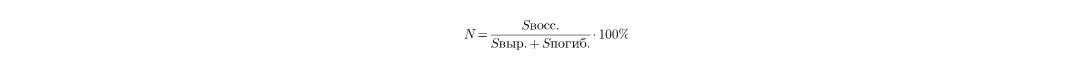 11Отношение площади лесовосстановления и лесоразведения к площади вырубленных и погибших лесных насаждений (ЗАБАЙКАЛЬСКИЙ КРАЙ)Отношение площади лесовосстановления и лесоразведения к площади вырубленных и погибших лесных насаждений (ЗАБАЙКАЛЬСКИЙ КРАЙ)Отношение площади лесовосстановления и лесоразведения к площади вырубленных и погибших лесных насаждений (ЗАБАЙКАЛЬСКИЙ КРАЙ)Отношение площади лесовосстановления и лесоразведения к площади вырубленных и погибших лесных насаждений (ЗАБАЙКАЛЬСКИЙ КРАЙ)Отношение площади лесовосстановления и лесоразведения к площади вырубленных и погибших лесных насаждений (ЗАБАЙКАЛЬСКИЙ КРАЙ)N - отношение площади лесовосстановления и лесоразведения к площади вырубленных и погибших лесных насаждений;Sвосс. - площадь лесовосстановления в текущем году, га;Sвыр. - площадь вырубленных лесных насаждений за год, предшествующий отчетному, га;Sпогиб. - площадь погибших лесных насаждений за год, предшествующий отчетному, га.N - отношение площади лесовосстановления и лесоразведения к площади вырубленных и погибших лесных насаждений;Sвосс. - площадь лесовосстановления в текущем году, га;Sвыр. - площадь вырубленных лесных насаждений за год, предшествующий отчетному, га;Sпогиб. - площадь погибших лесных насаждений за год, предшествующий отчетному, га.N - отношение площади лесовосстановления и лесоразведения к площади вырубленных и погибших лесных насаждений;Sвосс. - площадь лесовосстановления в текущем году, га;Sвыр. - площадь вырубленных лесных насаждений за год, предшествующий отчетному, га;Sпогиб. - площадь погибших лесных насаждений за год, предшествующий отчетному, га.N - отношение площади лесовосстановления и лесоразведения к площади вырубленных и погибших лесных насаждений;Sвосс. - площадь лесовосстановления в текущем году, га;Sвыр. - площадь вырубленных лесных насаждений за год, предшествующий отчетному, га;Sпогиб. - площадь погибших лесных насаждений за год, предшествующий отчетному, га.N - отношение площади лесовосстановления и лесоразведения к площади вырубленных и погибших лесных насаждений;Sвосс. - площадь лесовосстановления в текущем году, га;Sвыр. - площадь вырубленных лесных насаждений за год, предшествующий отчетному, га;Sпогиб. - площадь погибших лесных насаждений за год, предшествующий отчетному, га.N - отношение площади лесовосстановления и лесоразведения к площади вырубленных и погибших лесных насаждений;Sвосс. - площадь лесовосстановления в текущем году, га;Sвыр. - площадь вырубленных лесных насаждений за год, предшествующий отчетному, га;Sпогиб. - площадь погибших лесных насаждений за год, предшествующий отчетному, га.N - отношение площади лесовосстановления и лесоразведения к площади вырубленных и погибших лесных насаждений;Sвосс. - площадь лесовосстановления в текущем году, га;Sвыр. - площадь вырубленных лесных насаждений за год, предшествующий отчетному, га;Sпогиб. - площадь погибших лесных насаждений за год, предшествующий отчетному, га.N - отношение площади лесовосстановления и лесоразведения к площади вырубленных и погибших лесных насаждений;Sвосс. - площадь лесовосстановления в текущем году, га;Sвыр. - площадь вырубленных лесных насаждений за год, предшествующий отчетному, га;Sпогиб. - площадь погибших лесных насаждений за год, предшествующий отчетному, га.11Отношение площади лесовосстановления и лесоразведения к площади вырубленных и погибших лесных насаждений (ЗАБАЙКАЛЬСКИЙ КРАЙ)Отношение площади лесовосстановления и лесоразведения к площади вырубленных и погибших лесных насаждений (ЗАБАЙКАЛЬСКИЙ КРАЙ)Отношение площади лесовосстановления и лесоразведения к площади вырубленных и погибших лесных насаждений (ЗАБАЙКАЛЬСКИЙ КРАЙ)Отношение площади лесовосстановления и лесоразведения к площади вырубленных и погибших лесных насаждений (ЗАБАЙКАЛЬСКИЙ КРАЙ)Отношение площади лесовосстановления и лесоразведения к площади вырубленных и погибших лесных насаждений (ЗАБАЙКАЛЬСКИЙ КРАЙ)N - отношение площади лесовосстановления и лесоразведения к площади вырубленных и погибших лесных насаждений;Sвосс. - площадь лесовосстановления в текущем году, га;Sвыр. - площадь вырубленных лесных насаждений за год, предшествующий отчетному, га;Sпогиб. - площадь погибших лесных насаждений за год, предшествующий отчетному, га.N - отношение площади лесовосстановления и лесоразведения к площади вырубленных и погибших лесных насаждений;Sвосс. - площадь лесовосстановления в текущем году, га;Sвыр. - площадь вырубленных лесных насаждений за год, предшествующий отчетному, га;Sпогиб. - площадь погибших лесных насаждений за год, предшествующий отчетному, га.N - отношение площади лесовосстановления и лесоразведения к площади вырубленных и погибших лесных насаждений;Sвосс. - площадь лесовосстановления в текущем году, га;Sвыр. - площадь вырубленных лесных насаждений за год, предшествующий отчетному, га;Sпогиб. - площадь погибших лесных насаждений за год, предшествующий отчетному, га.N - отношение площади лесовосстановления и лесоразведения к площади вырубленных и погибших лесных насаждений;Sвосс. - площадь лесовосстановления в текущем году, га;Sвыр. - площадь вырубленных лесных насаждений за год, предшествующий отчетному, га;Sпогиб. - площадь погибших лесных насаждений за год, предшествующий отчетному, га.N - отношение площади лесовосстановления и лесоразведения к площади вырубленных и погибших лесных насаждений;Sвосс. - площадь лесовосстановления в текущем году, га;Sвыр. - площадь вырубленных лесных насаждений за год, предшествующий отчетному, га;Sпогиб. - площадь погибших лесных насаждений за год, предшествующий отчетному, га.N - отношение площади лесовосстановления и лесоразведения к площади вырубленных и погибших лесных насаждений;Sвосс. - площадь лесовосстановления в текущем году, га;Sвыр. - площадь вырубленных лесных насаждений за год, предшествующий отчетному, га;Sпогиб. - площадь погибших лесных насаждений за год, предшествующий отчетному, га.N - отношение площади лесовосстановления и лесоразведения к площади вырубленных и погибших лесных насаждений;Sвосс. - площадь лесовосстановления в текущем году, га;Sвыр. - площадь вырубленных лесных насаждений за год, предшествующий отчетному, га;Sпогиб. - площадь погибших лесных насаждений за год, предшествующий отчетному, га.N - отношение площади лесовосстановления и лесоразведения к площади вырубленных и погибших лесных насаждений;Sвосс. - площадь лесовосстановления в текущем году, га;Sвыр. - площадь вырубленных лесных насаждений за год, предшествующий отчетному, га;Sпогиб. - площадь погибших лесных насаждений за год, предшествующий отчетному, га.